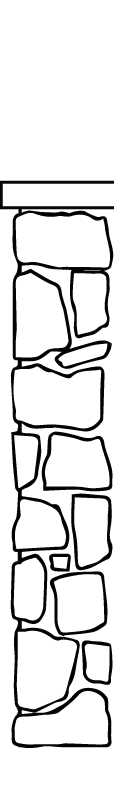 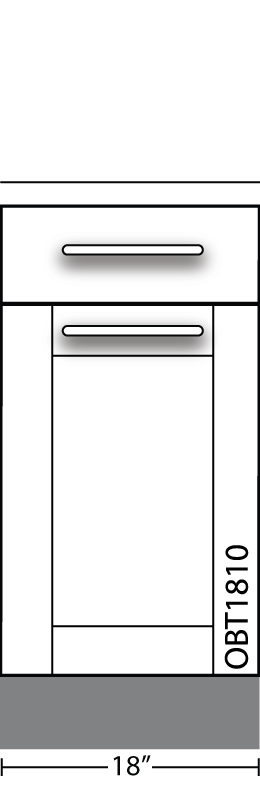 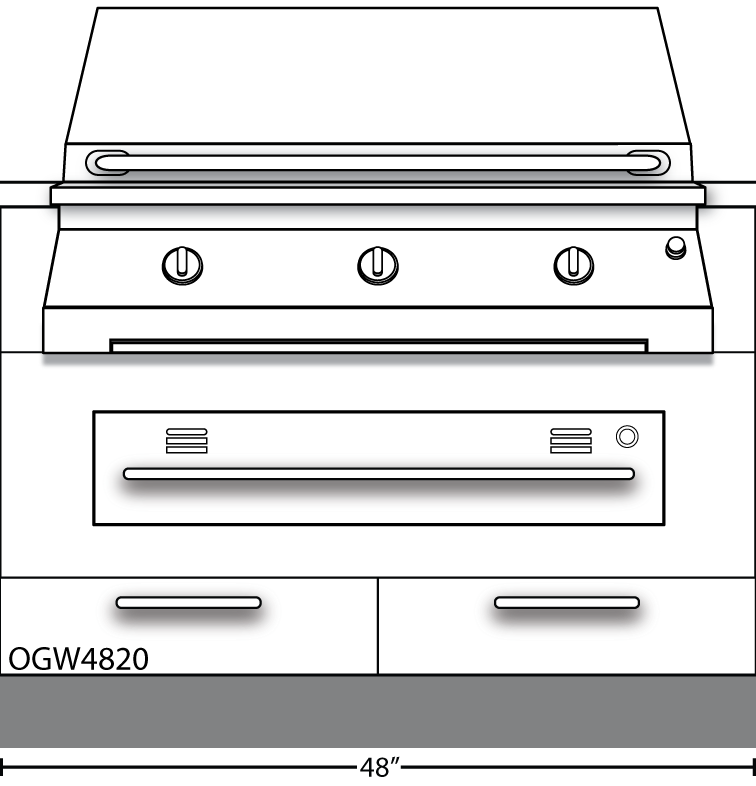 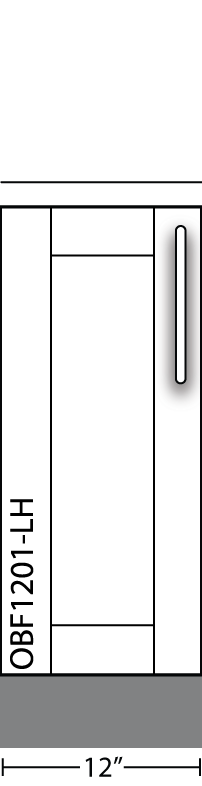 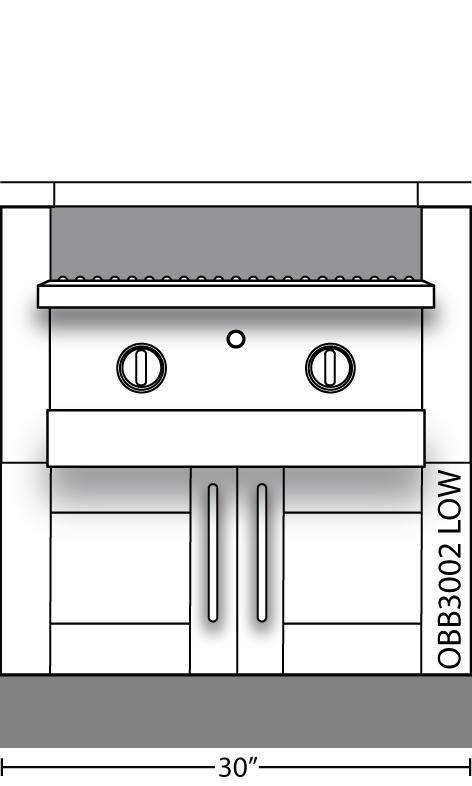 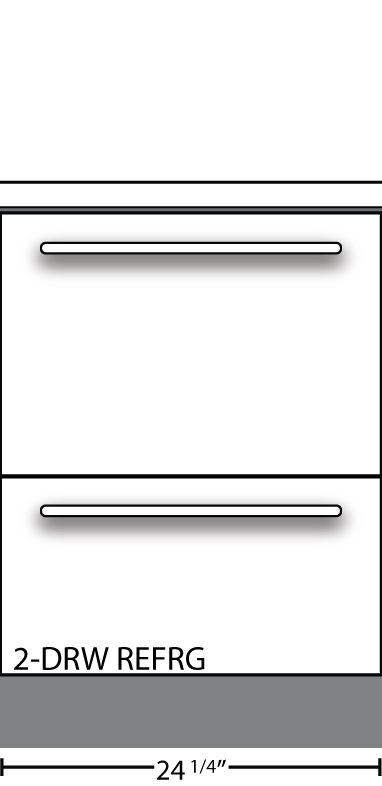 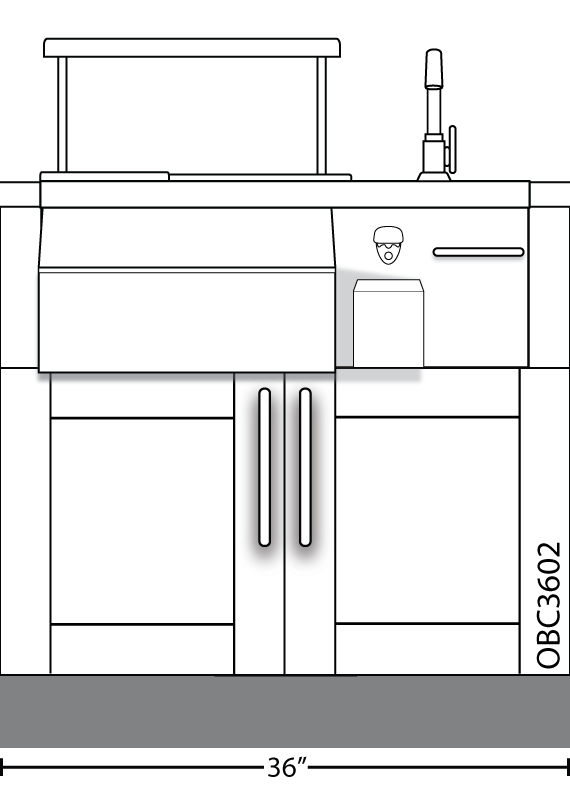 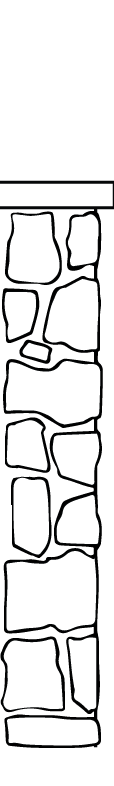 Worksheet Instructions: The Product Catalog should be “Saved as” the project name or title to identify finished layout. For ease of navigation, go to View > Navigation Pane. This will allow you to jump between the working space and product categories. Select the cabinet desired from the library on category pages and copy and paste it onto the sample kitchen above, single door cabinets will be labeled with LH or RH (left hinge or right hinge). Delete any cabinets that will not be used. The art should snap together just by pasting into this format. Should the cabinets not snap together, place the curser in the space between the cabinets and click delete. To insert a cabinet between two existing cabinets, place the curser where the cabinets meet and paste.When your kitchen is complete delete all of the art work on pages 2- and save page one. Delete these instructions, categories and title the page with your project name. Save the page and file with the price quotation.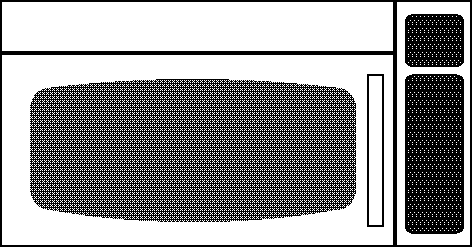 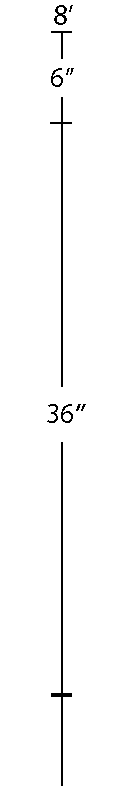 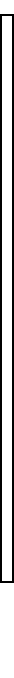 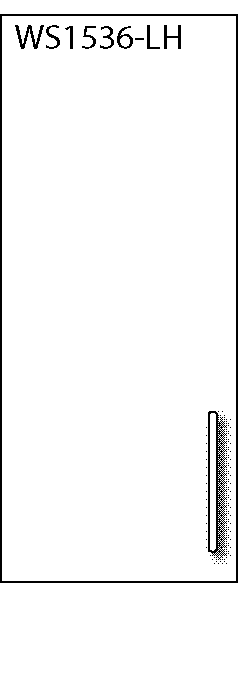 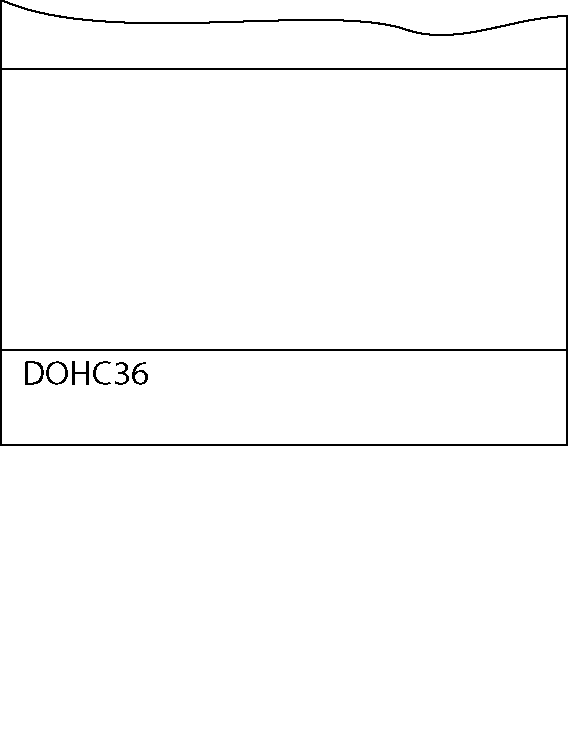 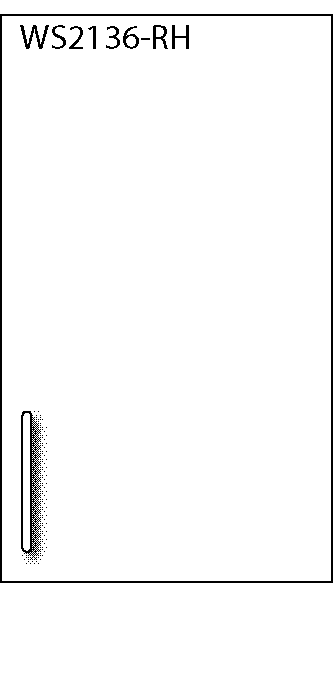 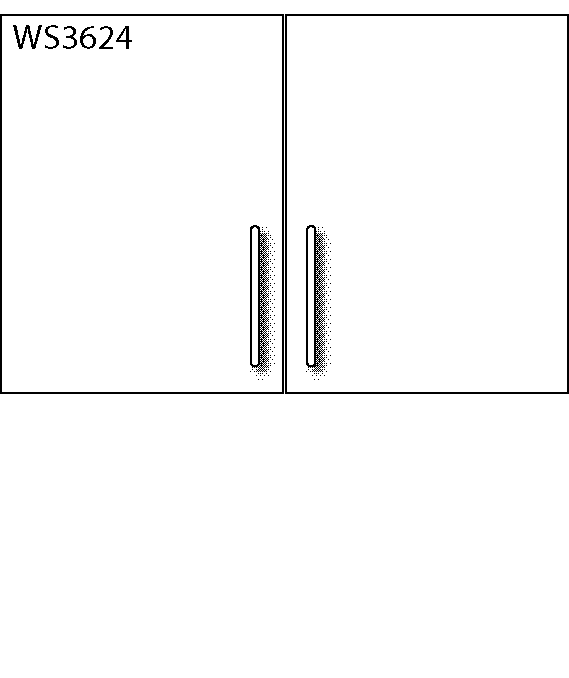 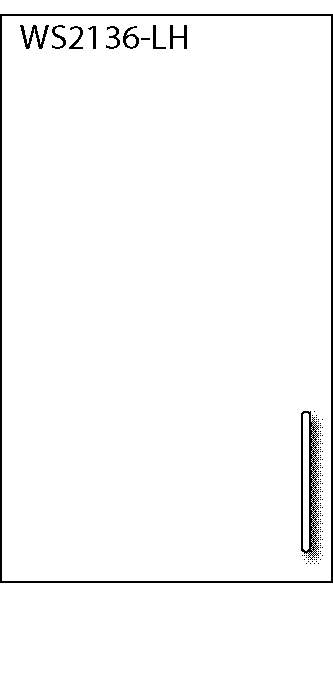 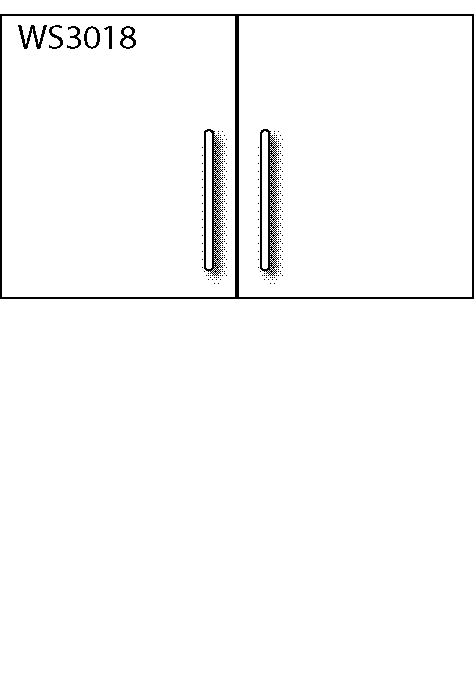 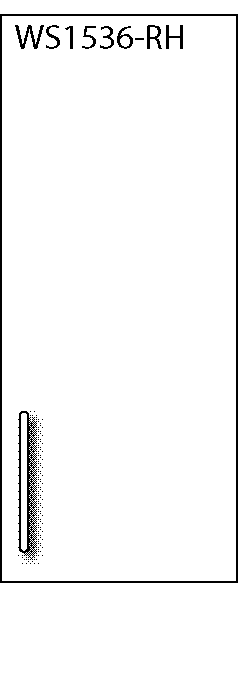 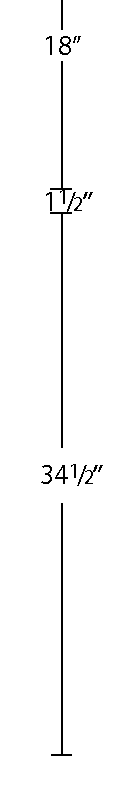 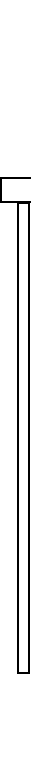 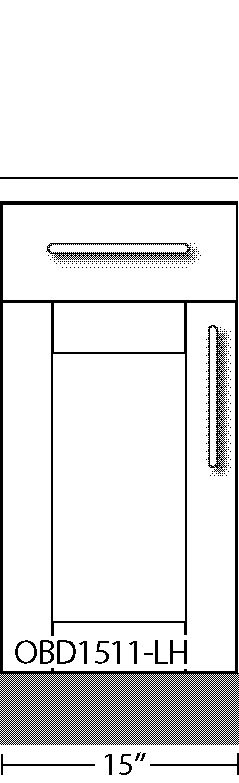 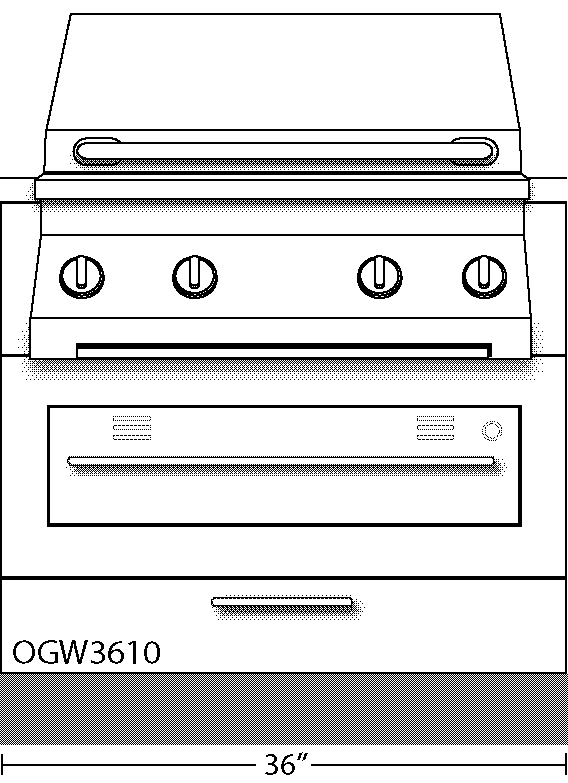 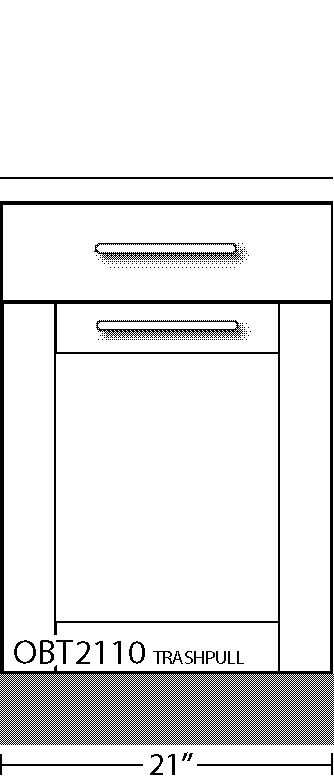 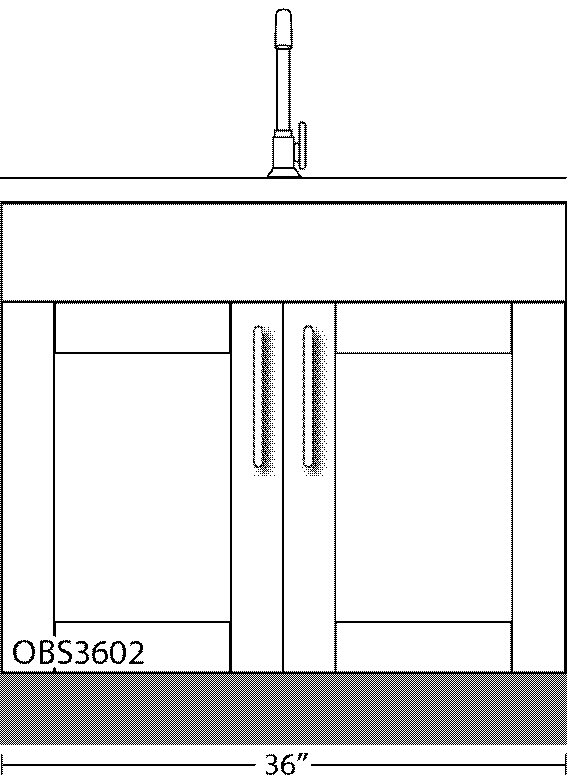 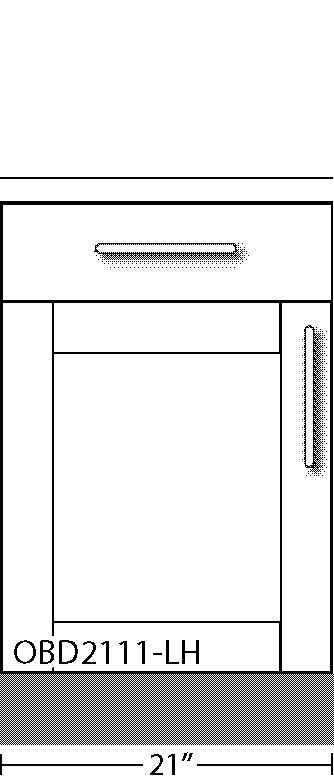 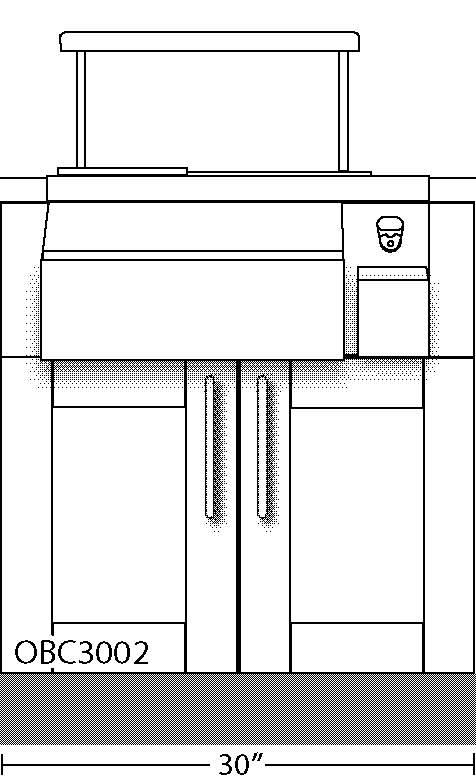 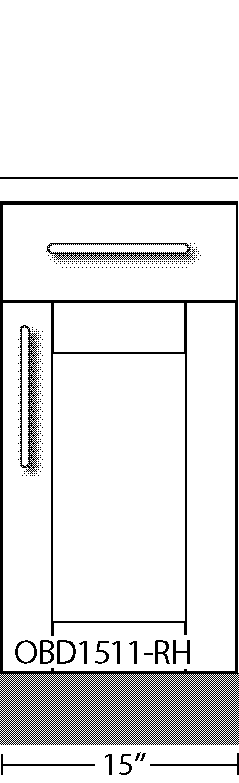 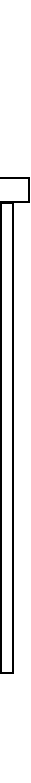 Cabinet AccessoriesReturn to Page 2Door/Drawer Combination - OBDReturn to Page 2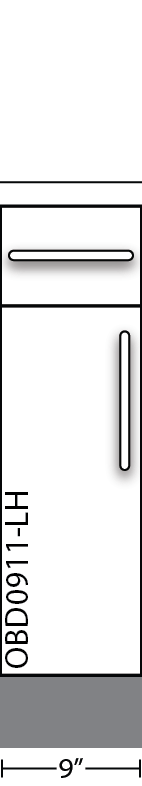 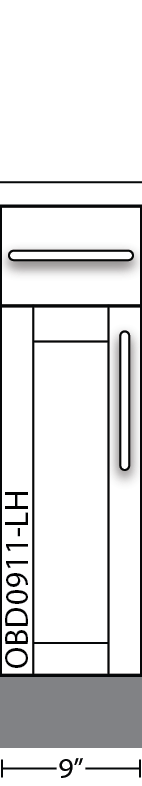 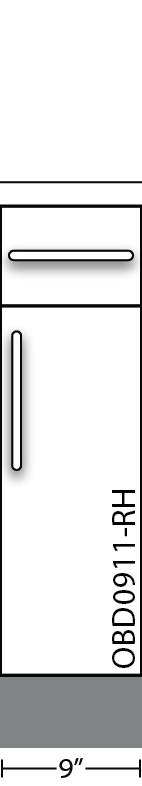 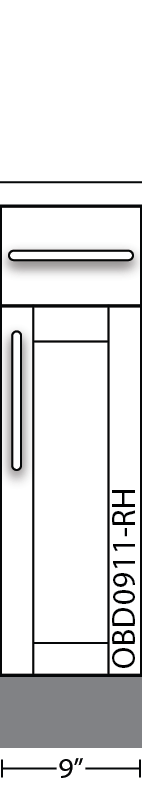 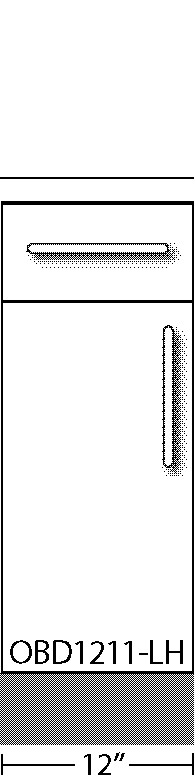 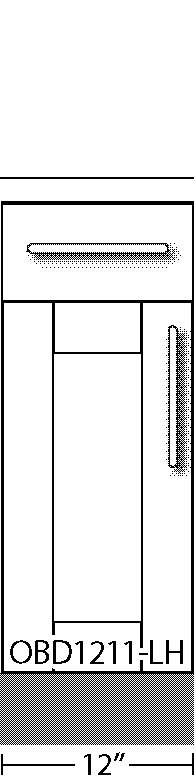 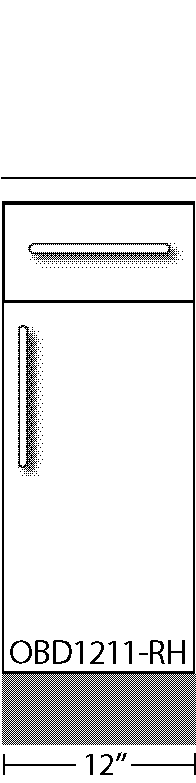 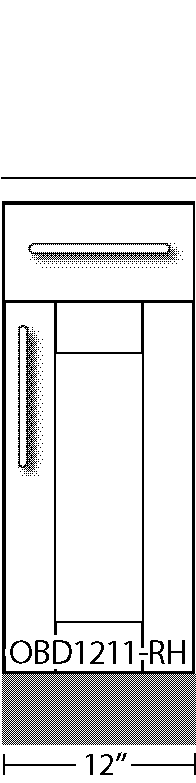 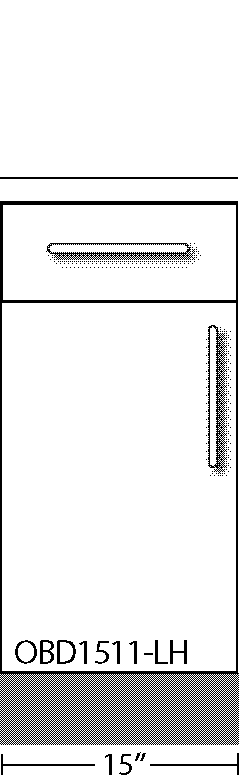 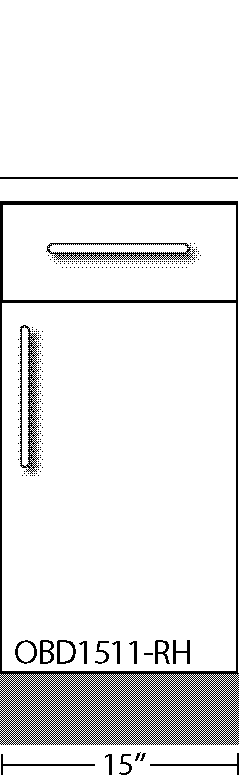 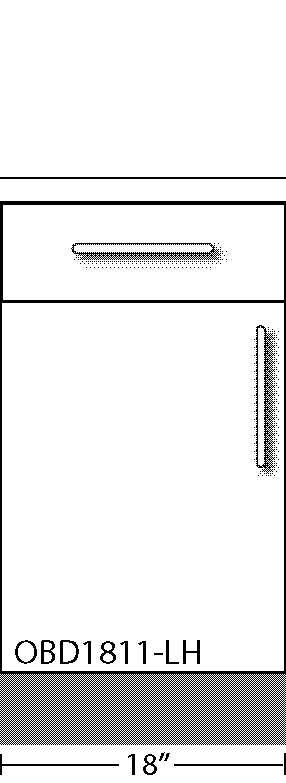 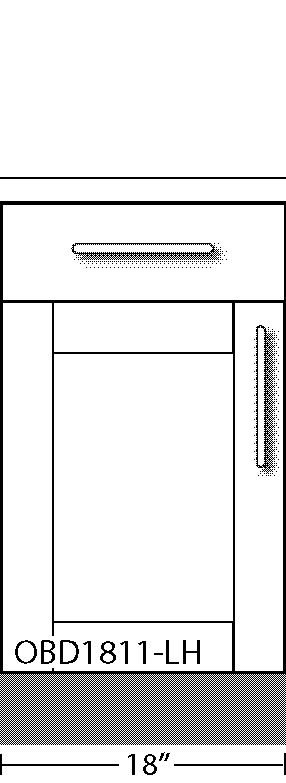 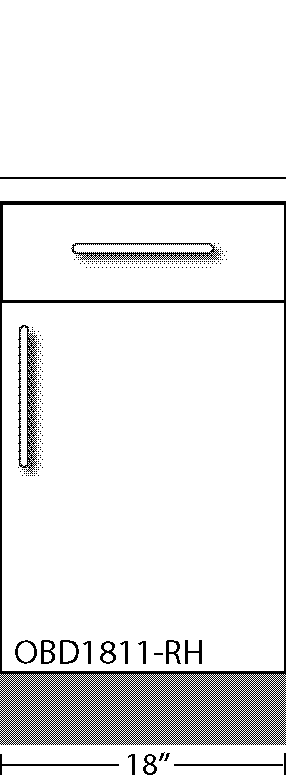 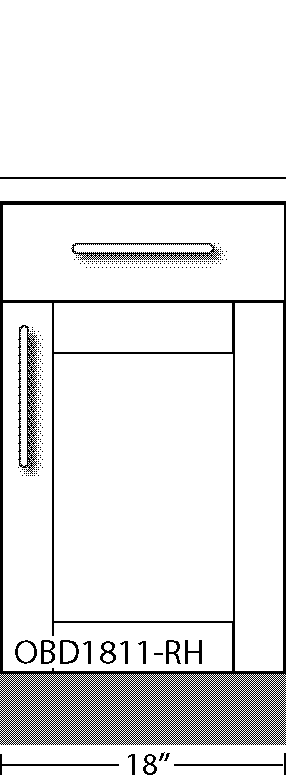 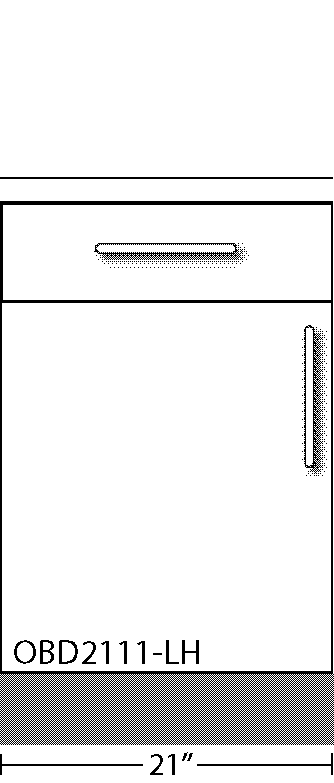 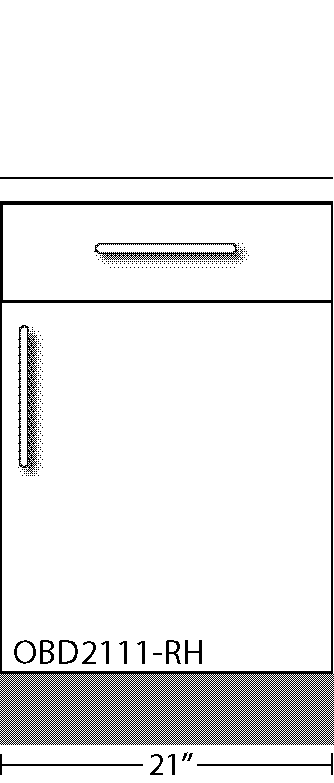 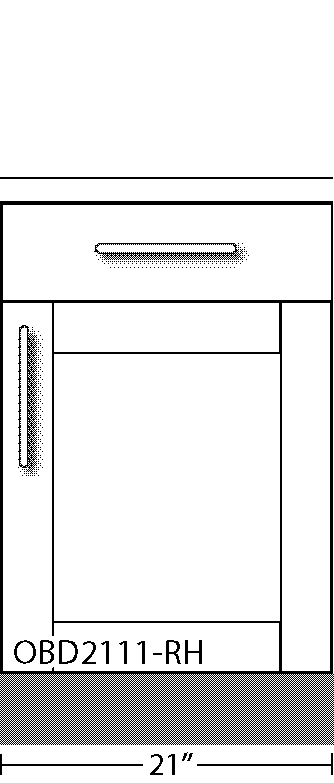 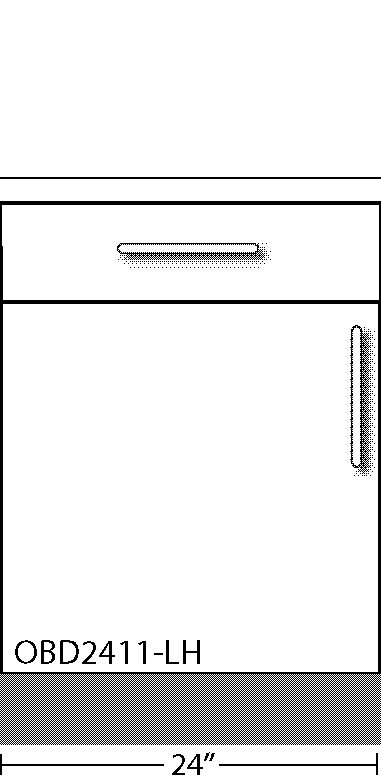 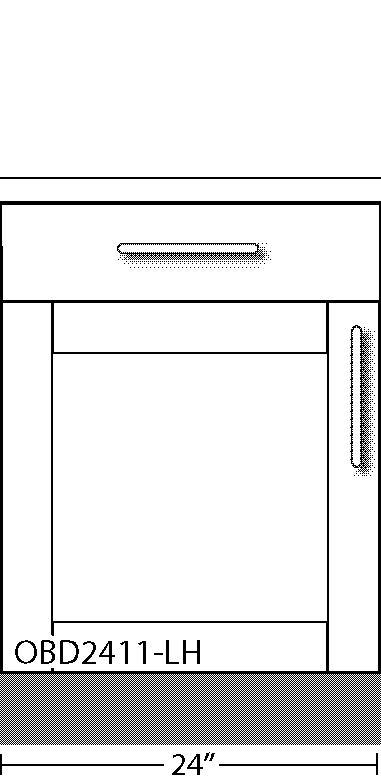 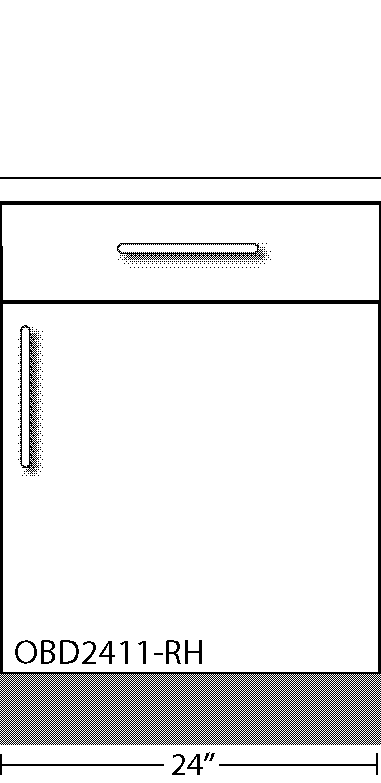 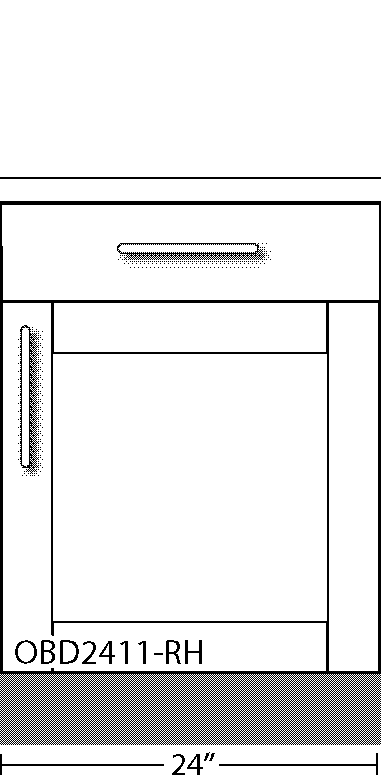 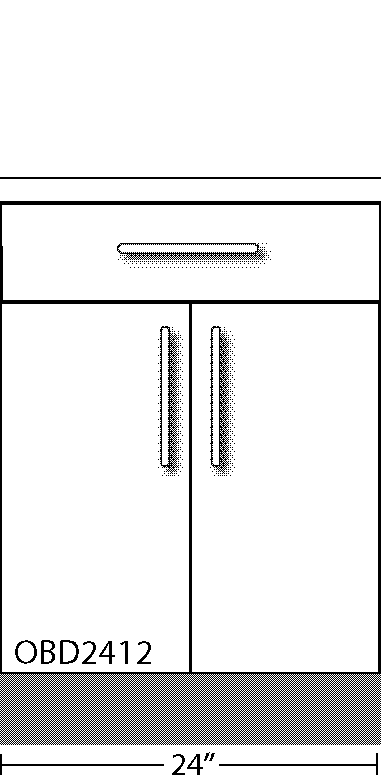 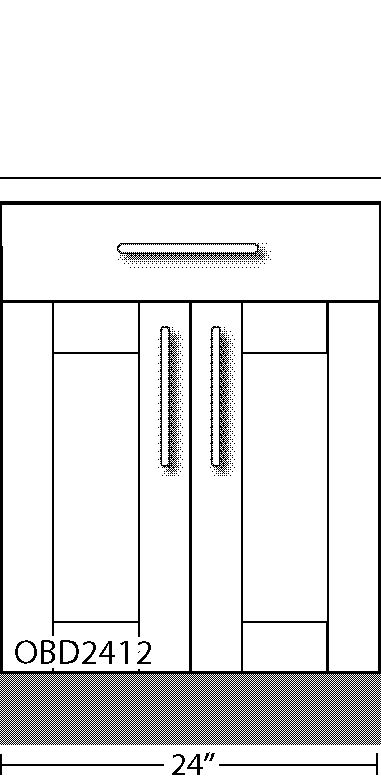 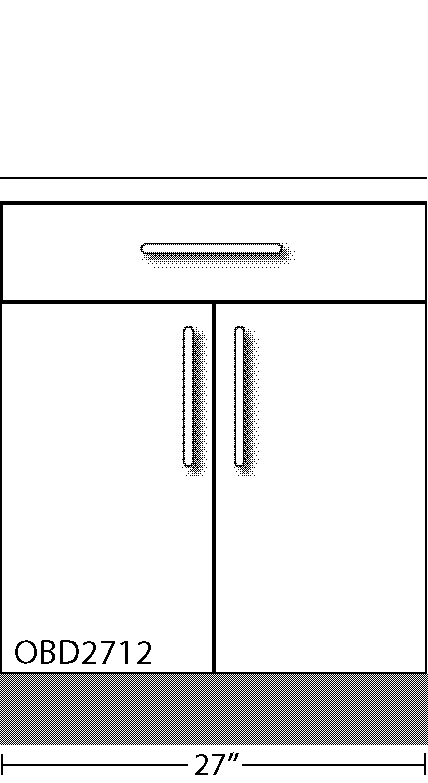 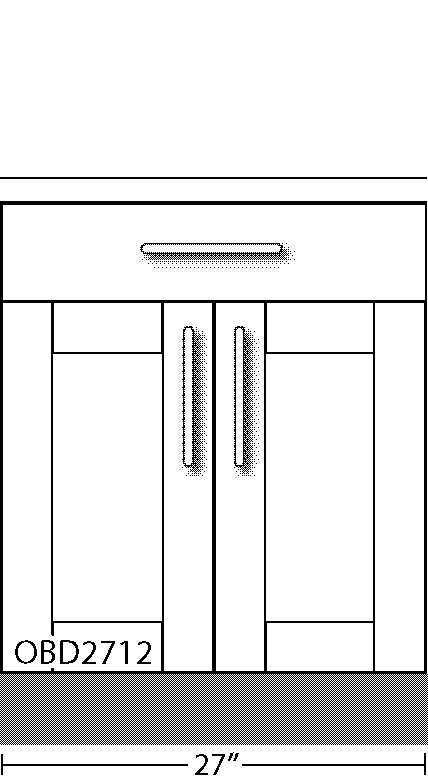 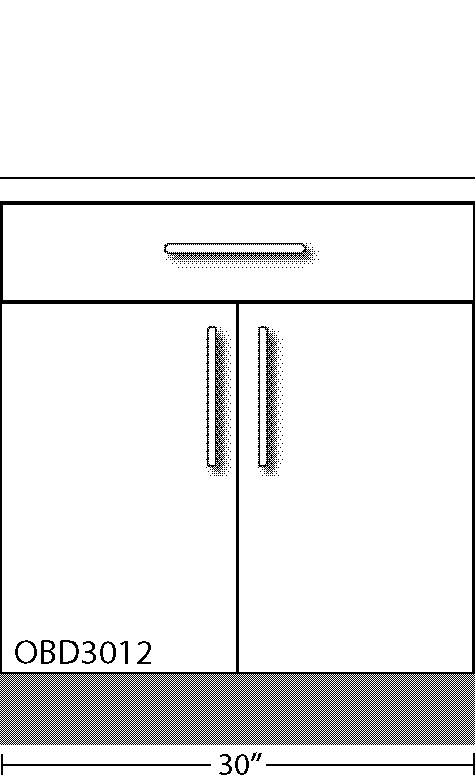 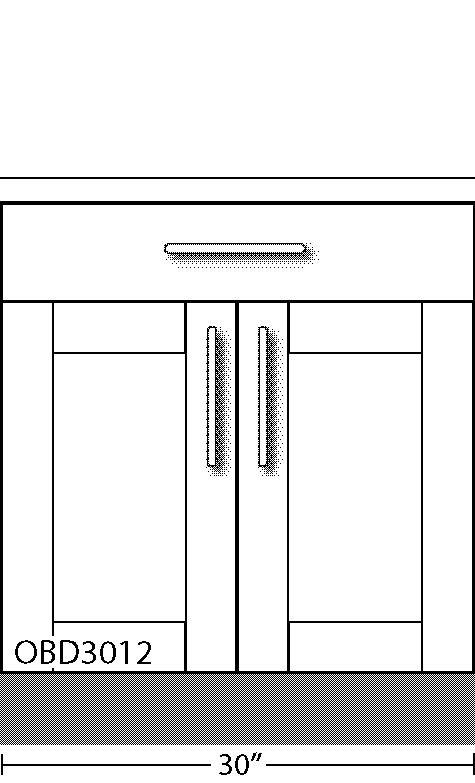 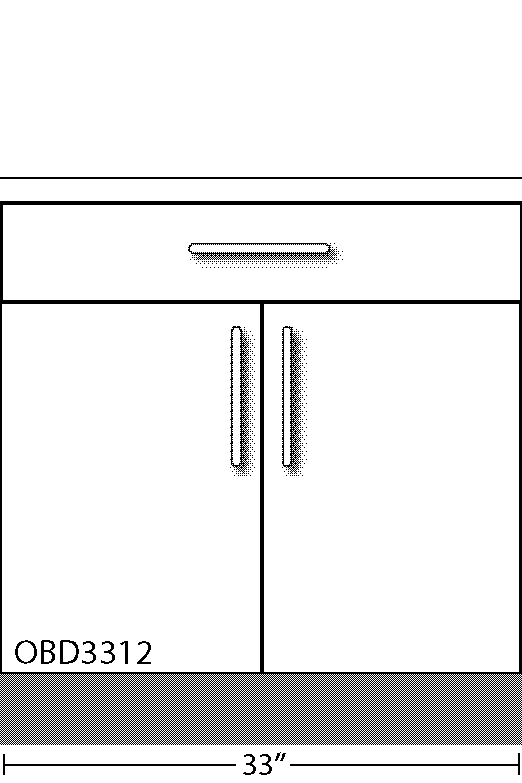 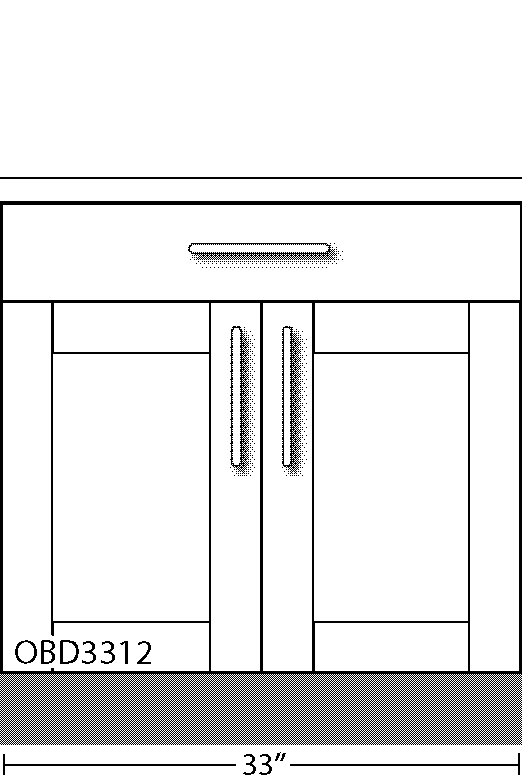 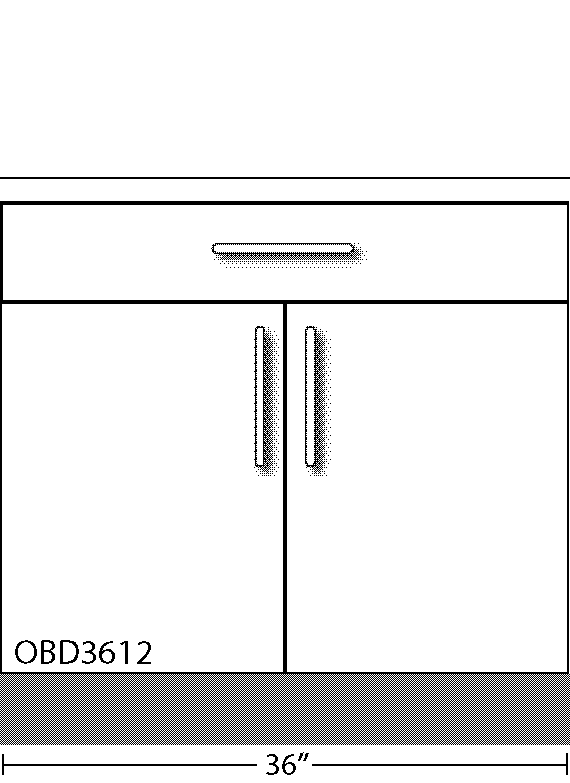 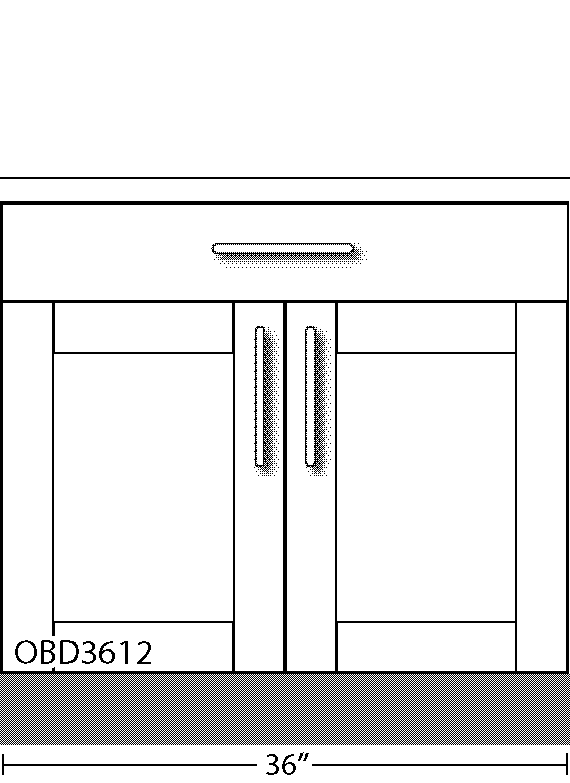 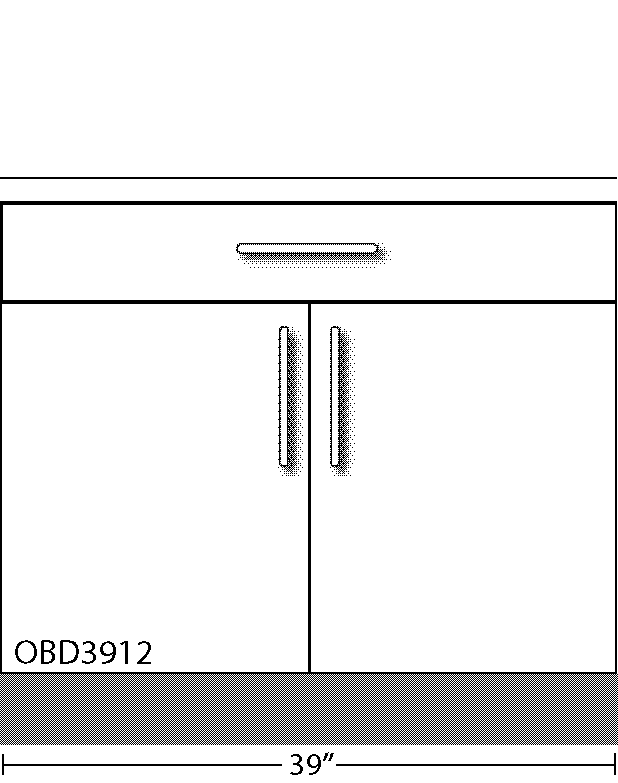 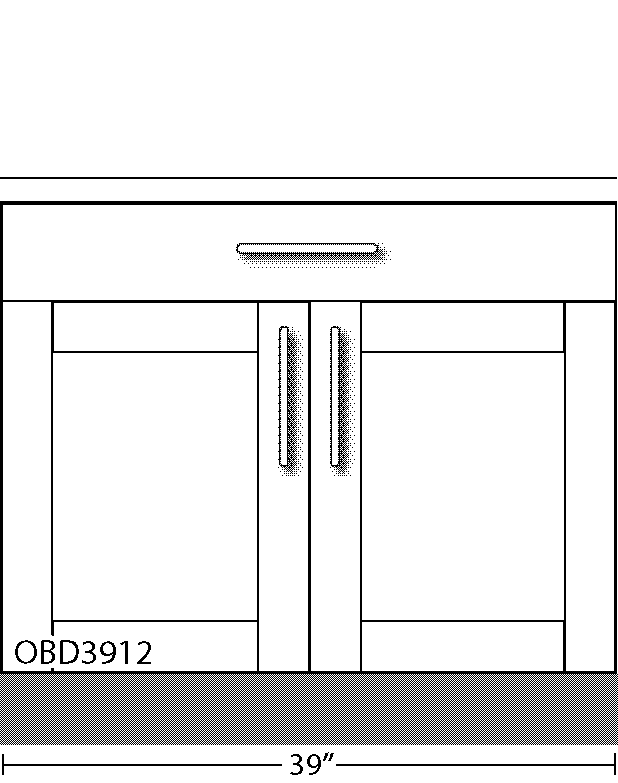 Outdoor Trash Bases - OBTReturn to Page 2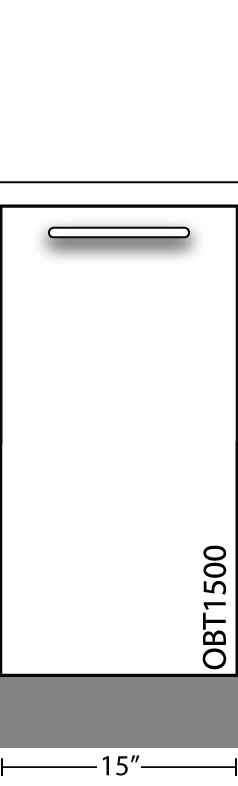 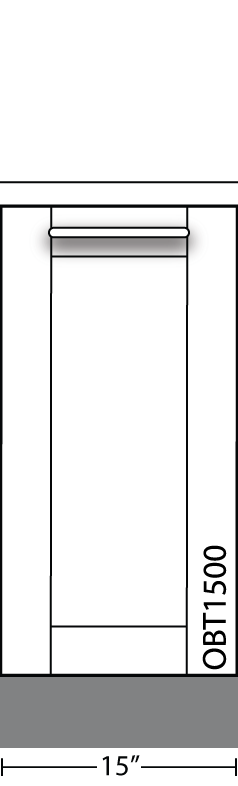 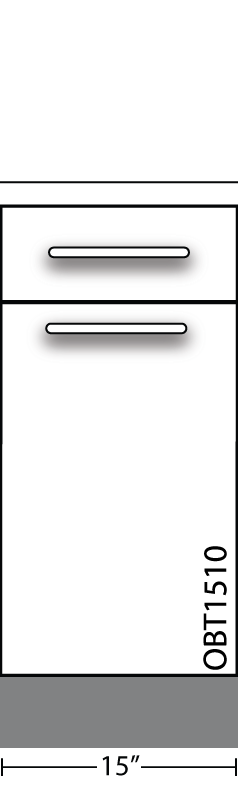 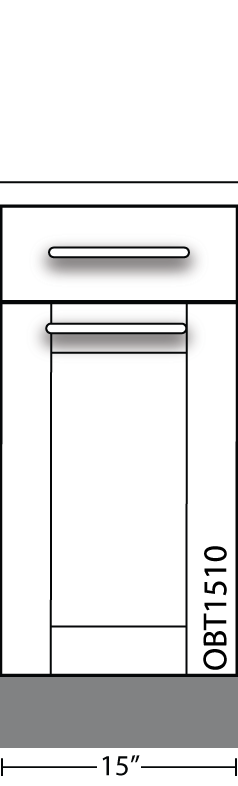 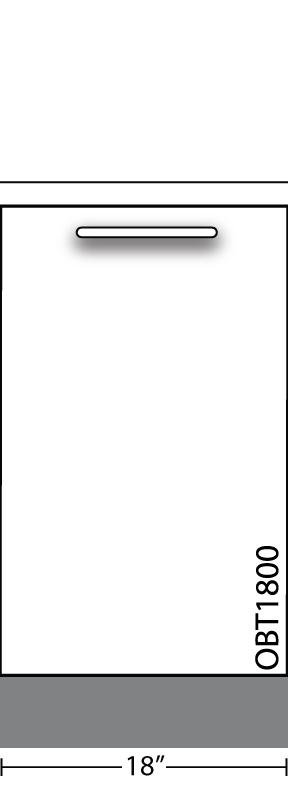 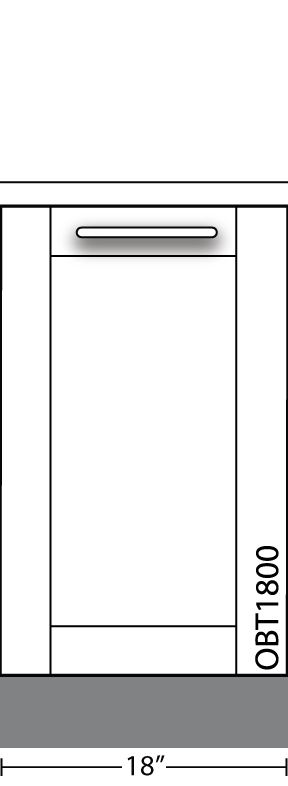 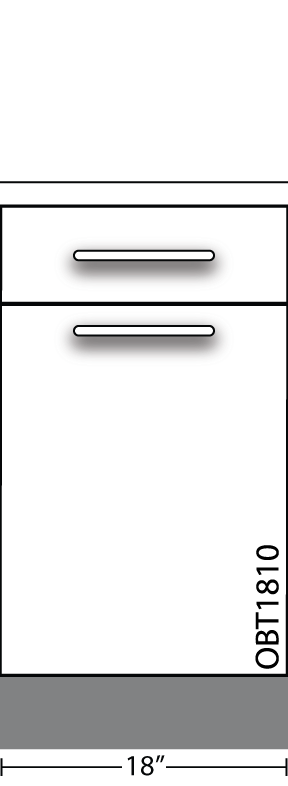 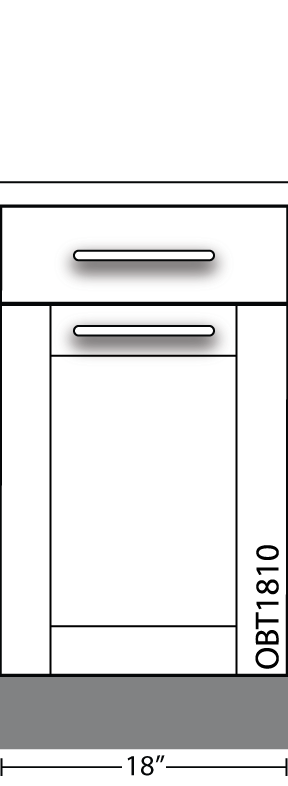 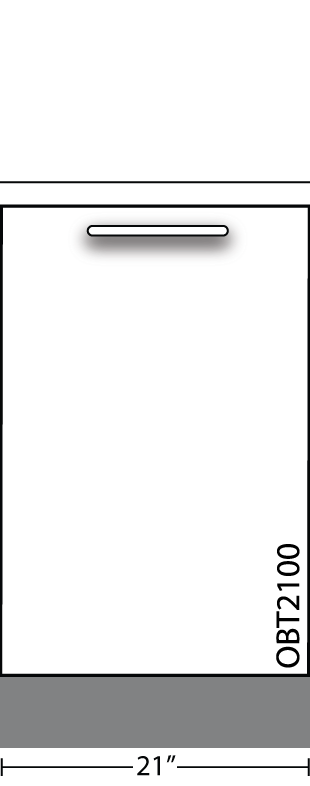 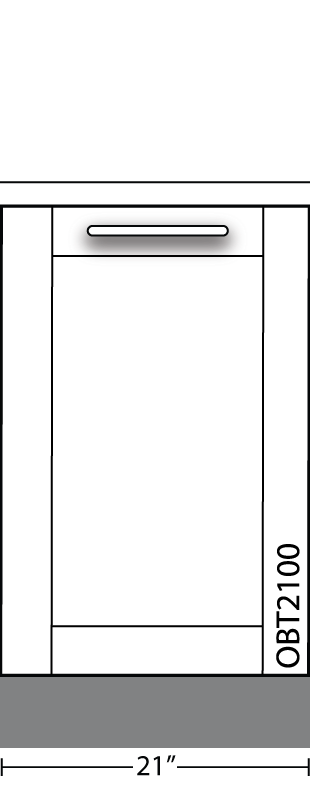 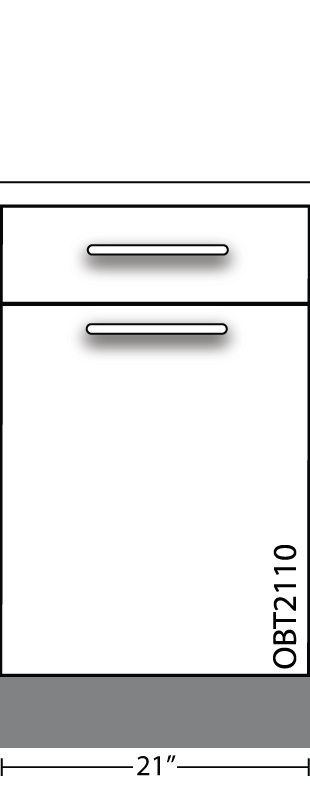 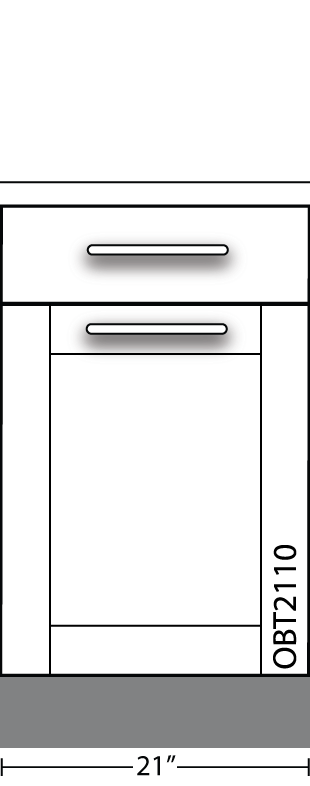 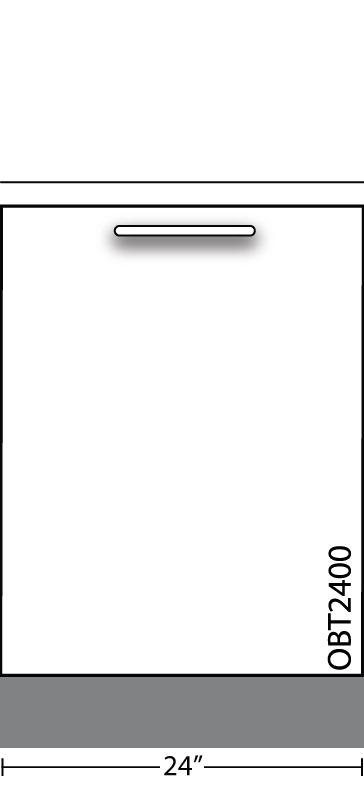 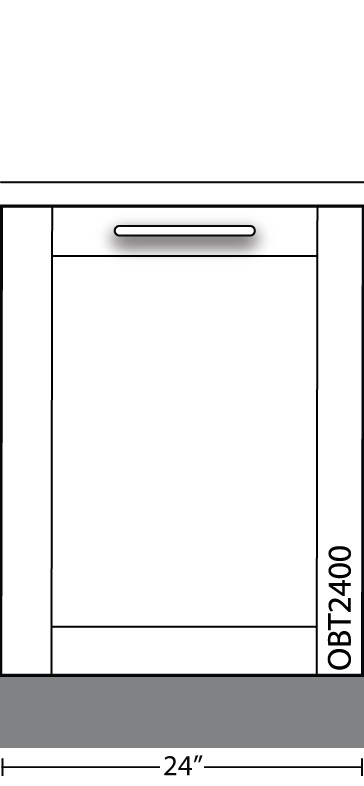 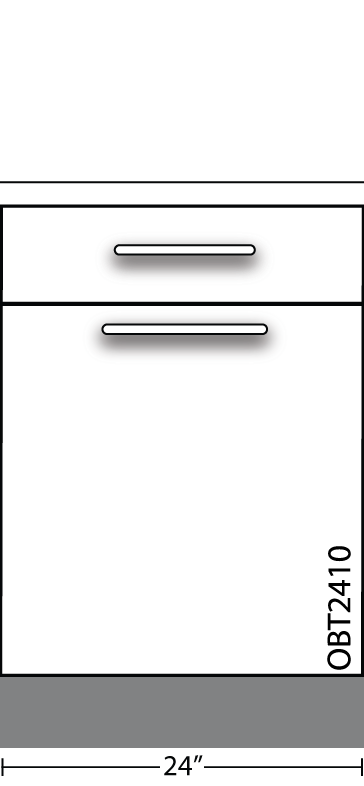 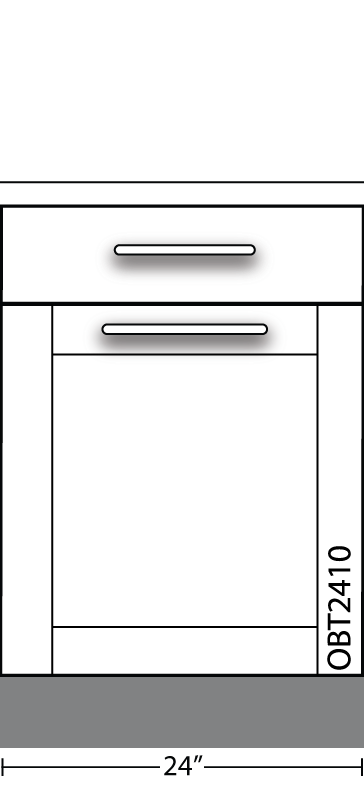 NOTE: OBT cabinets have 1 drawer and a pullout door with trash assembly affixedDoor Bases – OBFReturn to Page 2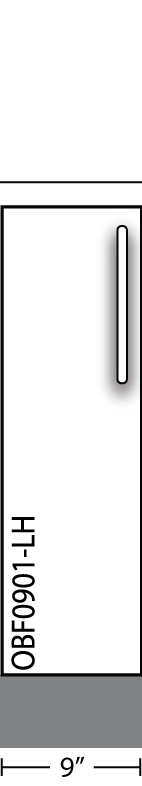 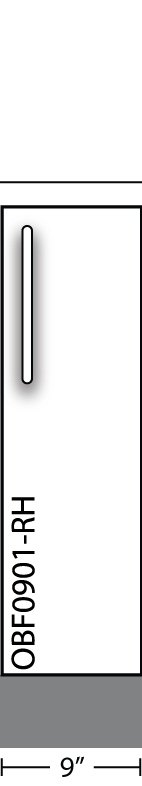 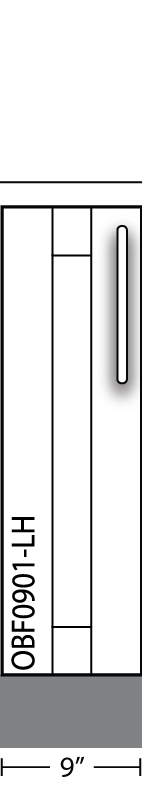 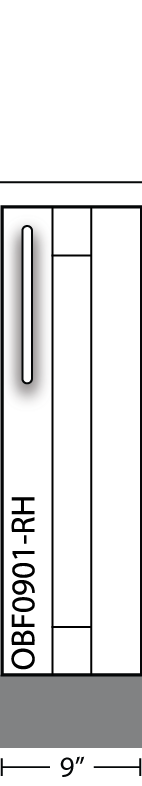 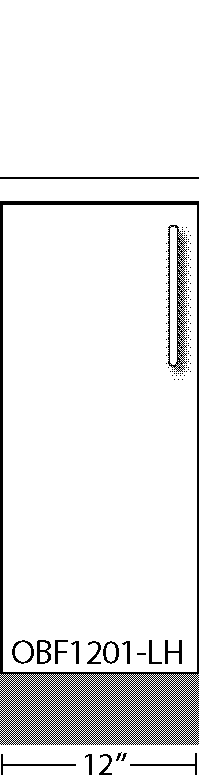 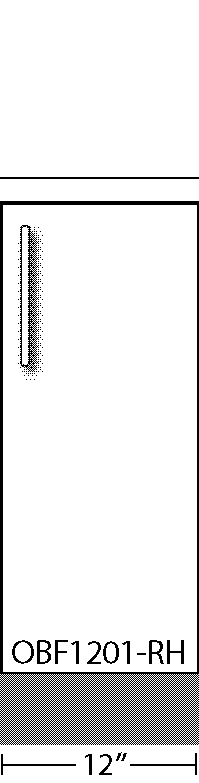 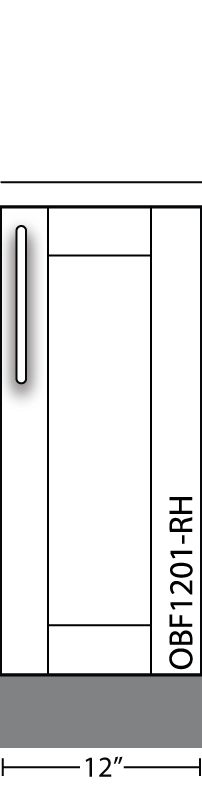 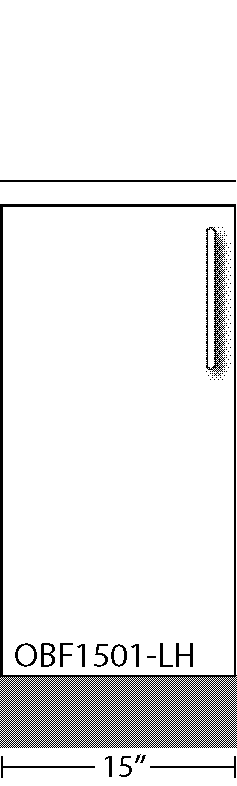 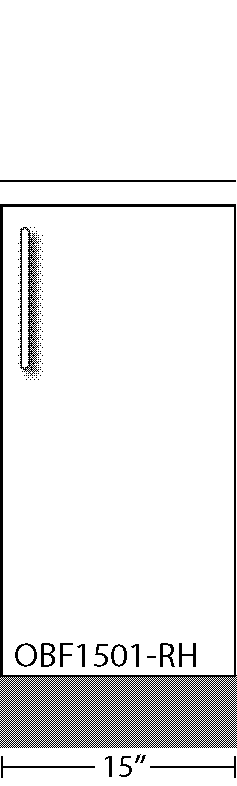 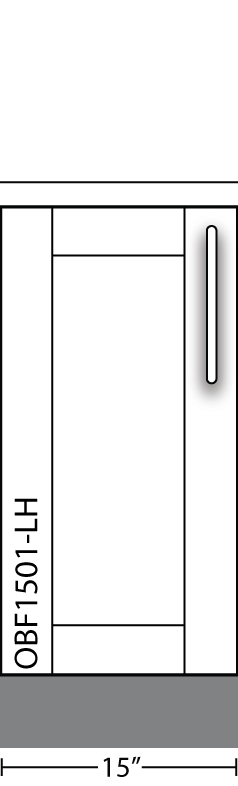 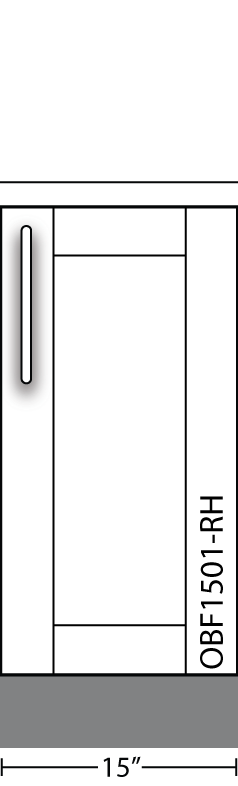 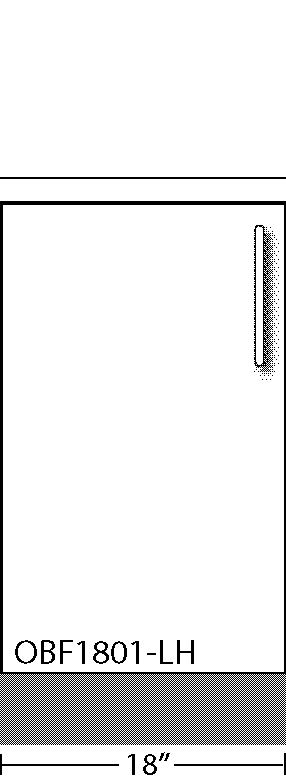 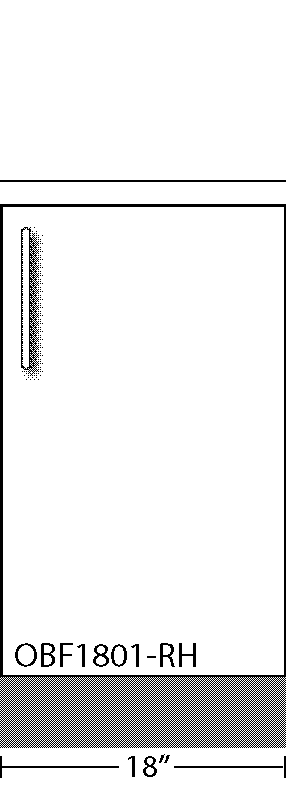 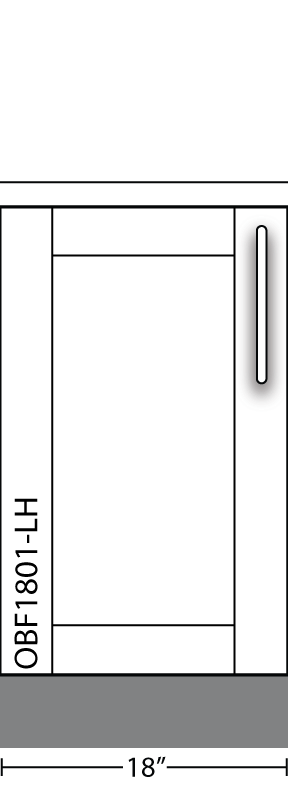 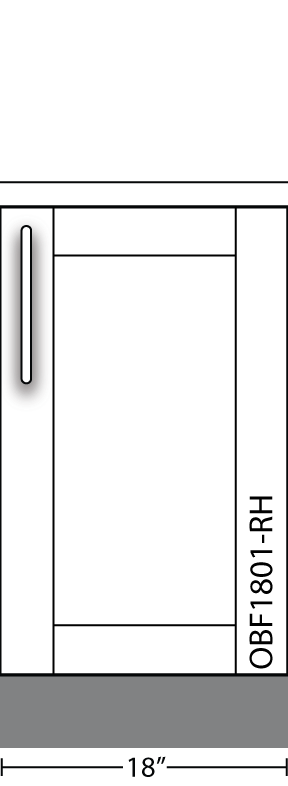 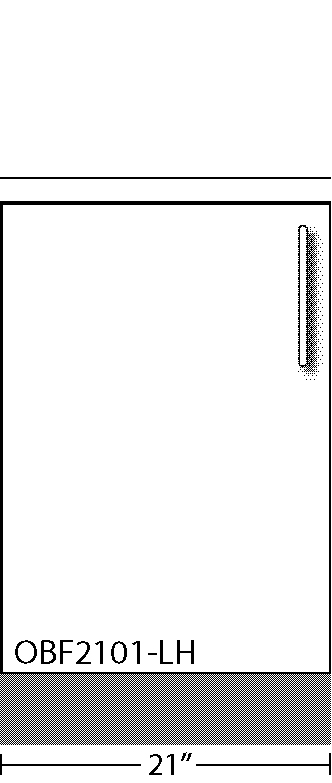 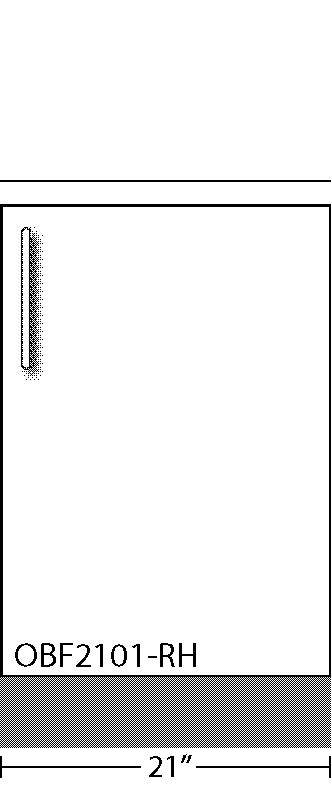 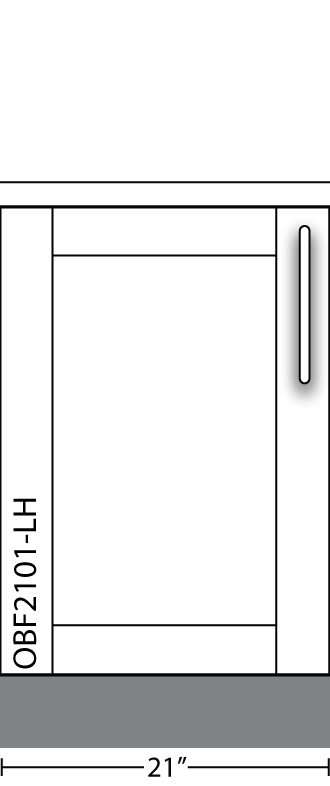 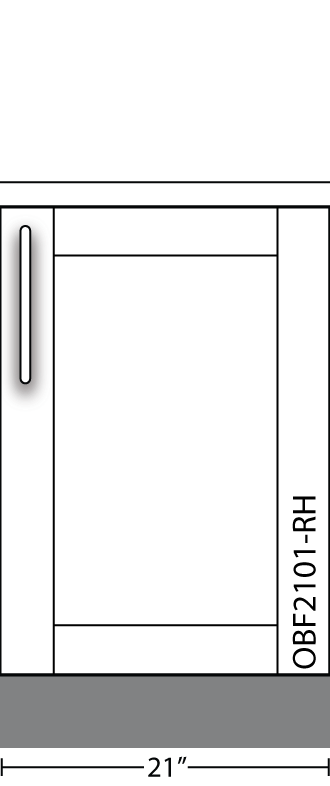 Door Bases - OBFReturn to Page 2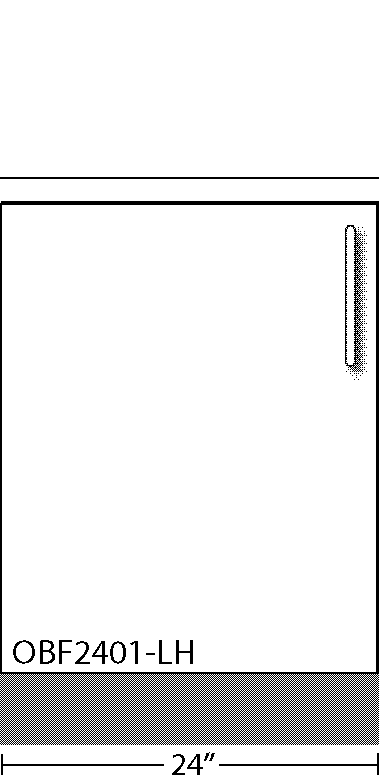 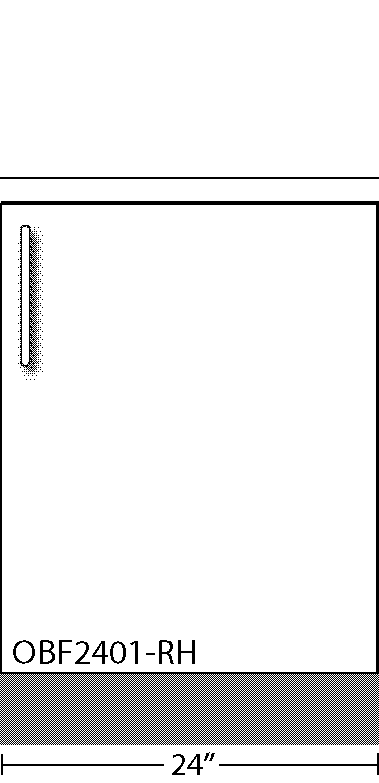 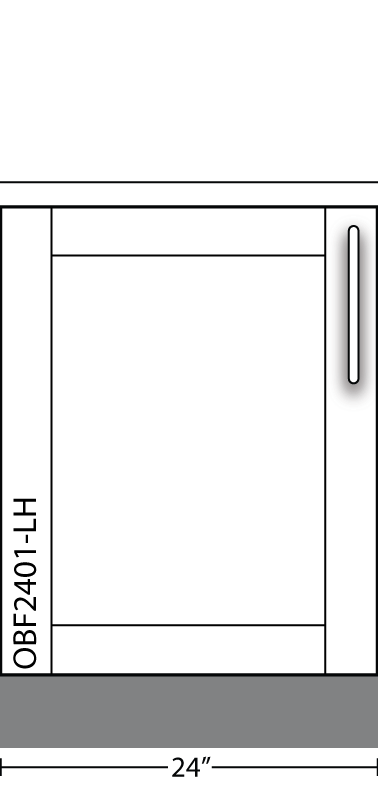 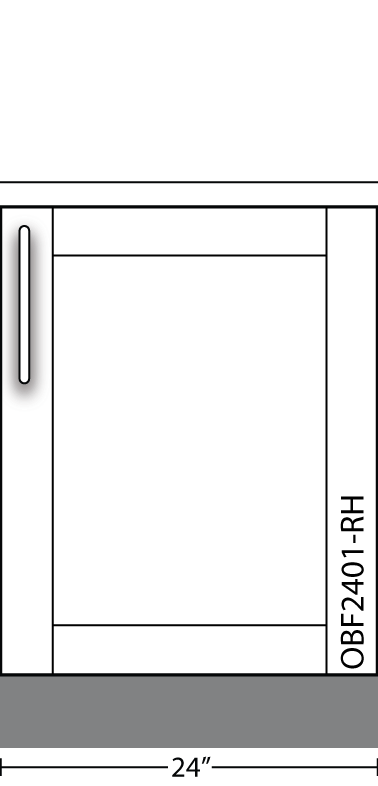 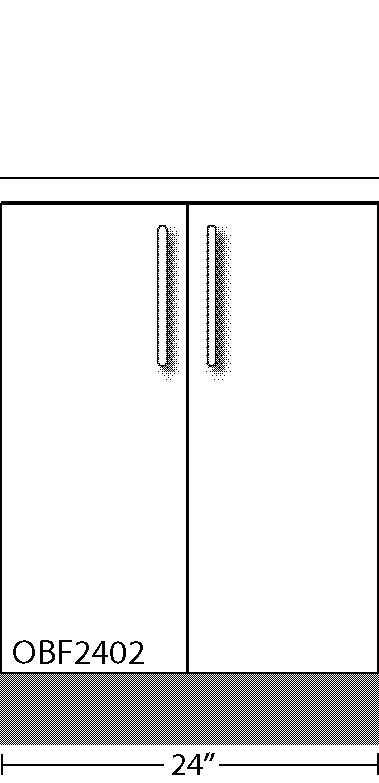 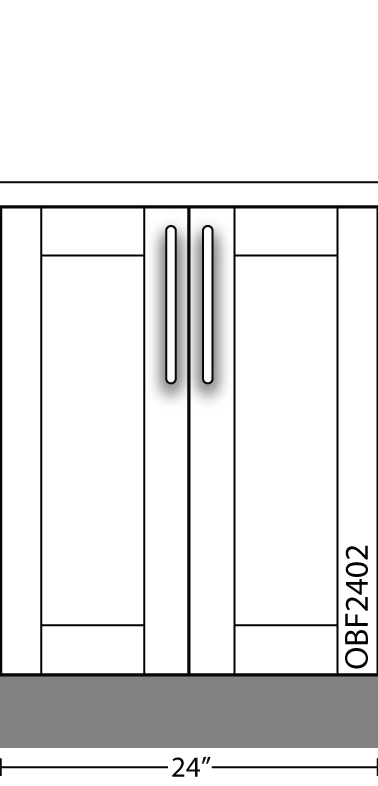 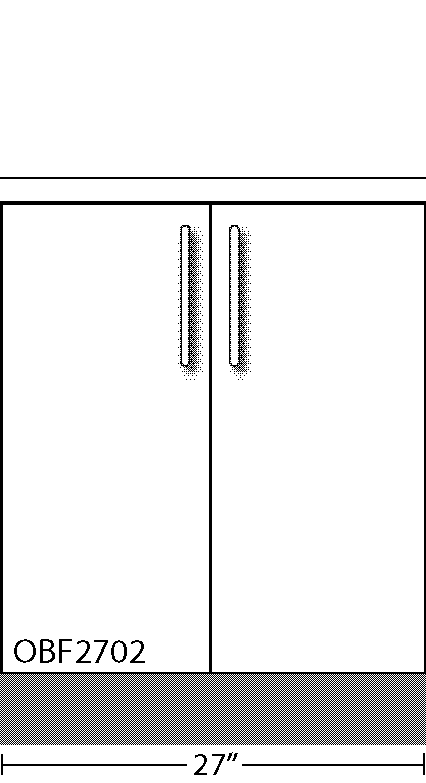 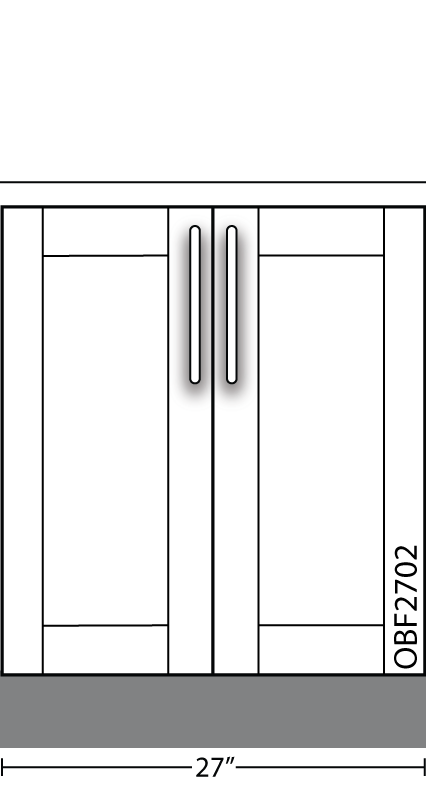 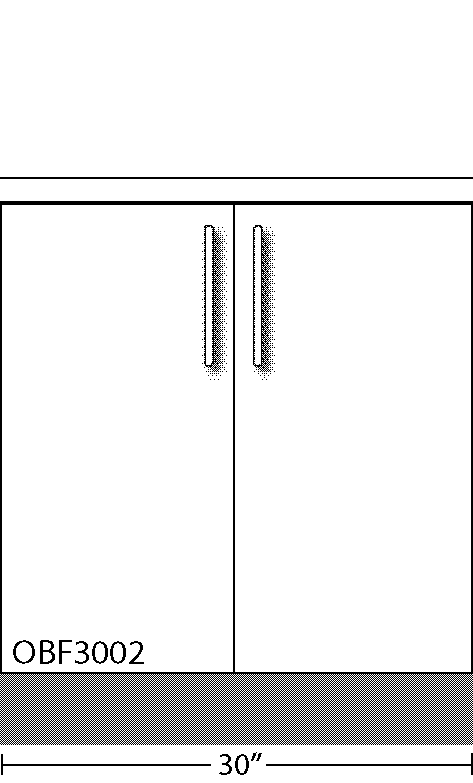 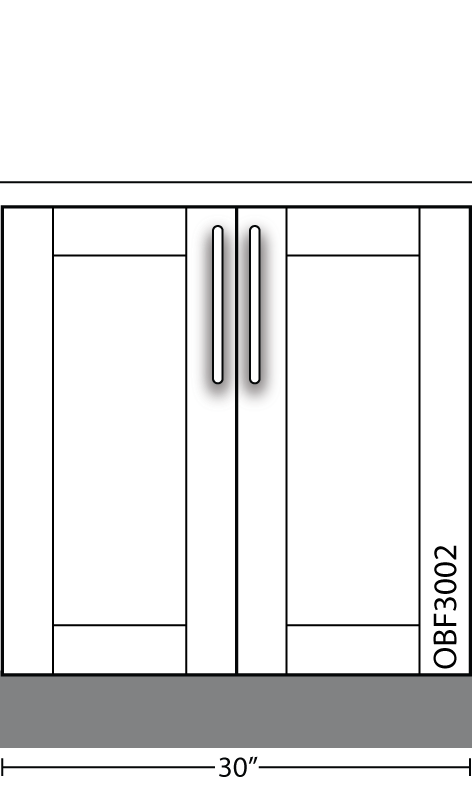 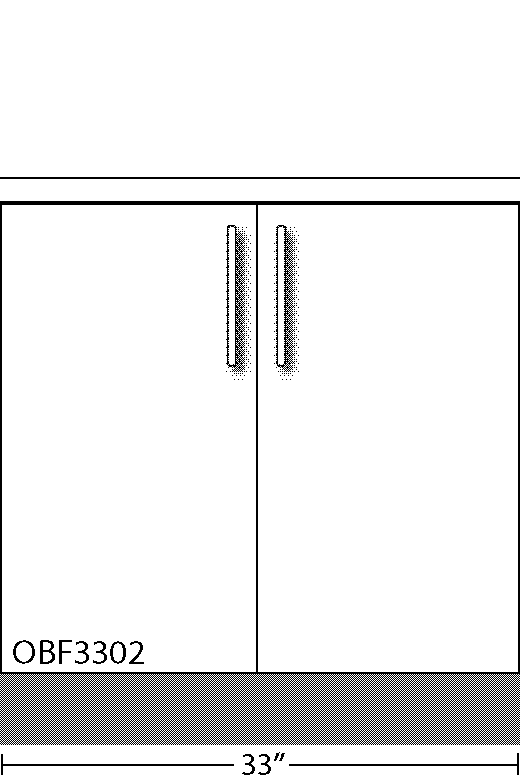 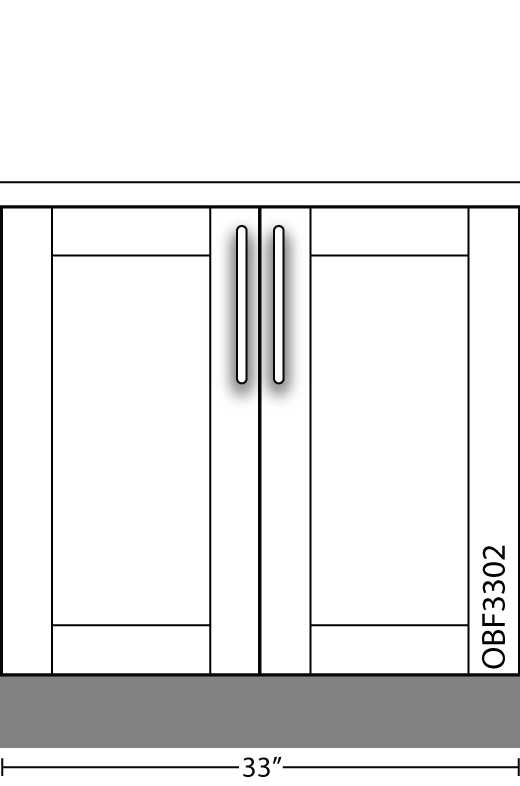 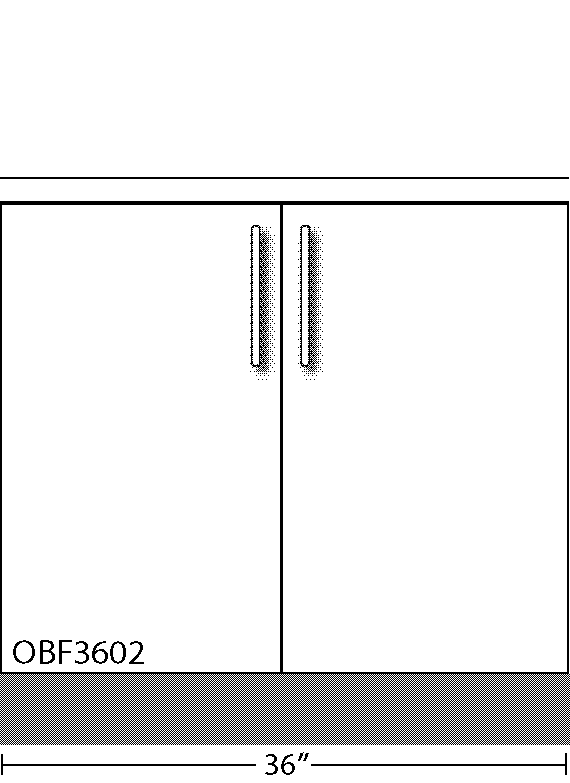 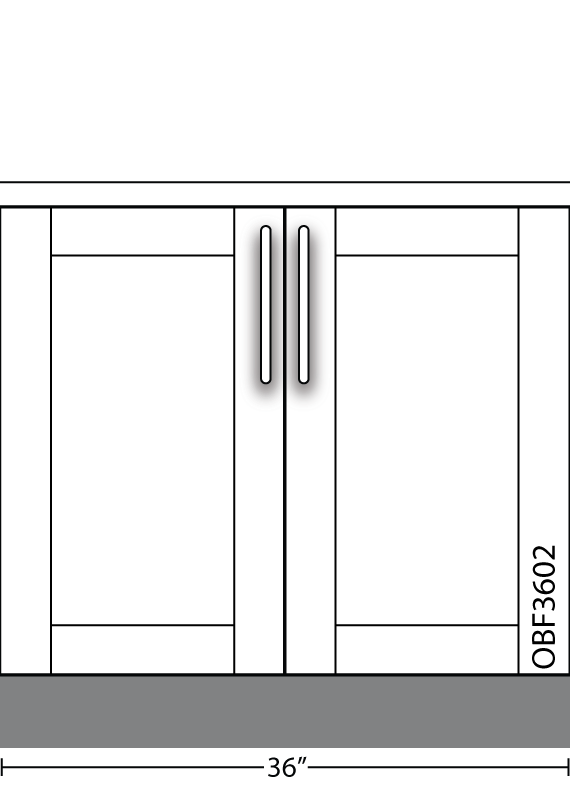 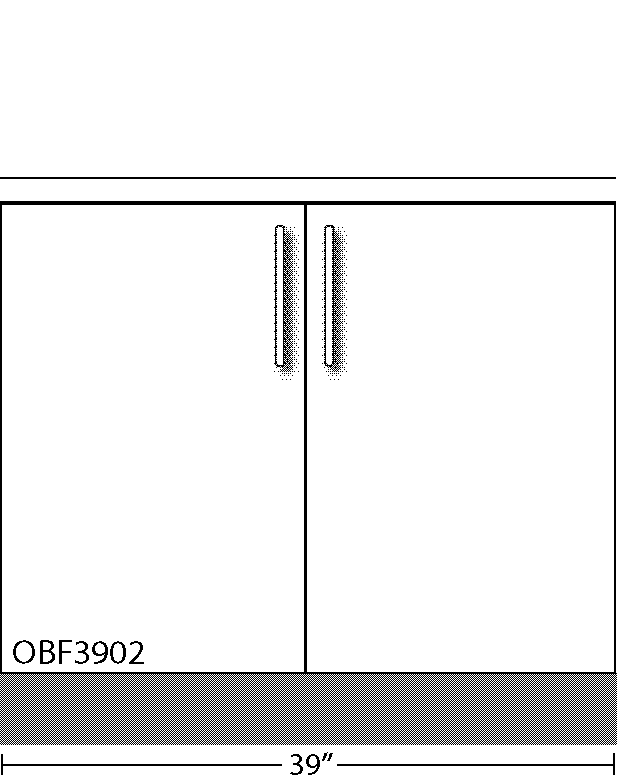 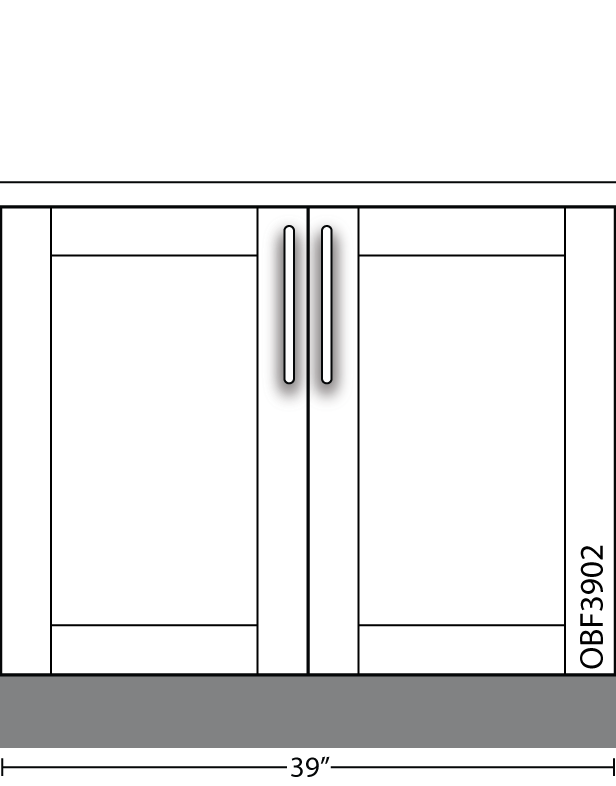 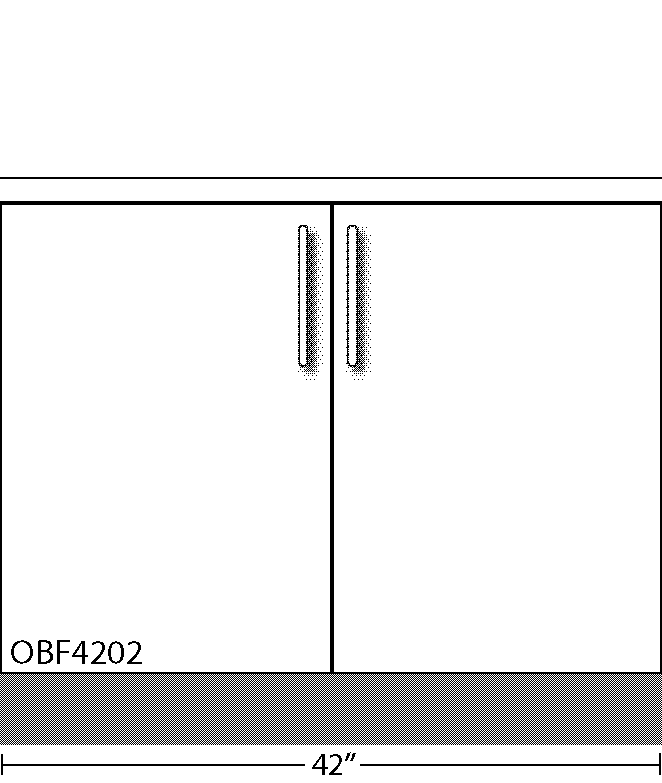 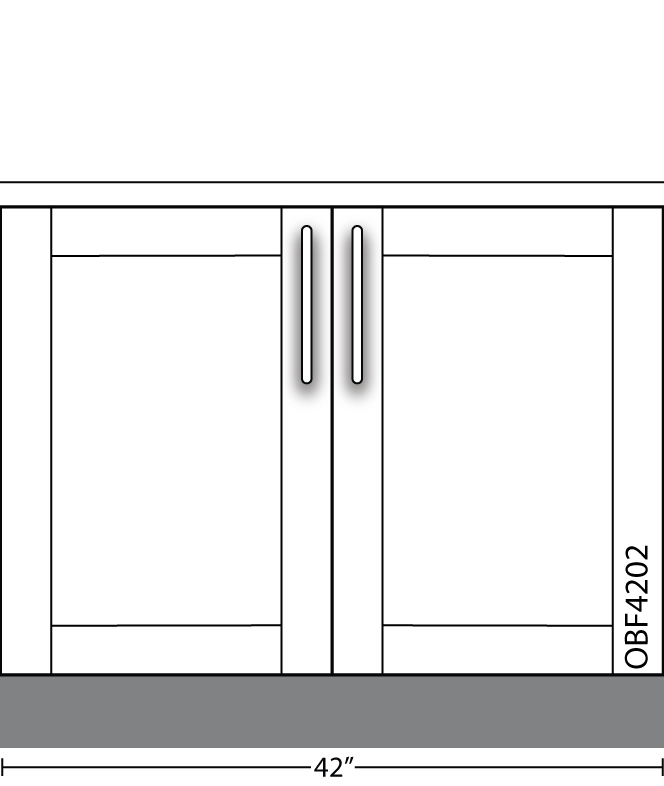 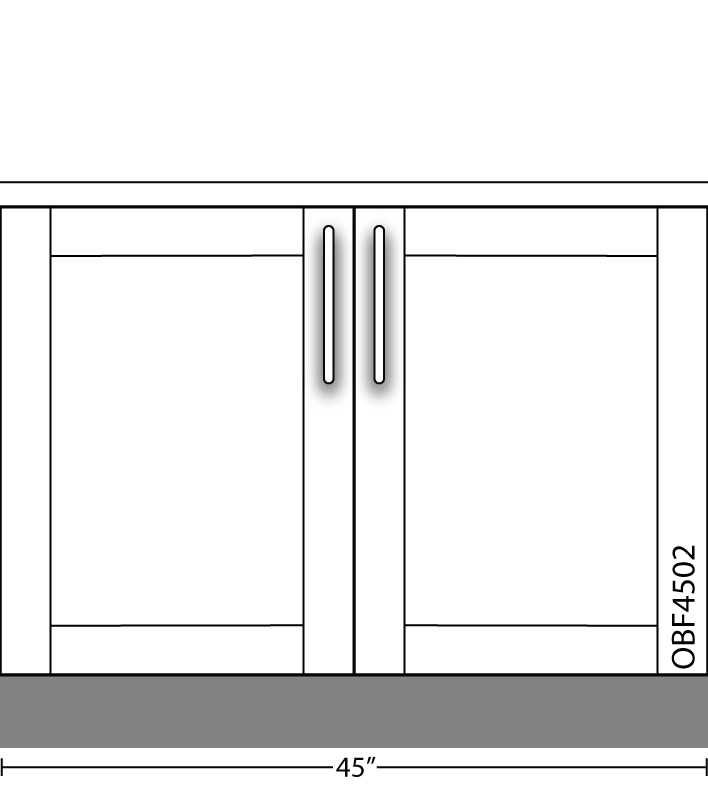 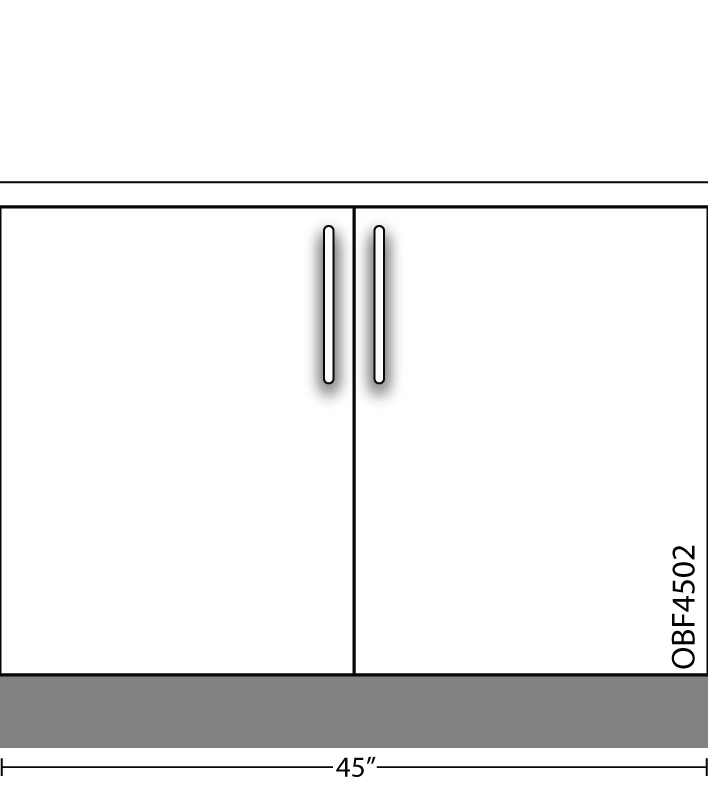 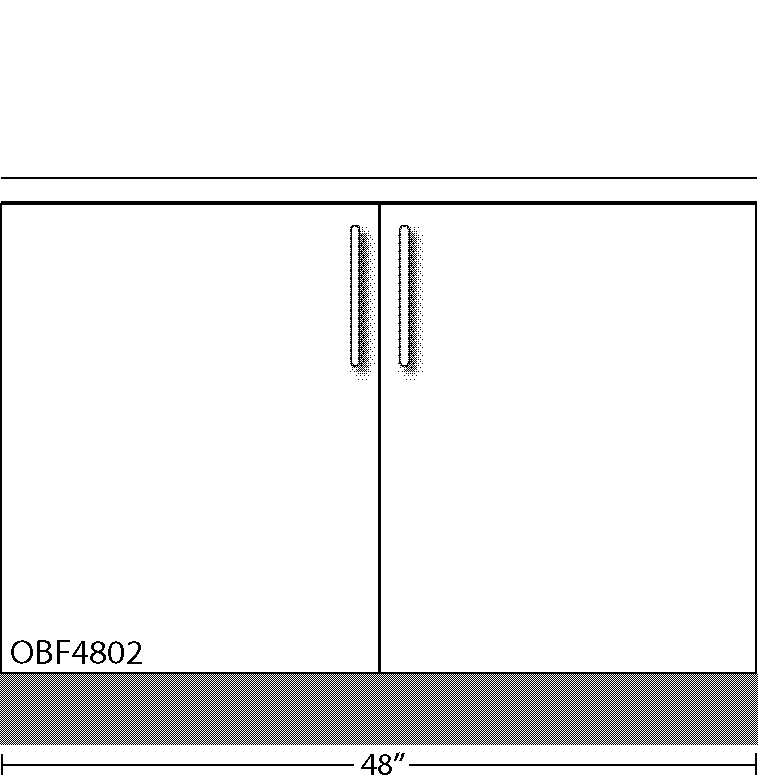 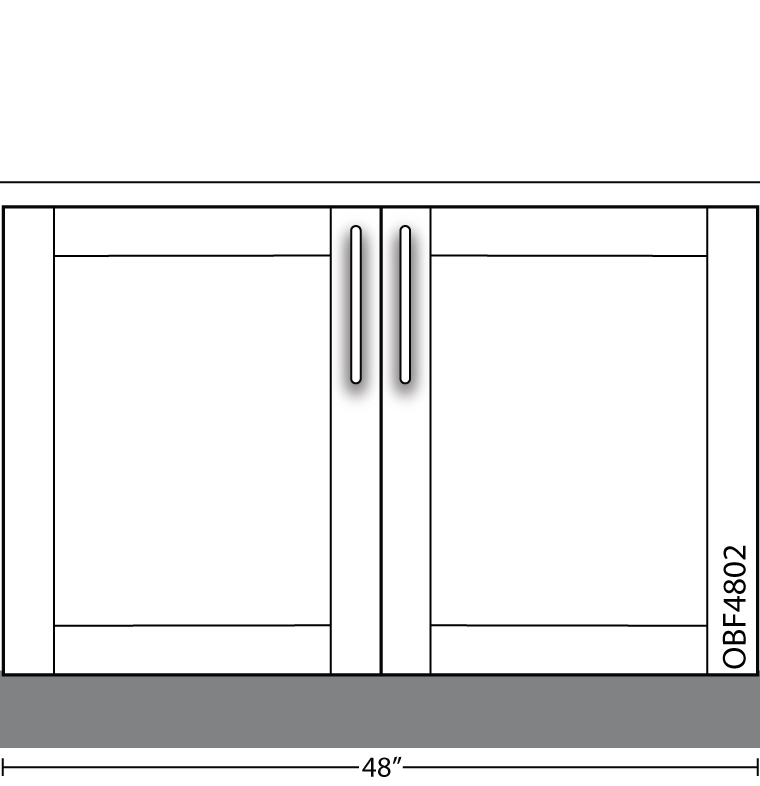 Drawer Bases - OBMReturn to Page 2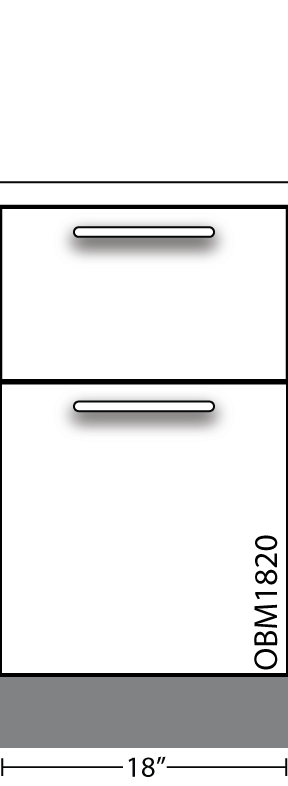 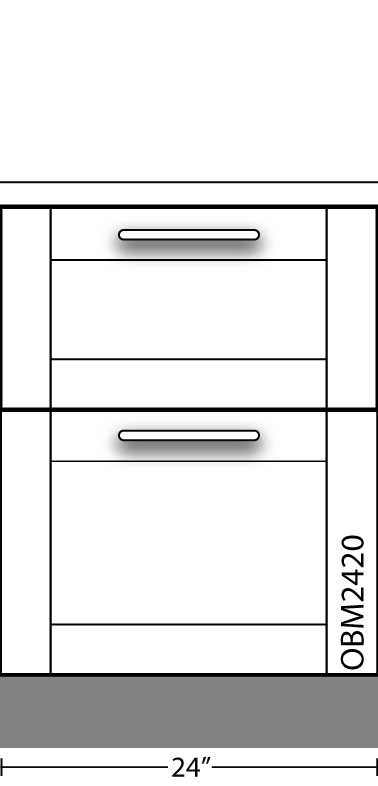 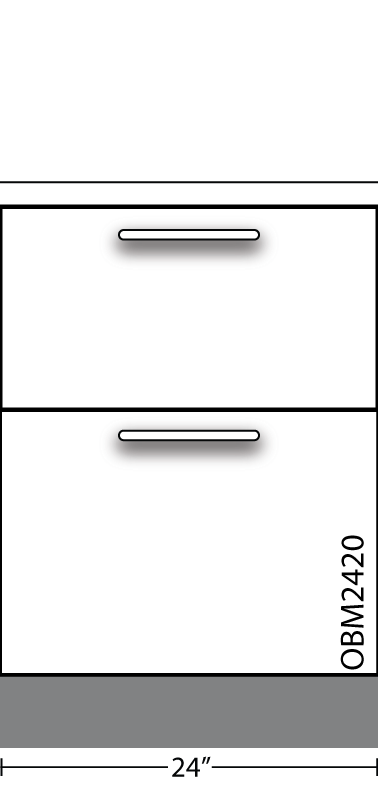 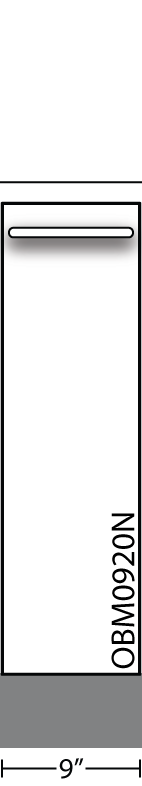 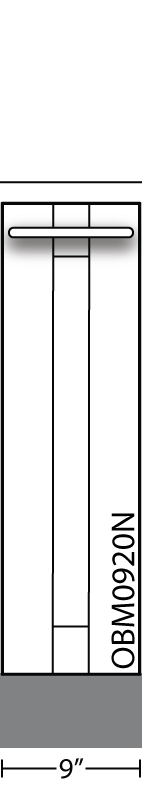 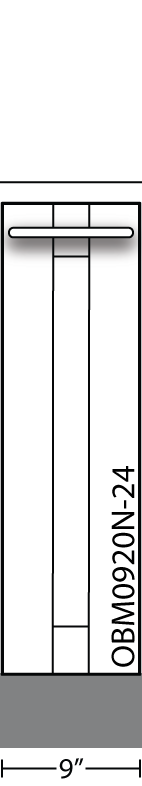 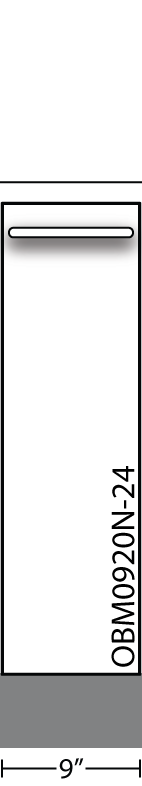 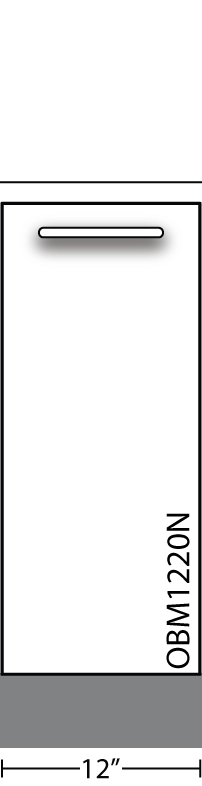 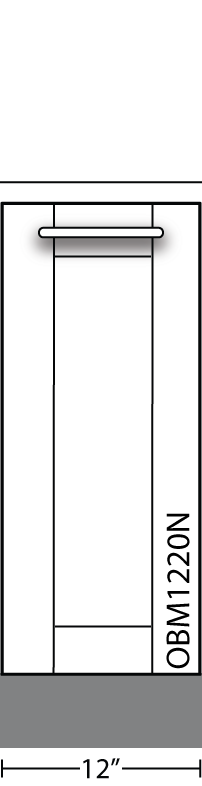 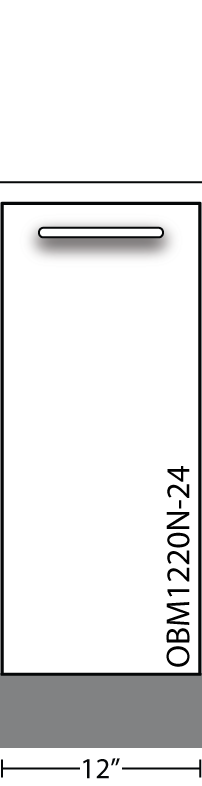 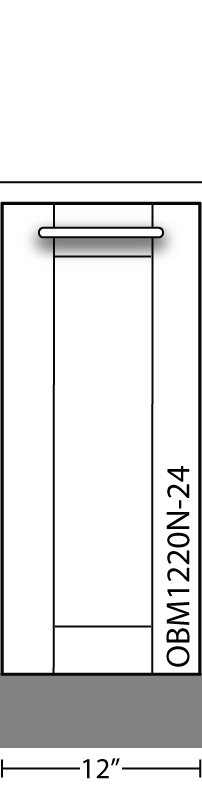 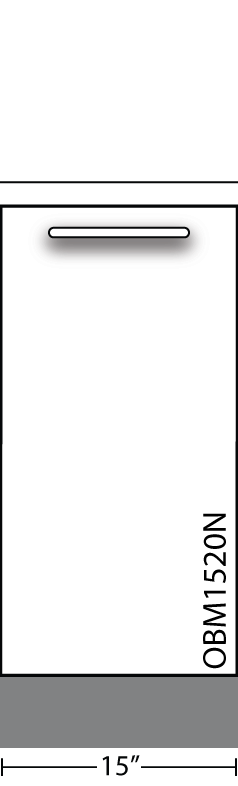 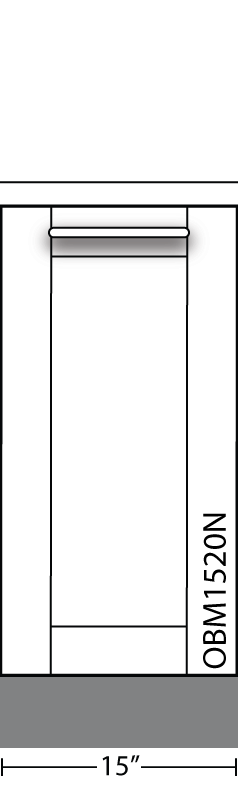 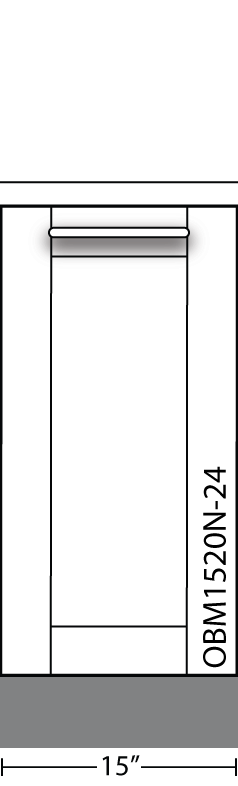 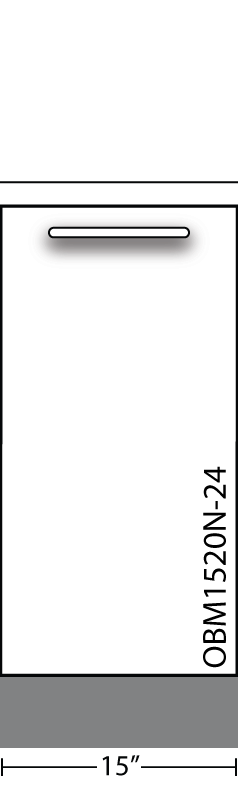 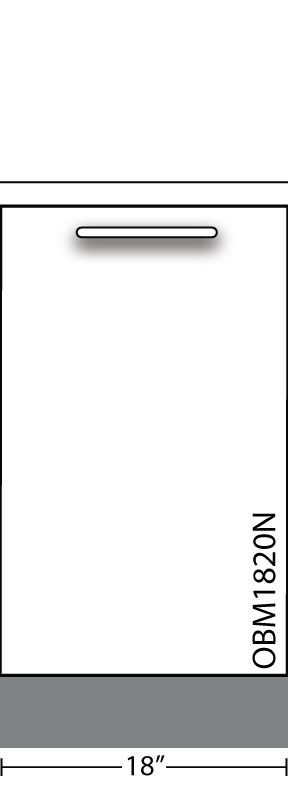 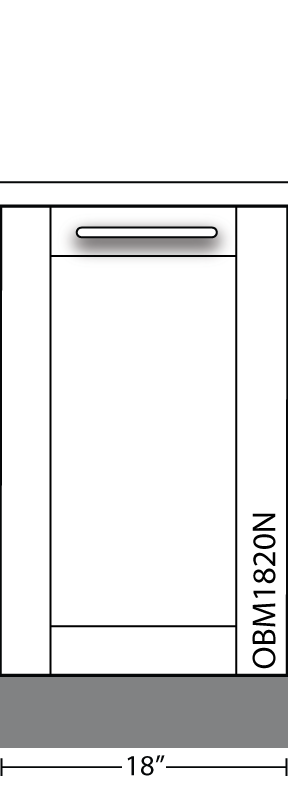 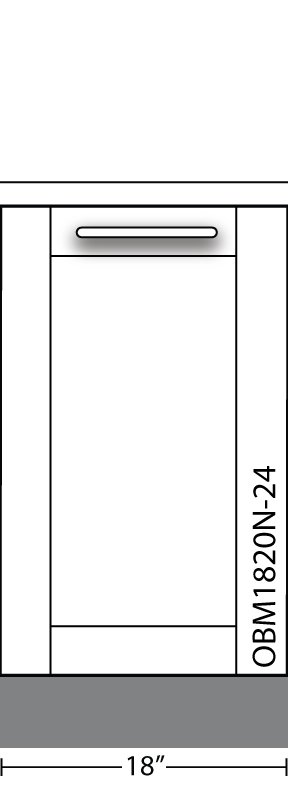 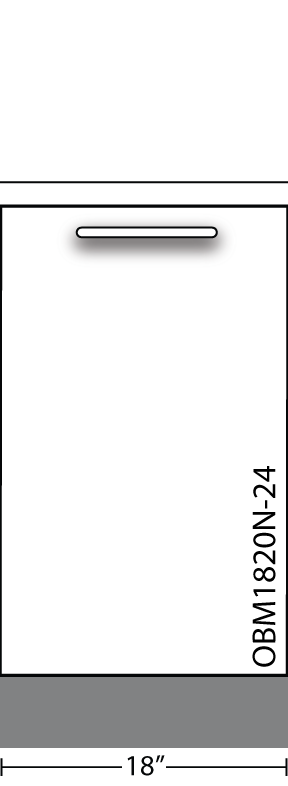 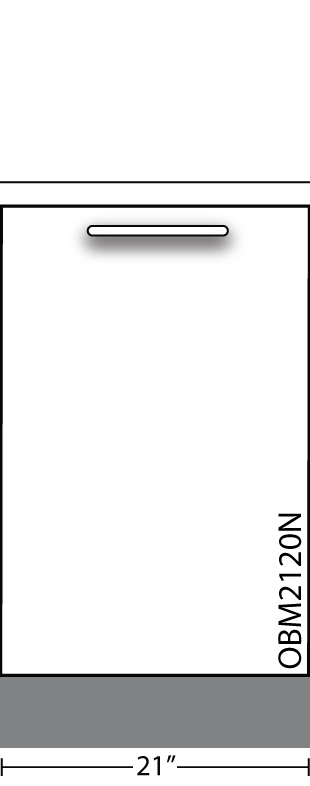 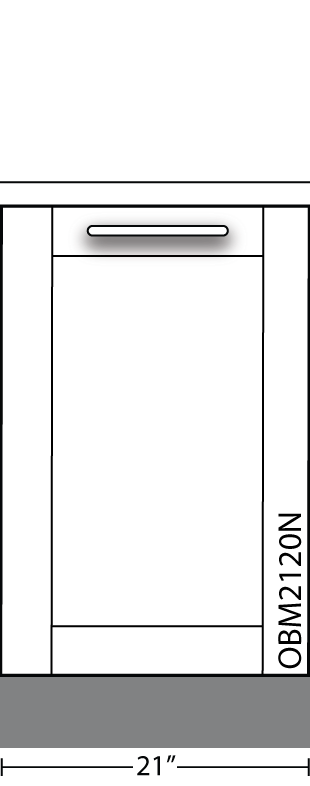 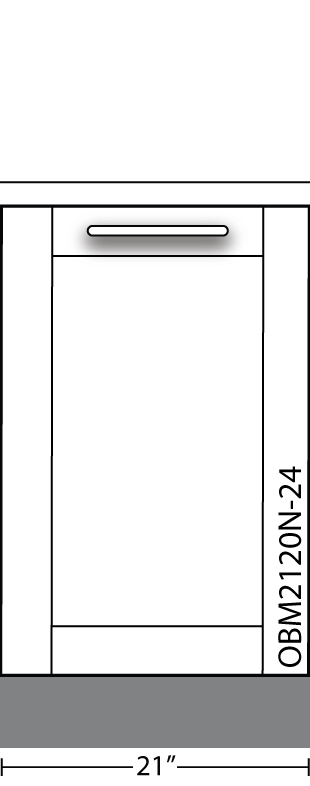 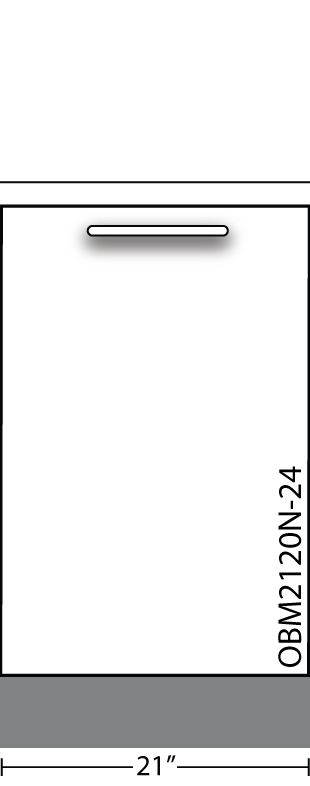 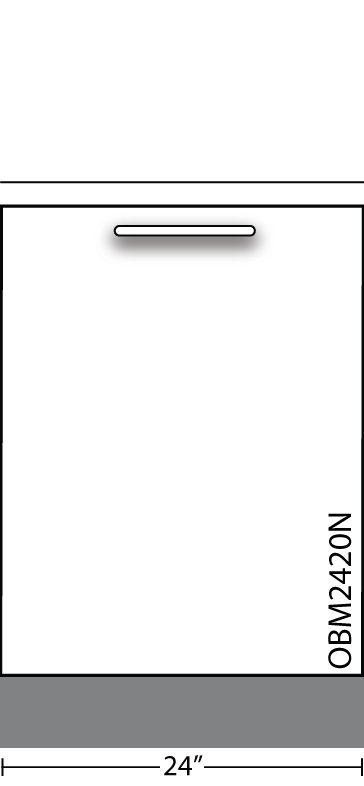 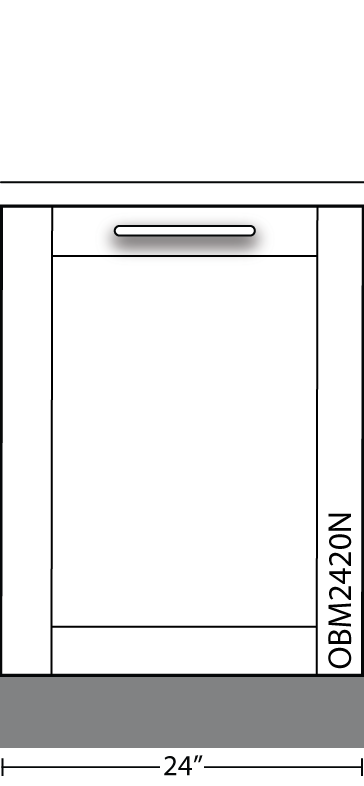 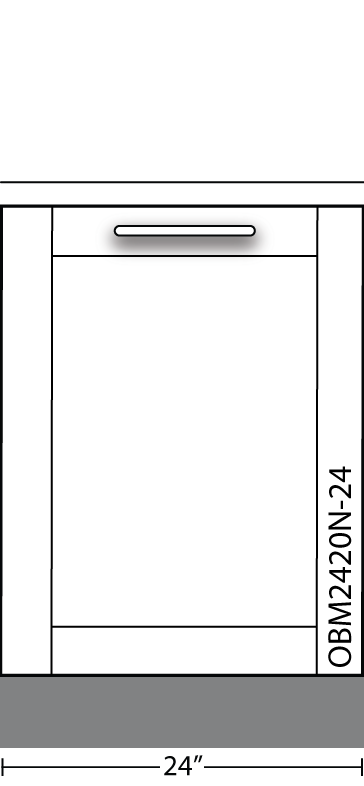 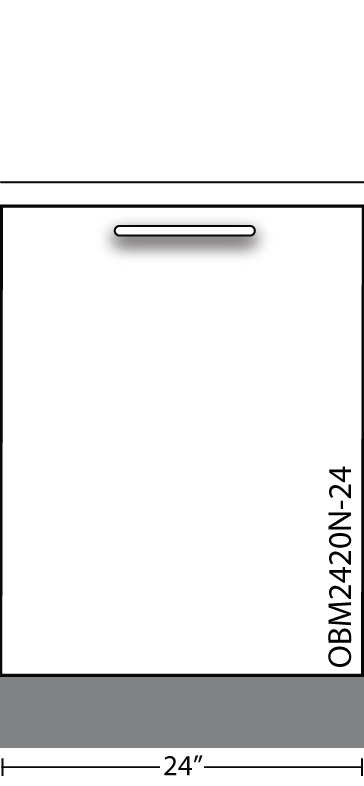 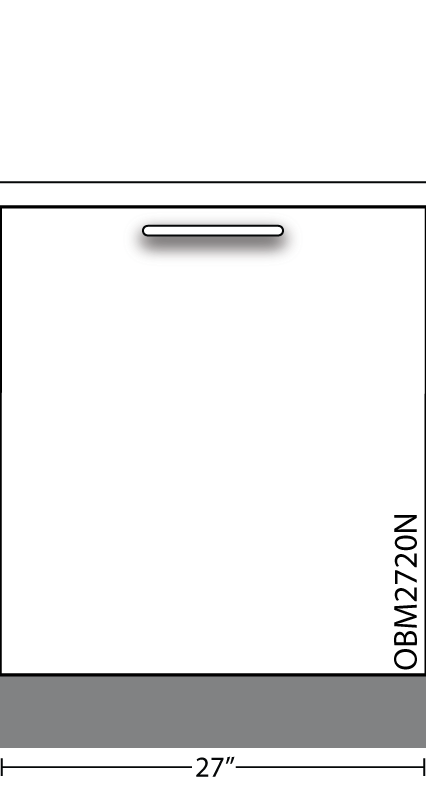 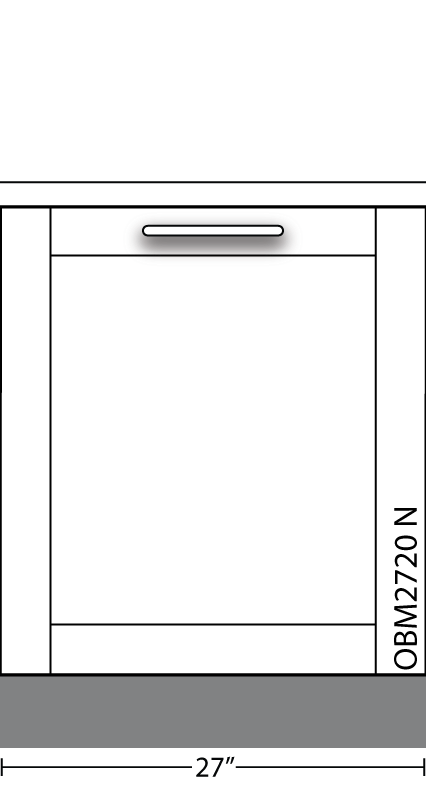 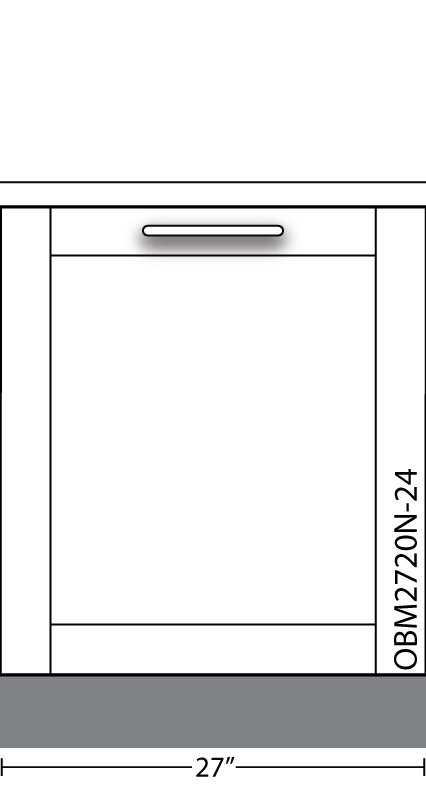 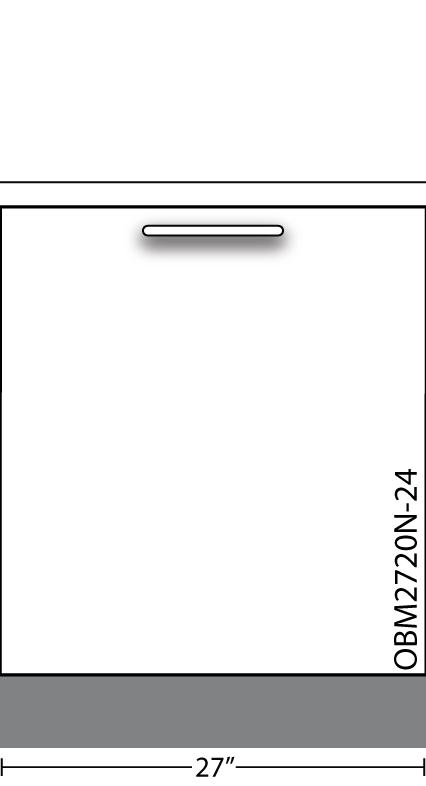 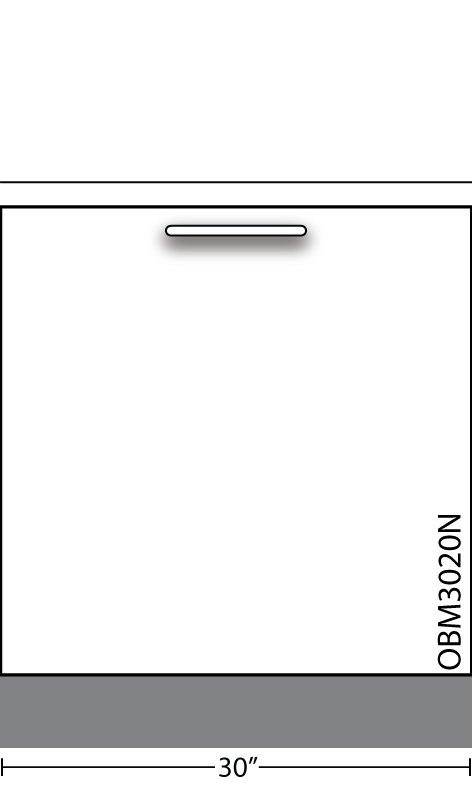 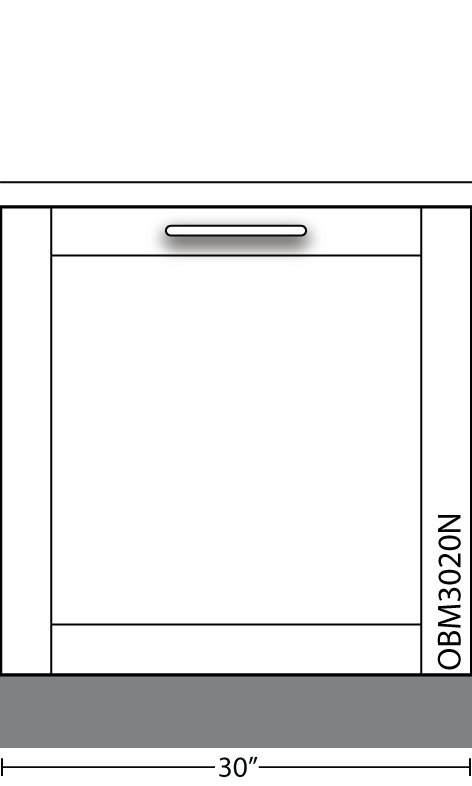 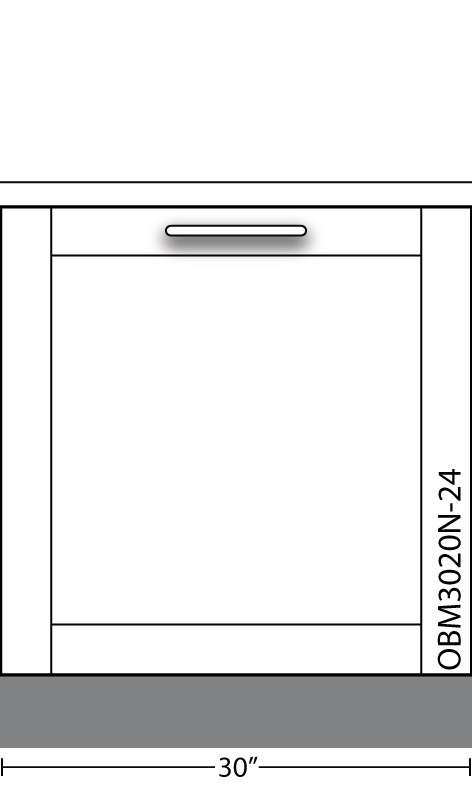 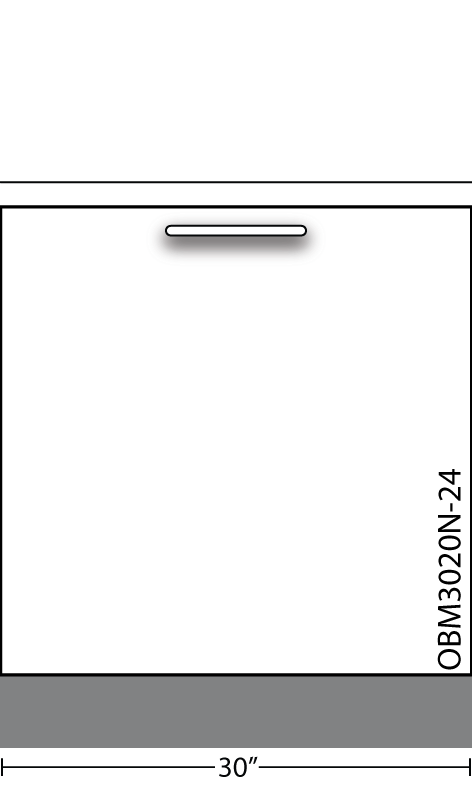 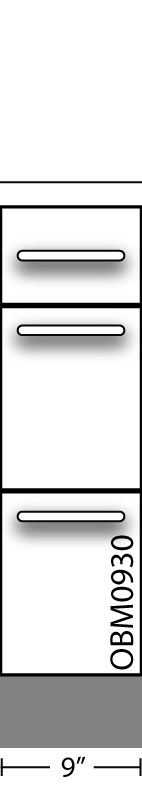 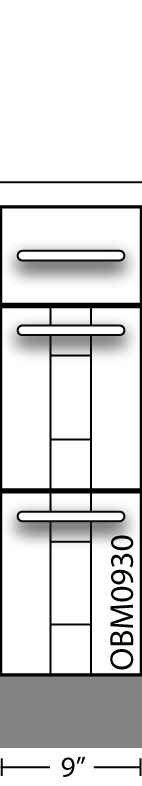 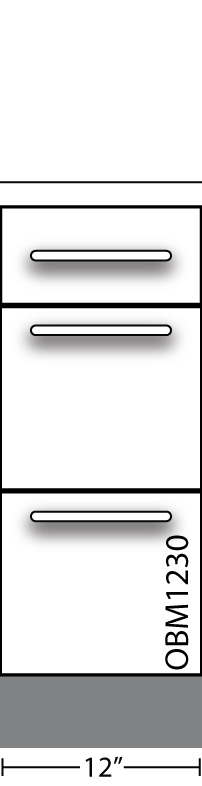 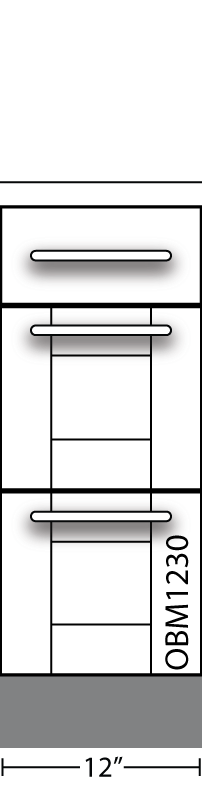 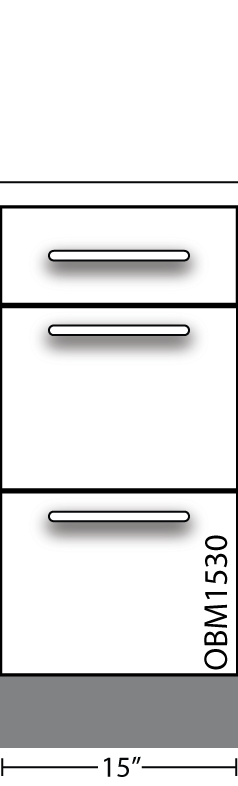 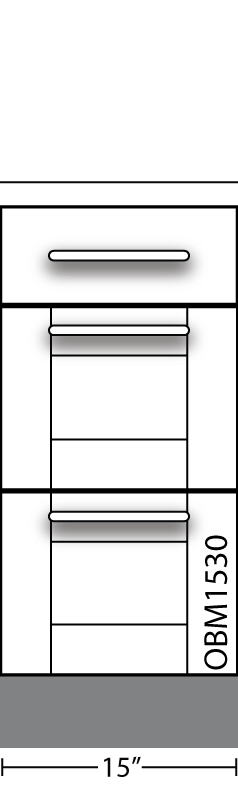 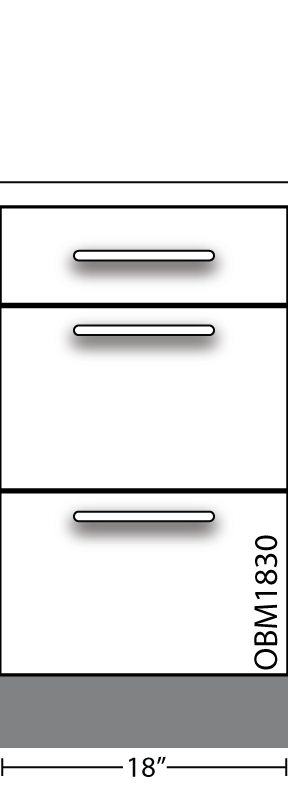 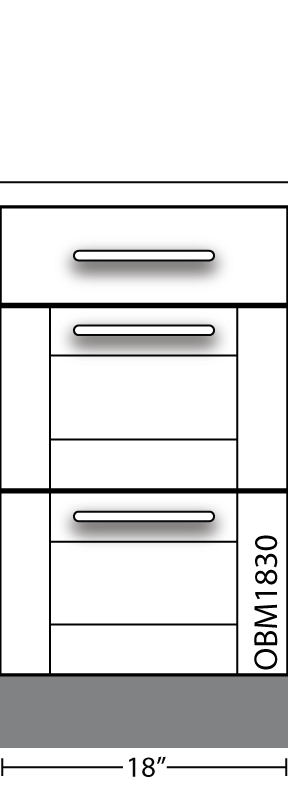 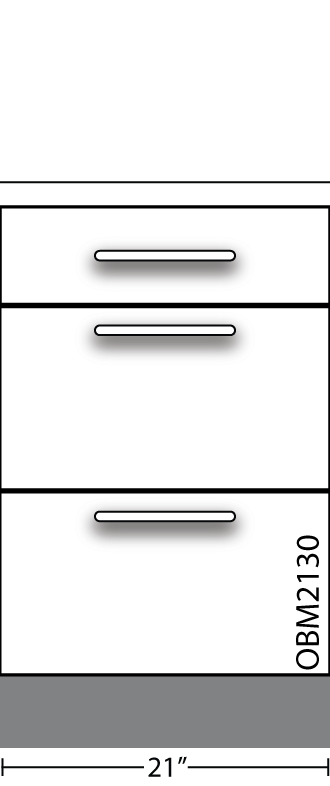 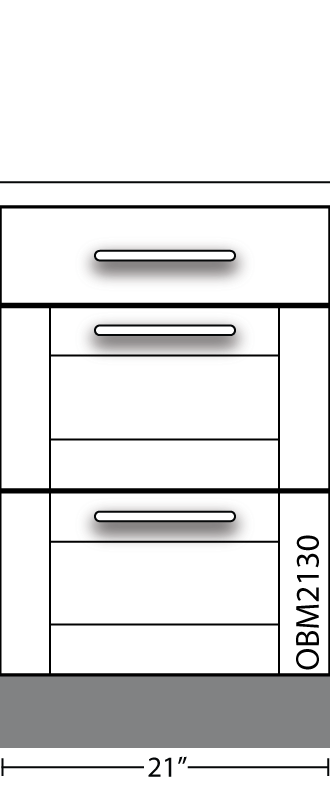 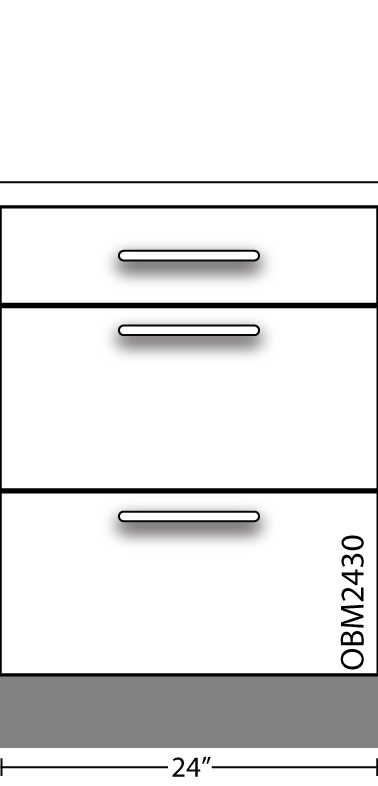 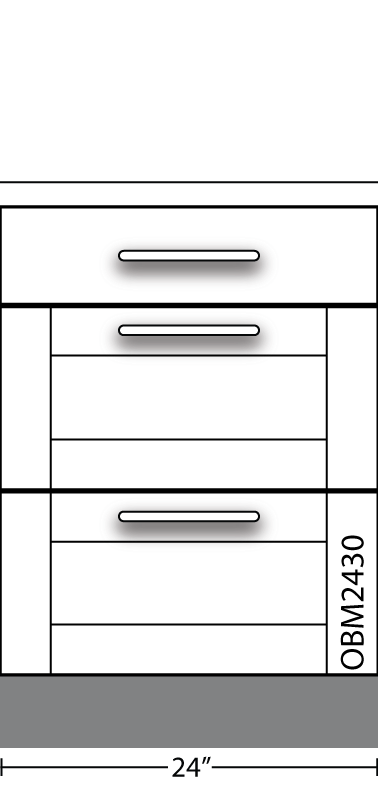 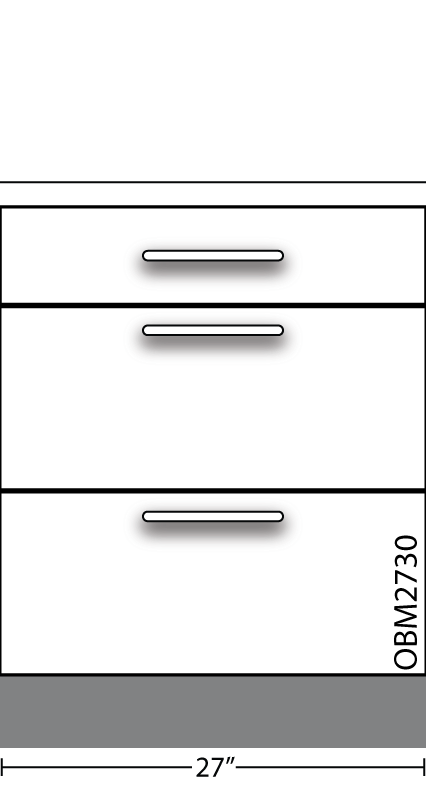 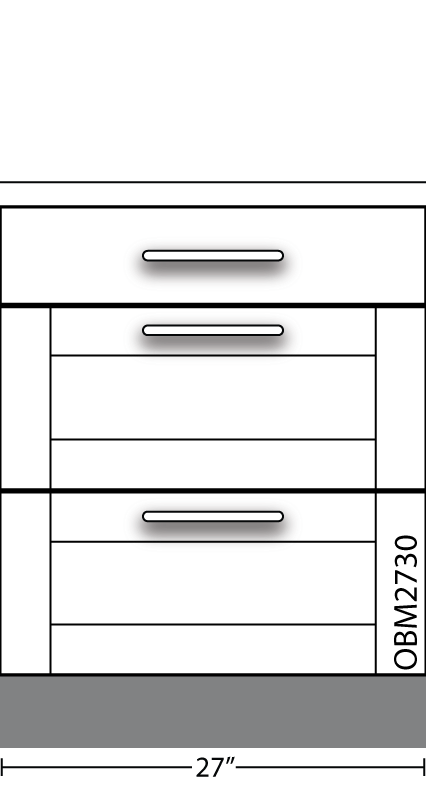 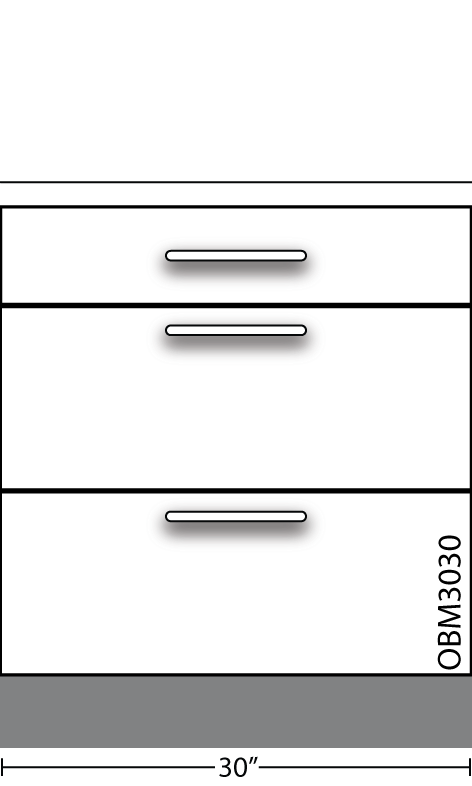 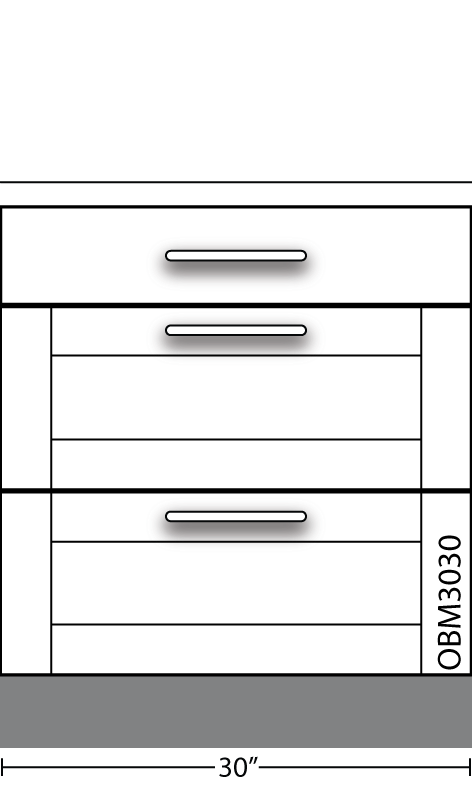 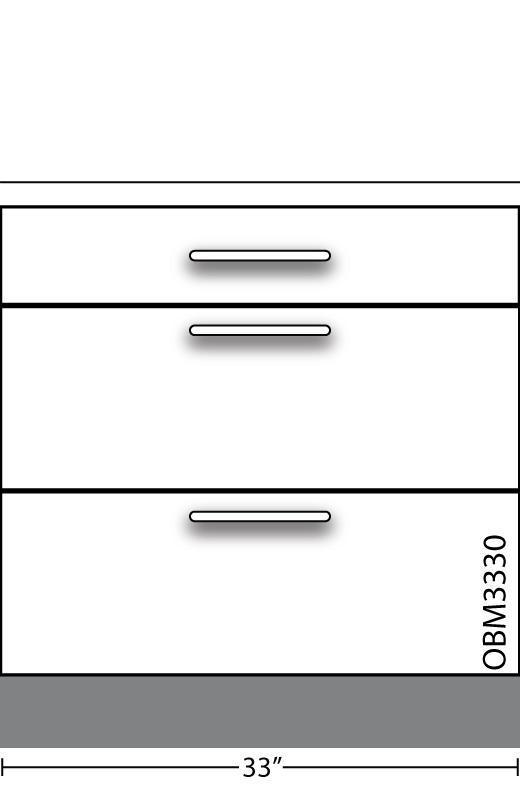 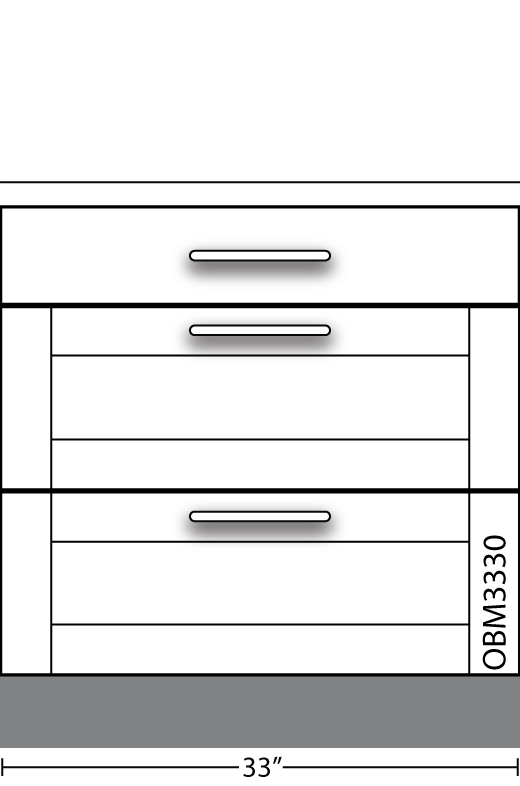 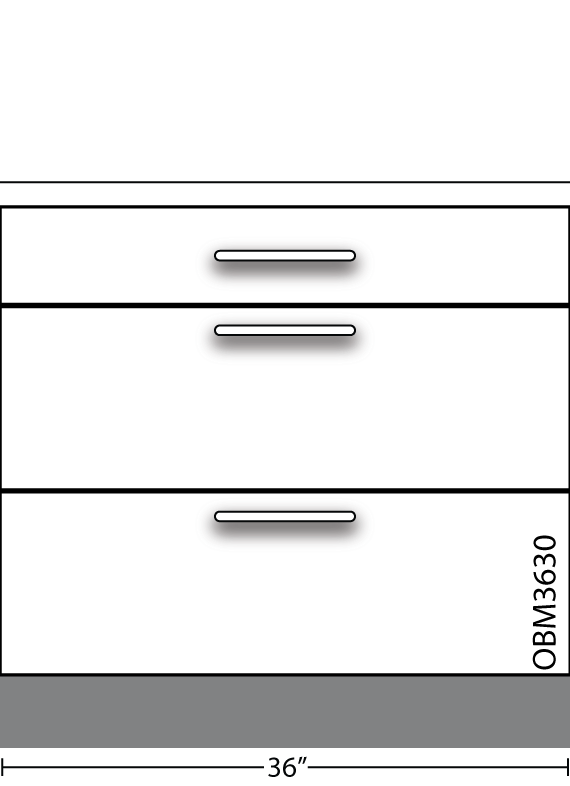 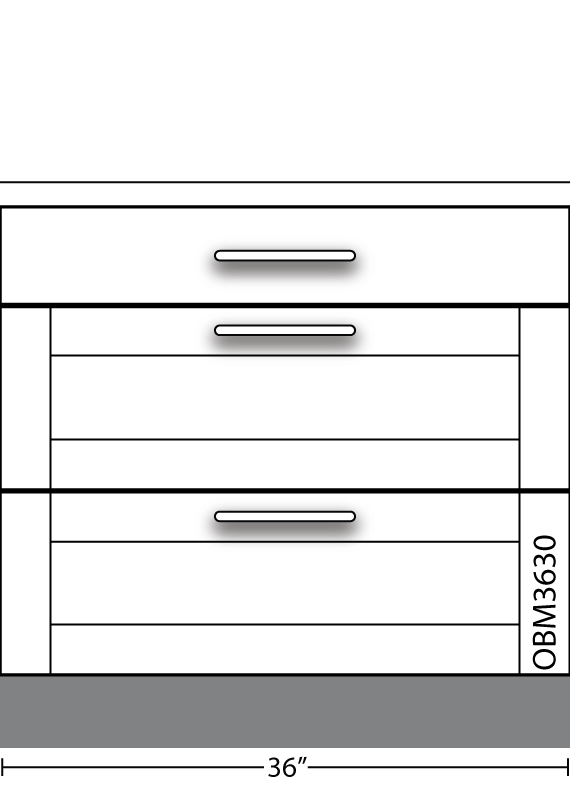 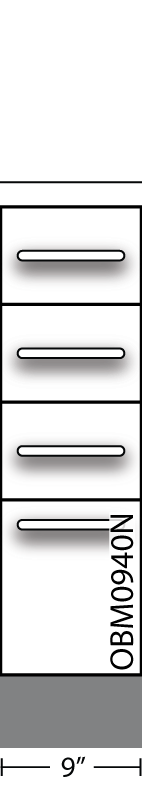 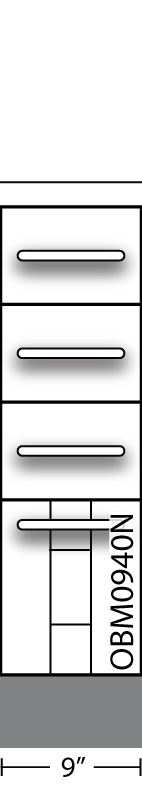 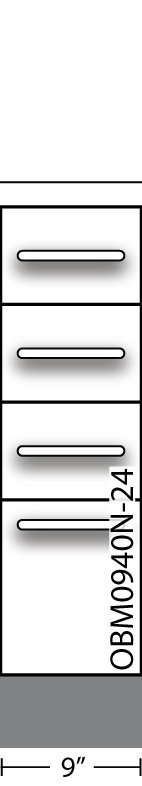 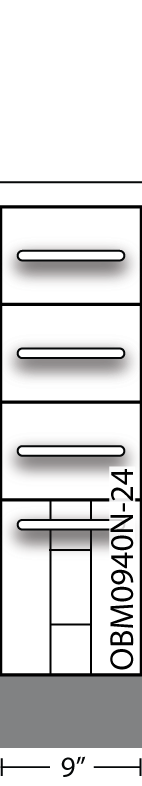 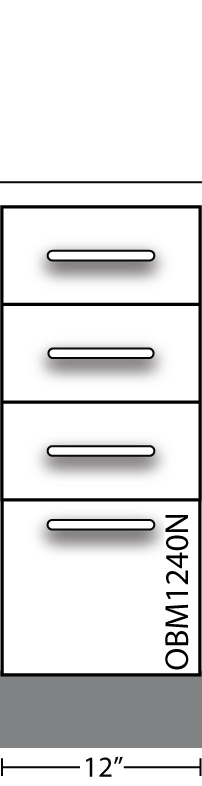 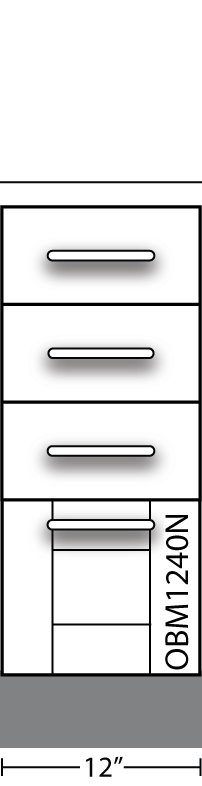 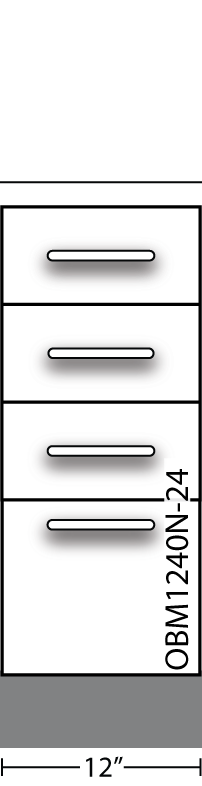 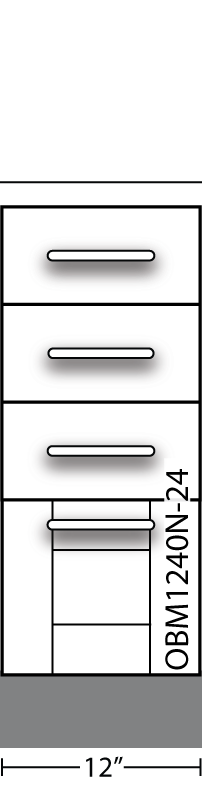 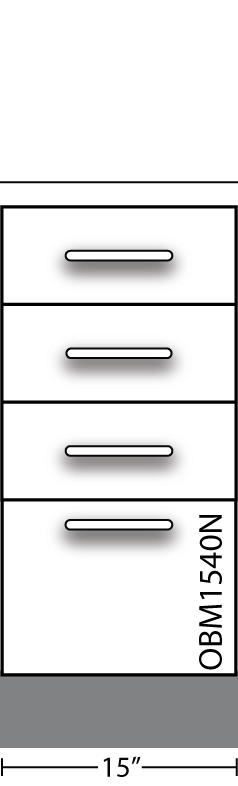 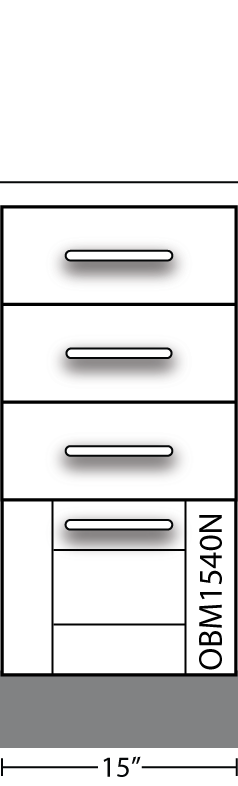 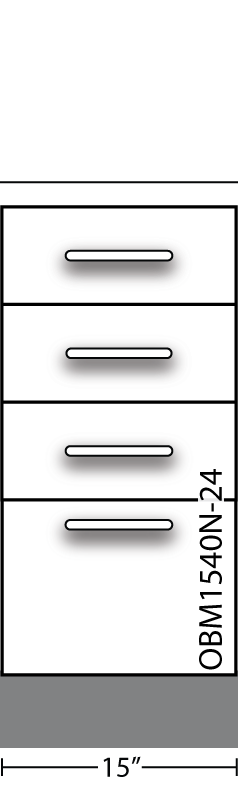 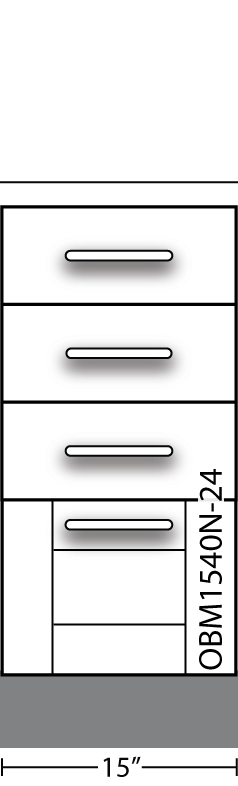 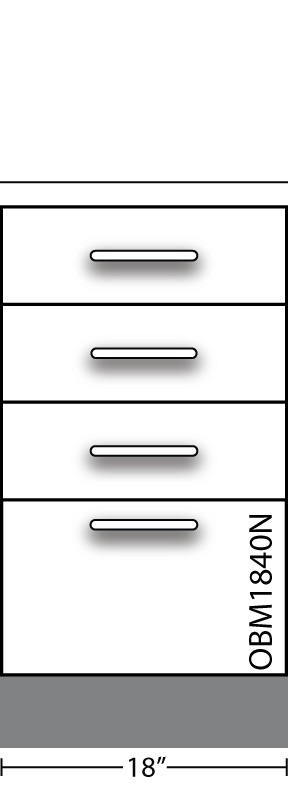 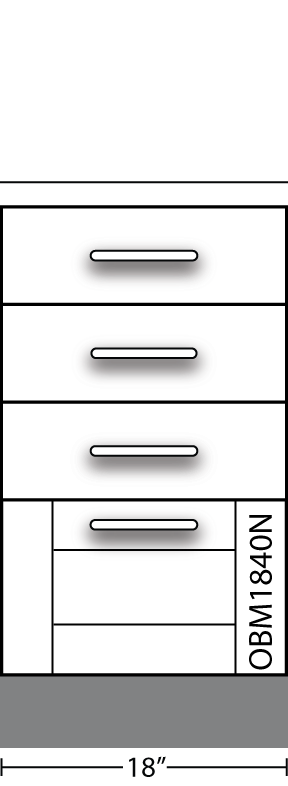 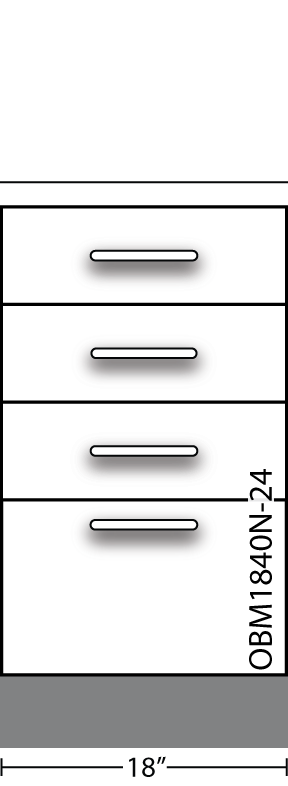 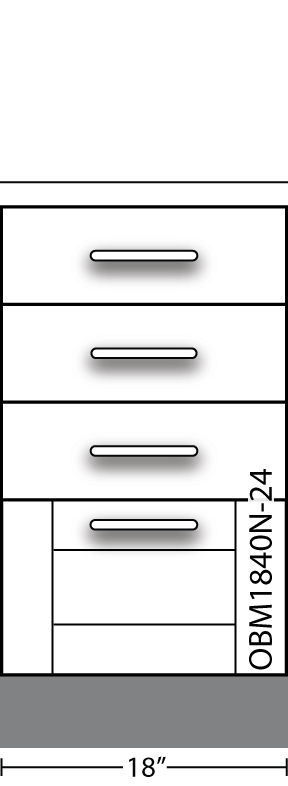 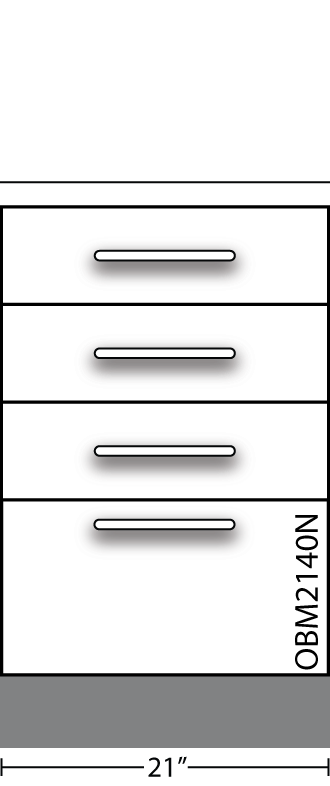 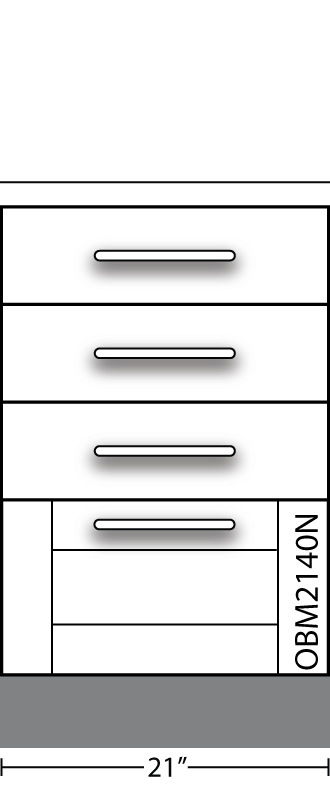 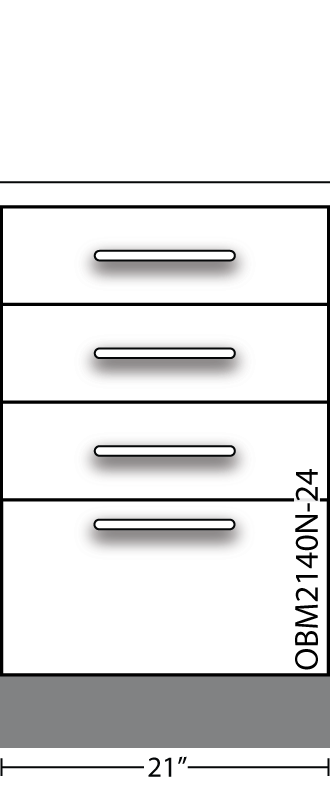 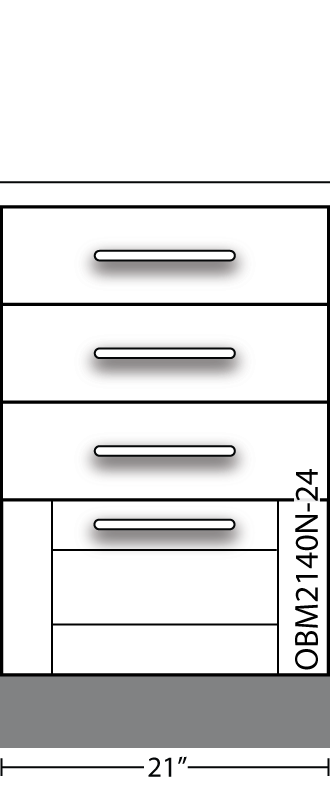 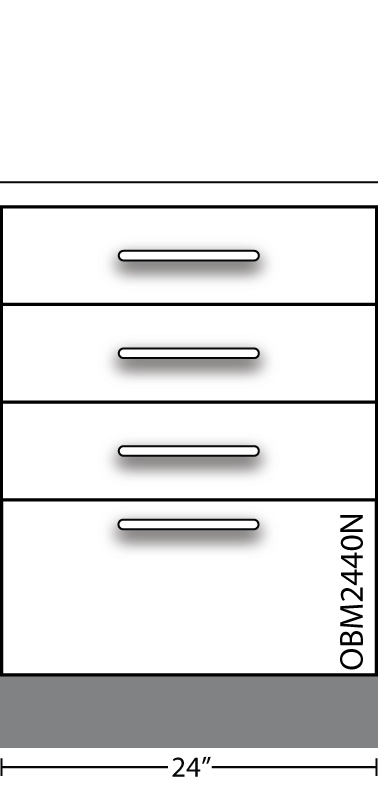 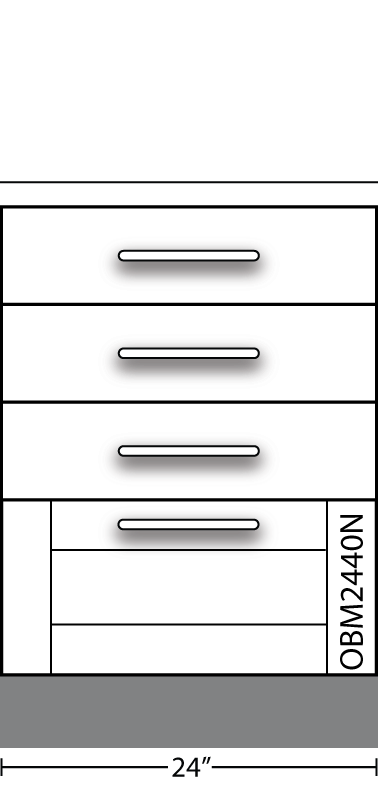 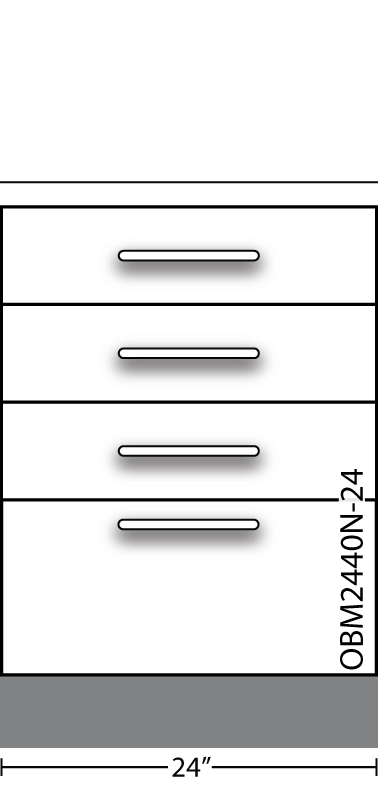 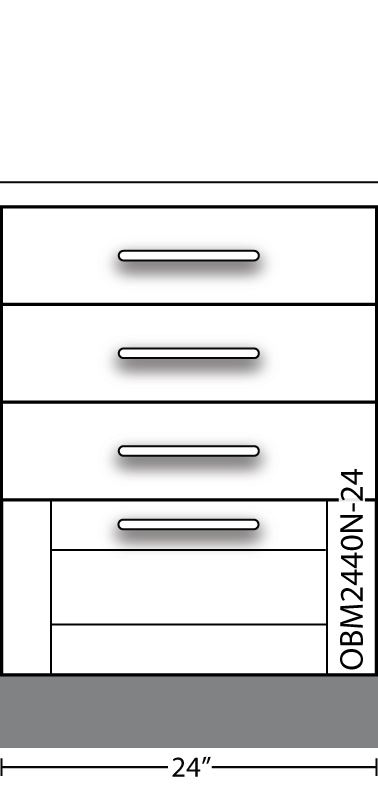 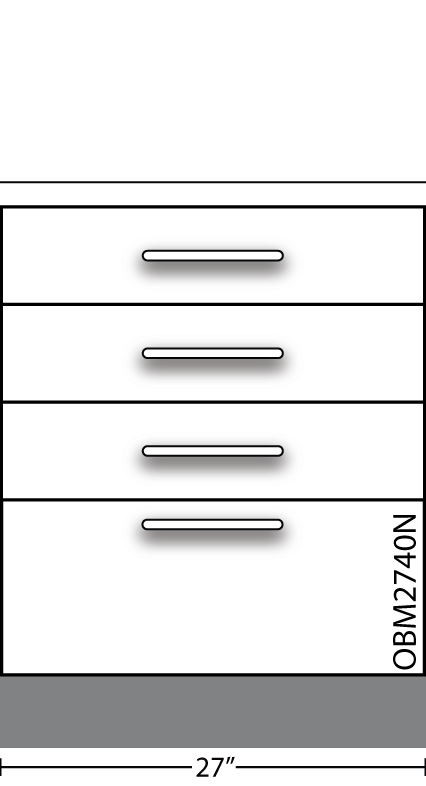 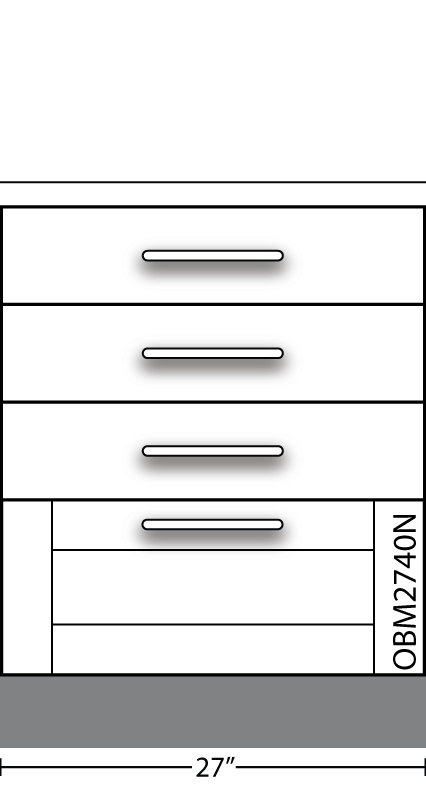 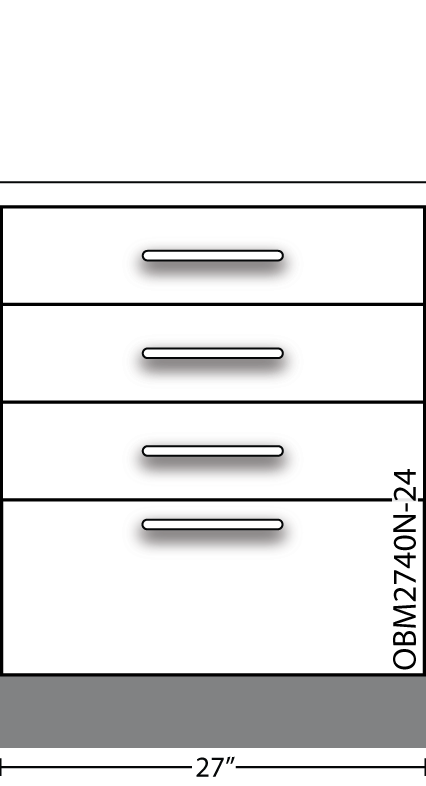 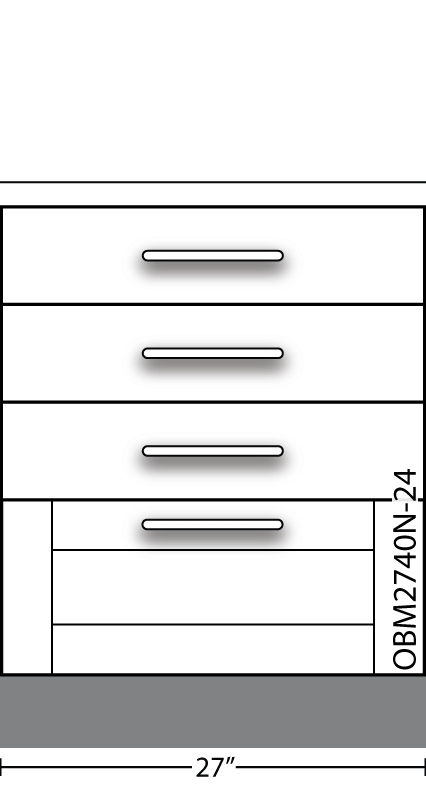 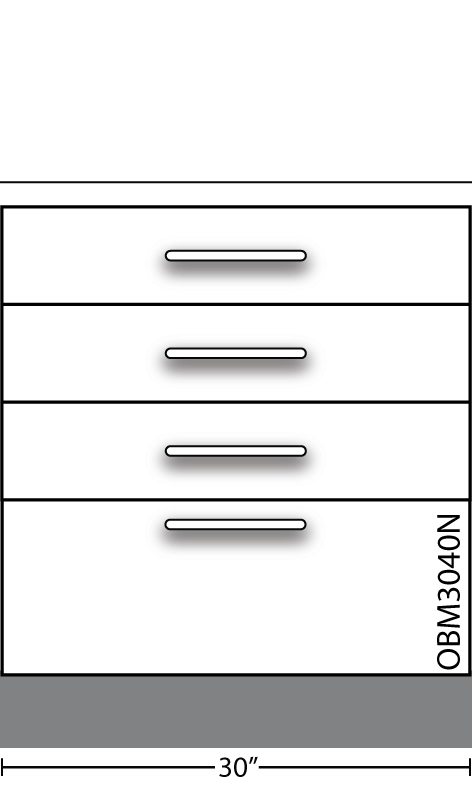 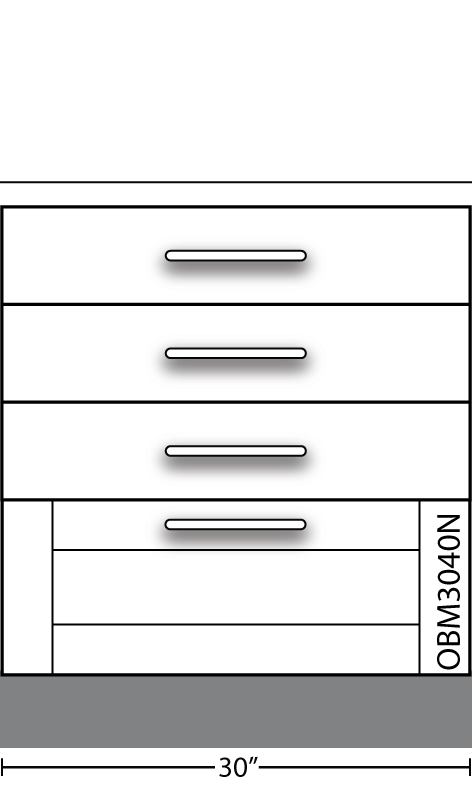 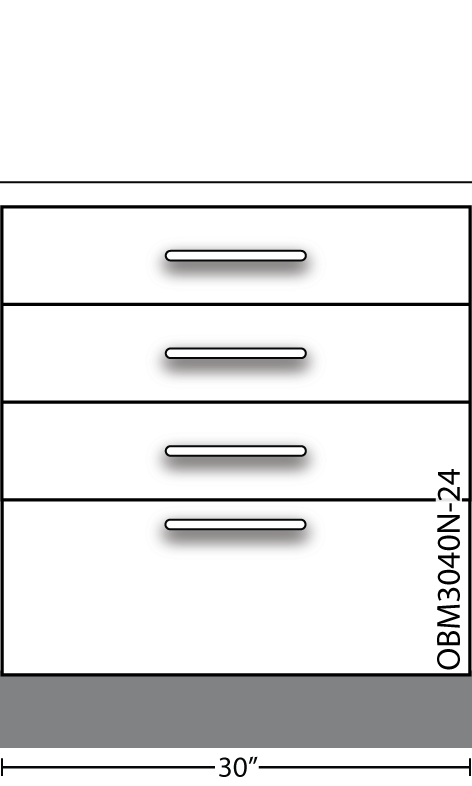 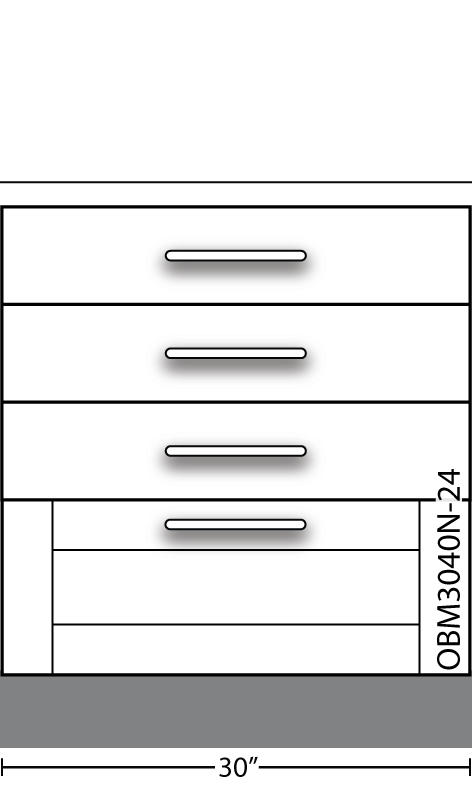 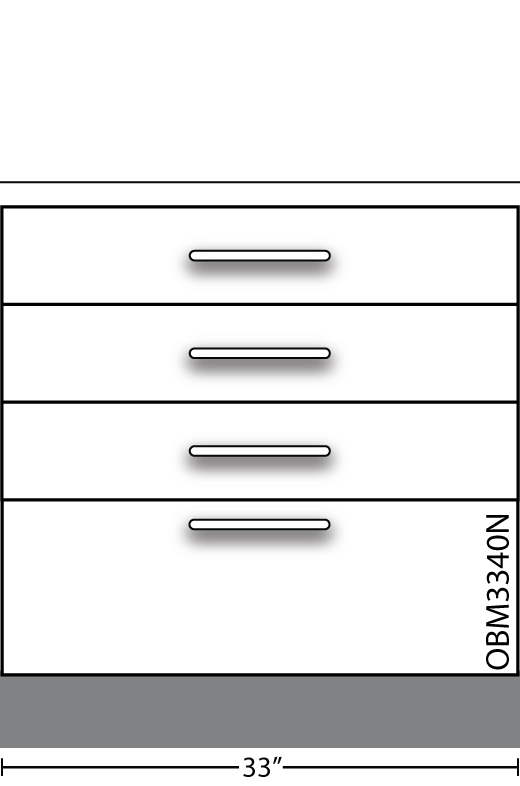 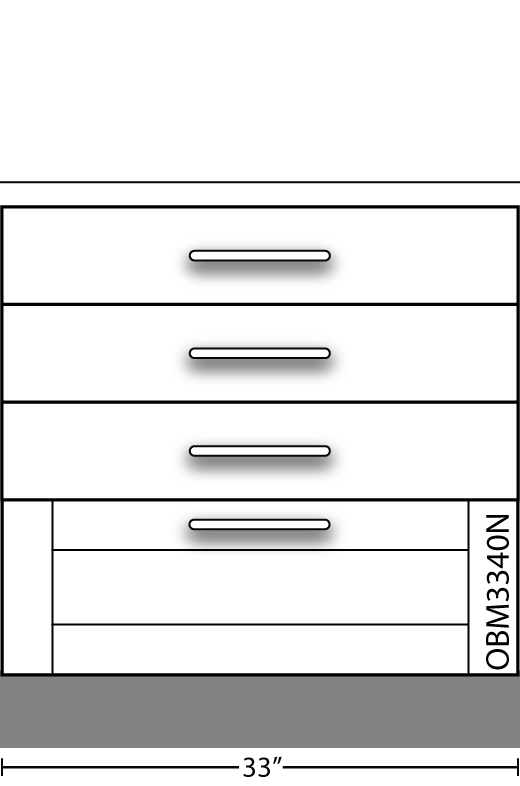 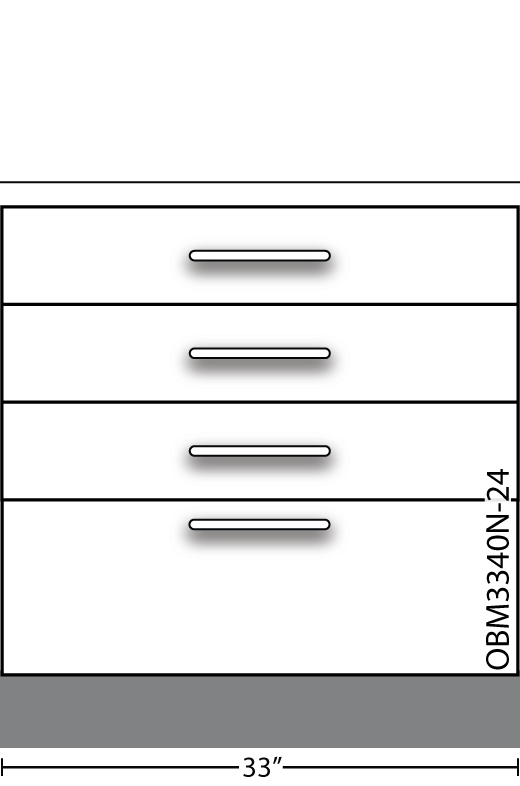 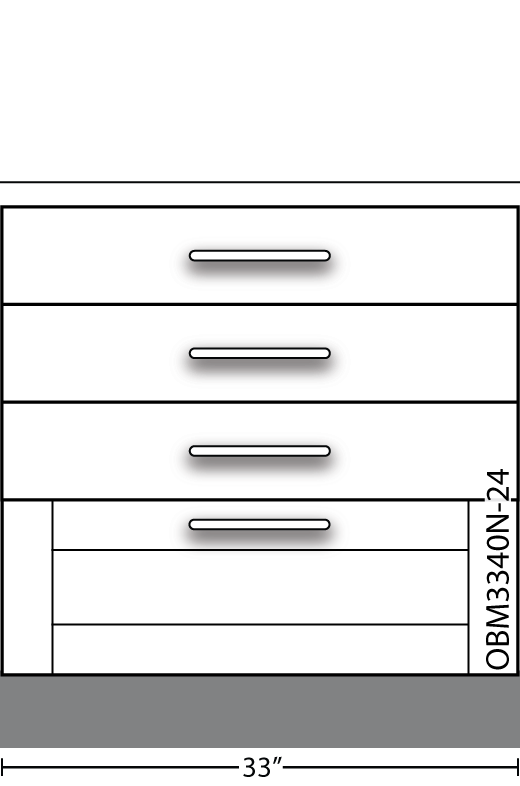 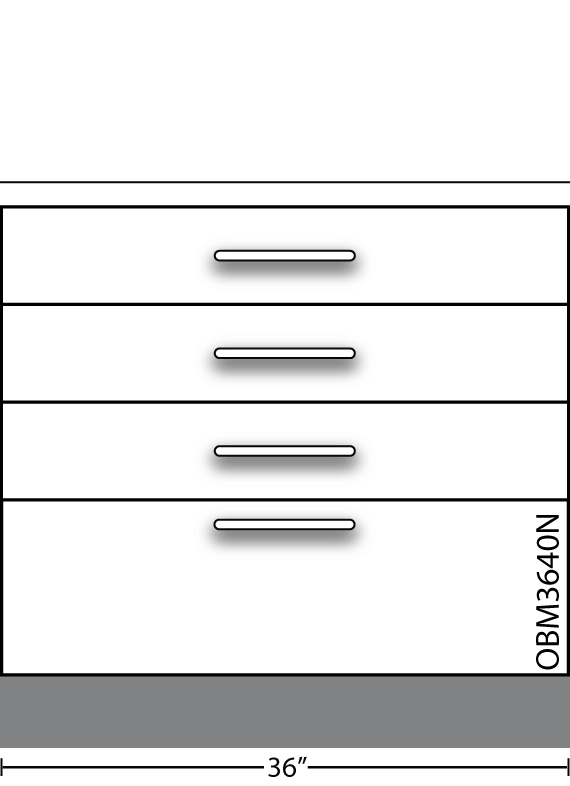 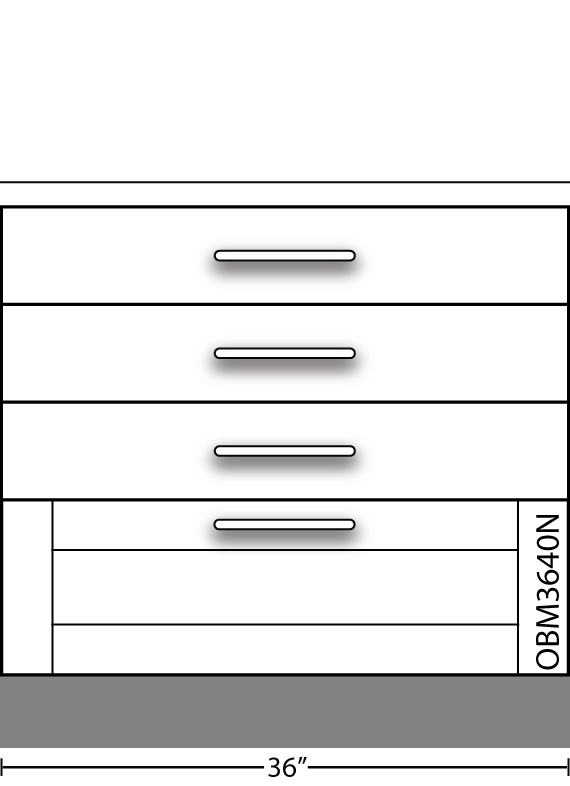 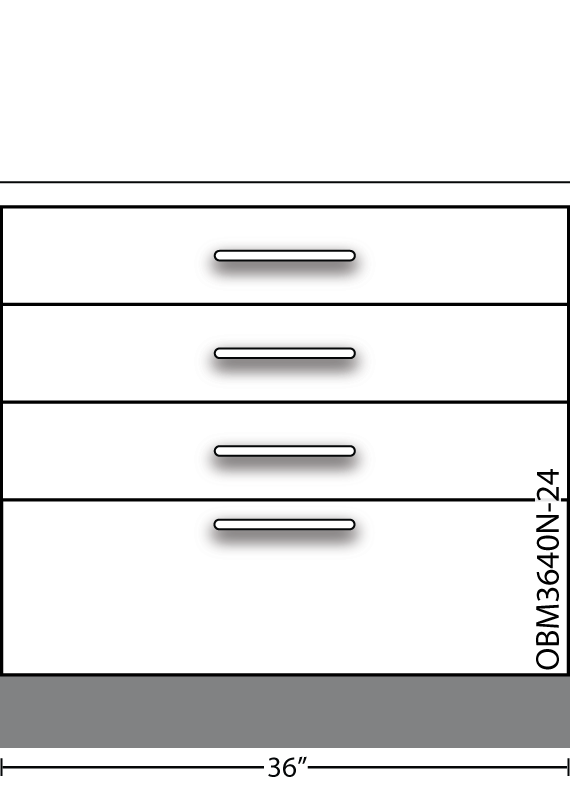 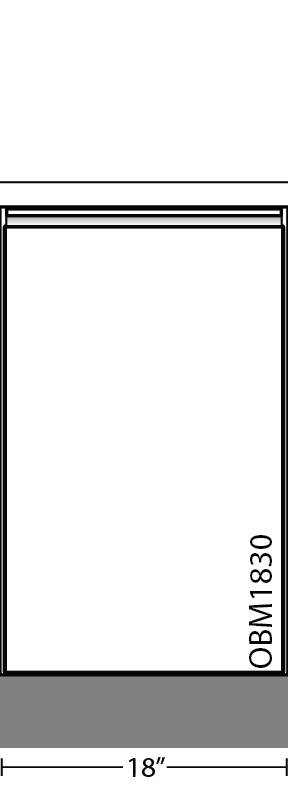 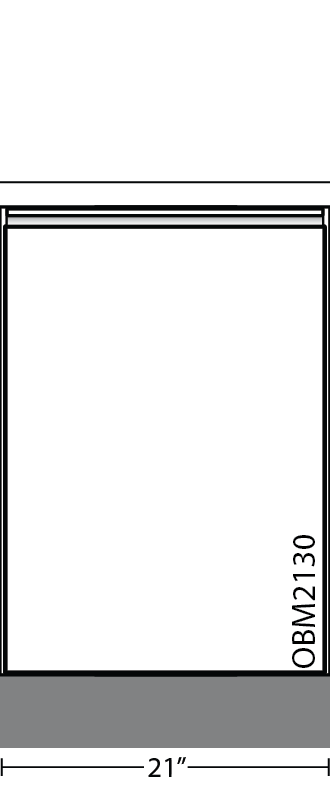 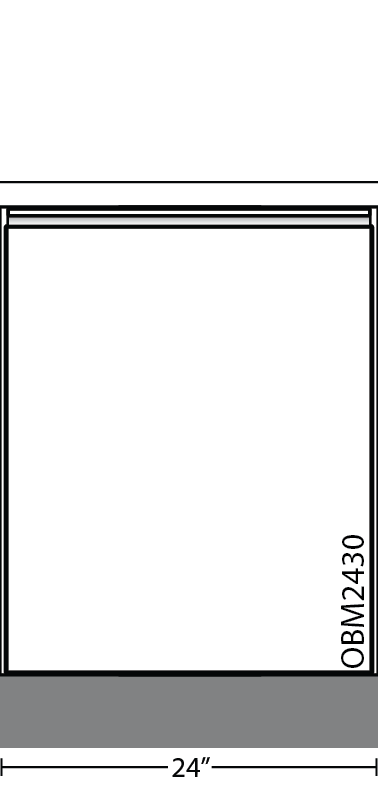 Sink Bases – OBSReturn to Page 1Return to Page 2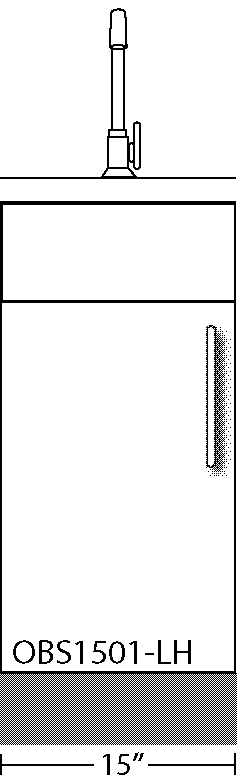 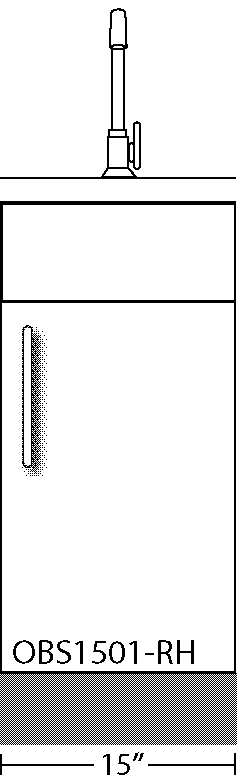 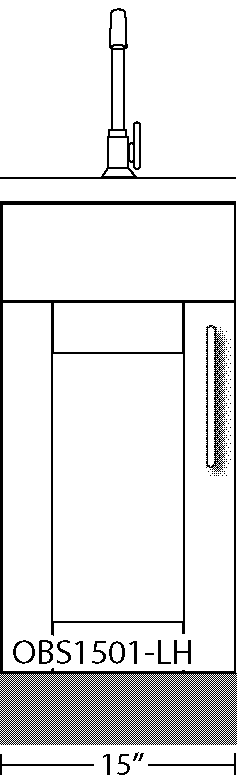 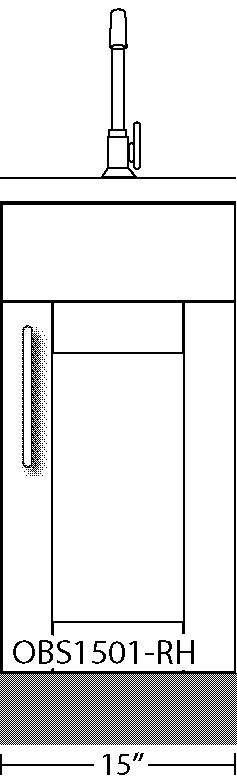 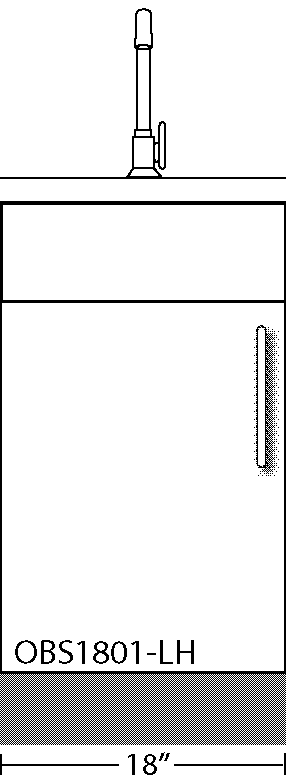 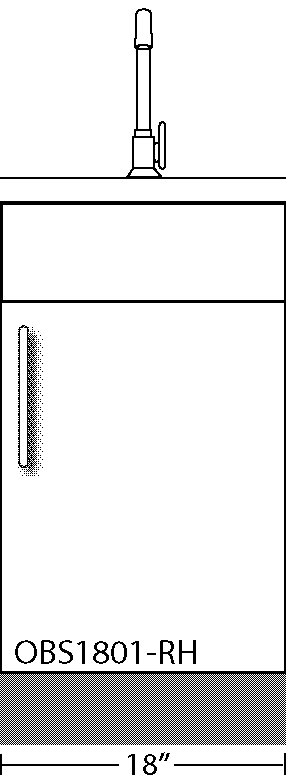 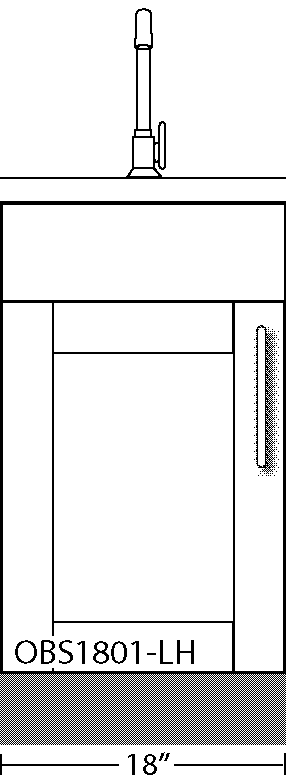 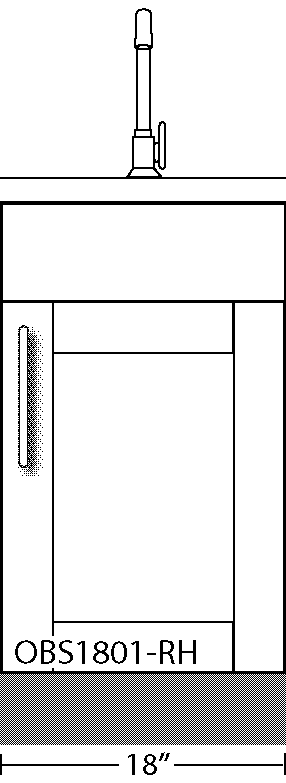 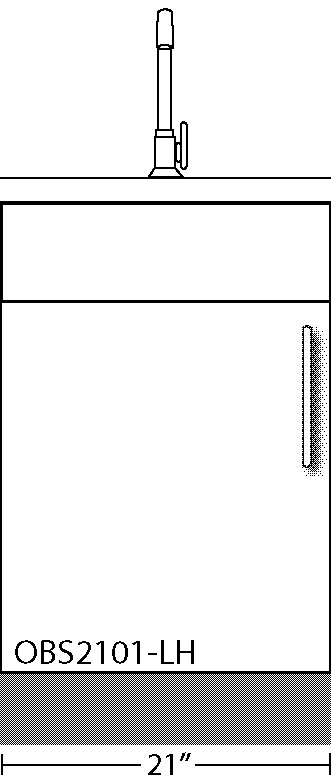 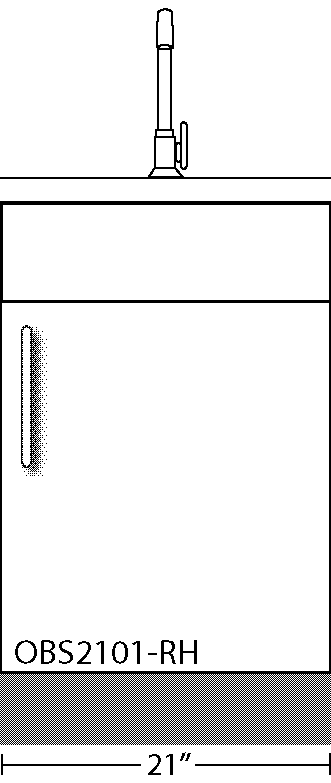 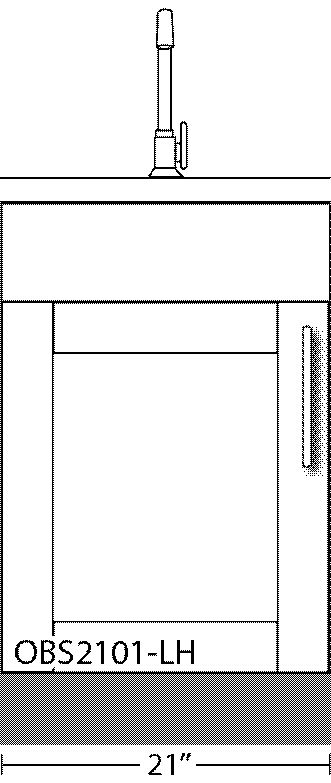 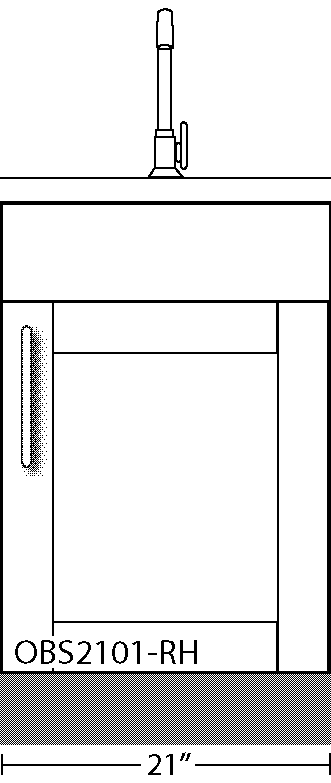 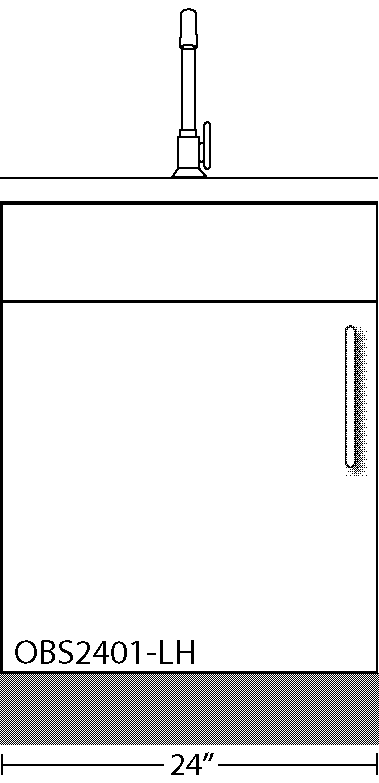 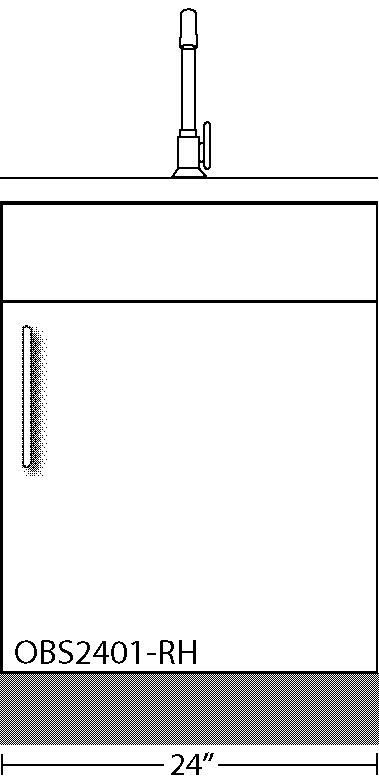 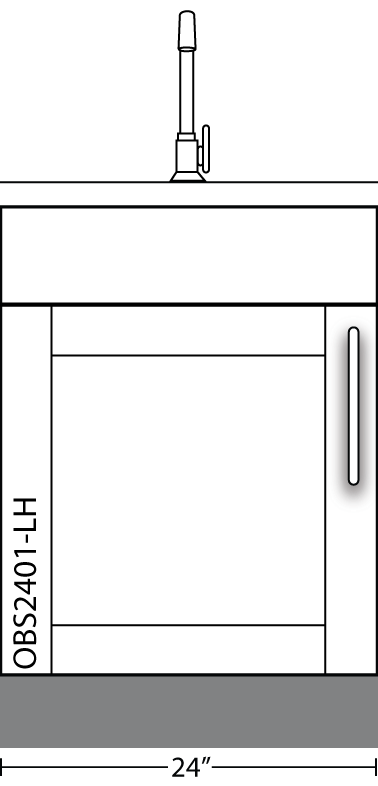 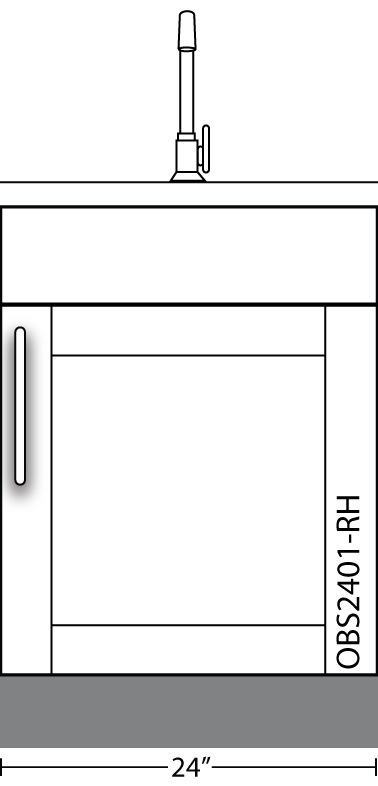 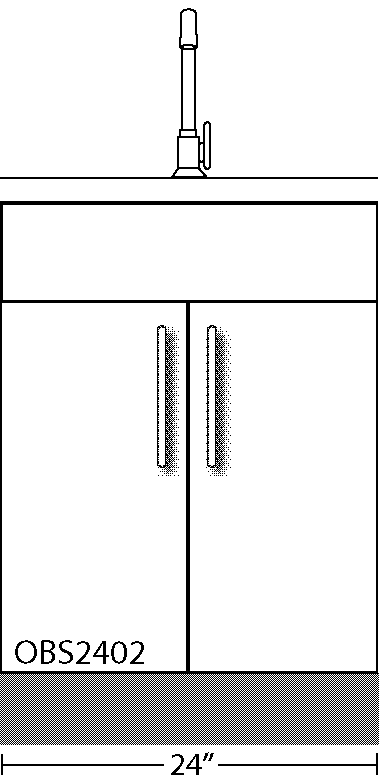 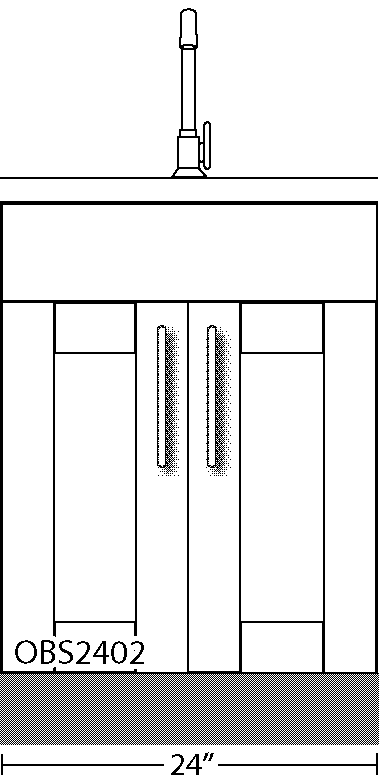 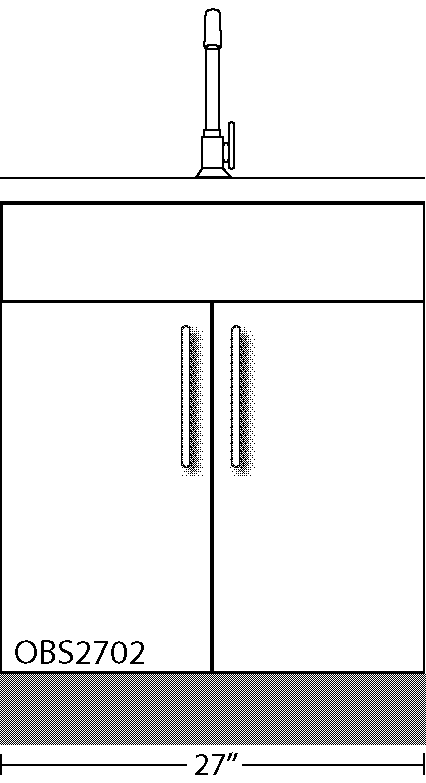 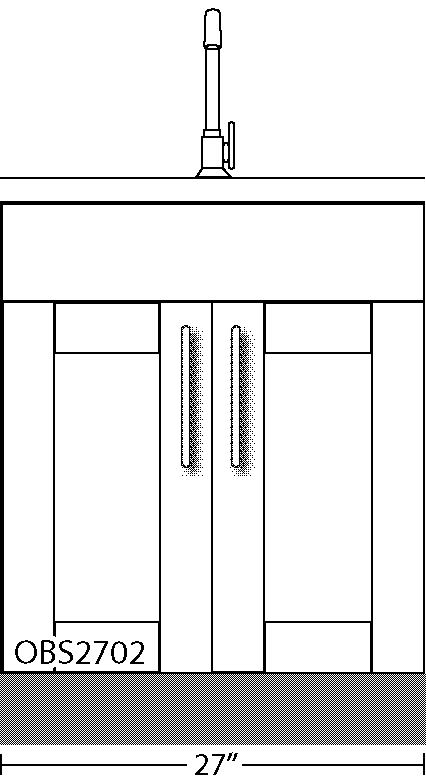 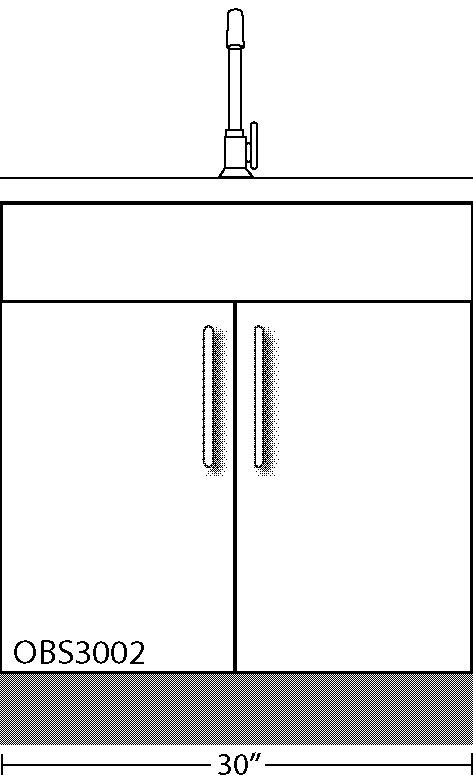 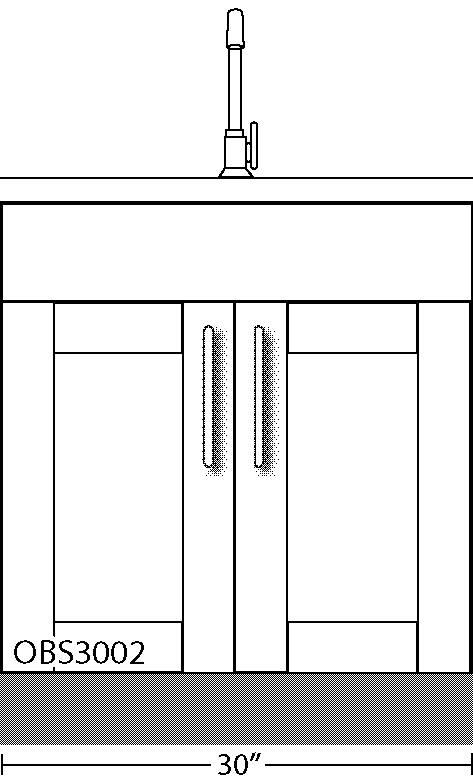 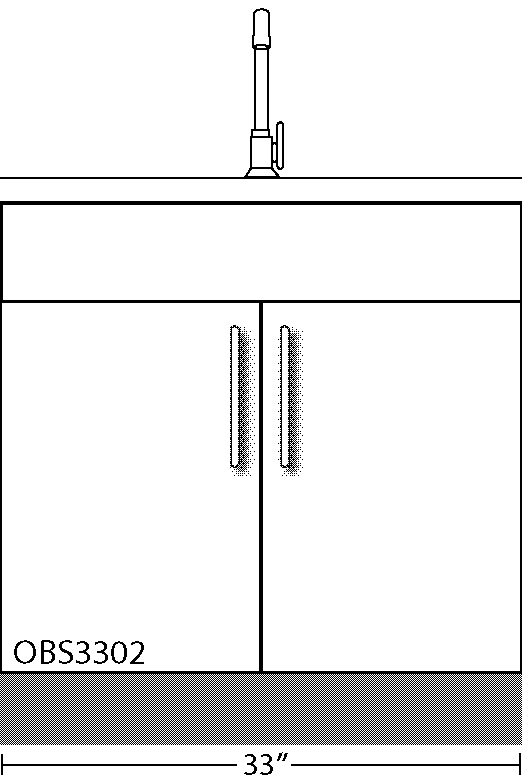 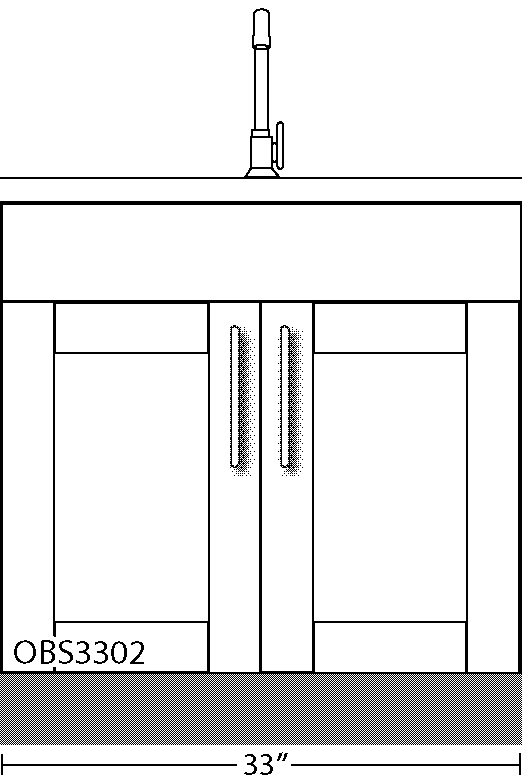 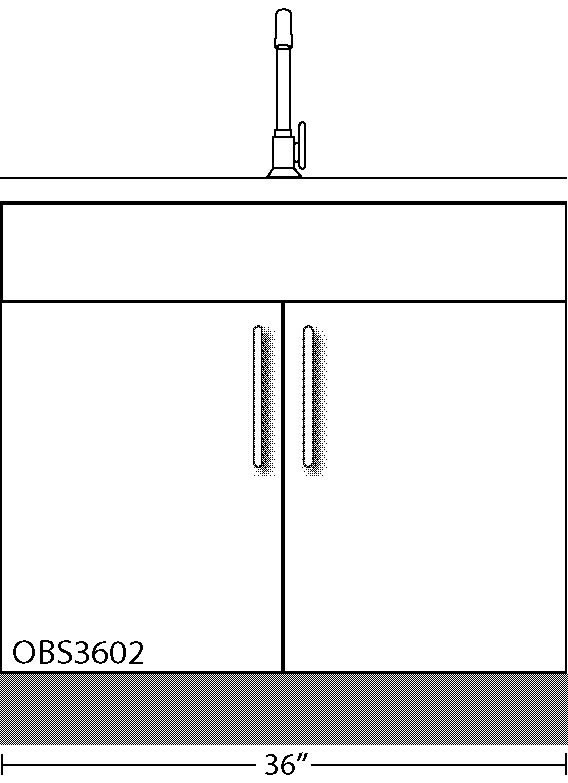 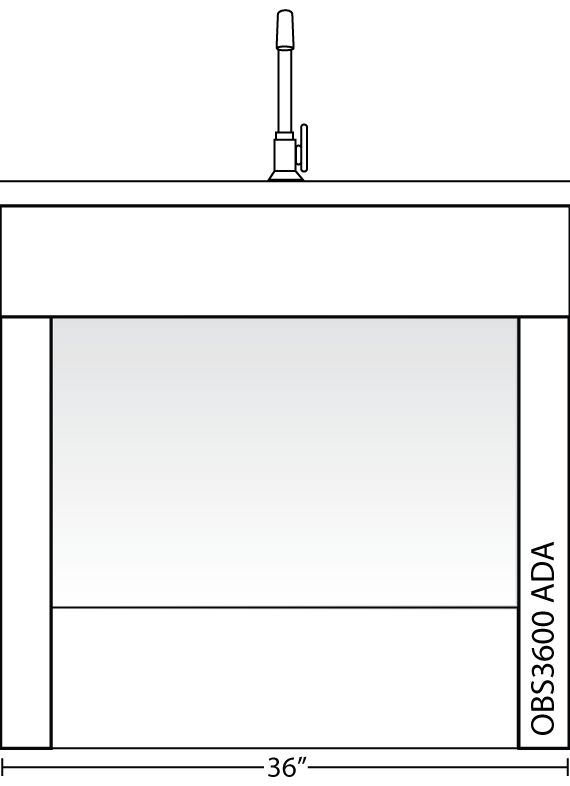 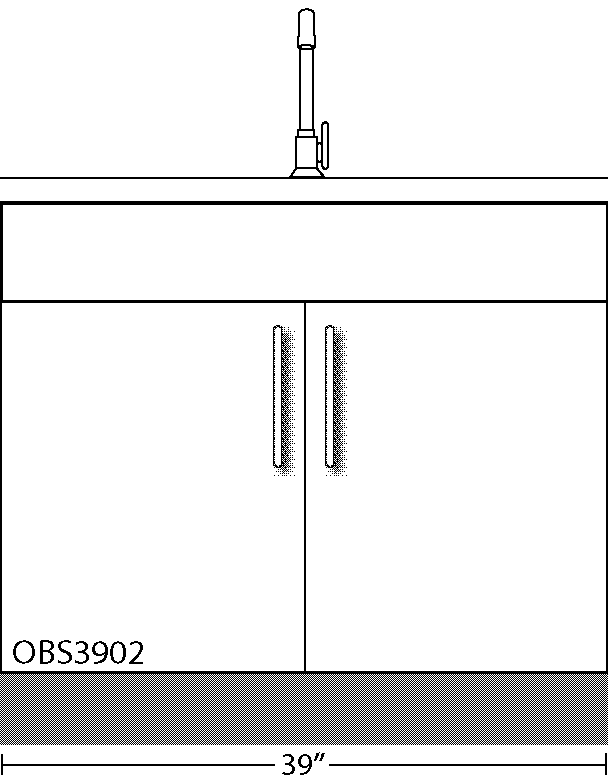 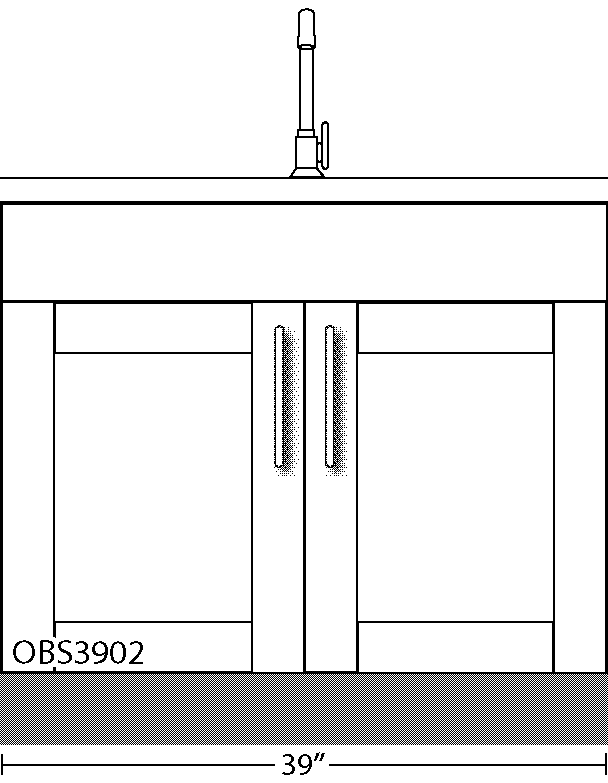 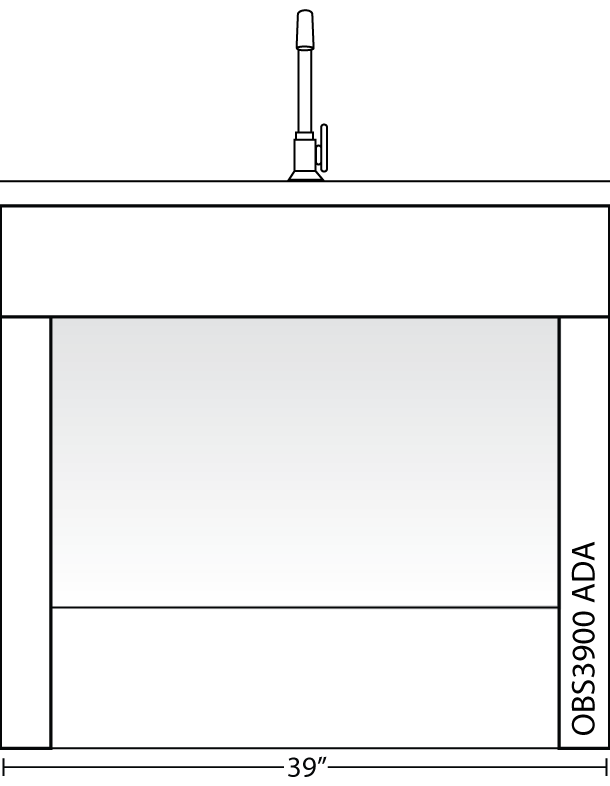 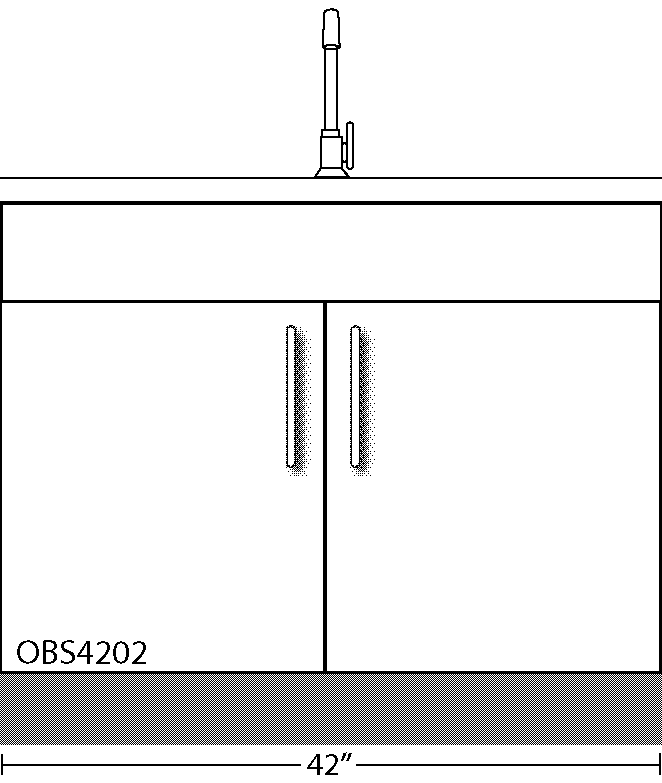 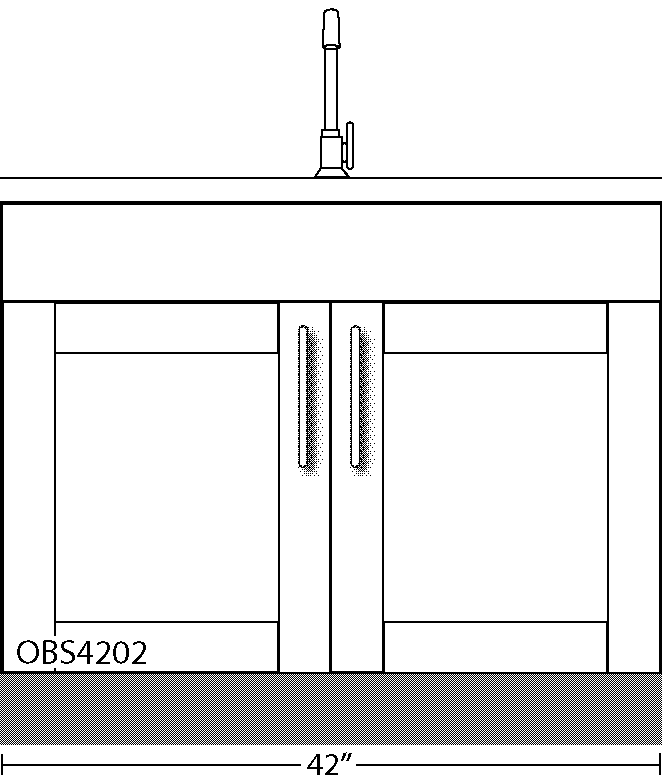 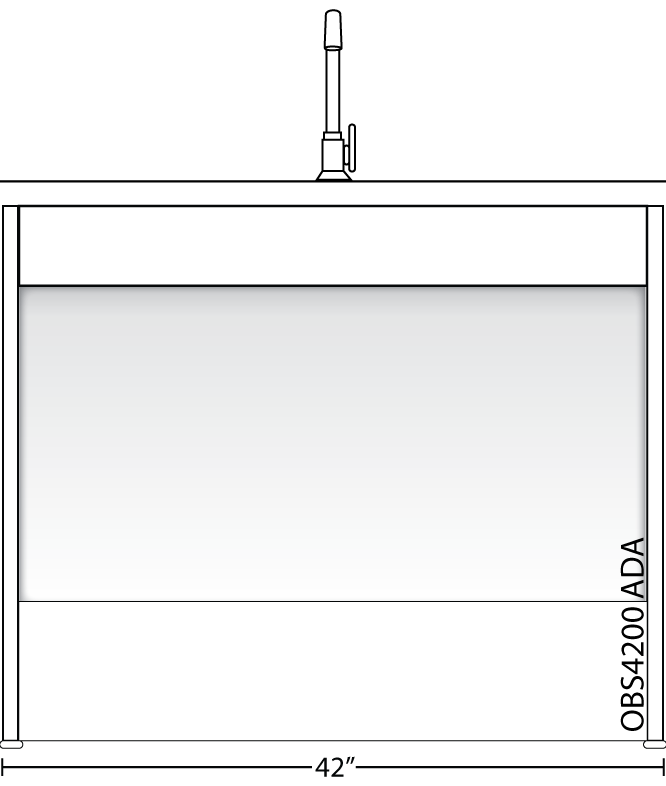 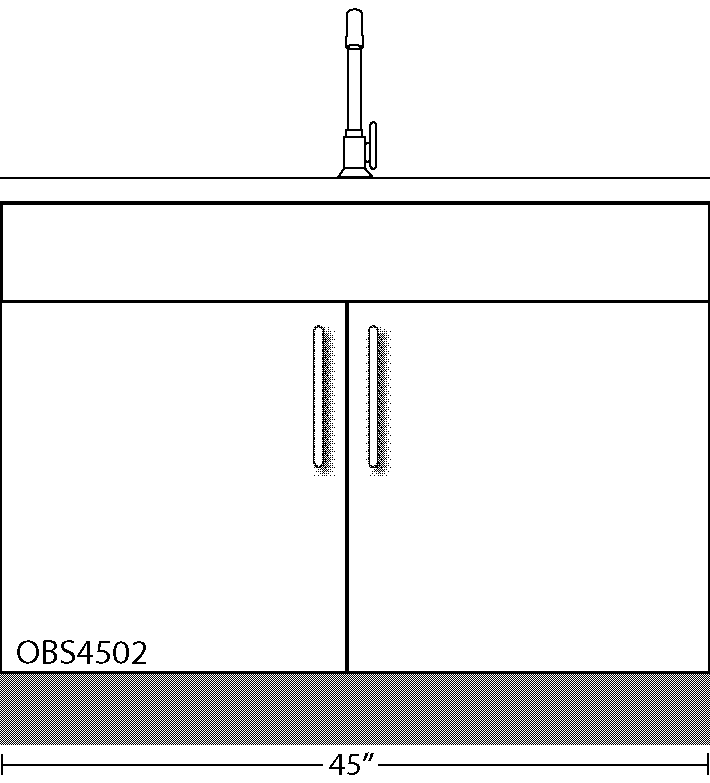 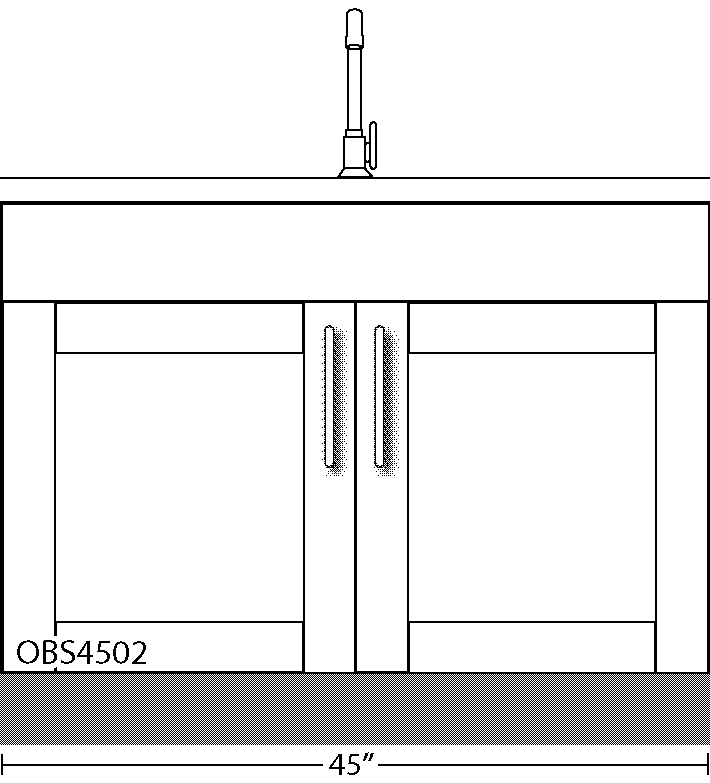 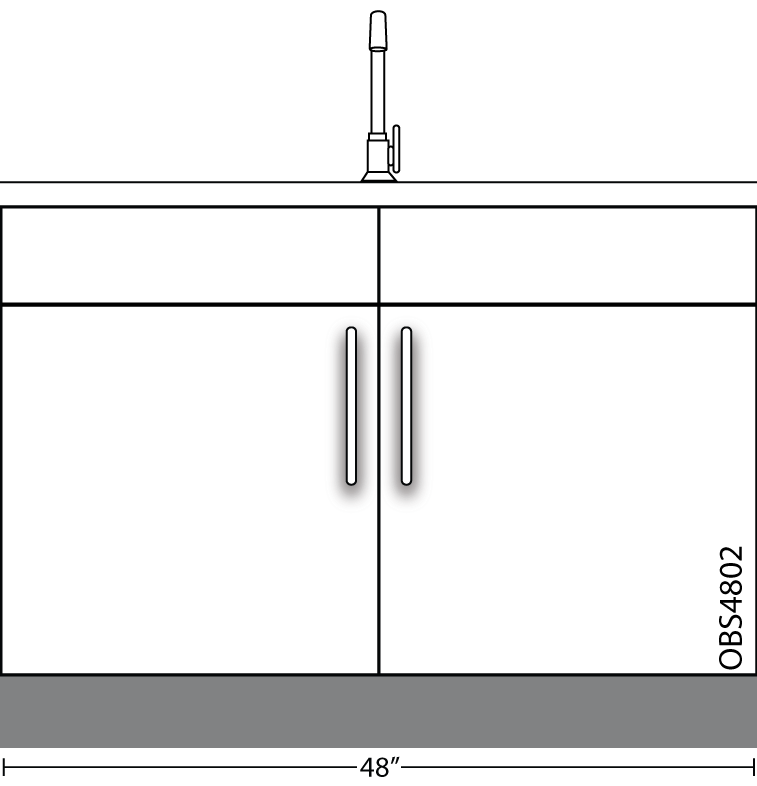 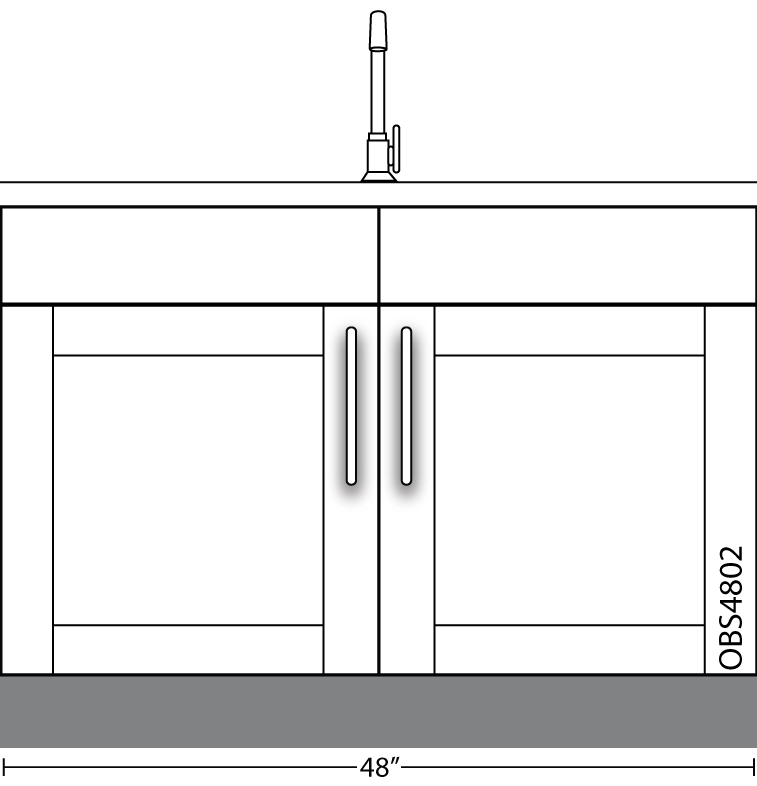 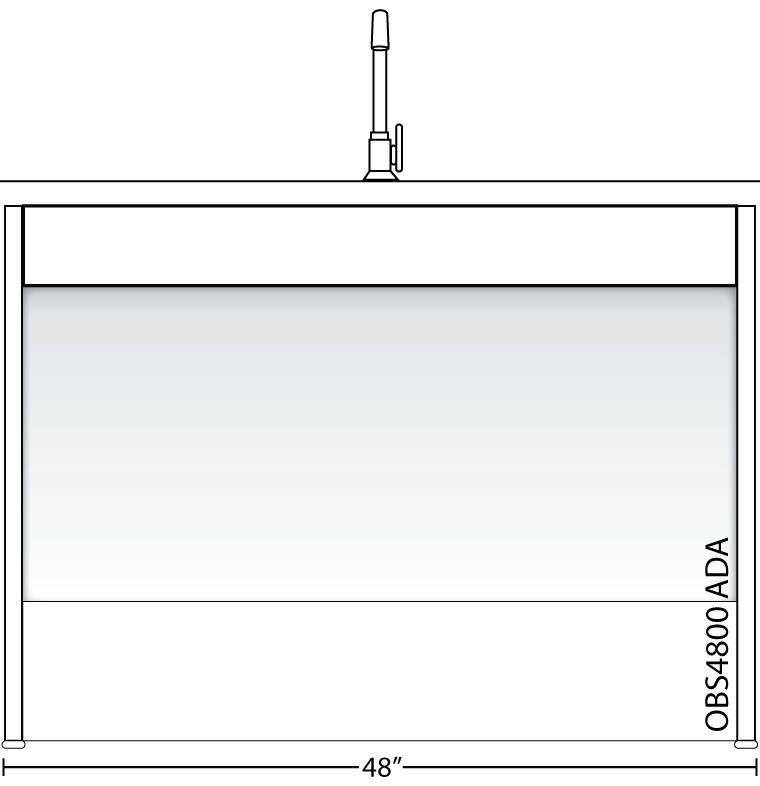 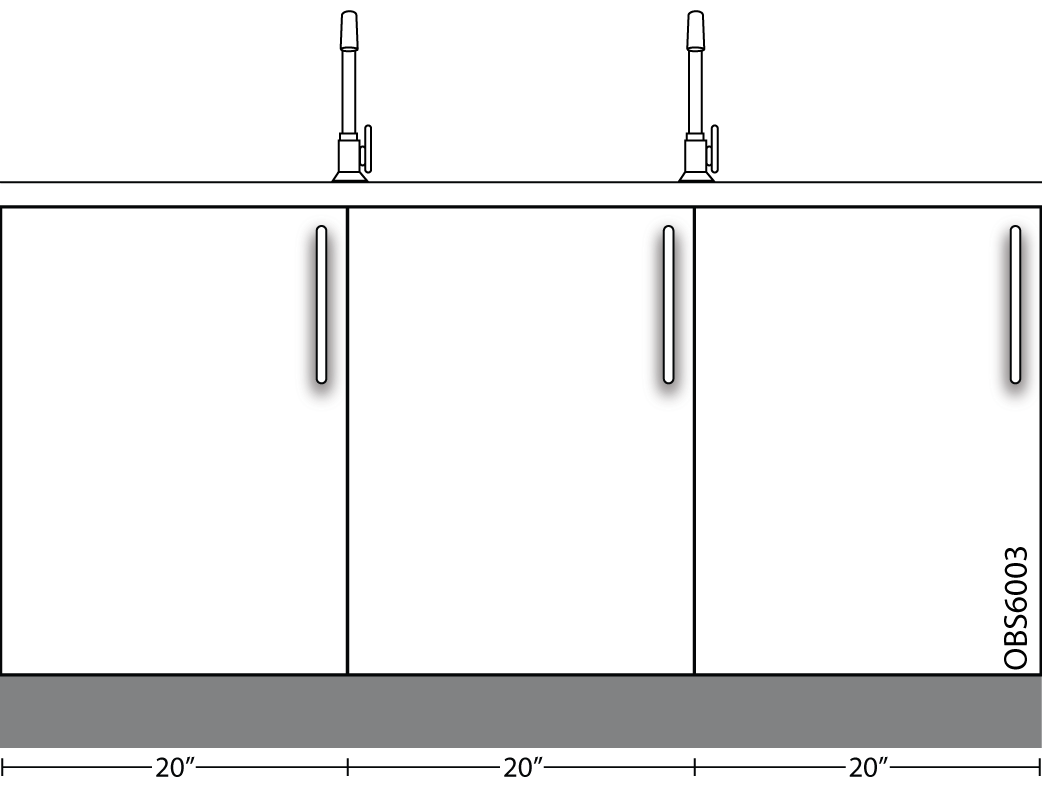 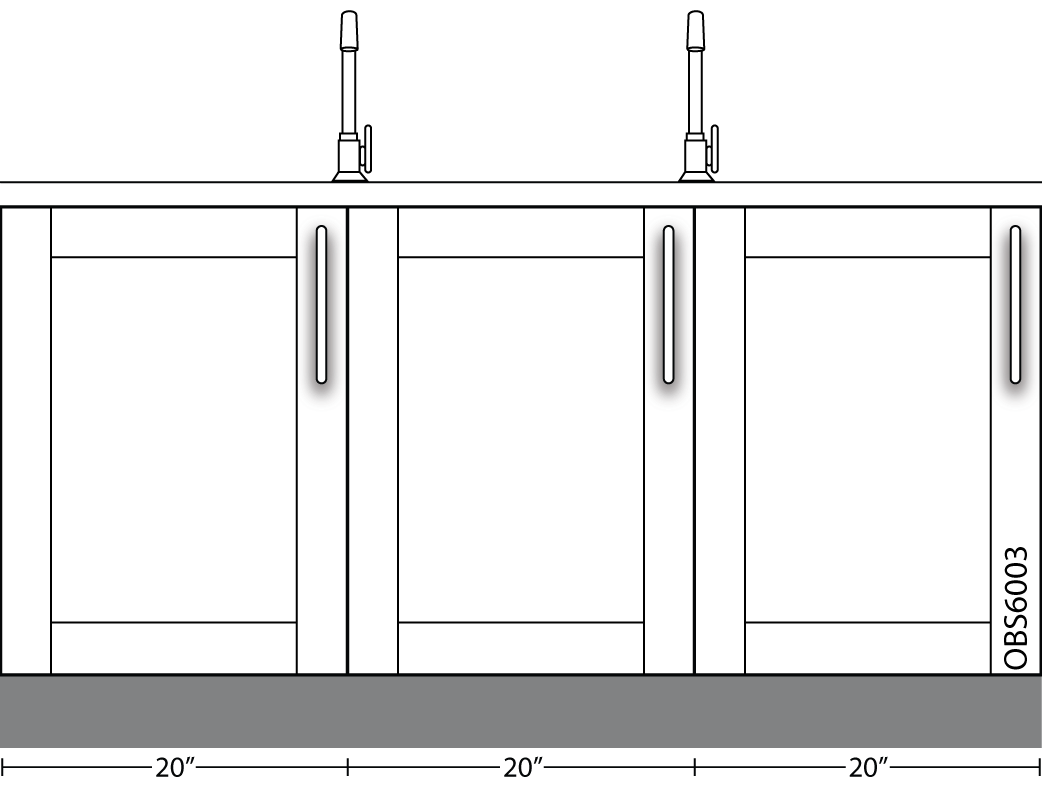 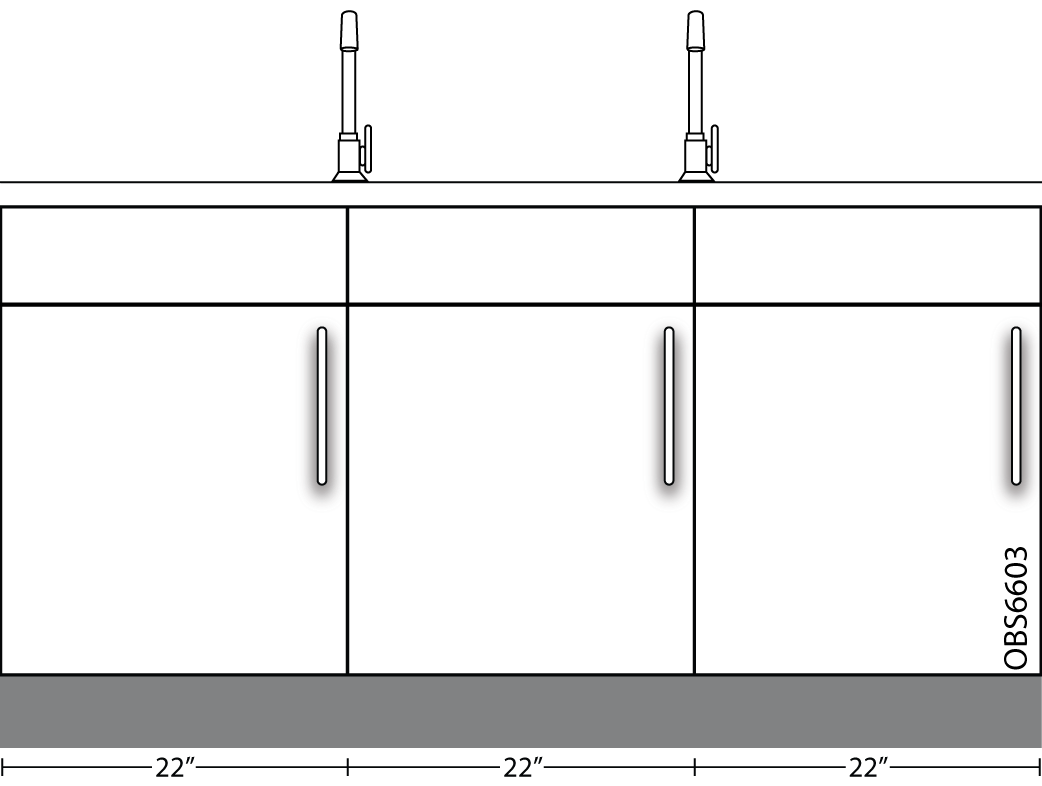 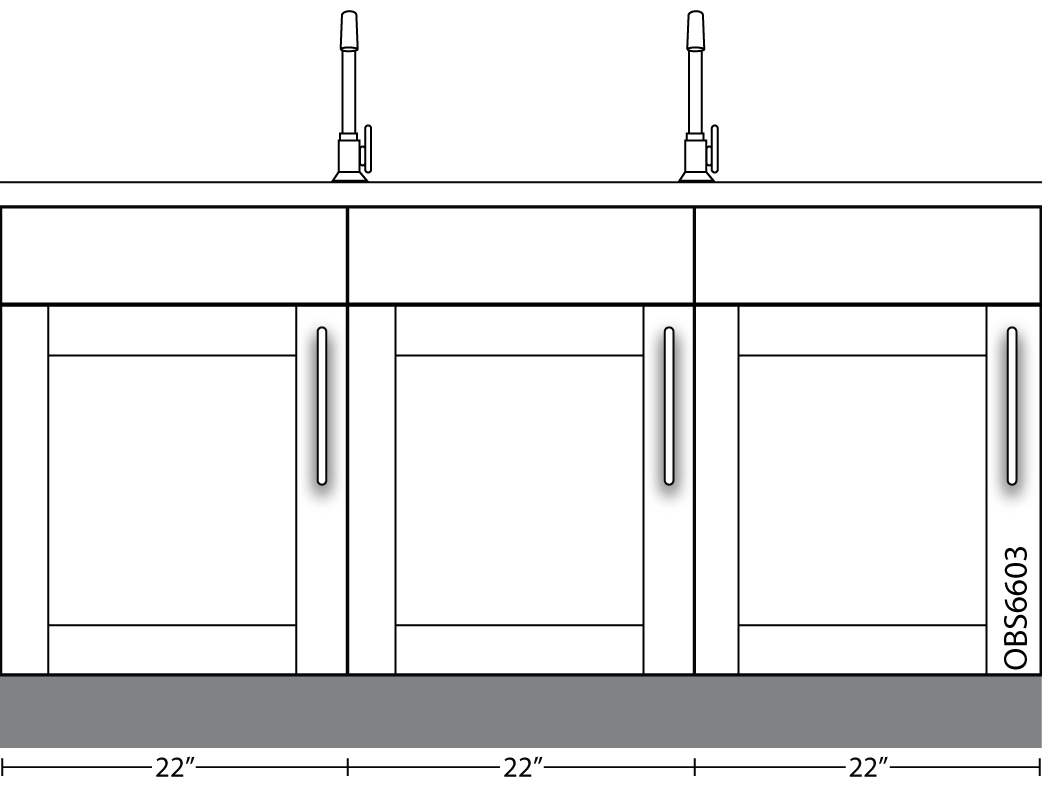 Sink Bases - OBS FARMReturn to Page 2 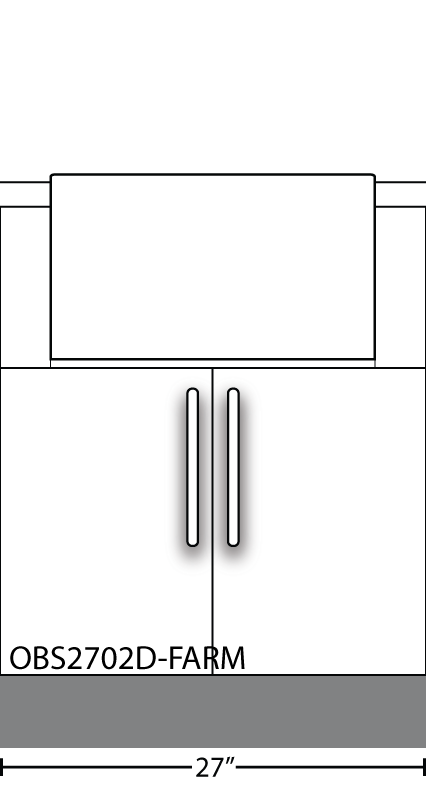 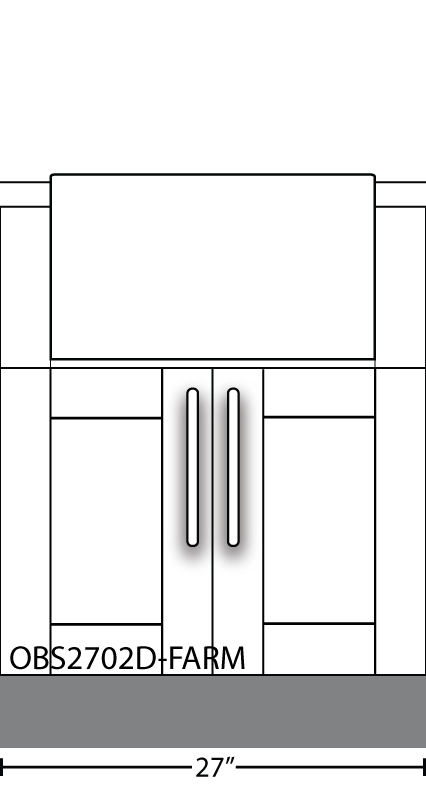 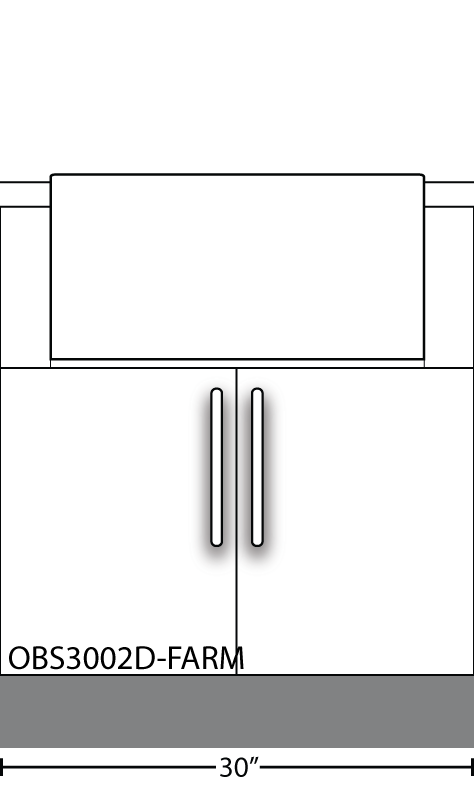 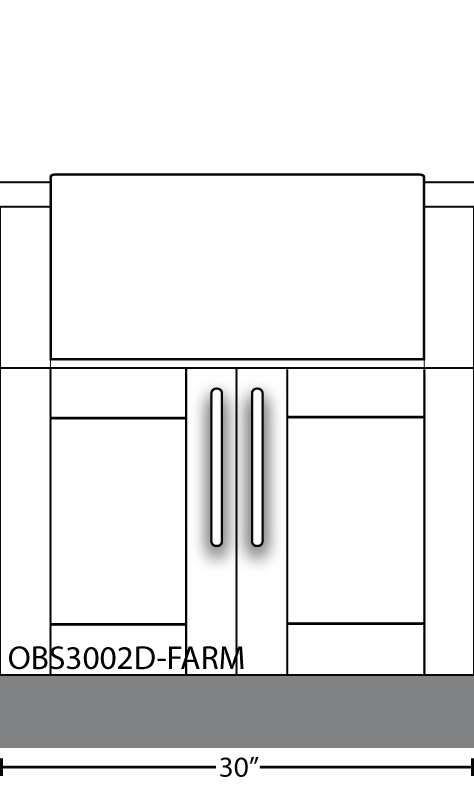 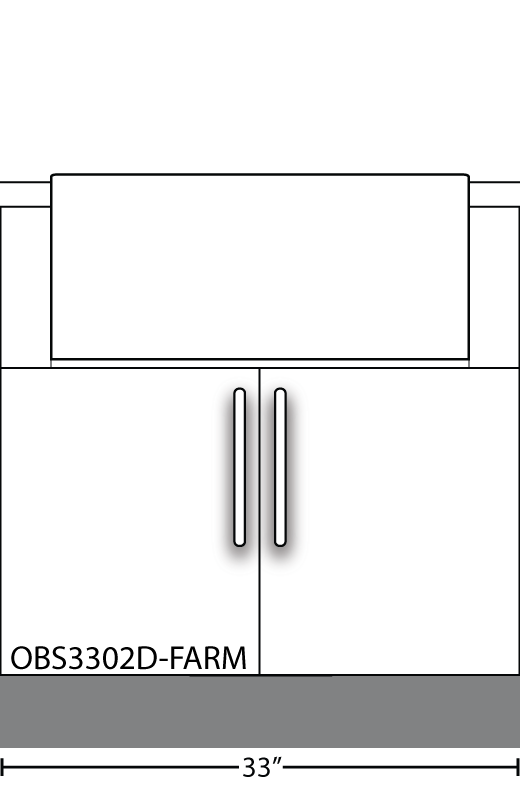 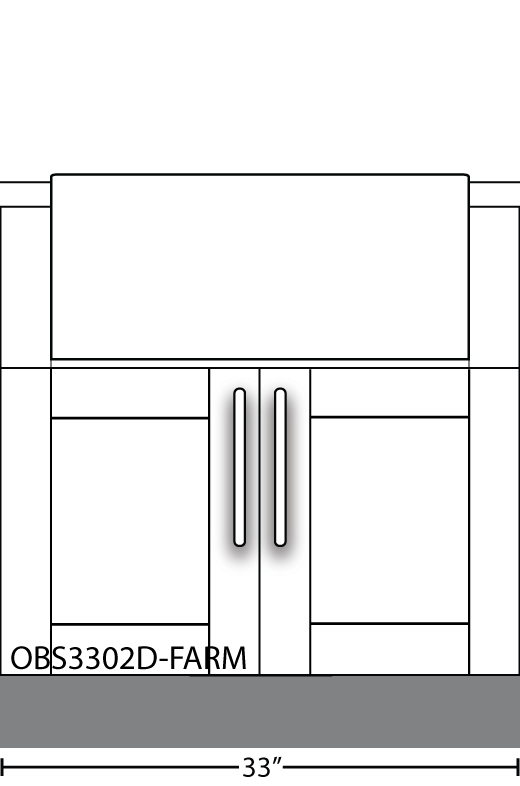 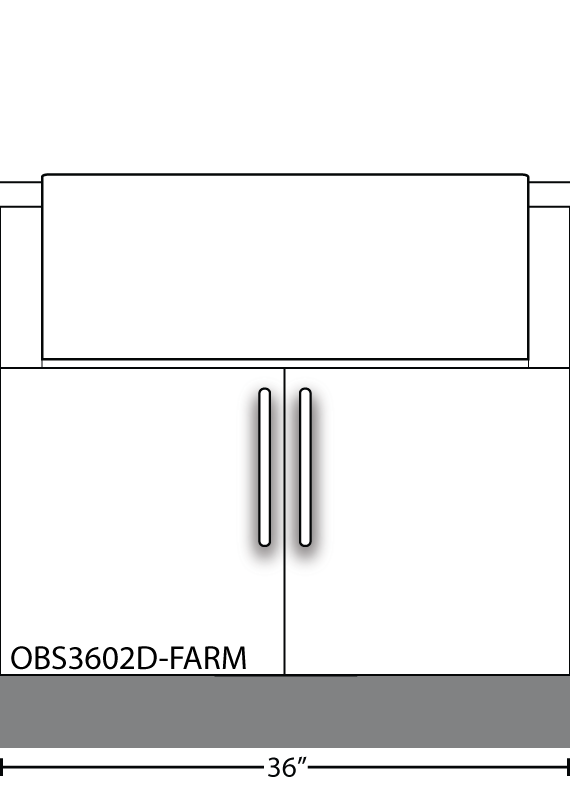 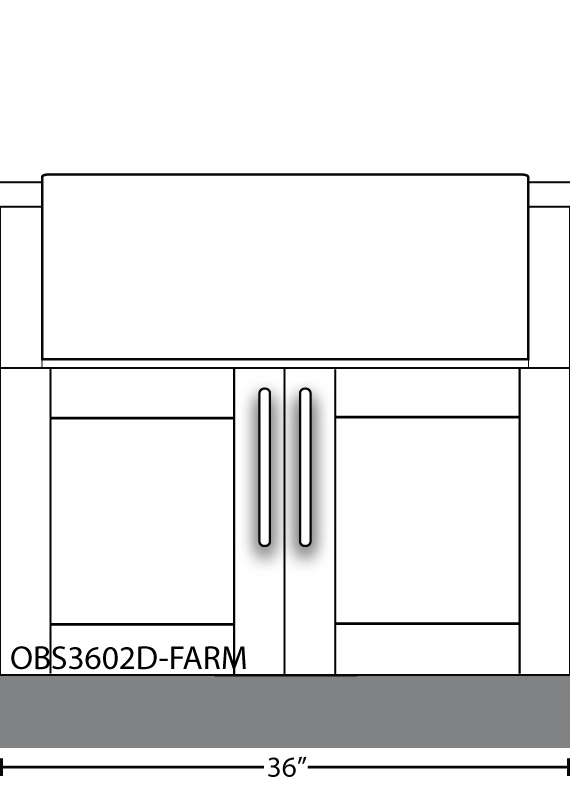 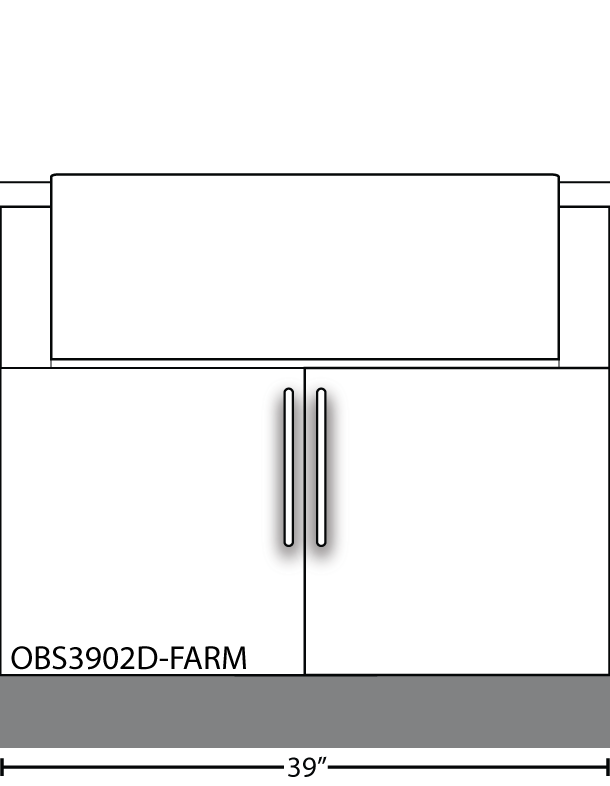 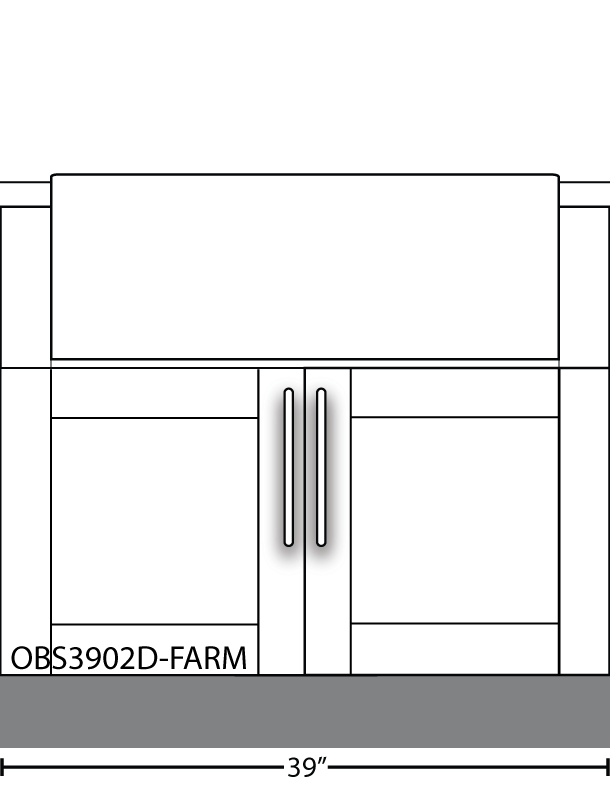 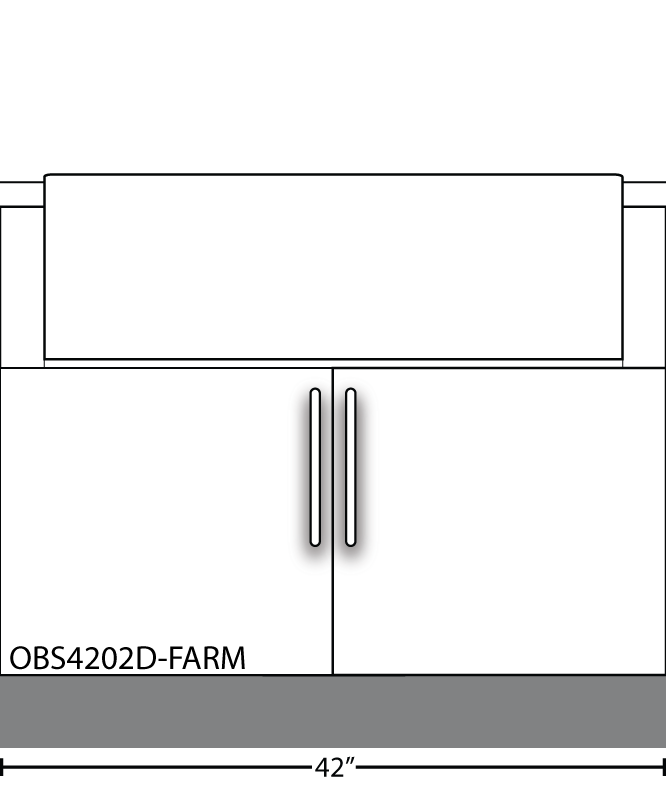 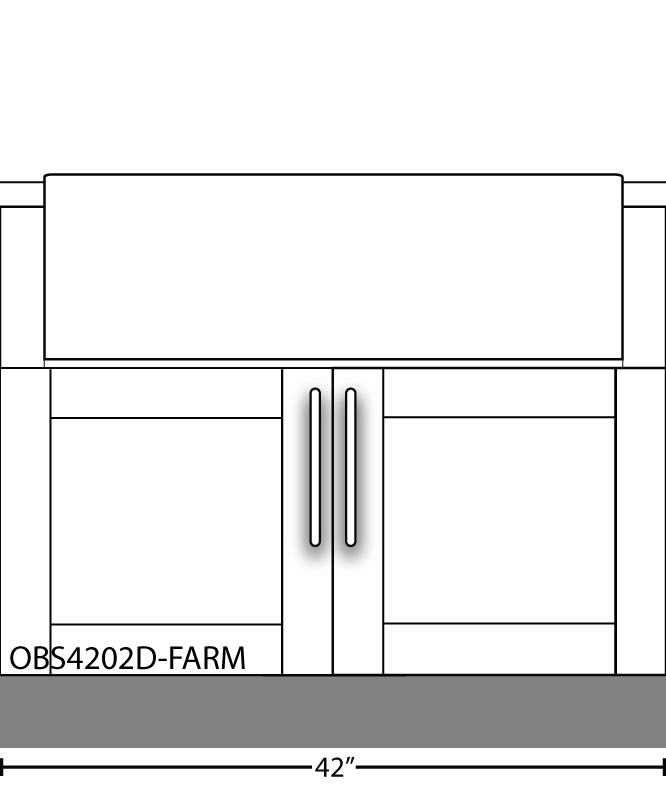 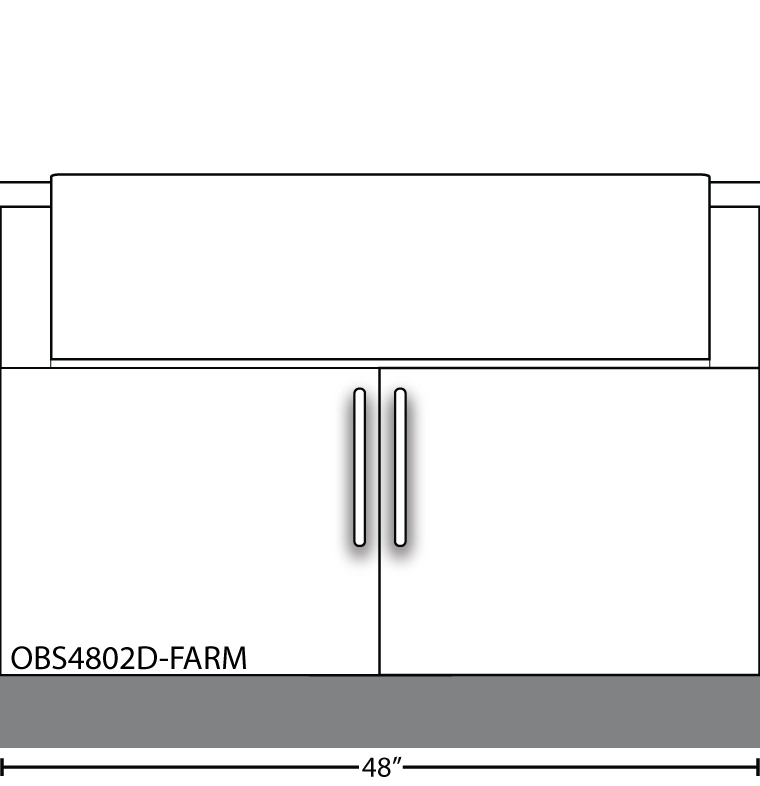 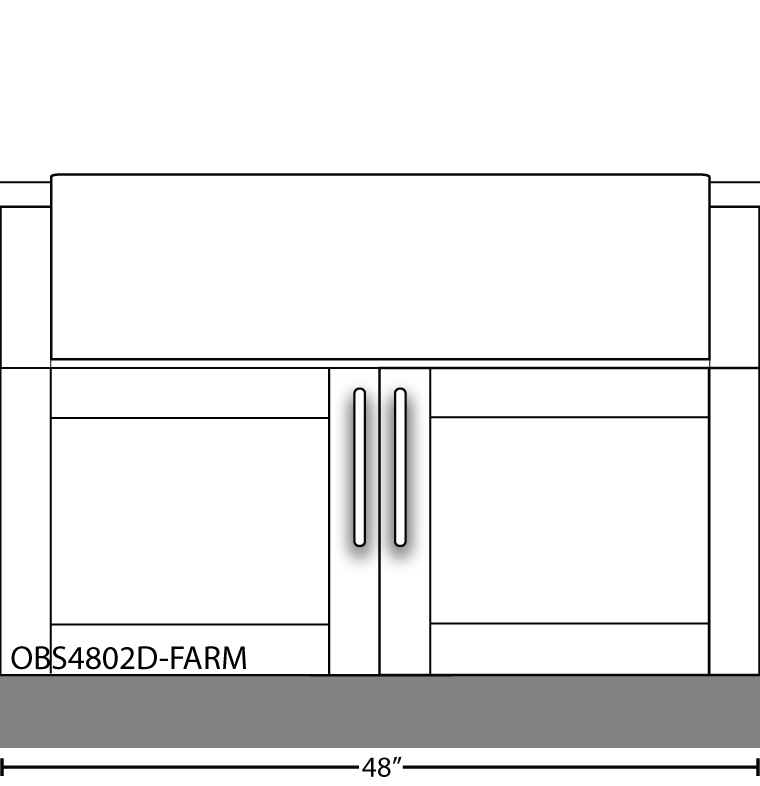 Sink Bases - OBS FHDReturn to Page 2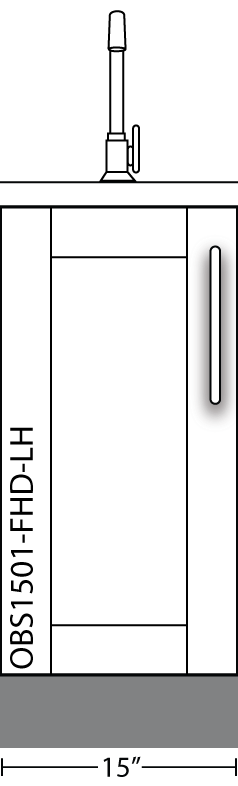 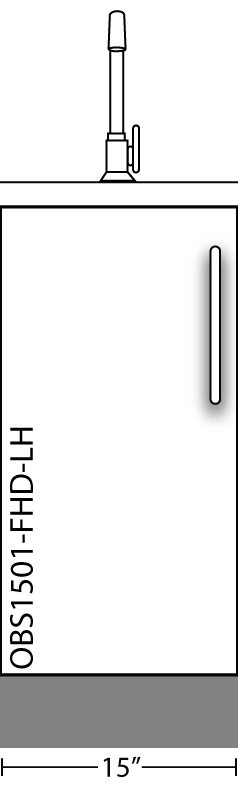 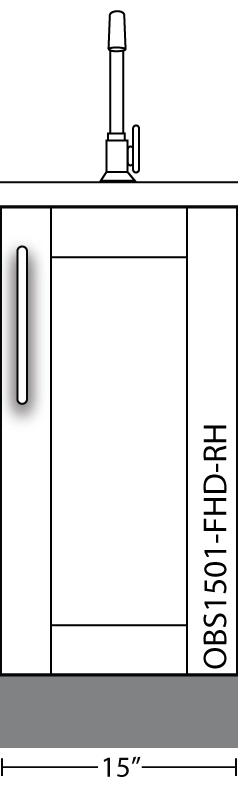 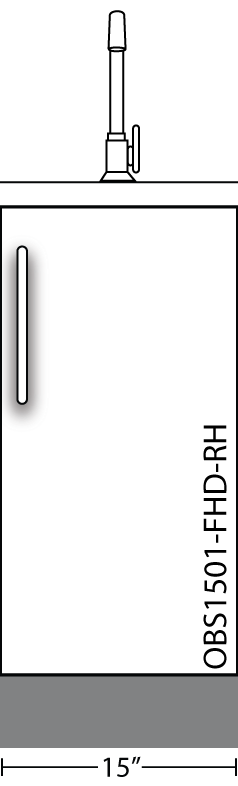 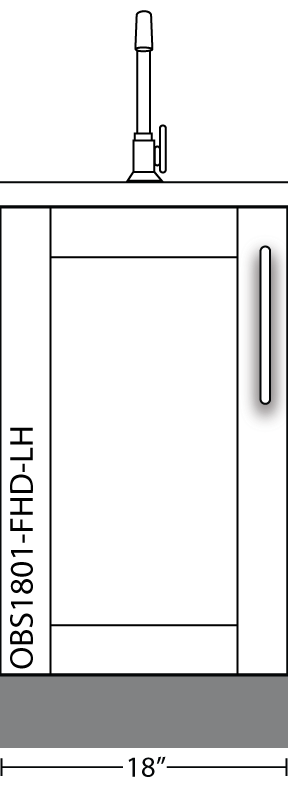 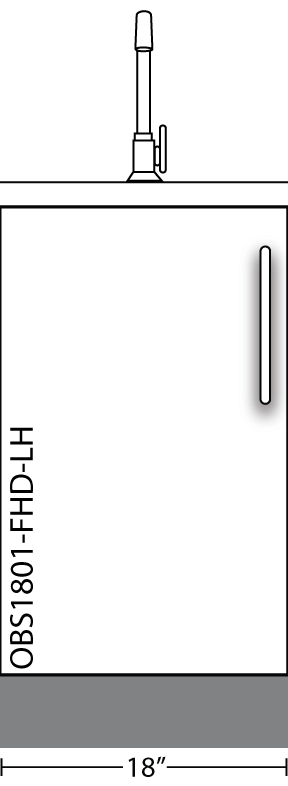 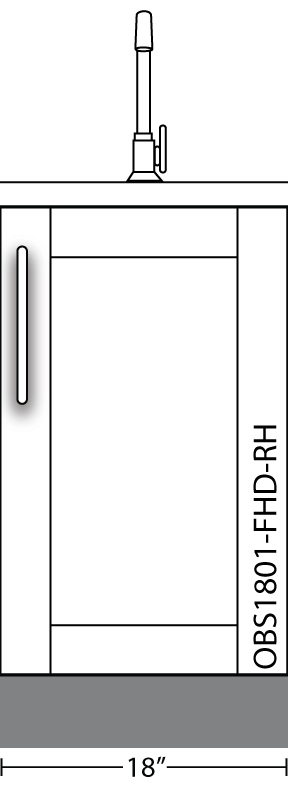 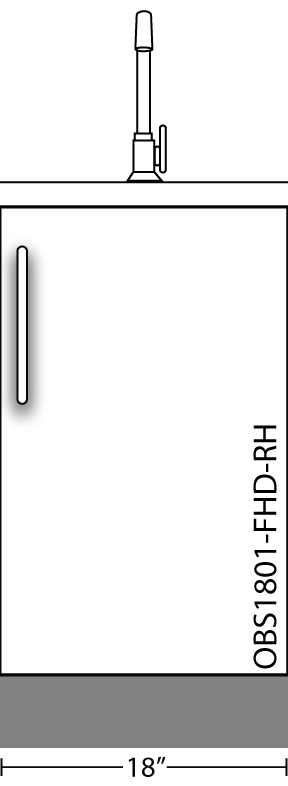 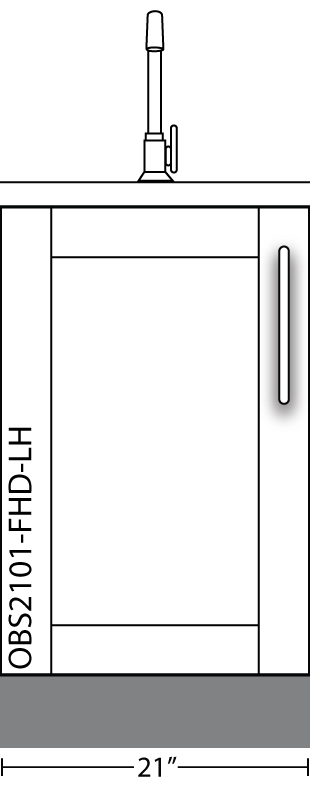 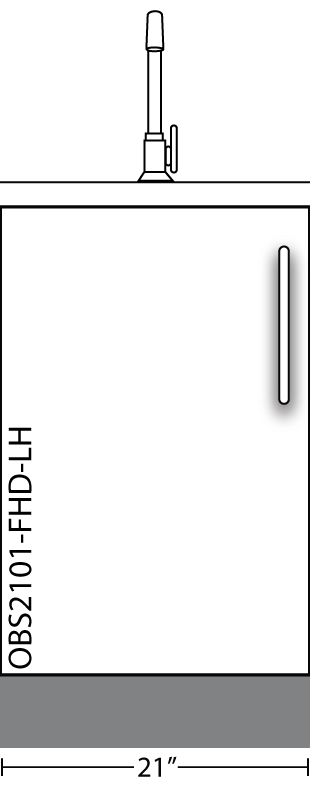 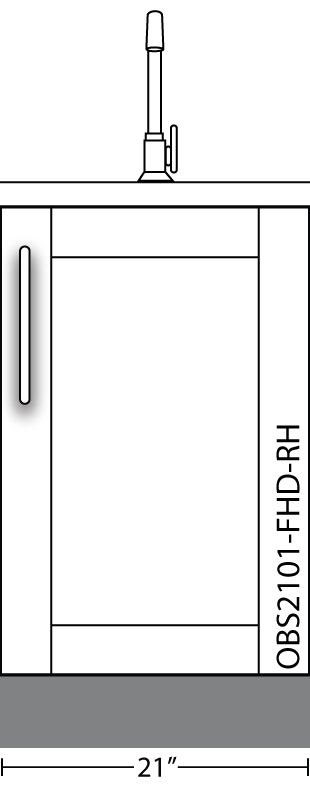 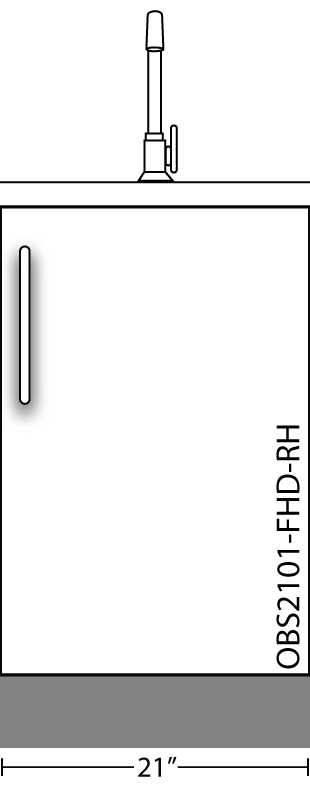 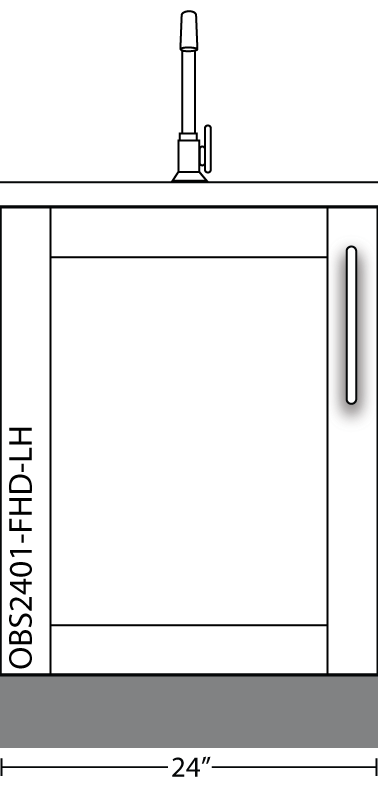 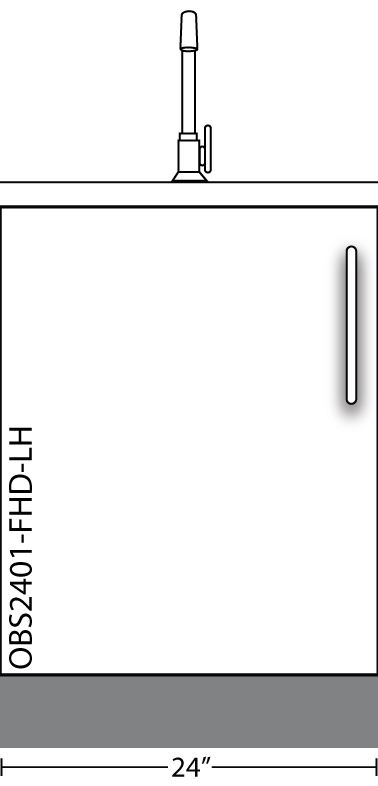 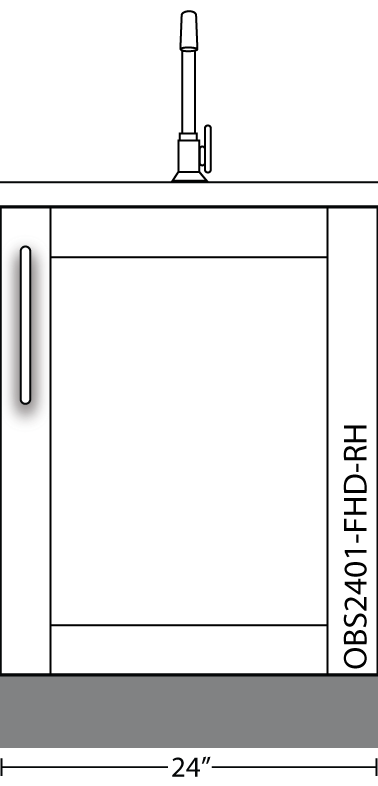 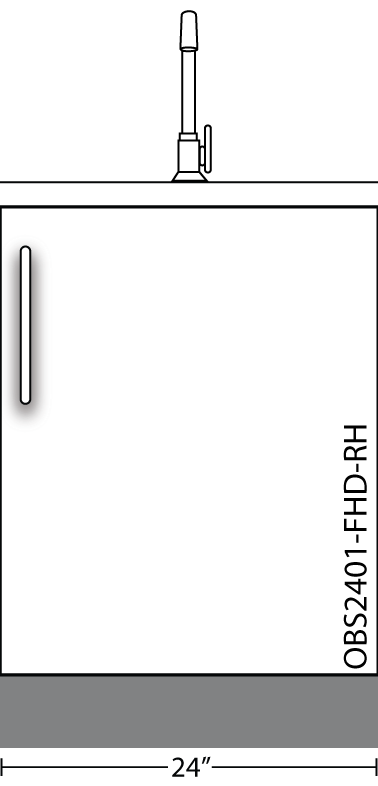 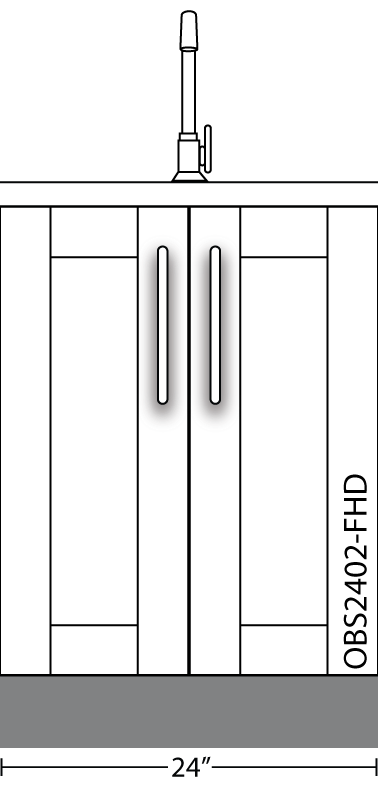 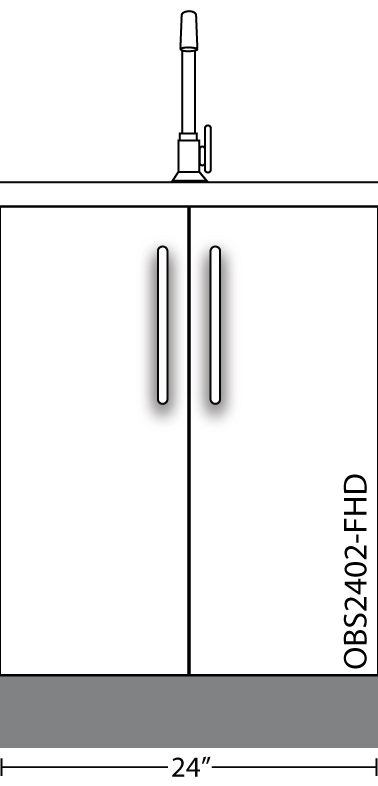 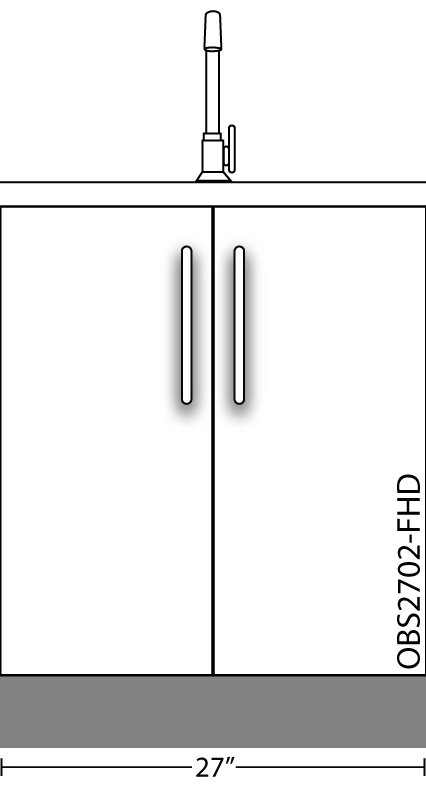 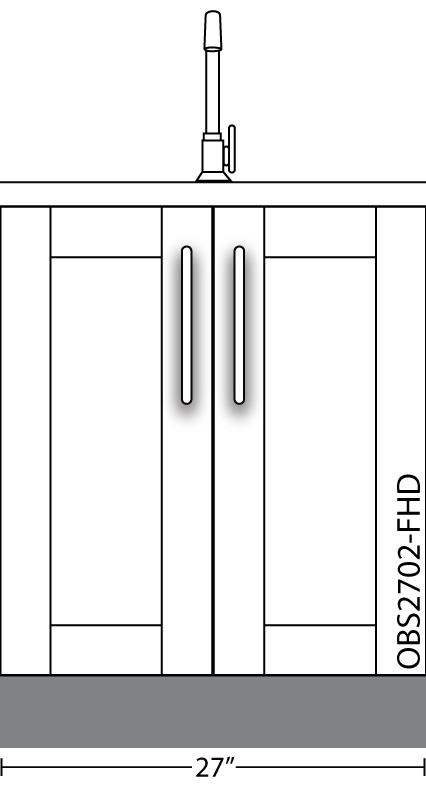 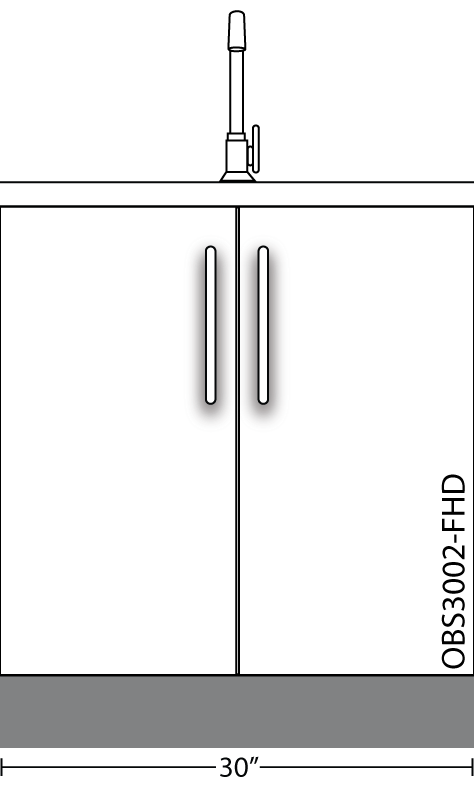 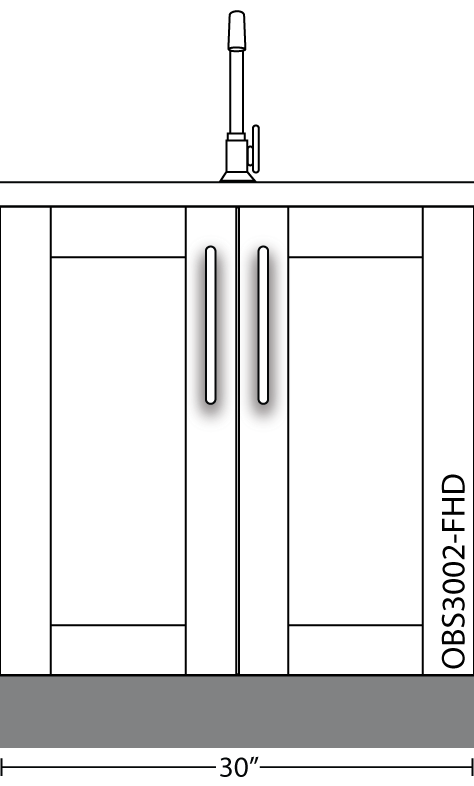 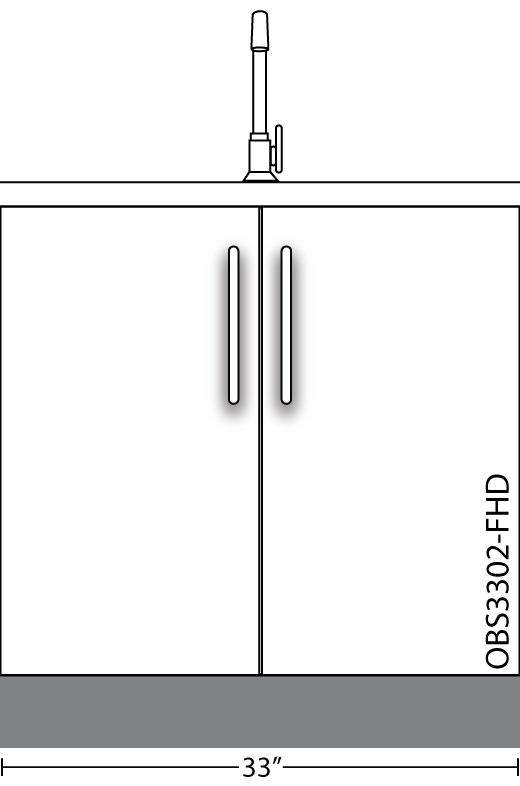 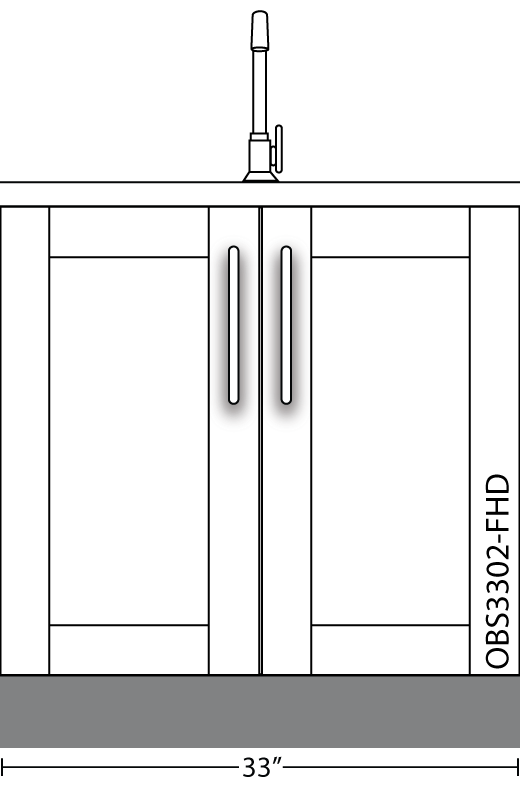 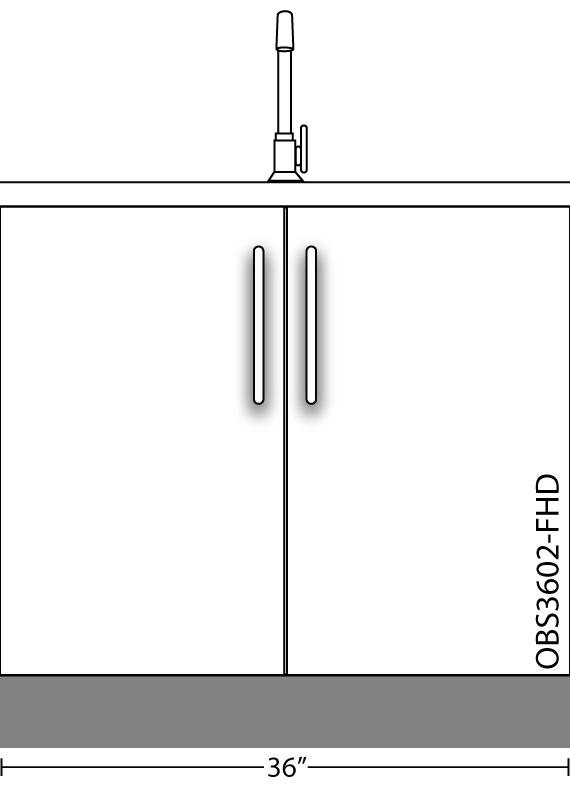 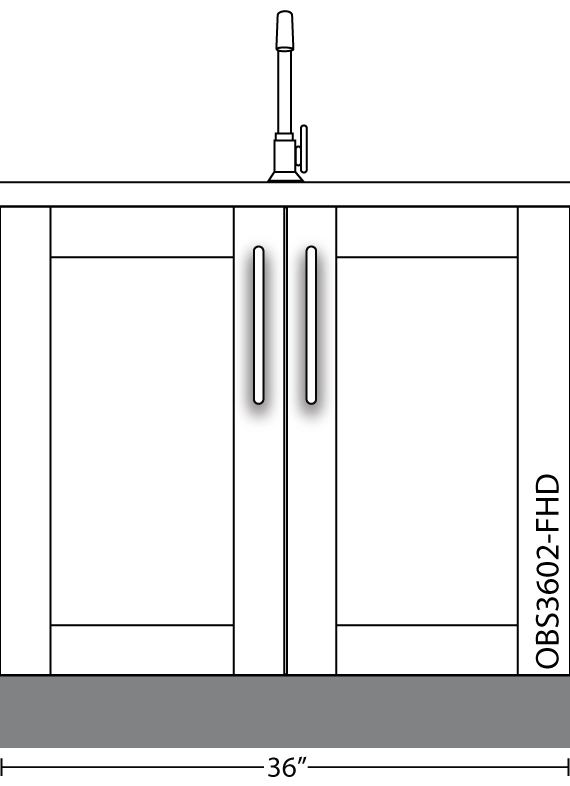 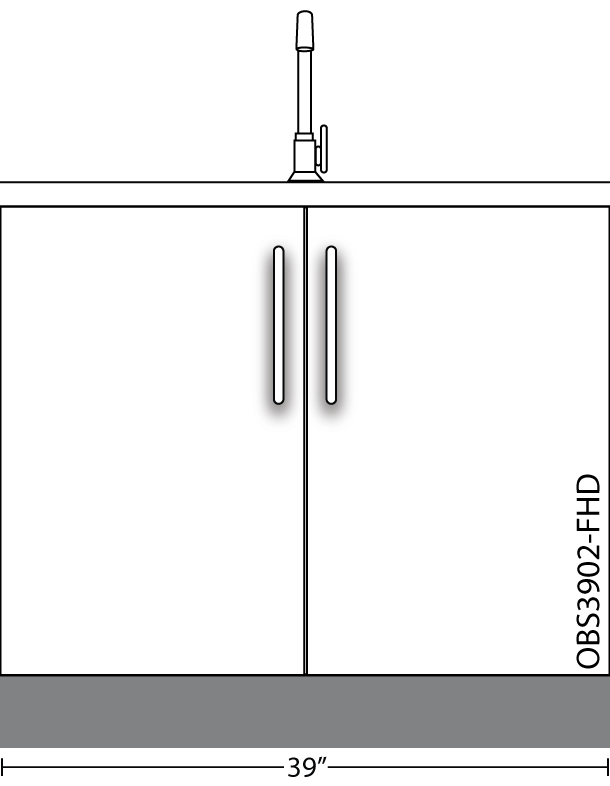 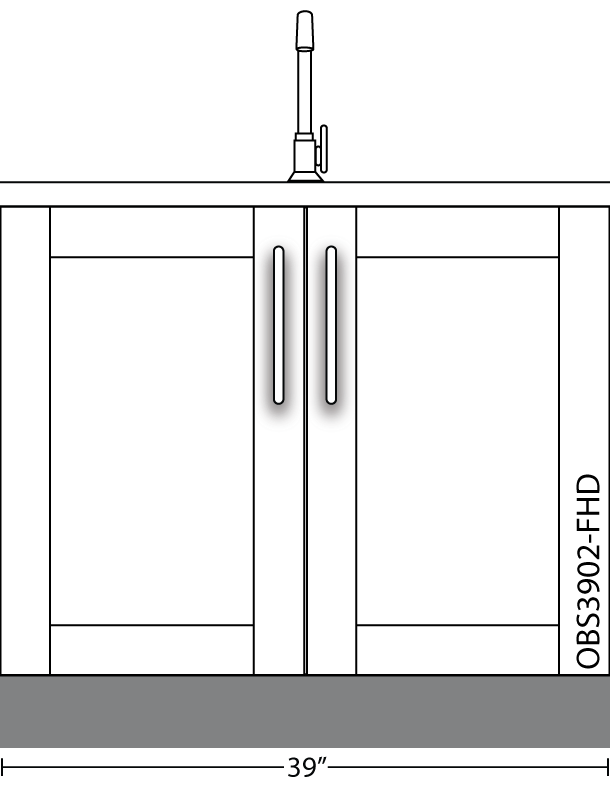 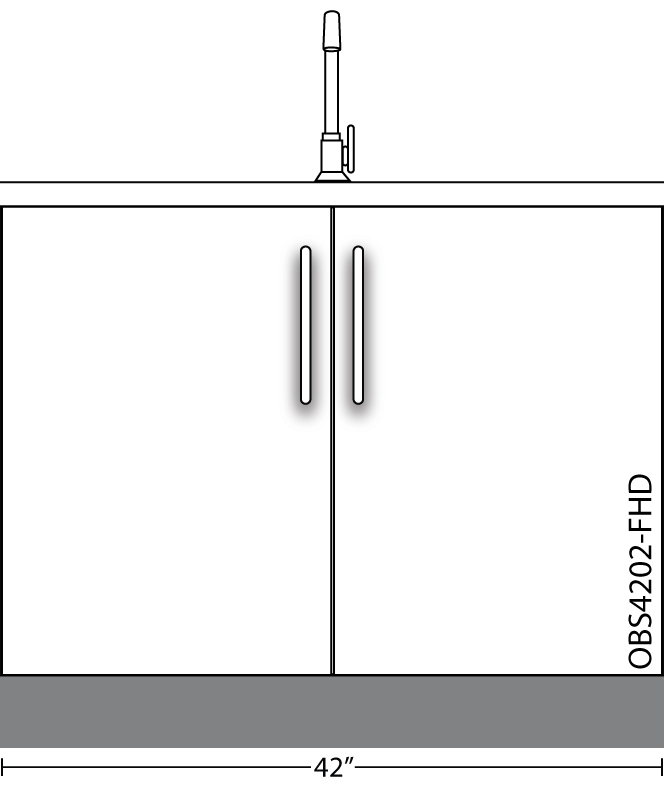 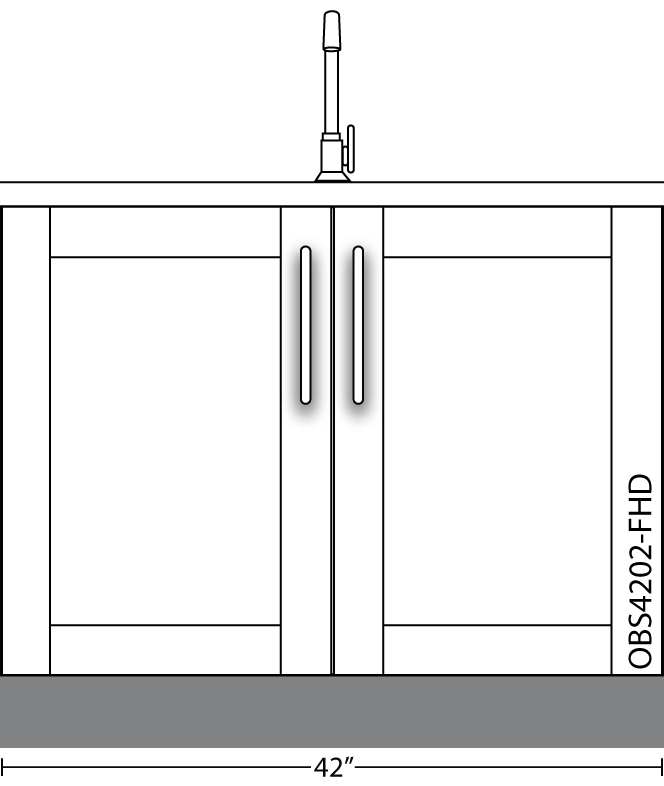 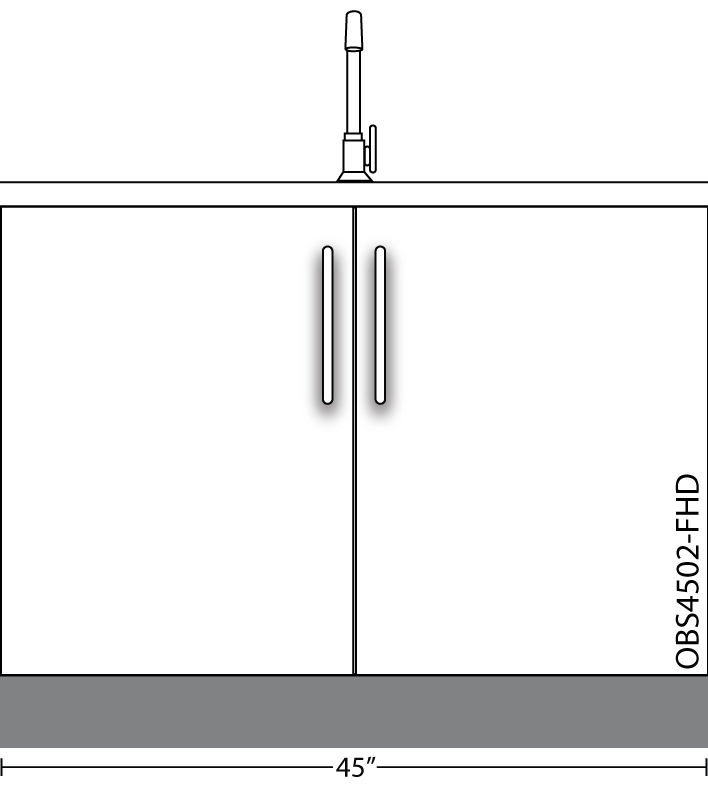 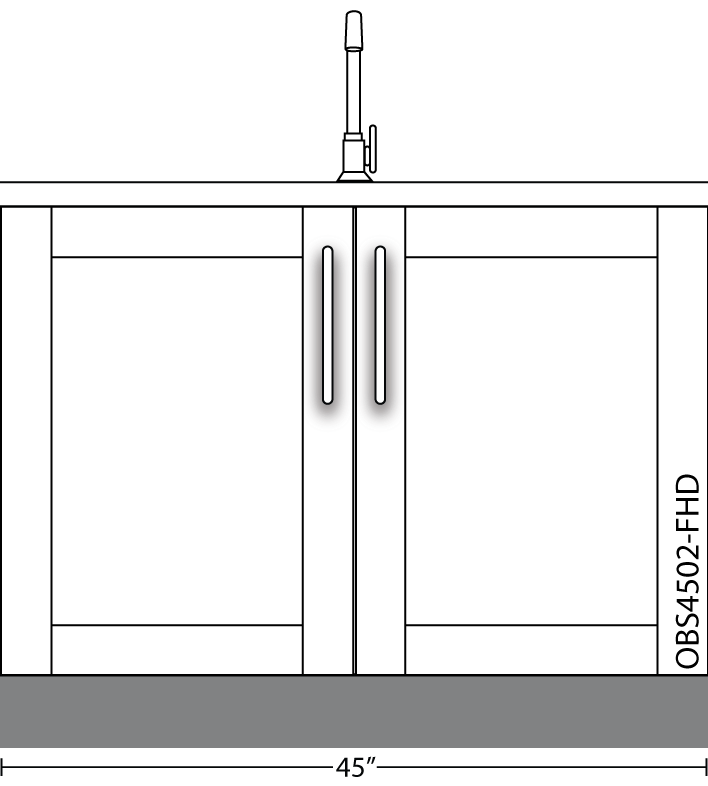 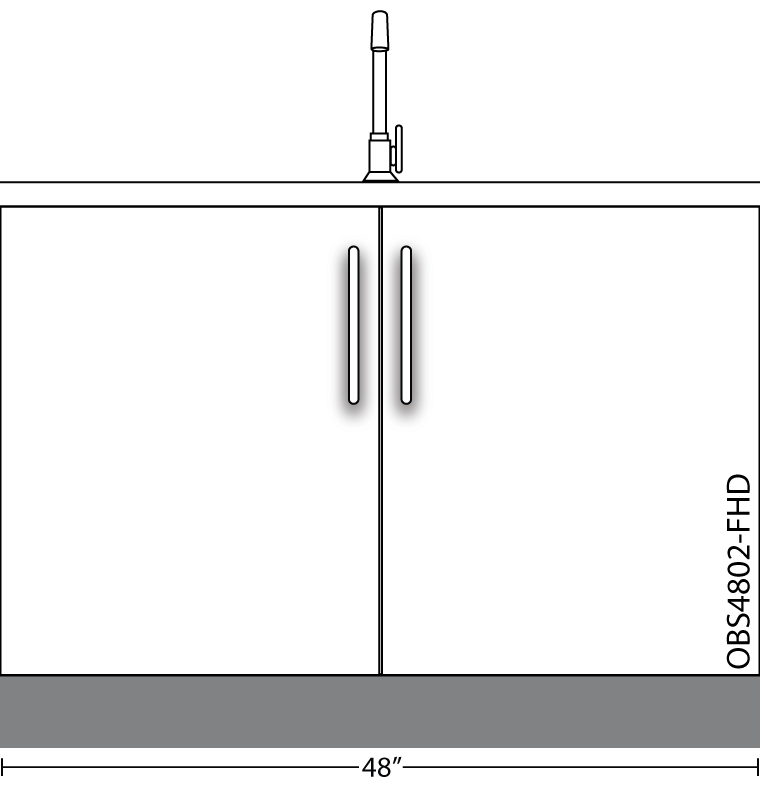 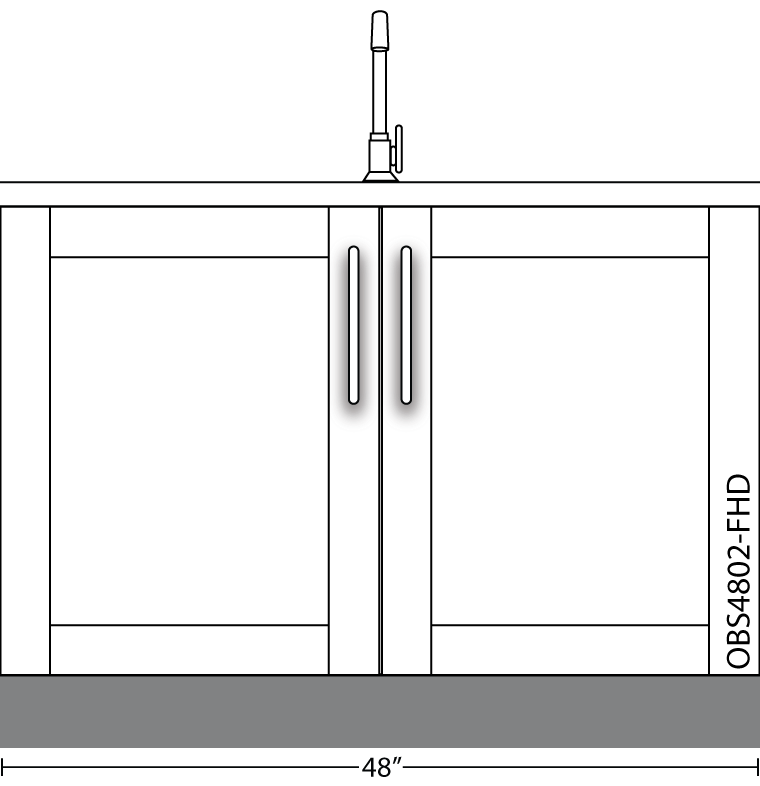 Appliance/Accessory Bases - OBBReturn to Page 2Jackson Burner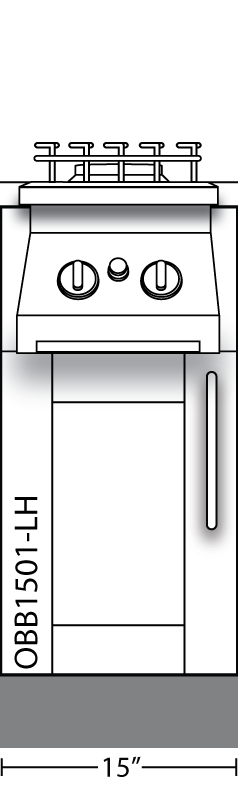 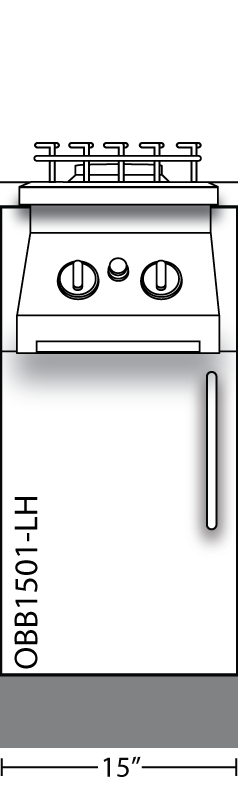 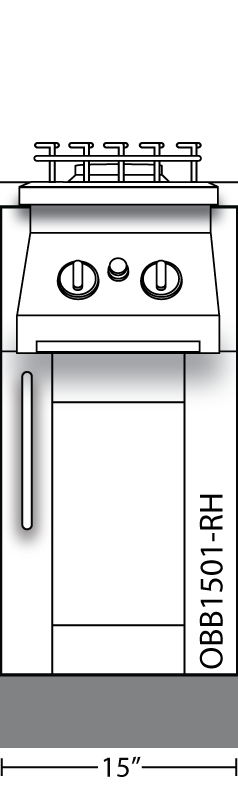 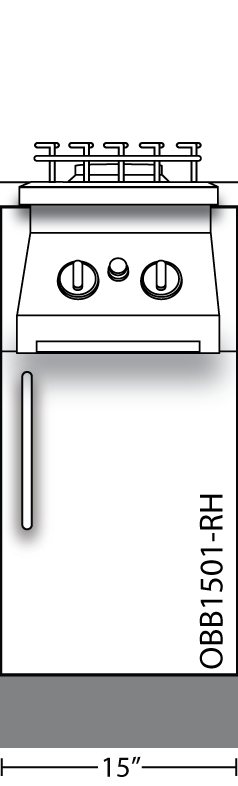 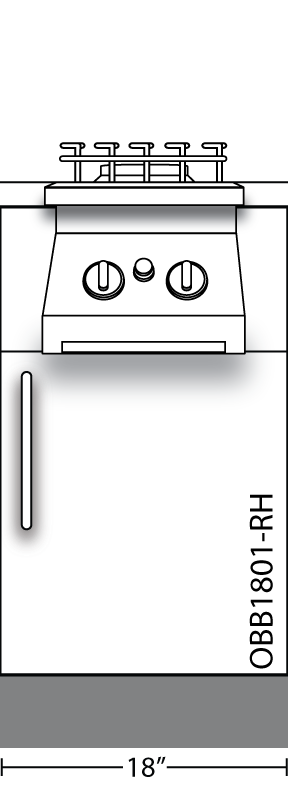 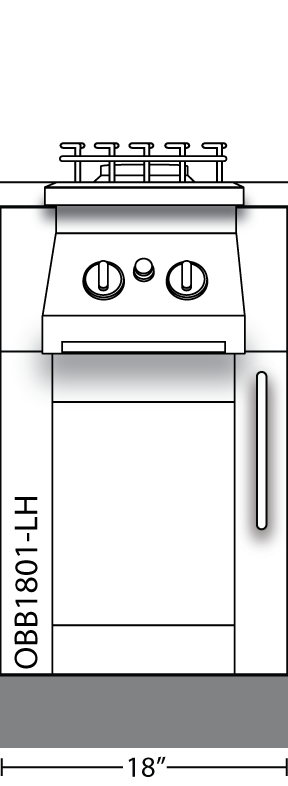 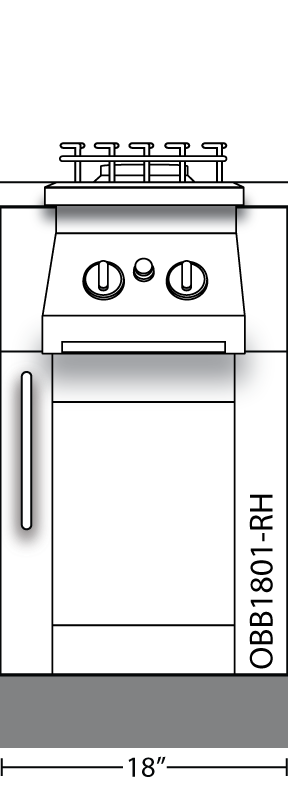 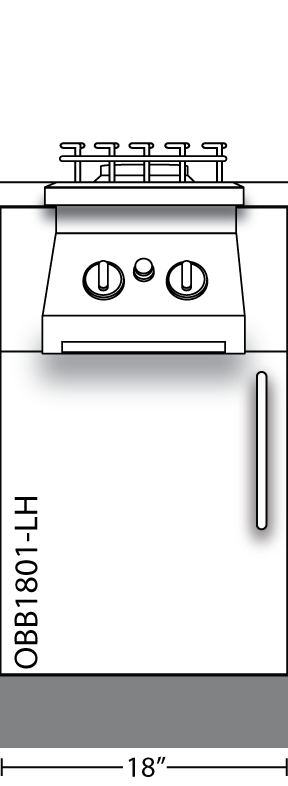 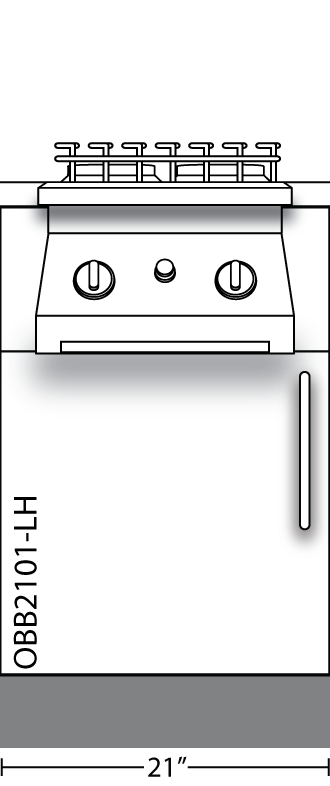 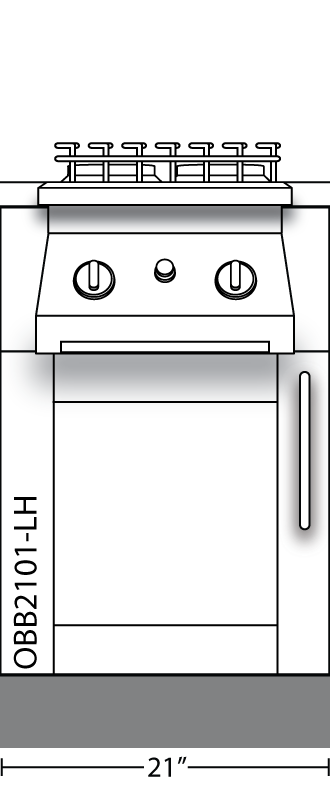 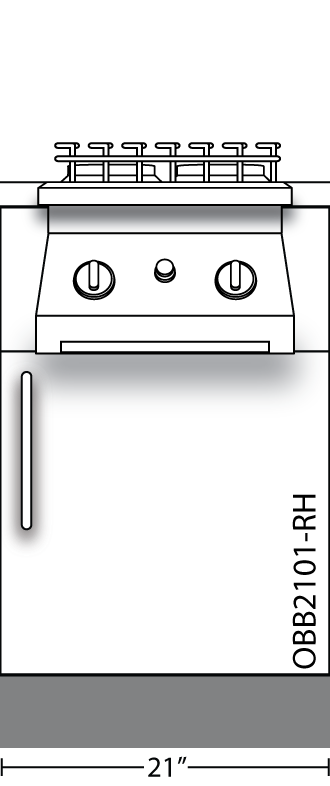 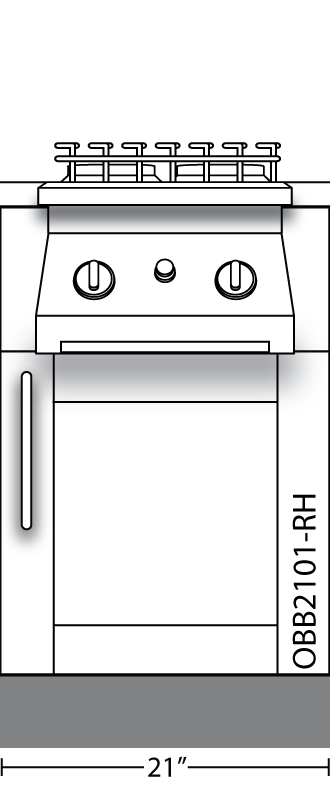 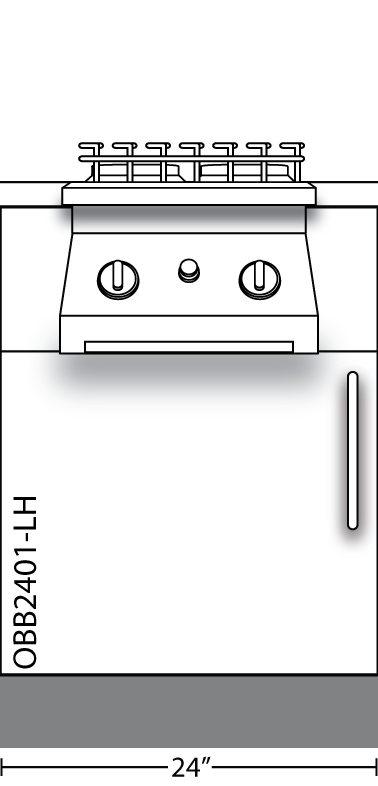 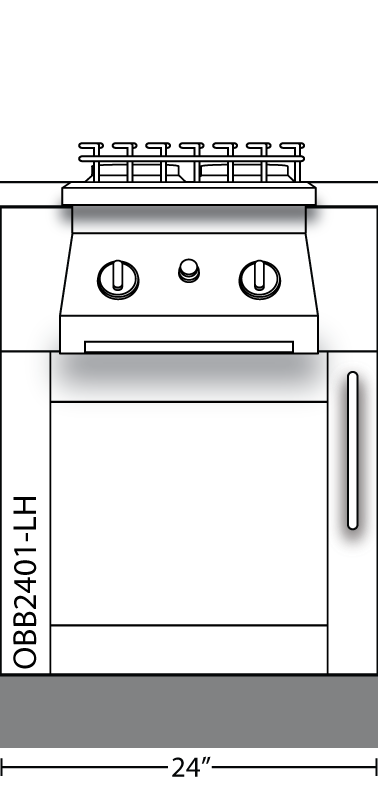 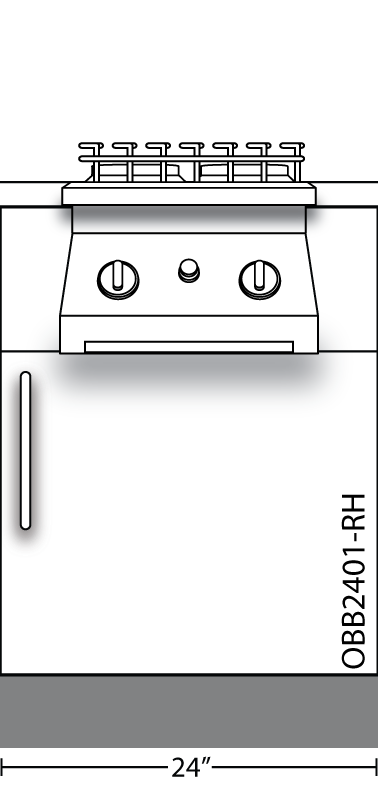 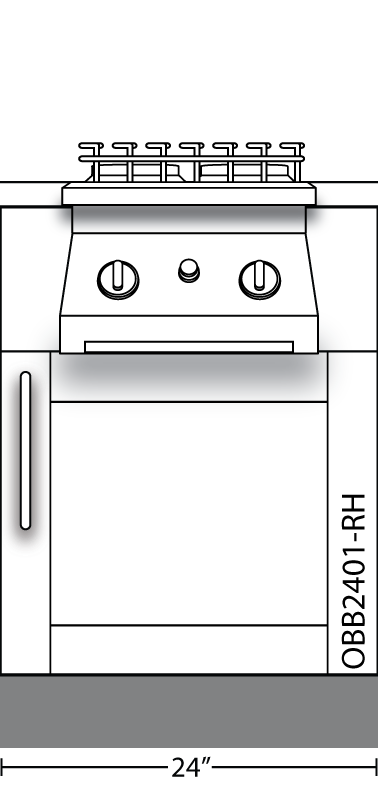 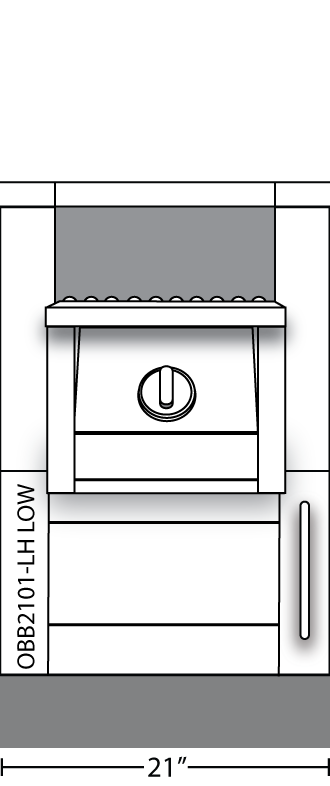 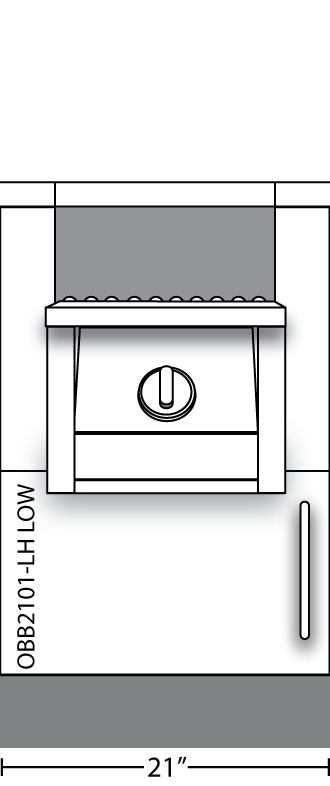 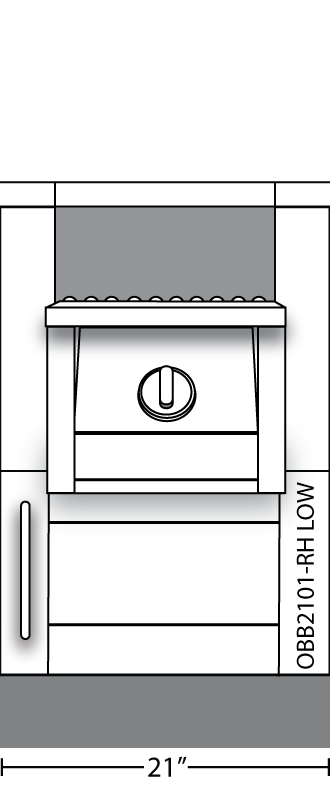 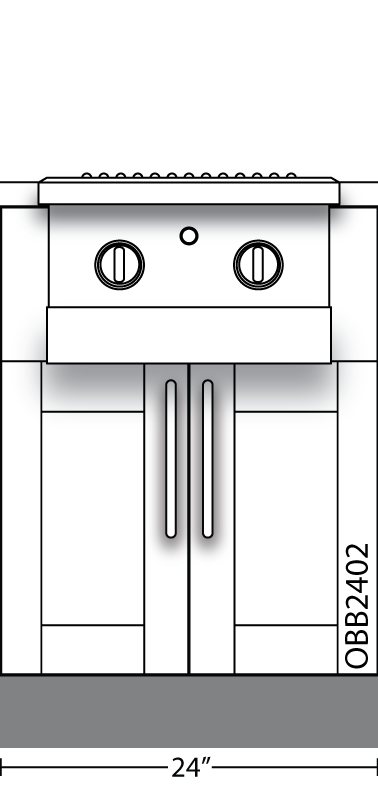 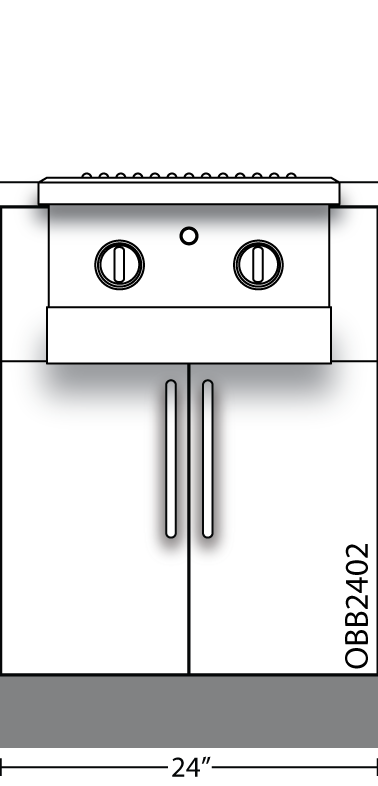 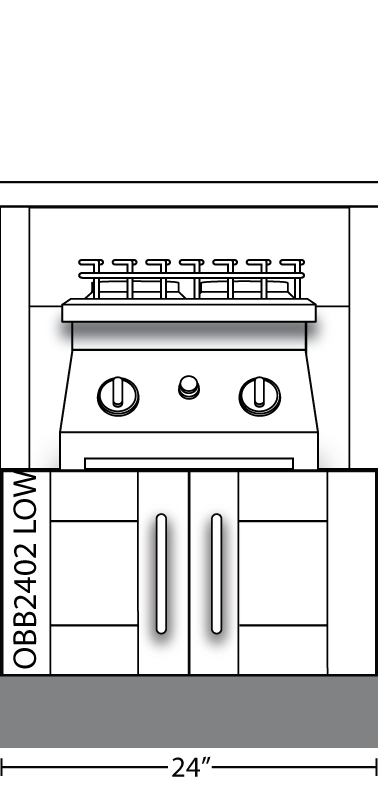 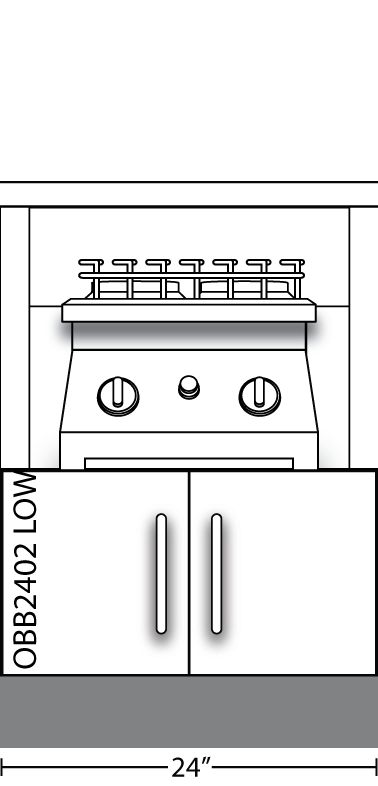 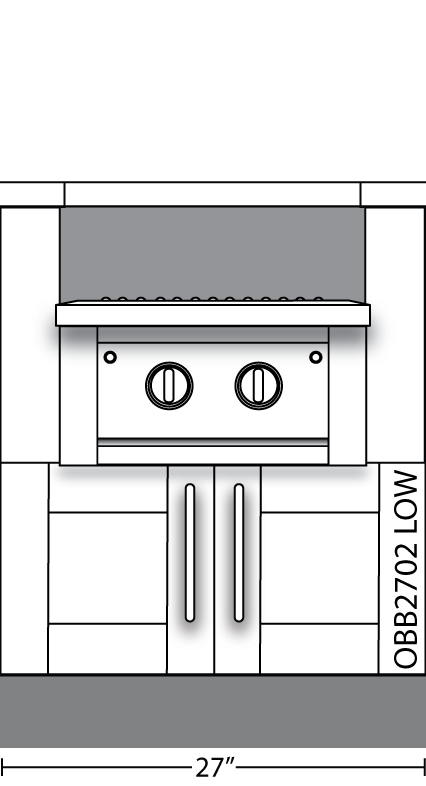 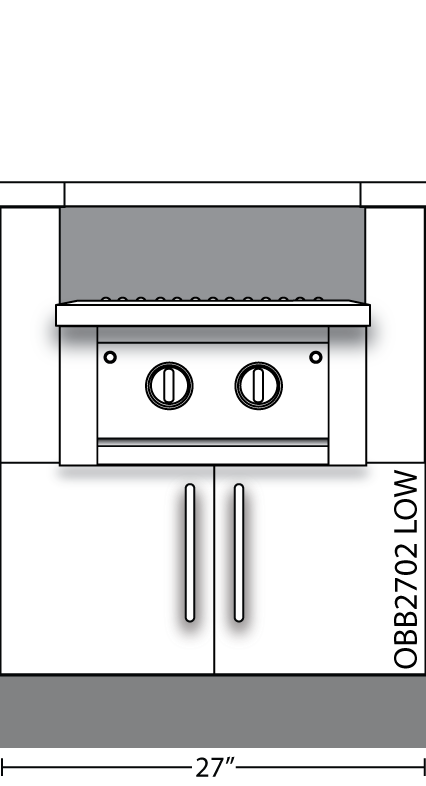 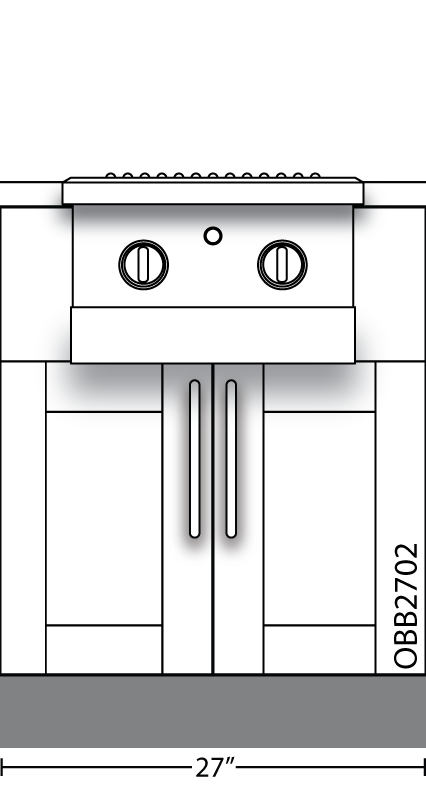 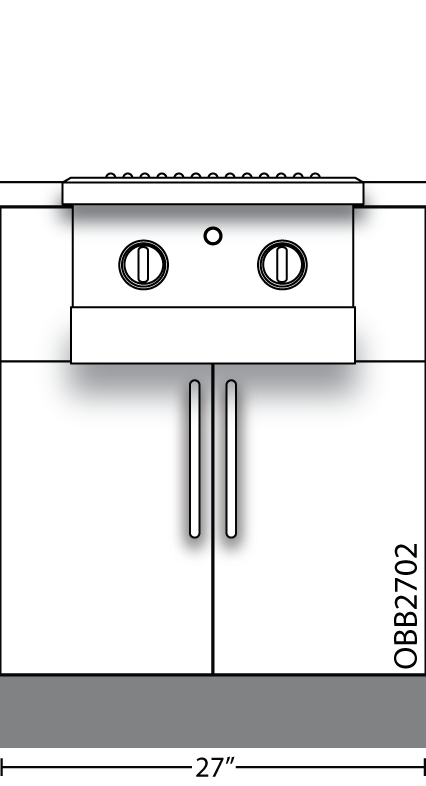 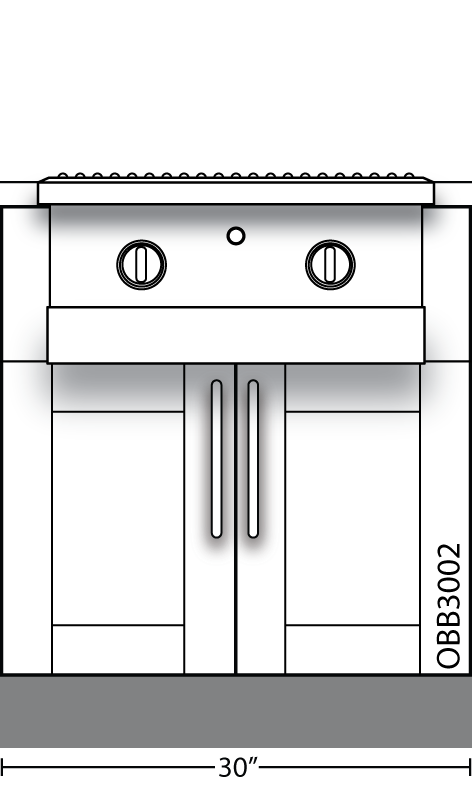 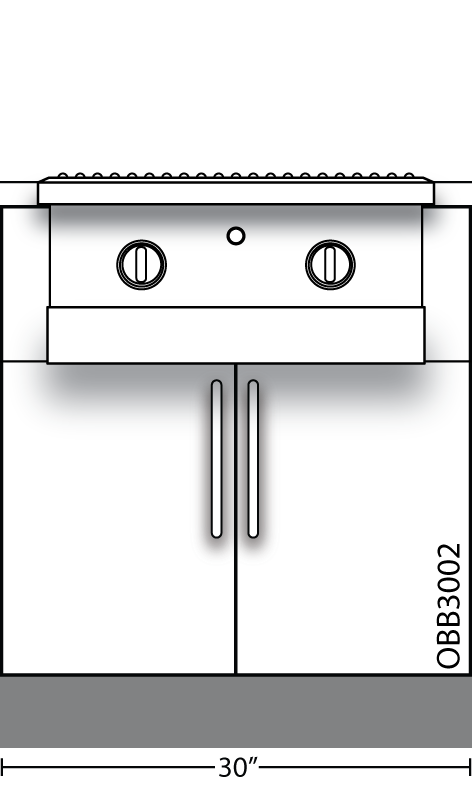 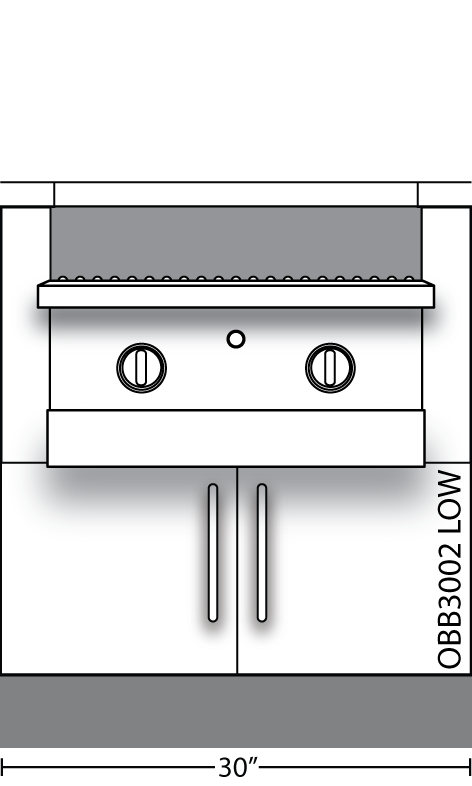 Pizza Oven, Egg, Microwave, Bartending BasesReturn to Page 2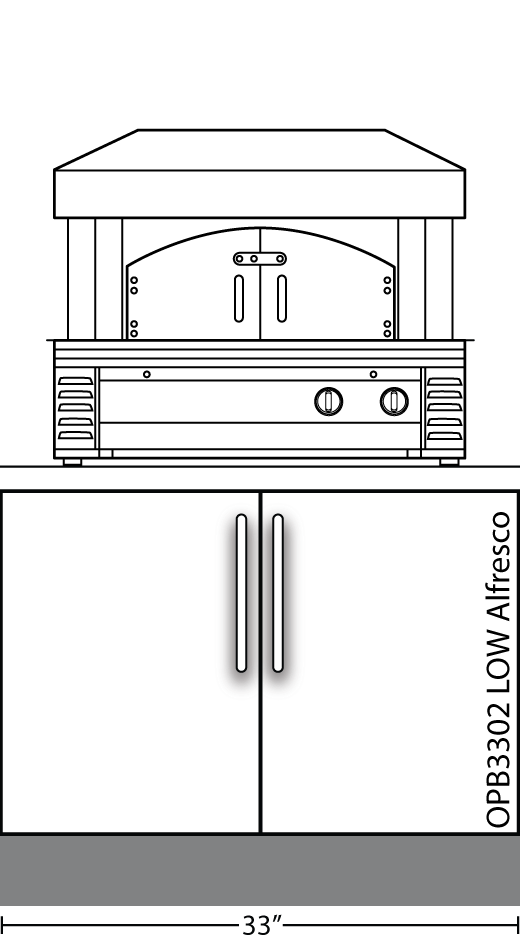 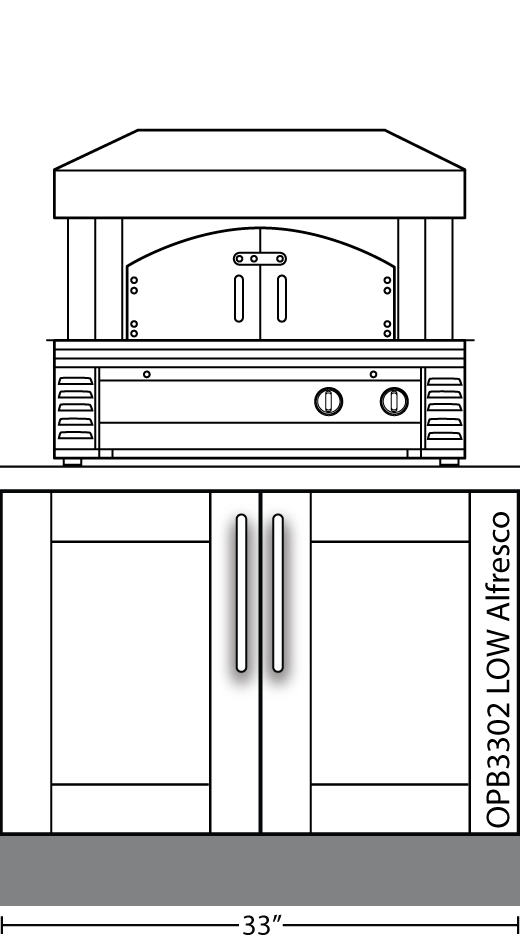 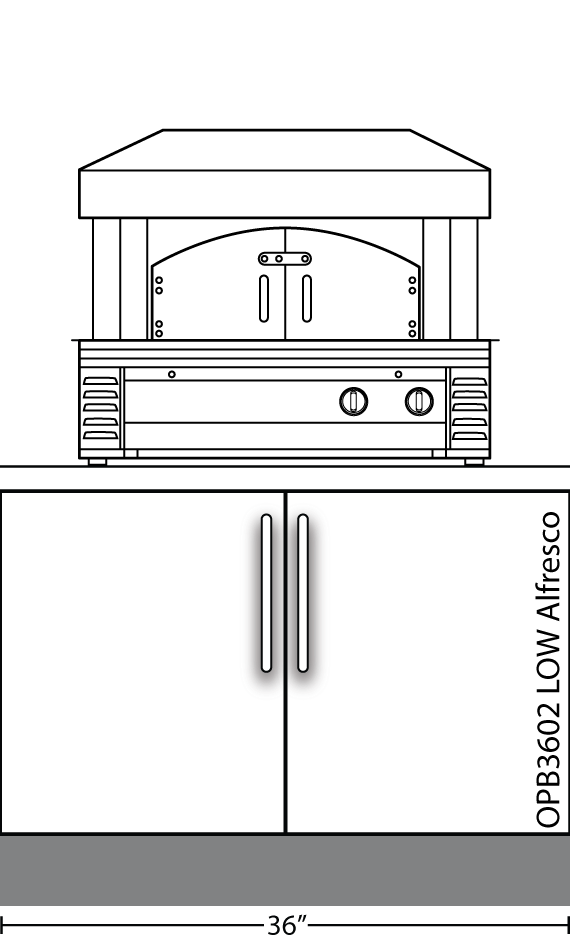 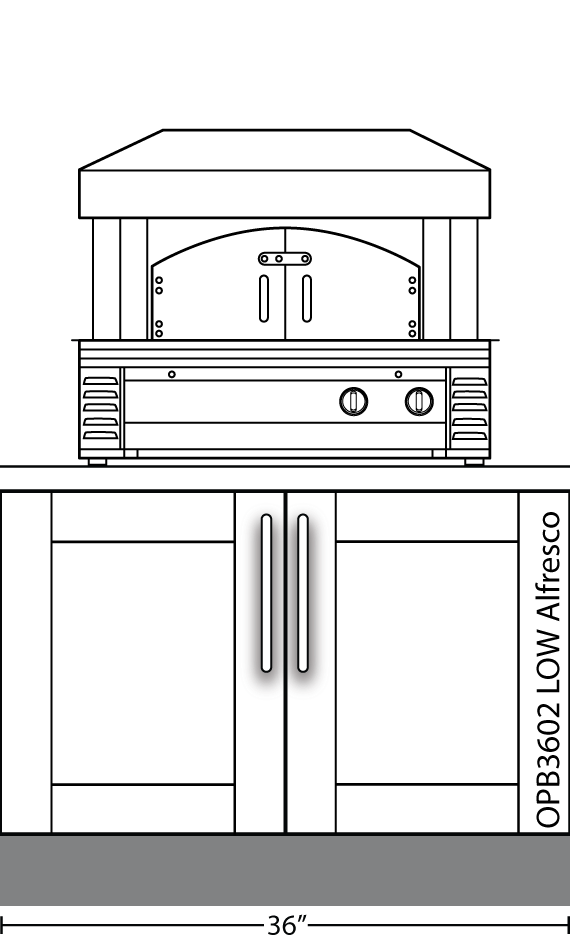 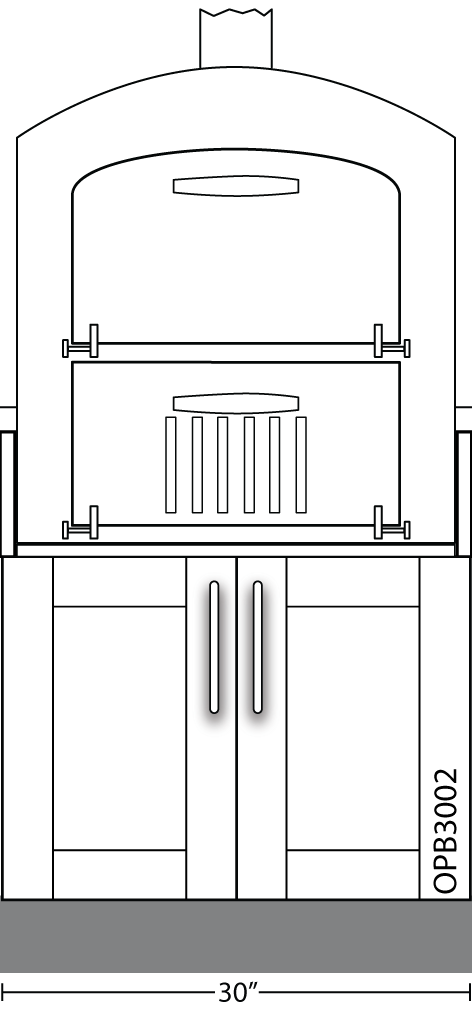 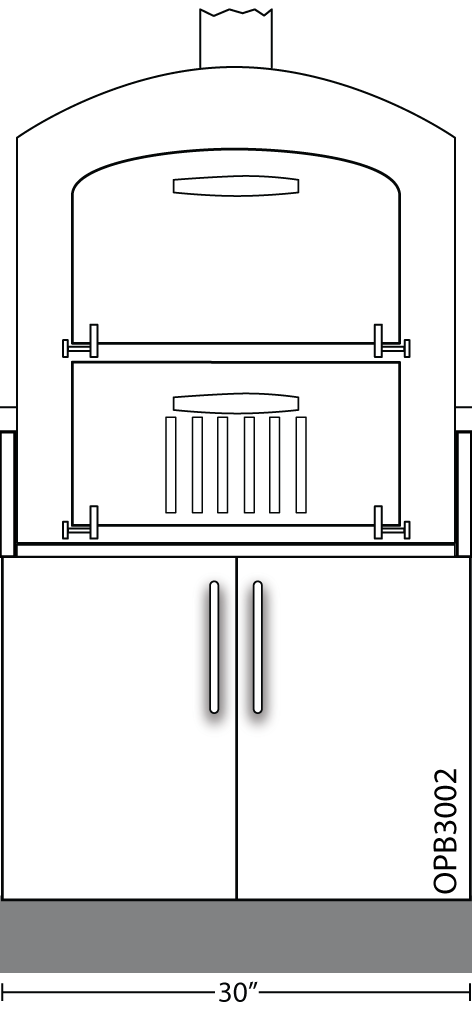 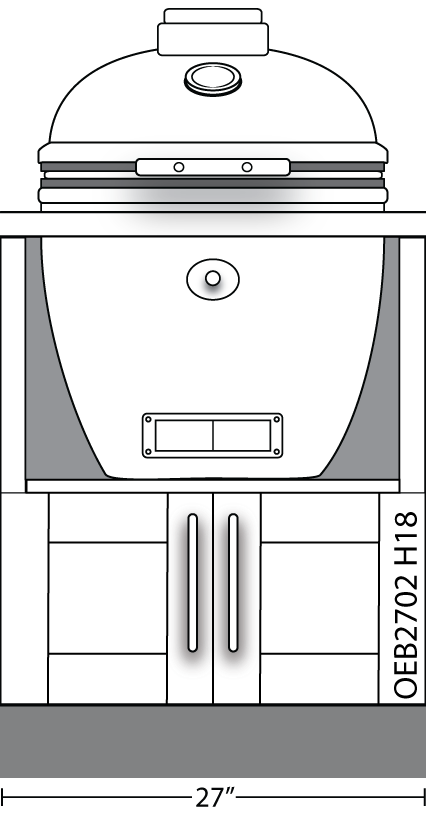 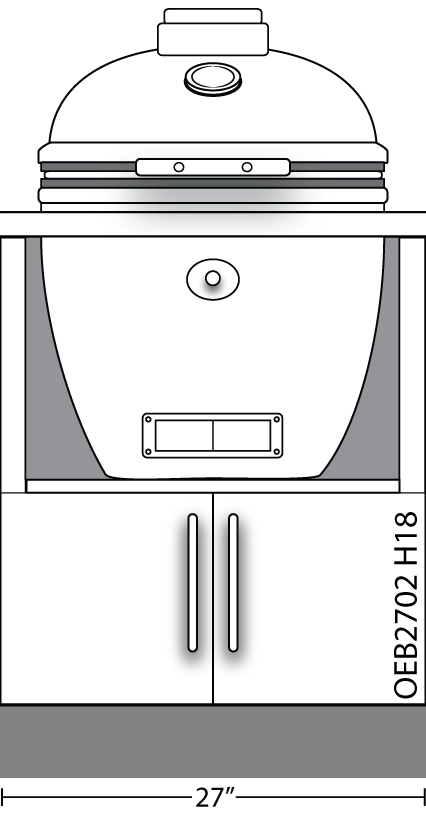 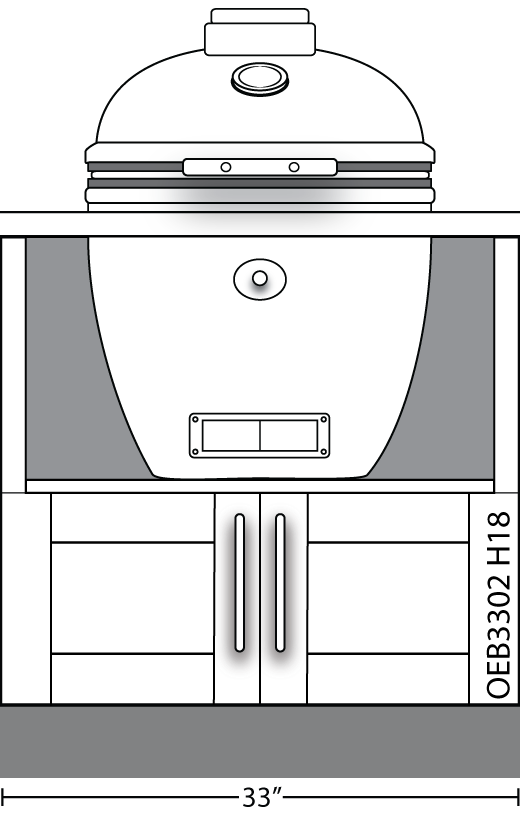 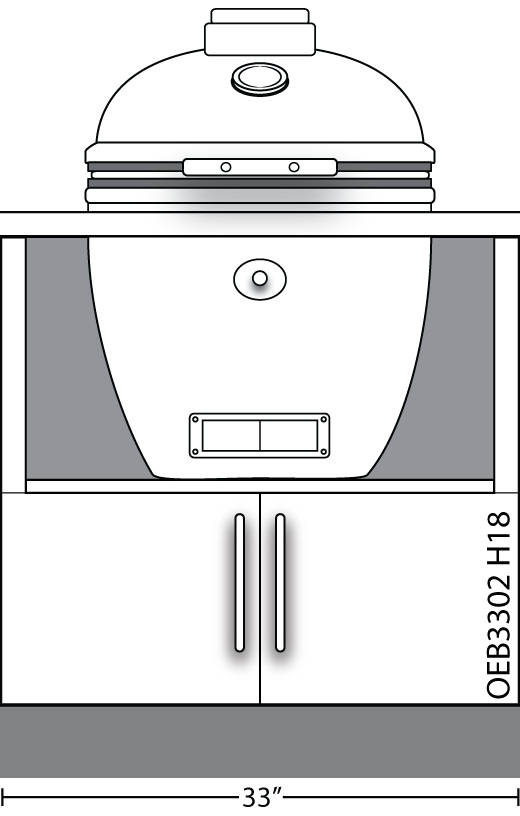 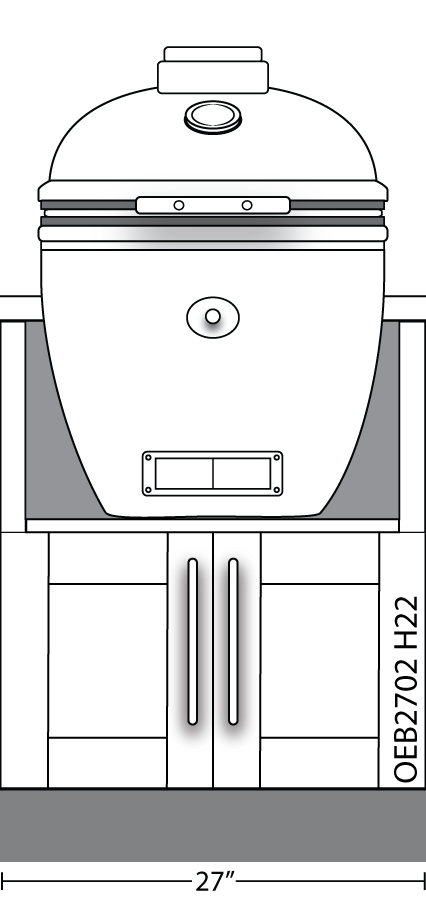 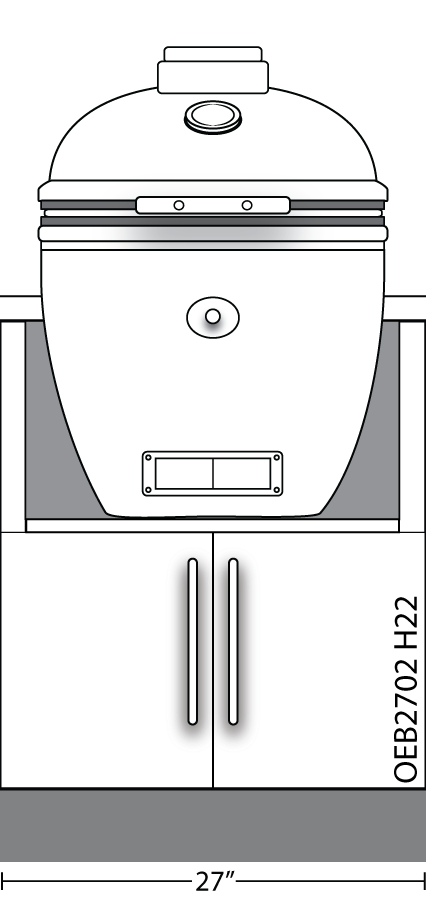 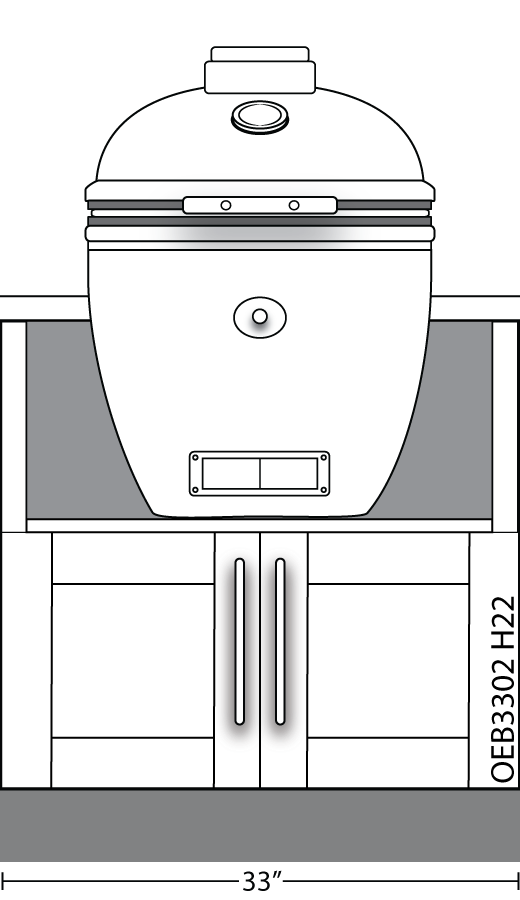 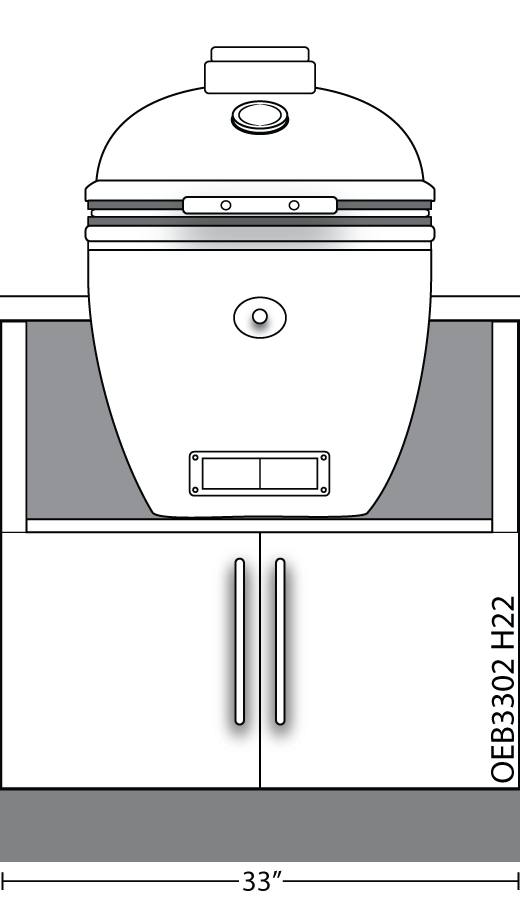 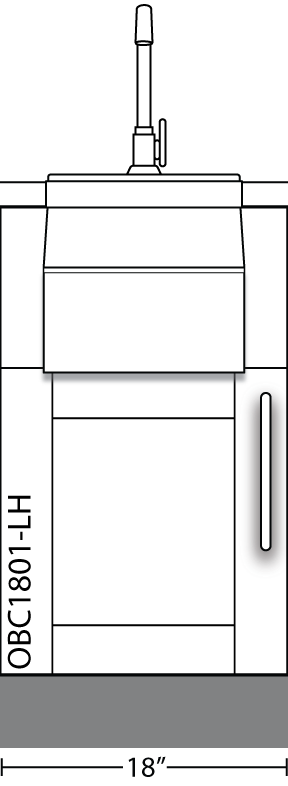 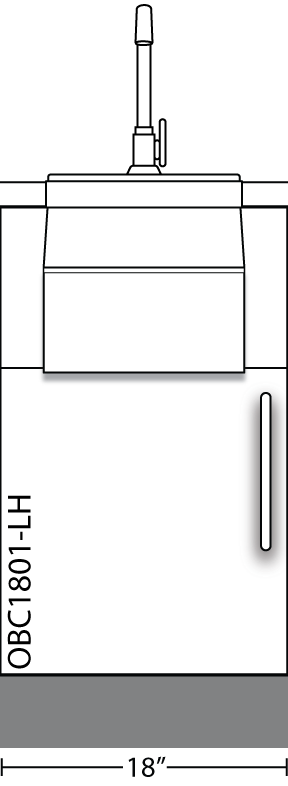 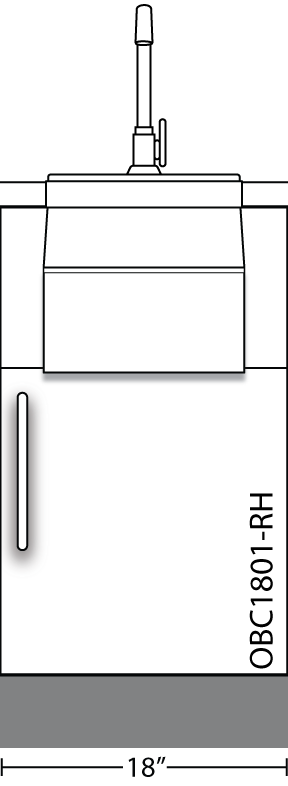 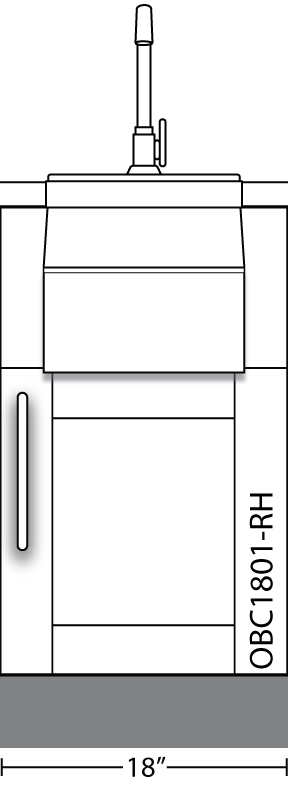 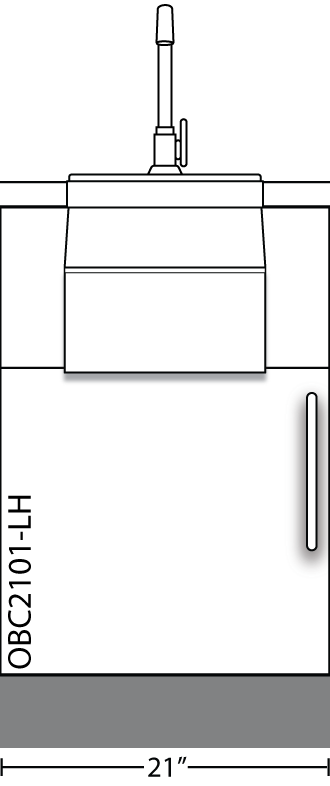 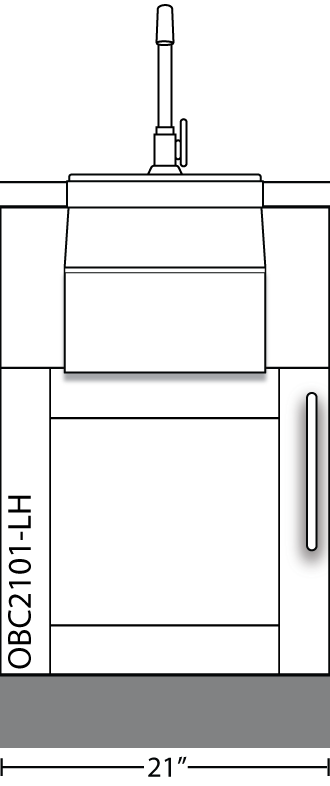 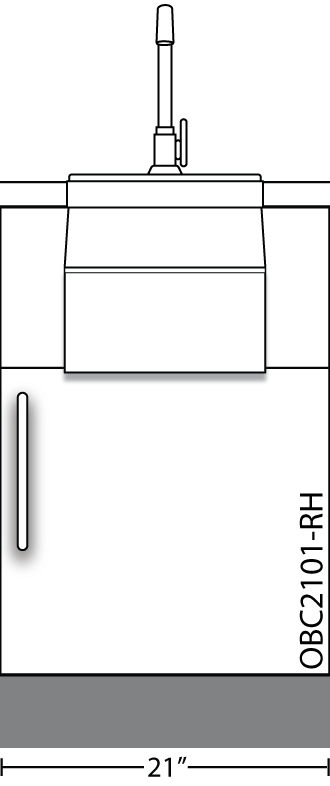 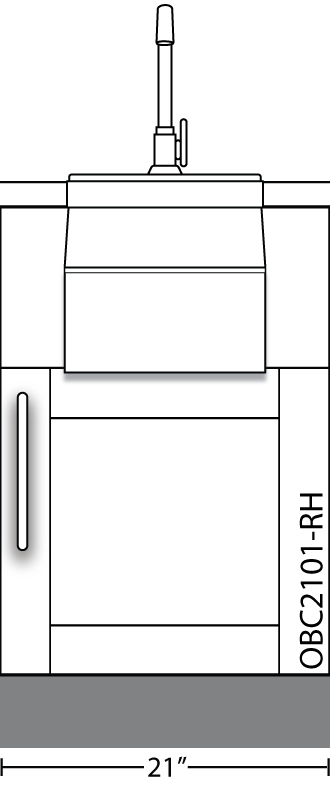 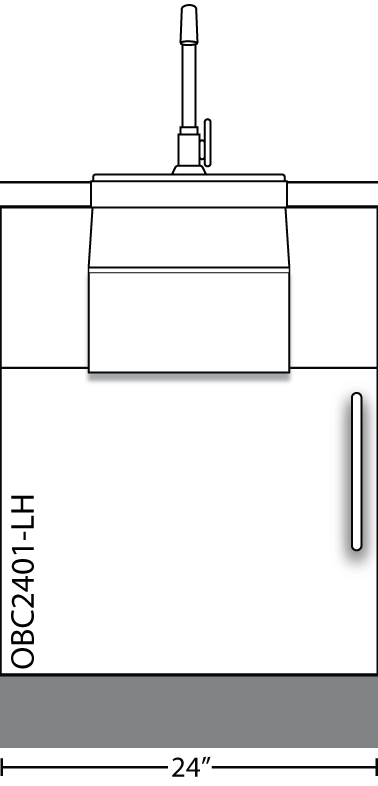 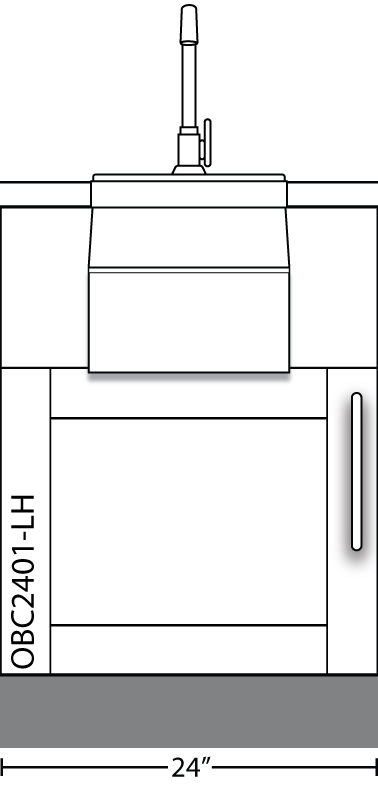 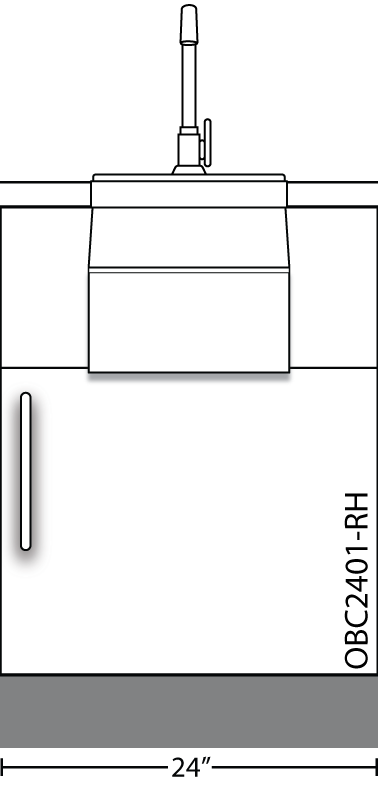 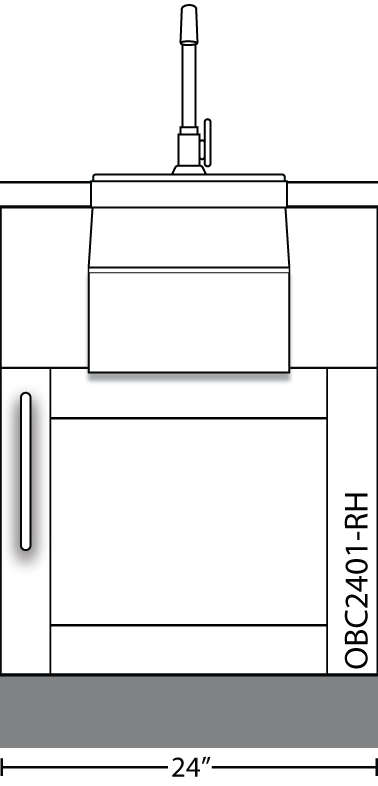 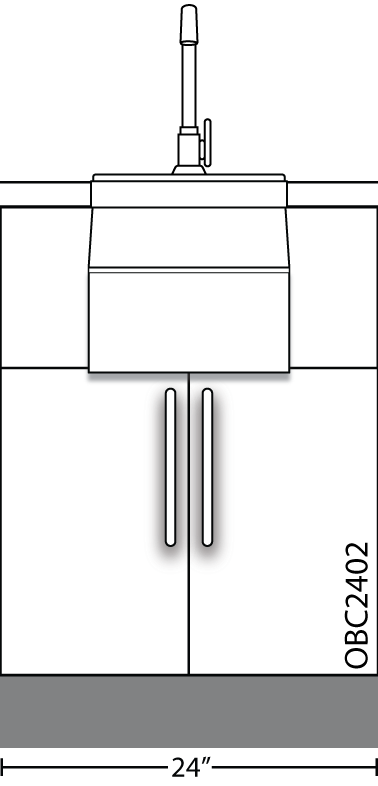 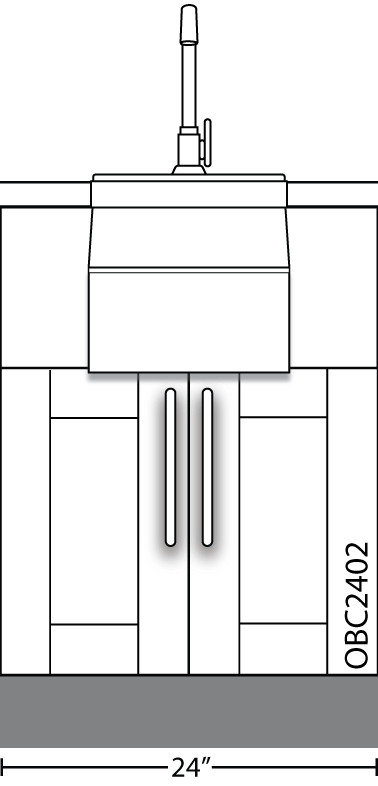 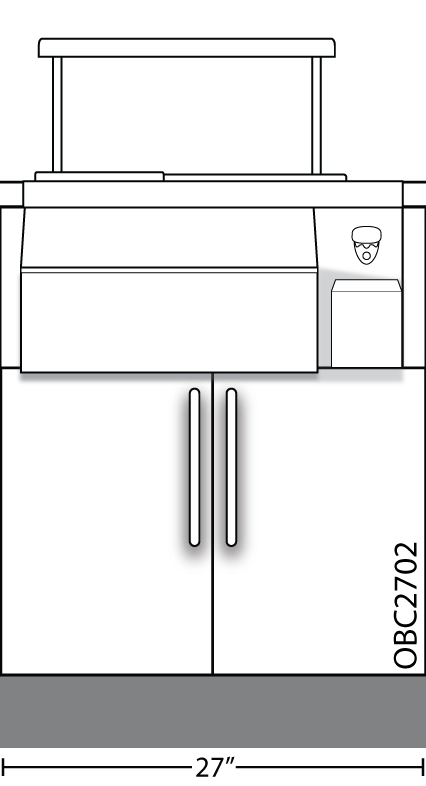 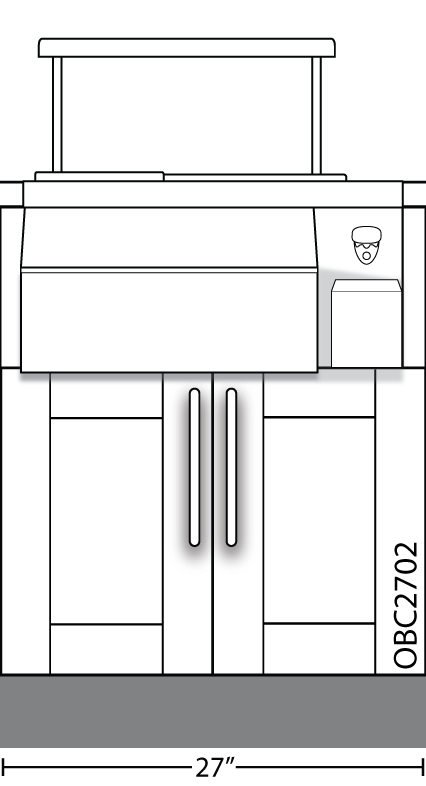 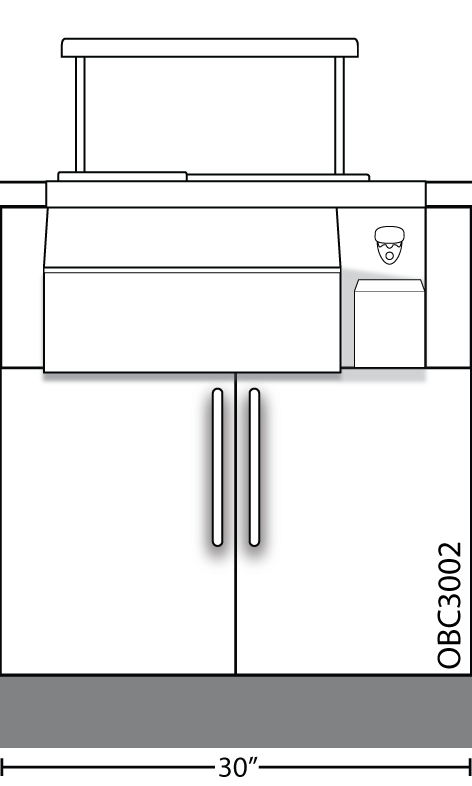 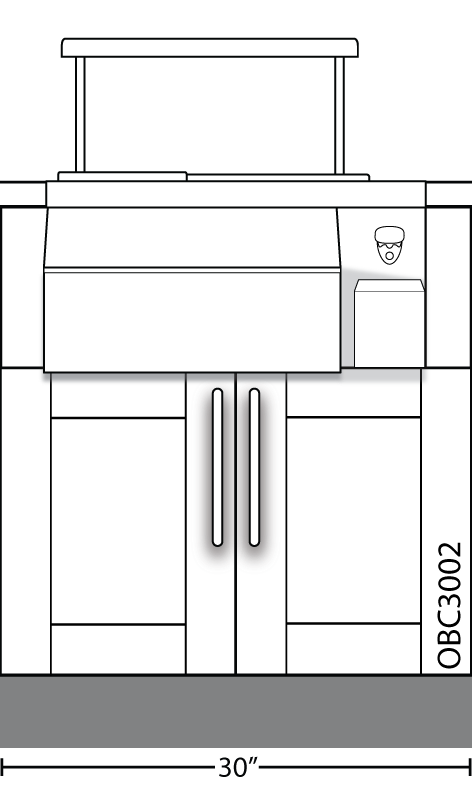 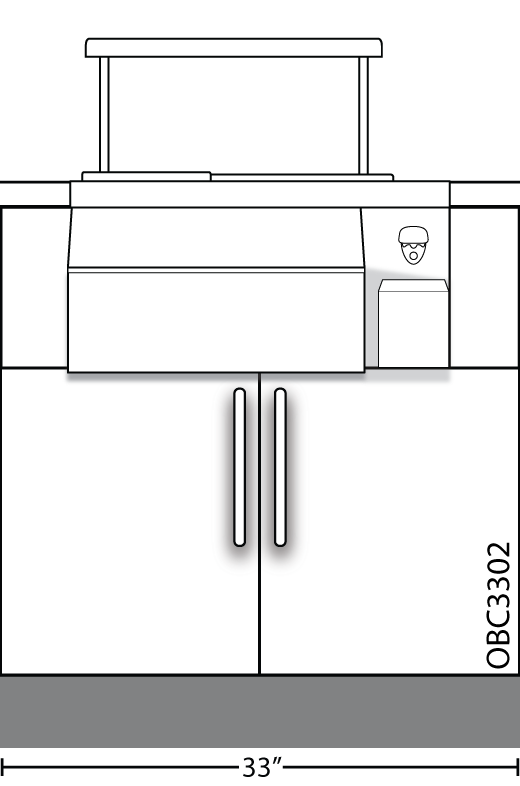 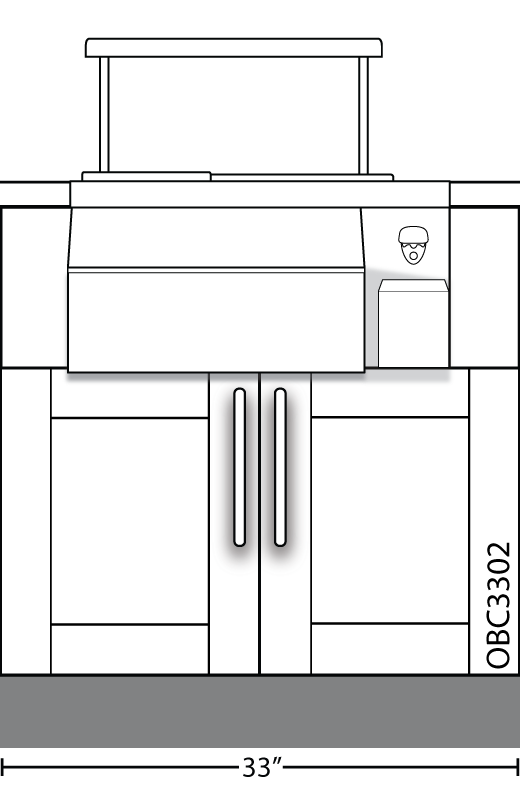 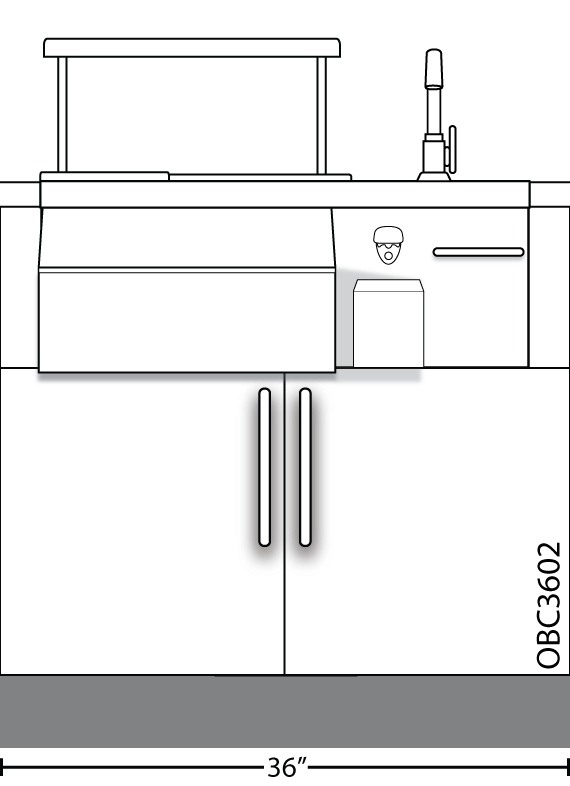 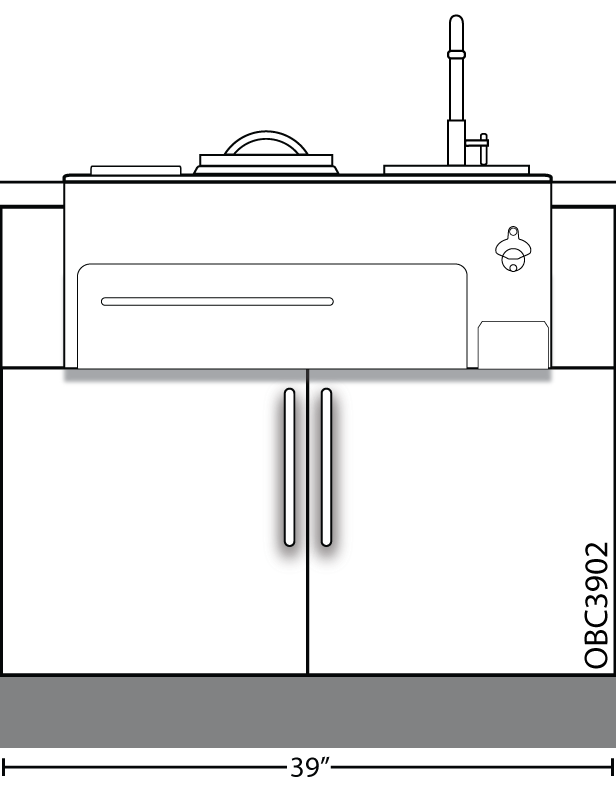 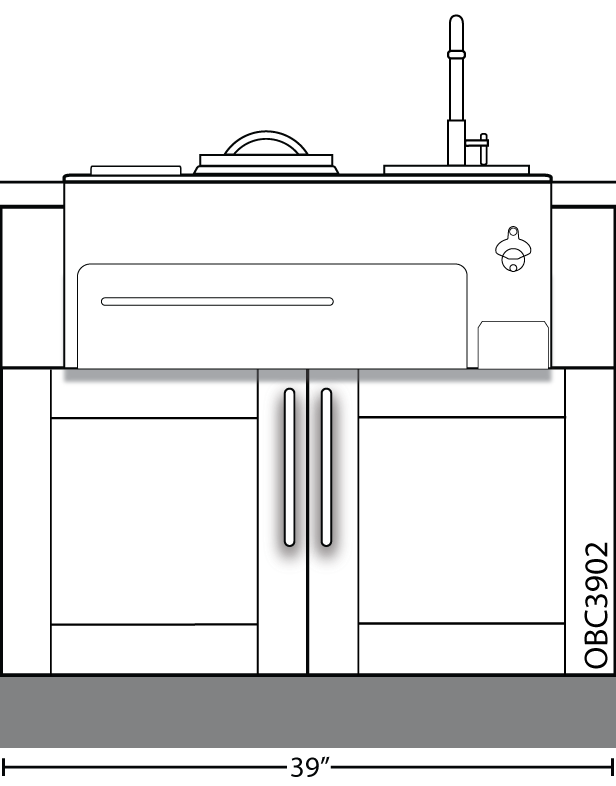 Return to Page 2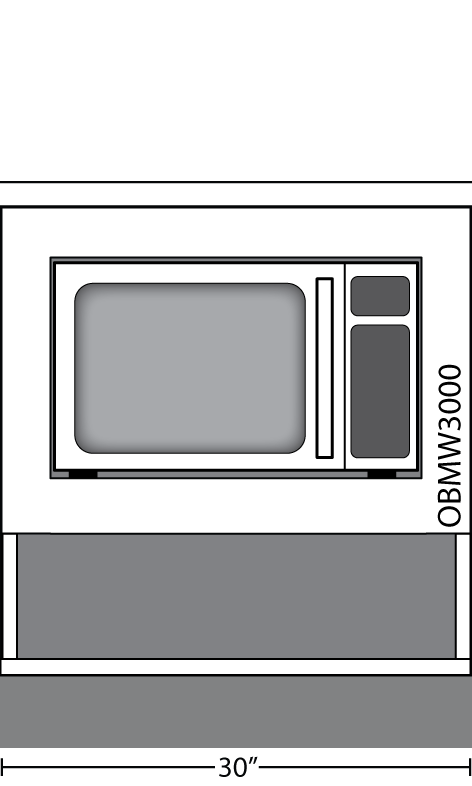 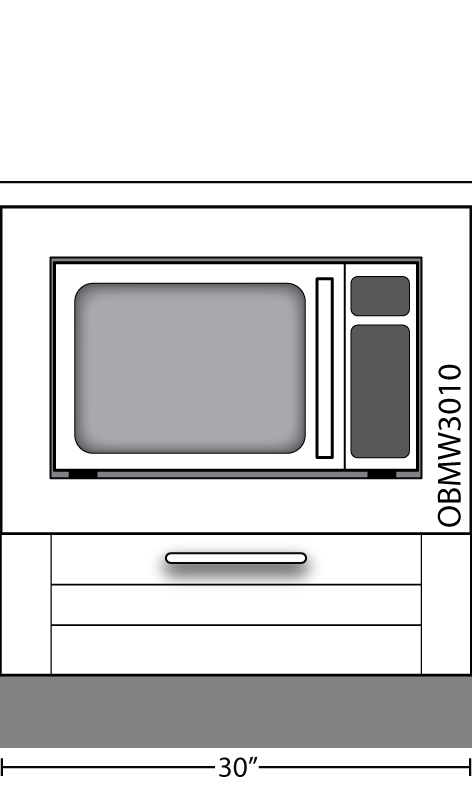 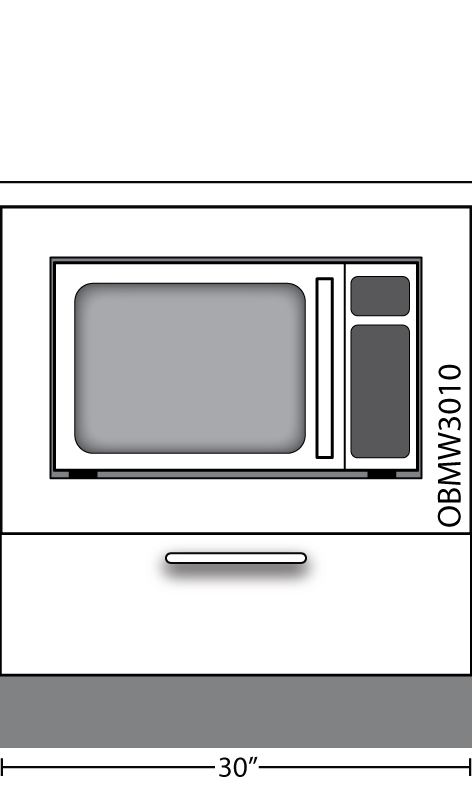 Grill Bases - OGBReturn to Page 2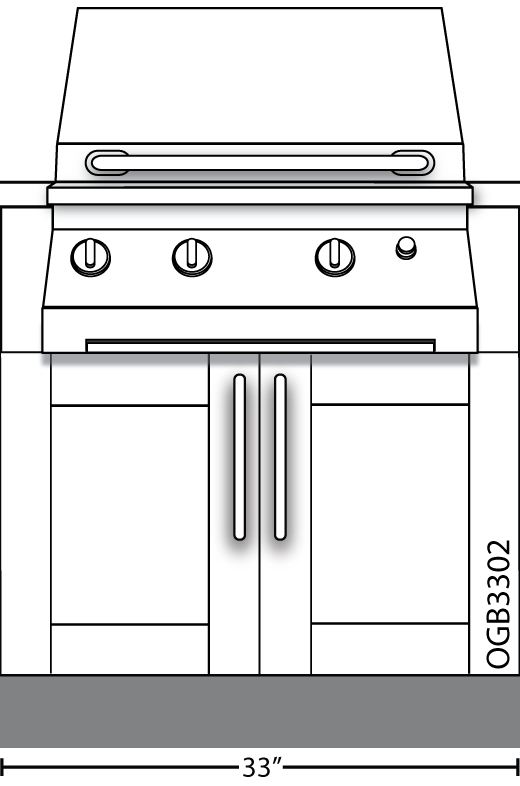 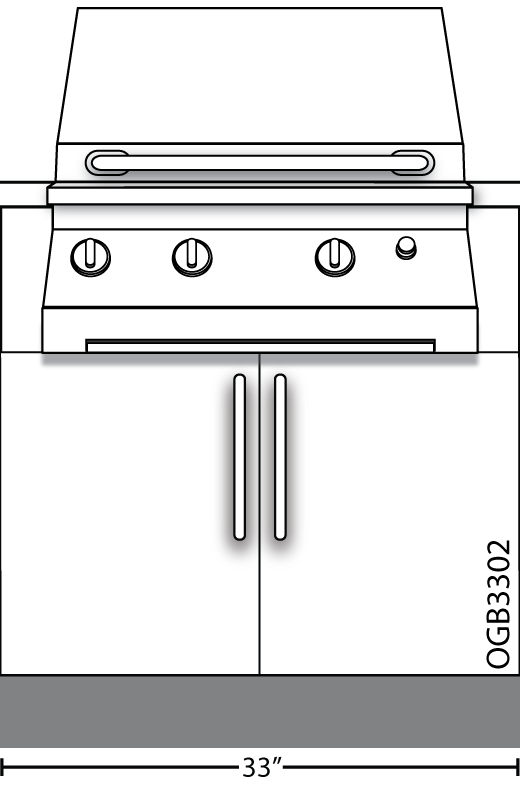 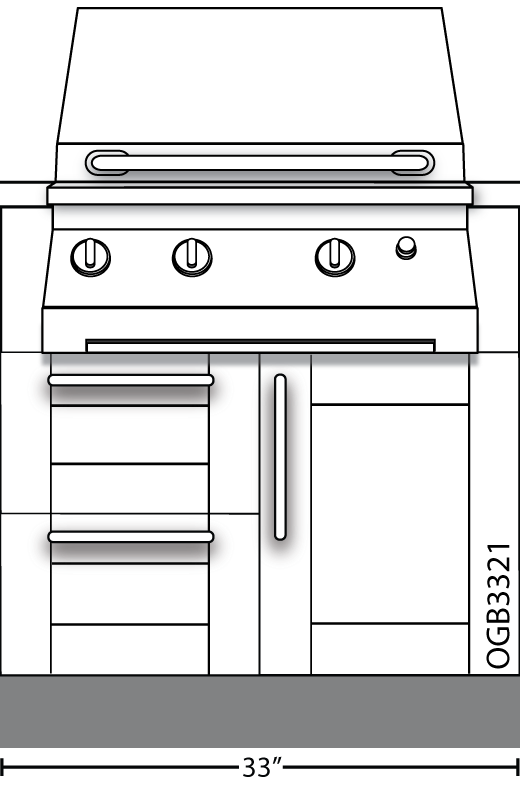 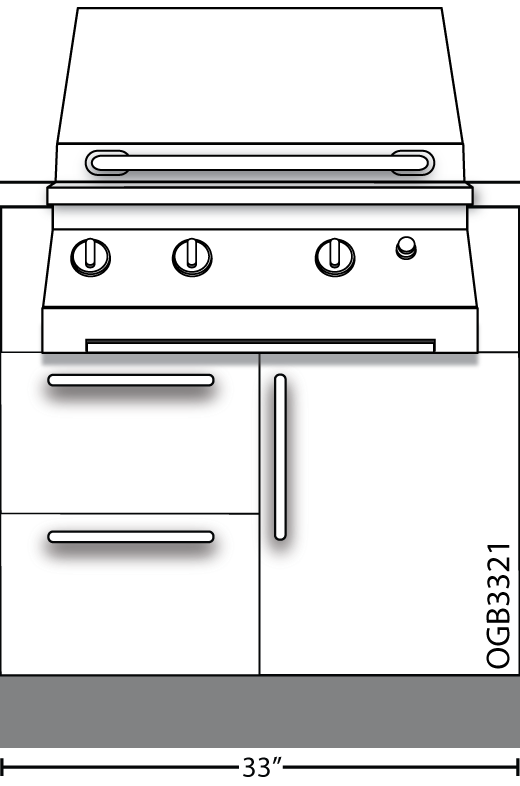 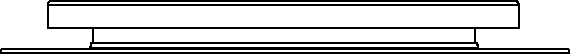 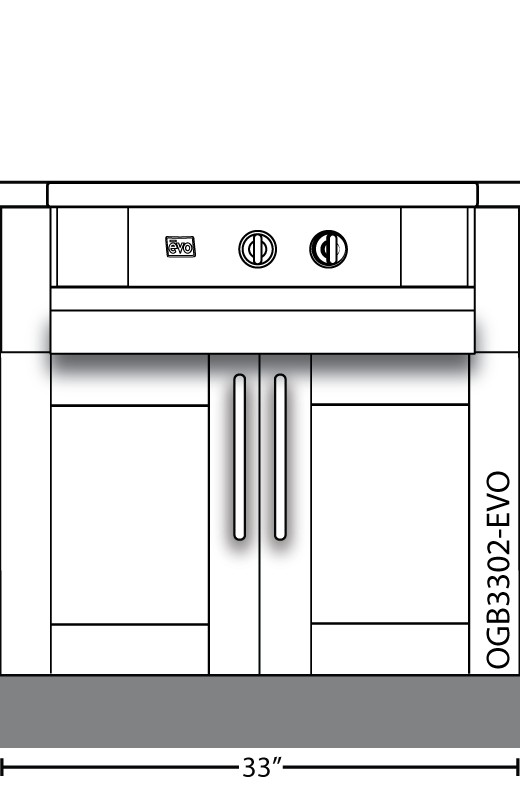 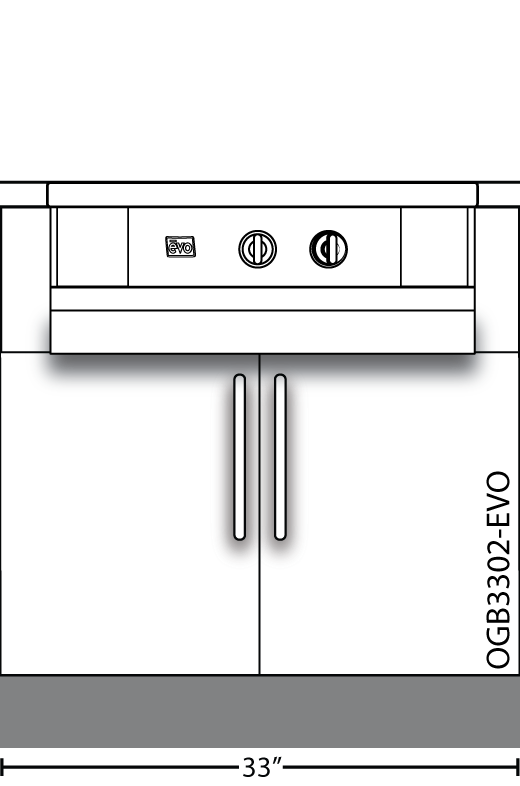 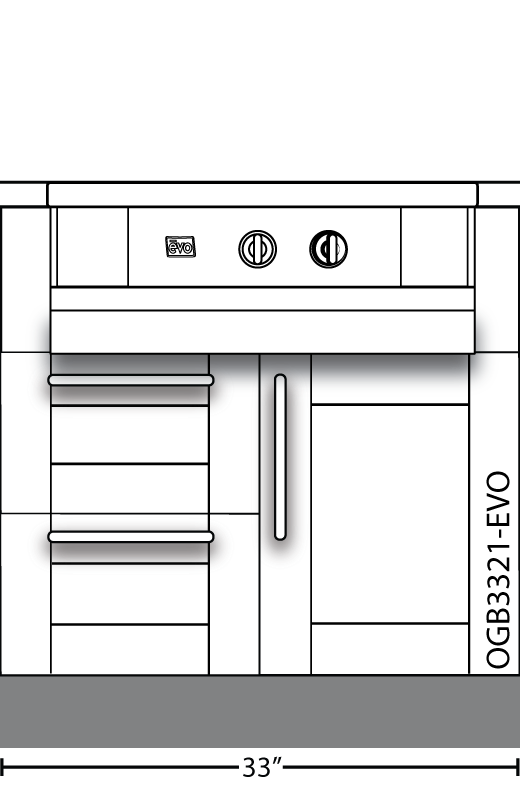 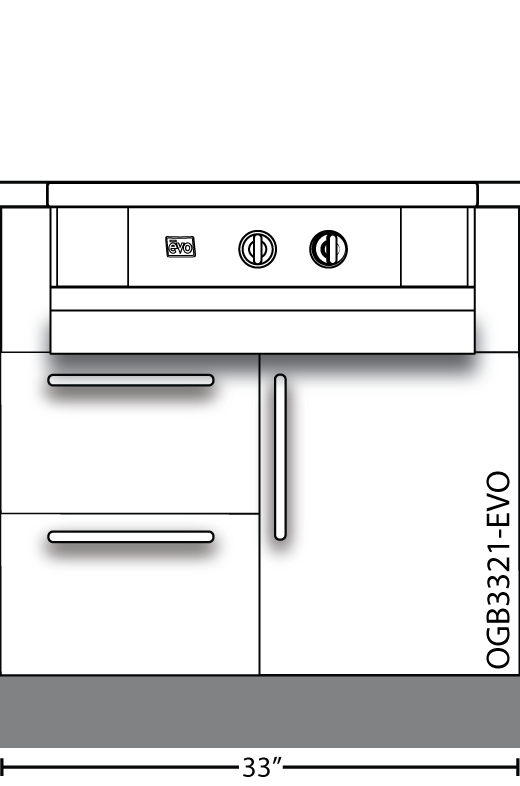 NOTE: The EVO 33” base drawings are in 2 separate pieces the cooktop overlaps the adjoining cabinets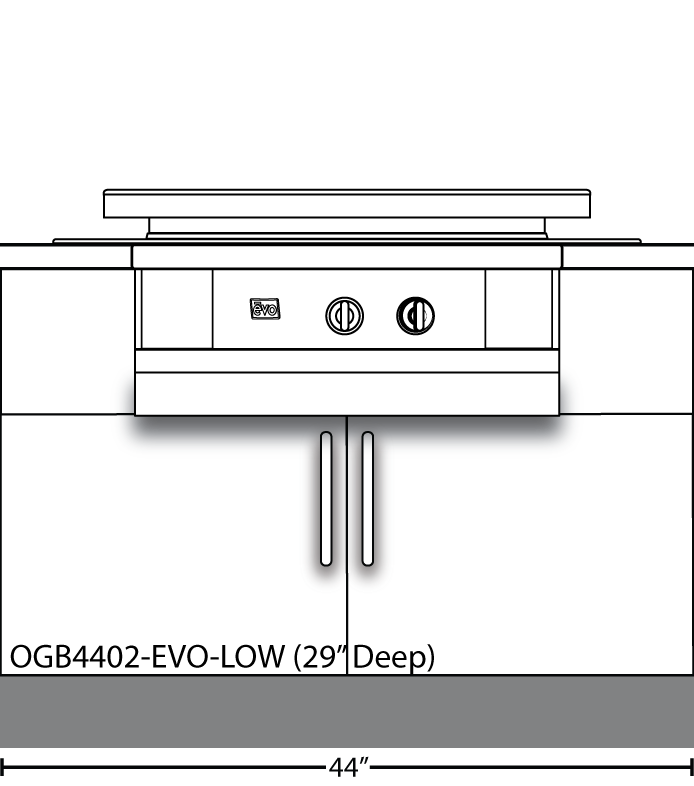 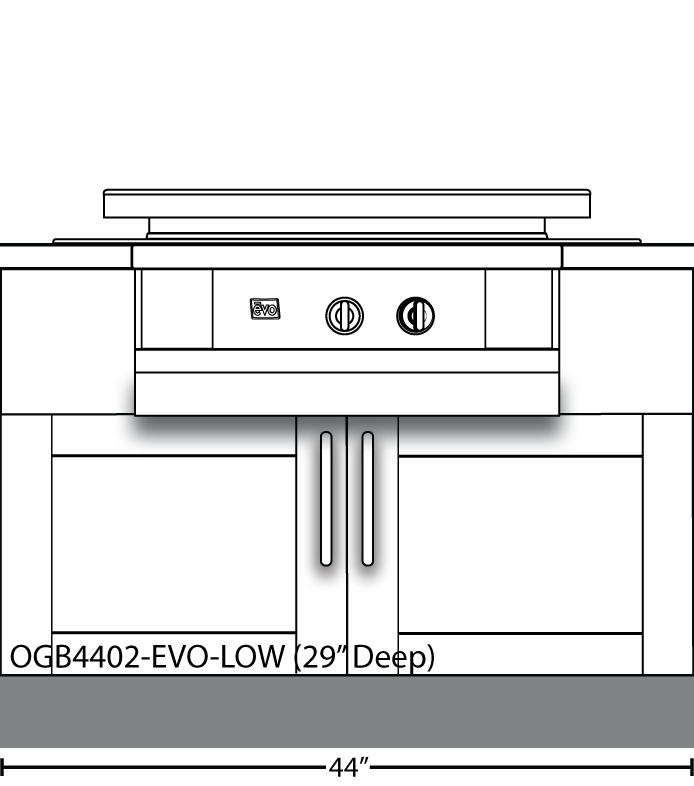 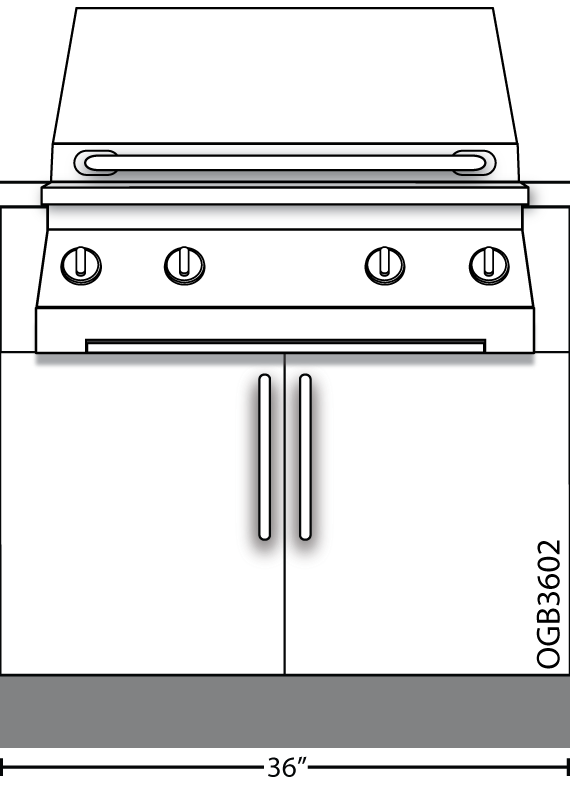 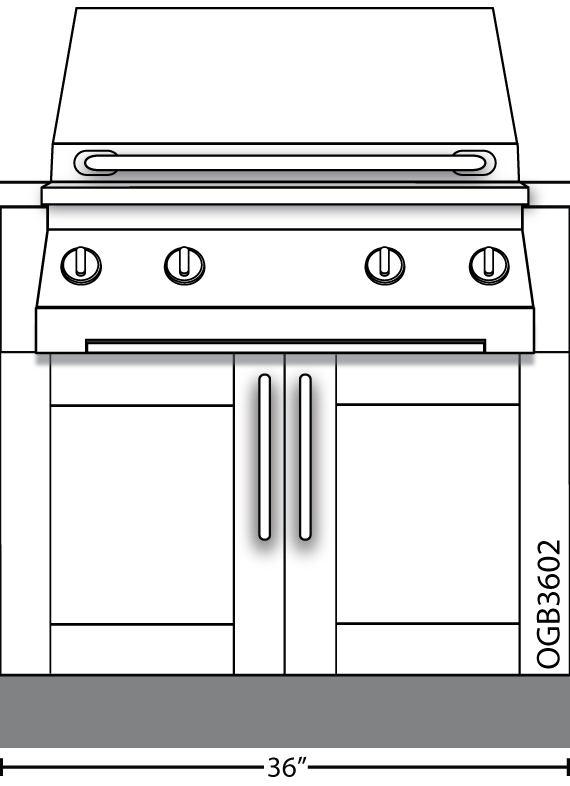 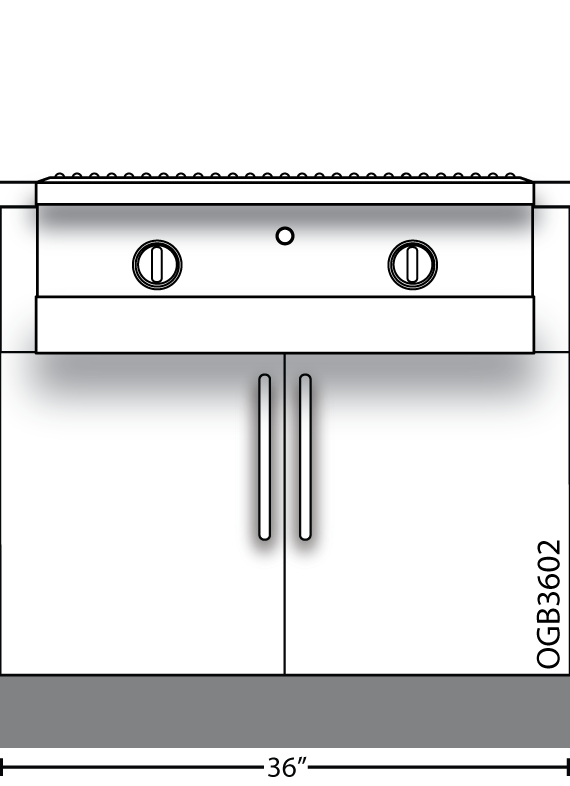 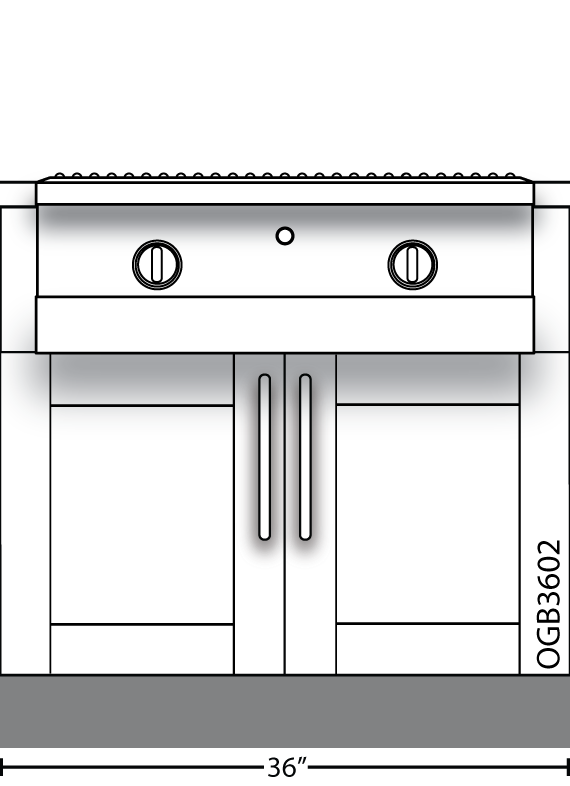 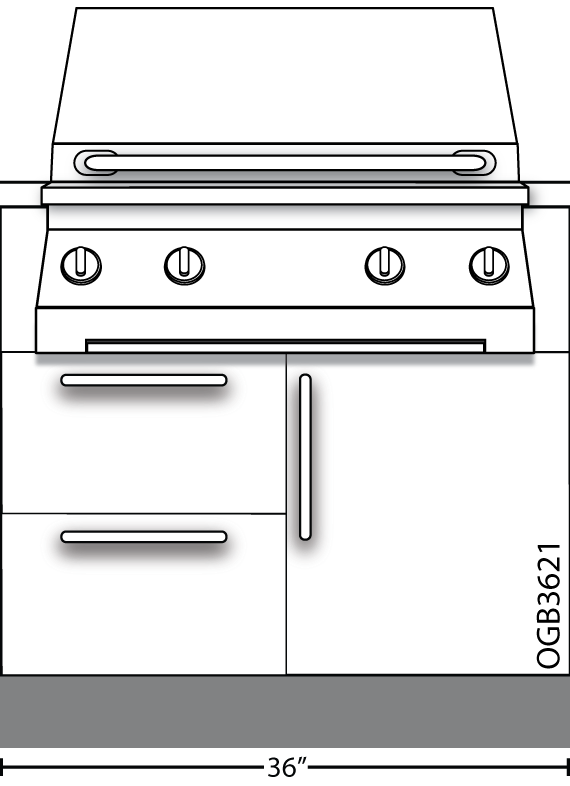 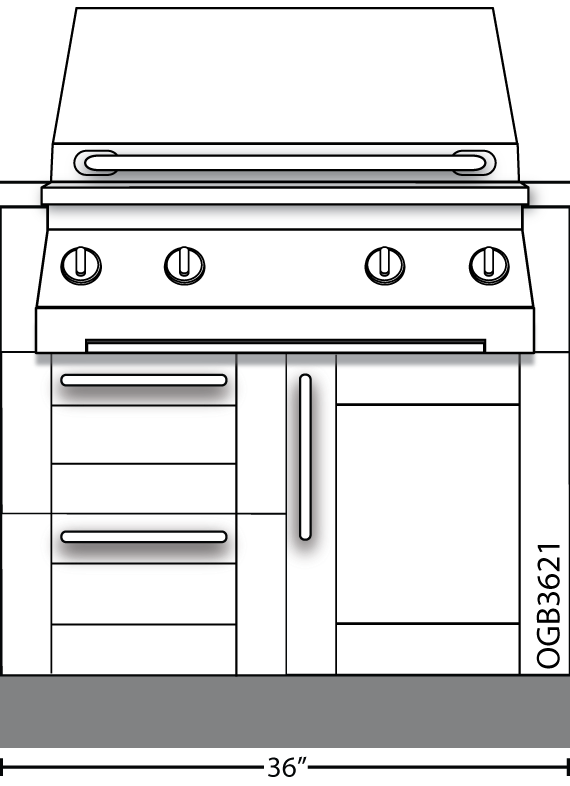 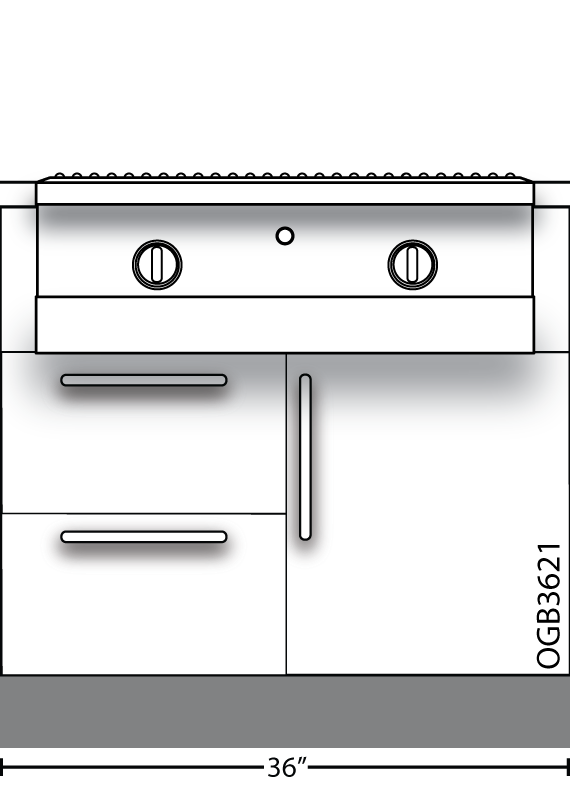 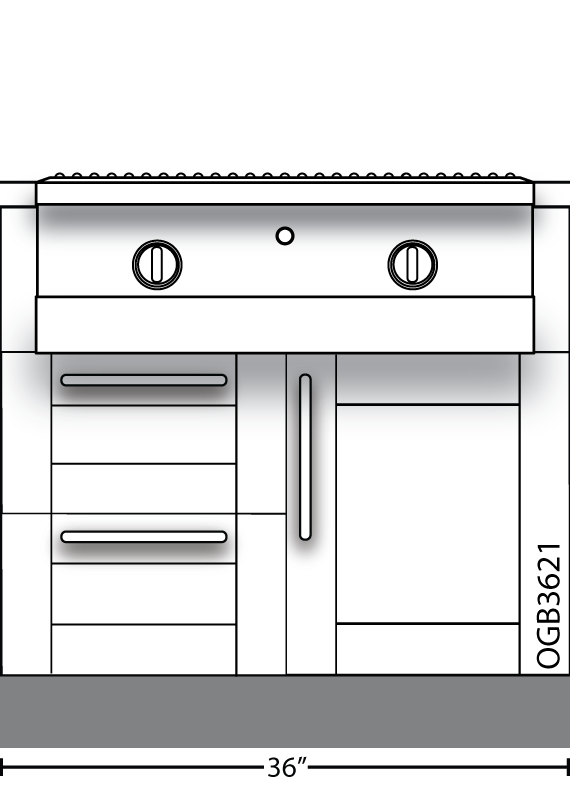 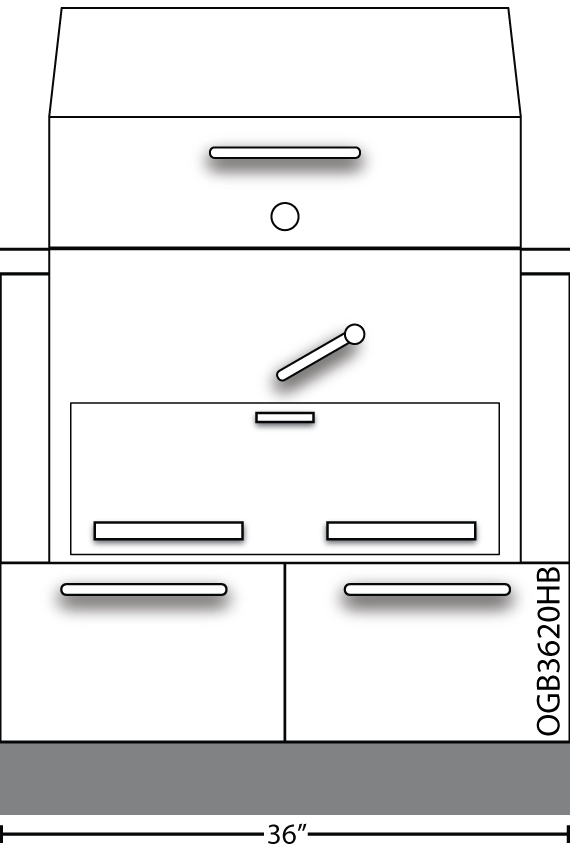 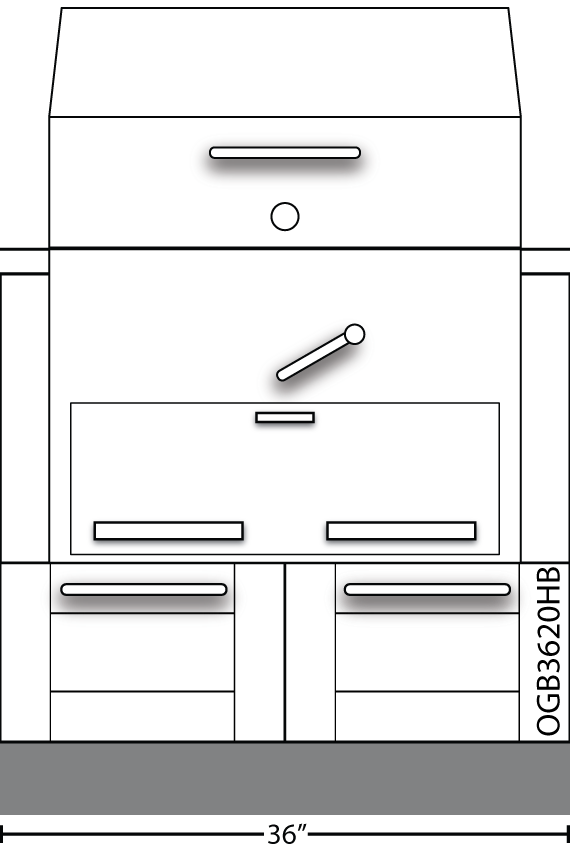 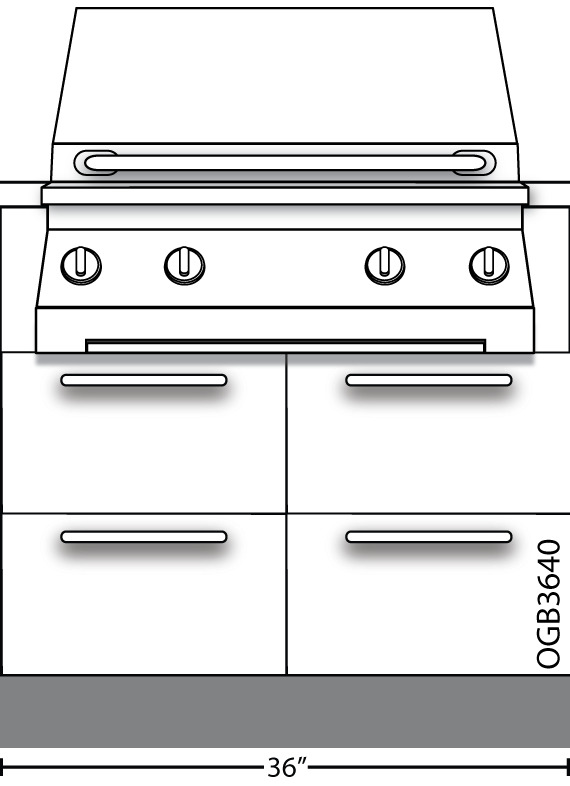 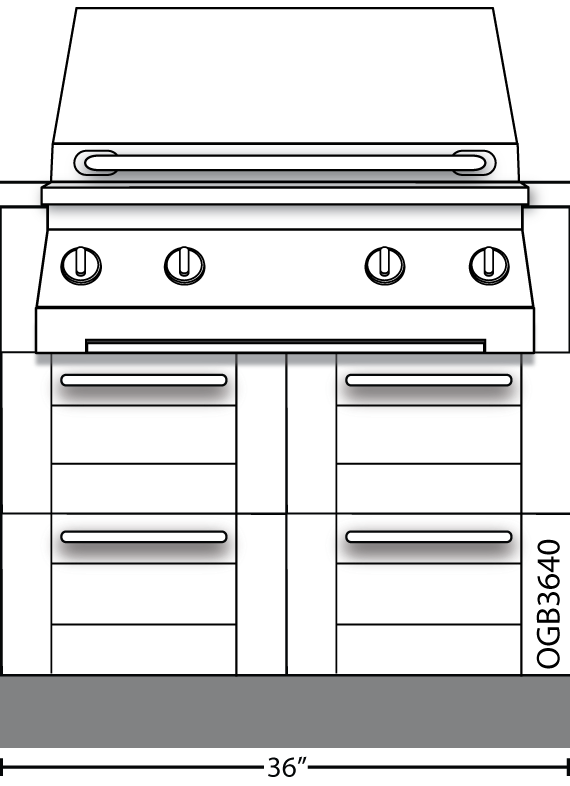 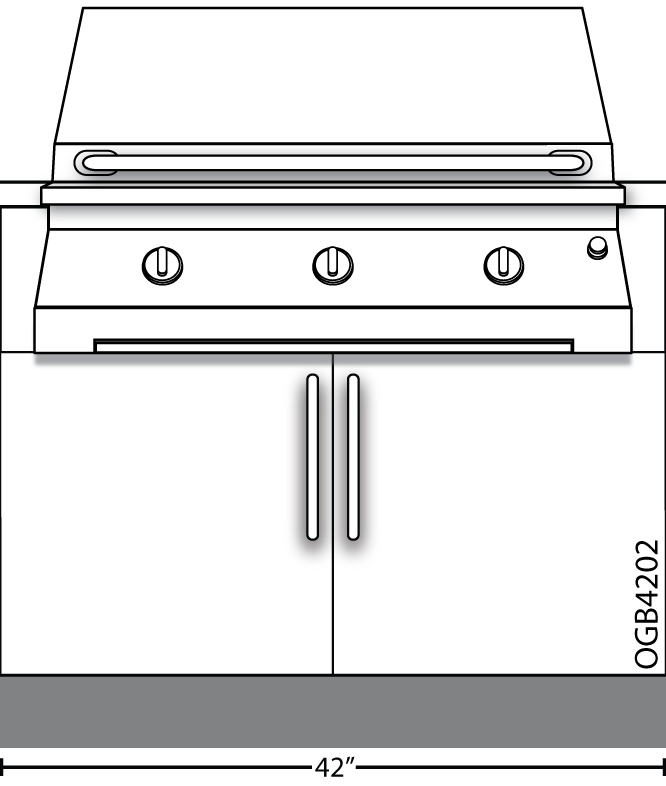 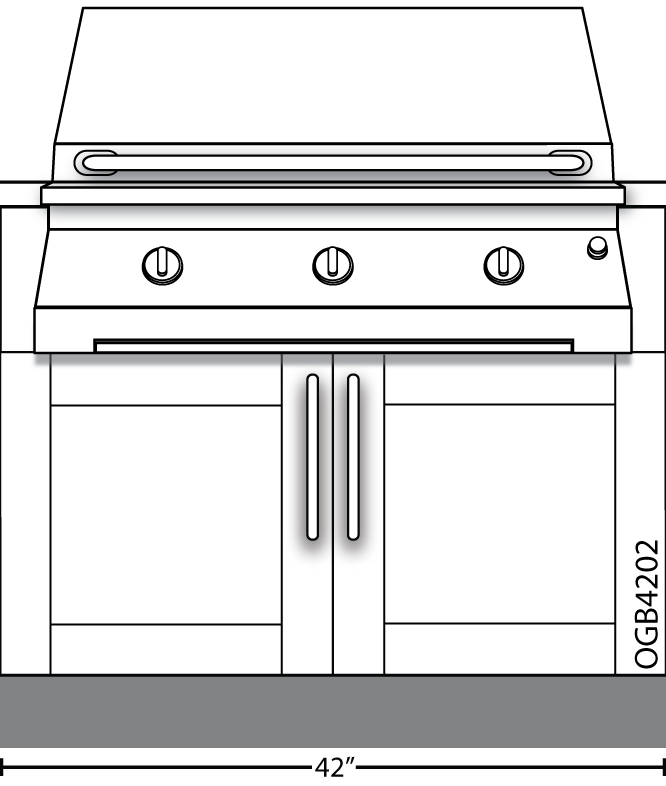 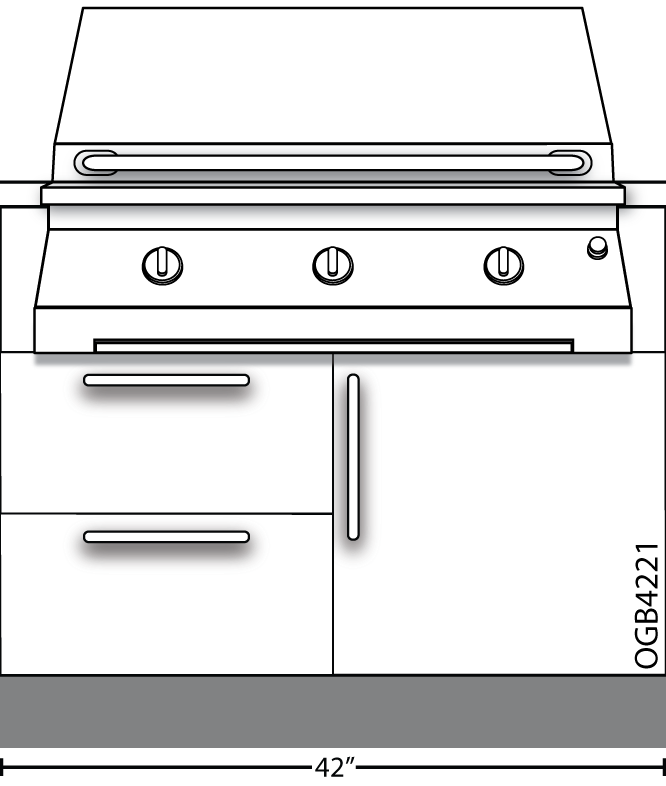 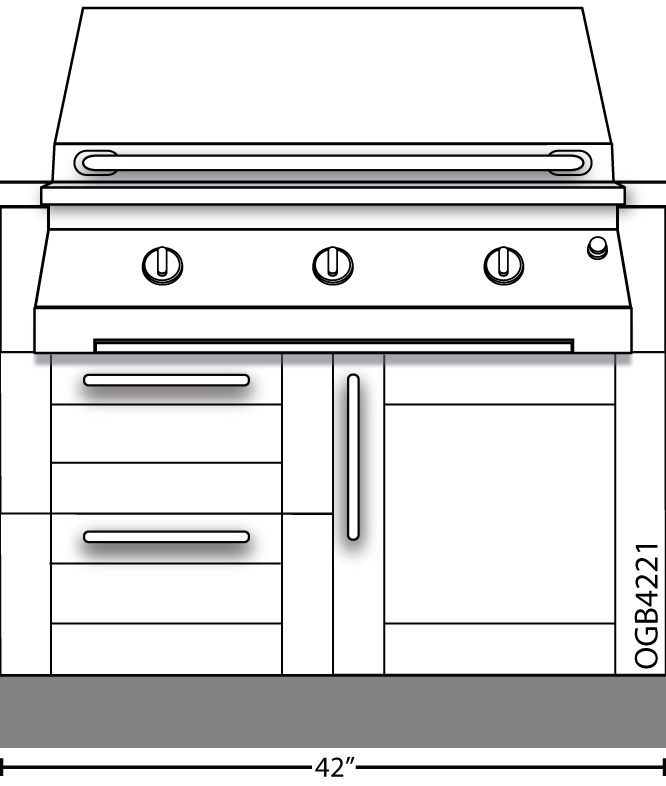 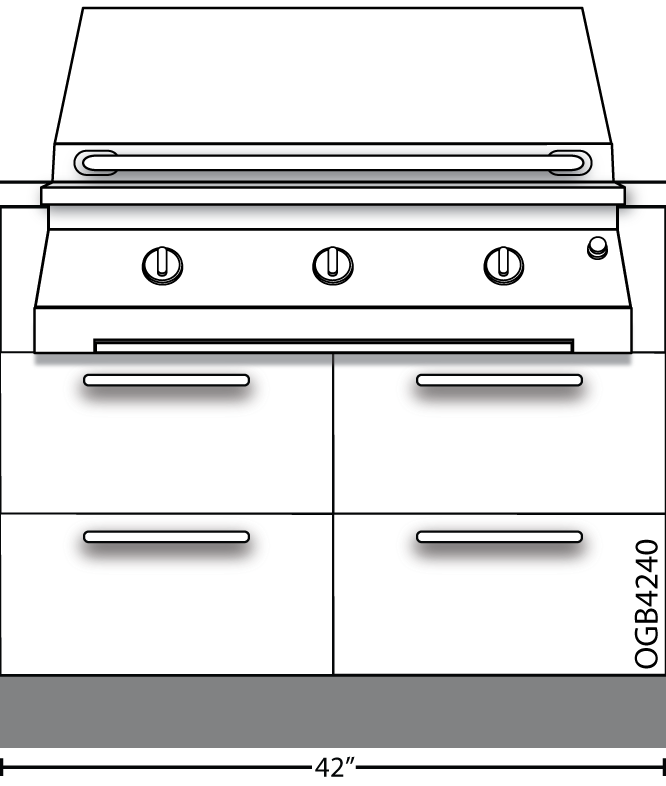 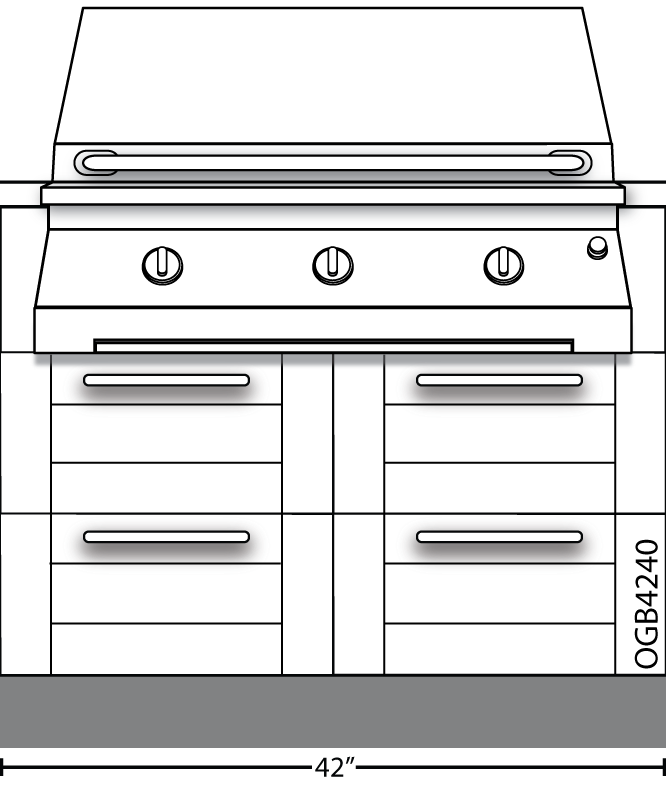 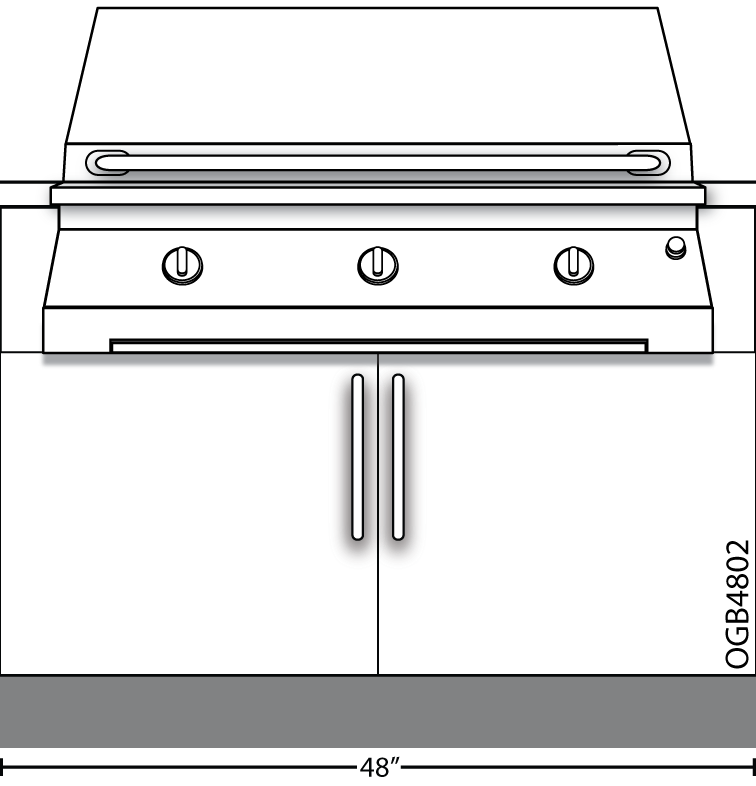 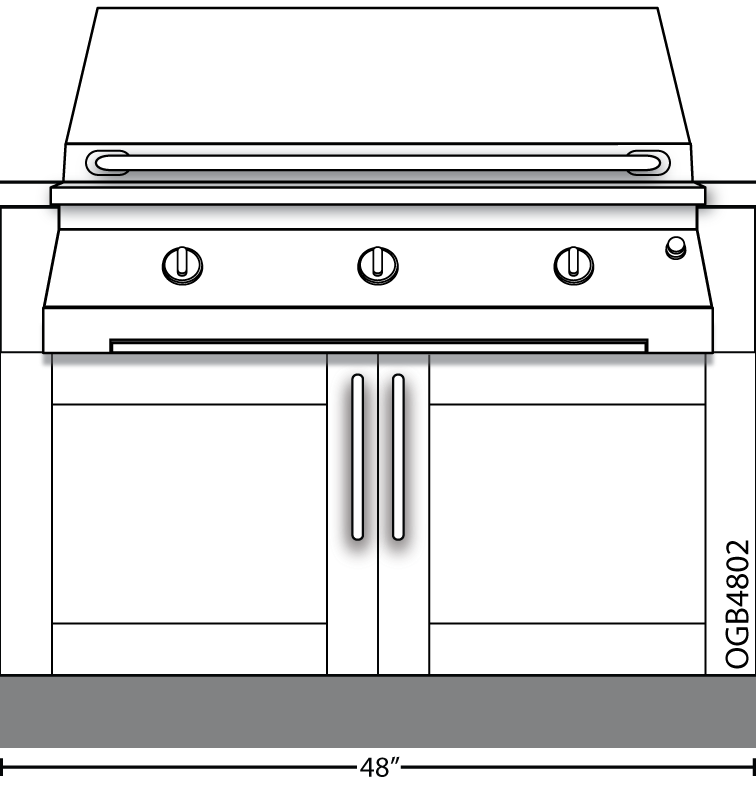 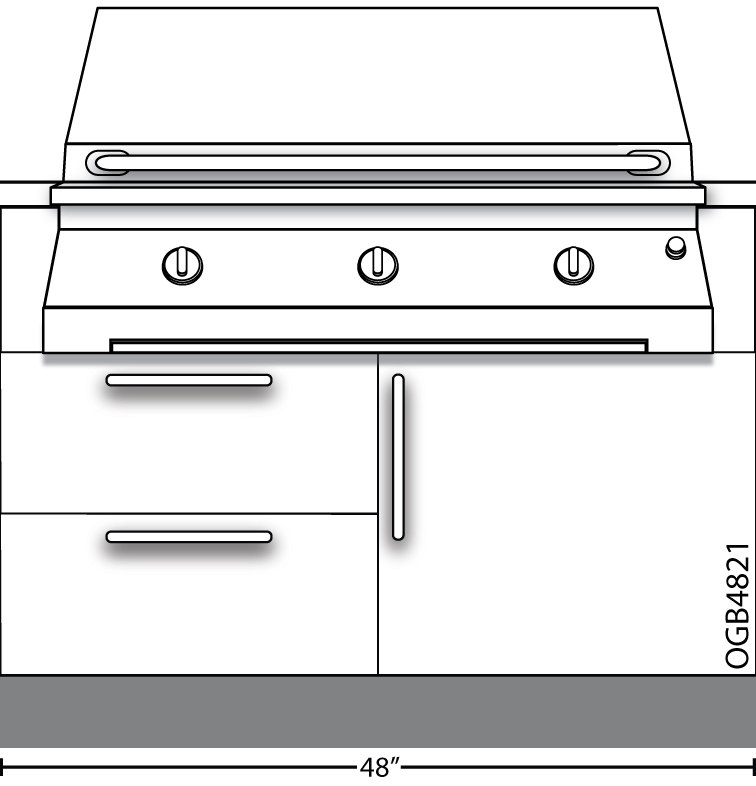 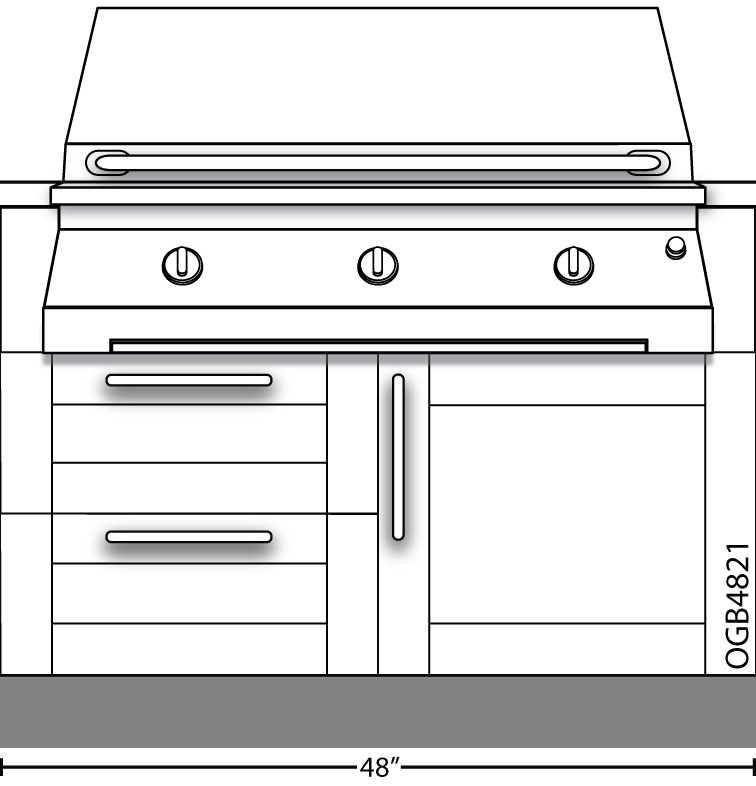 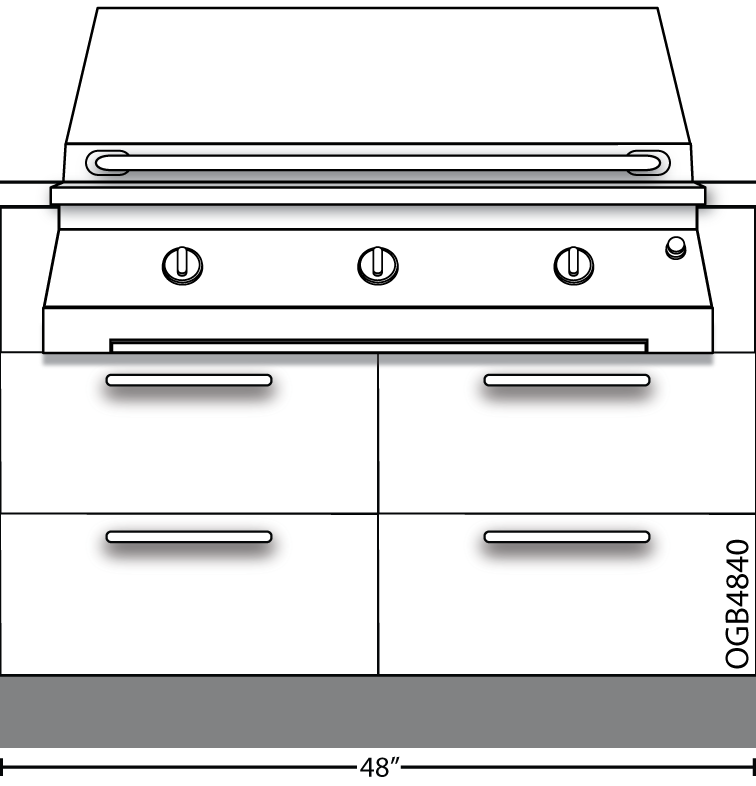 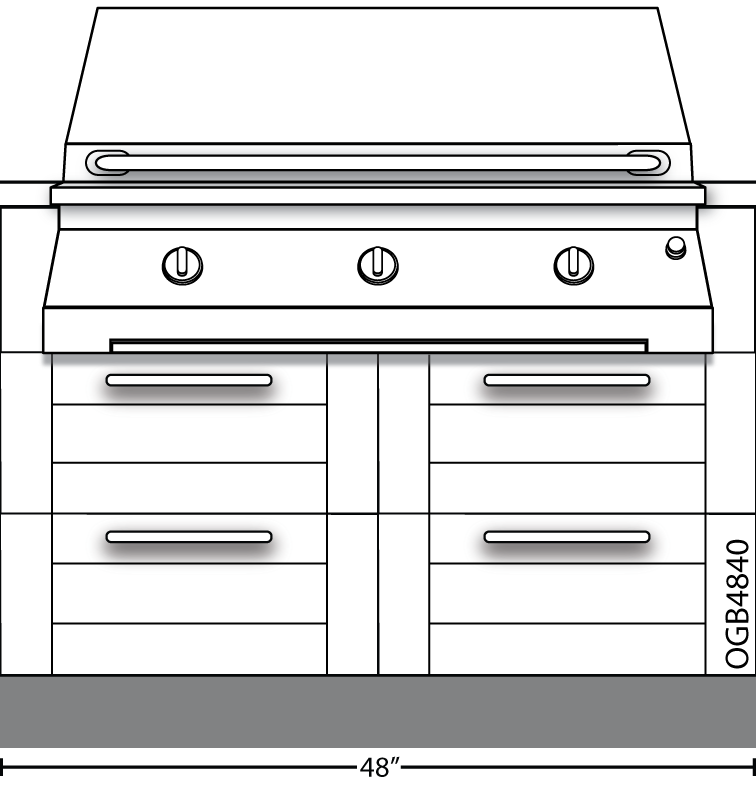 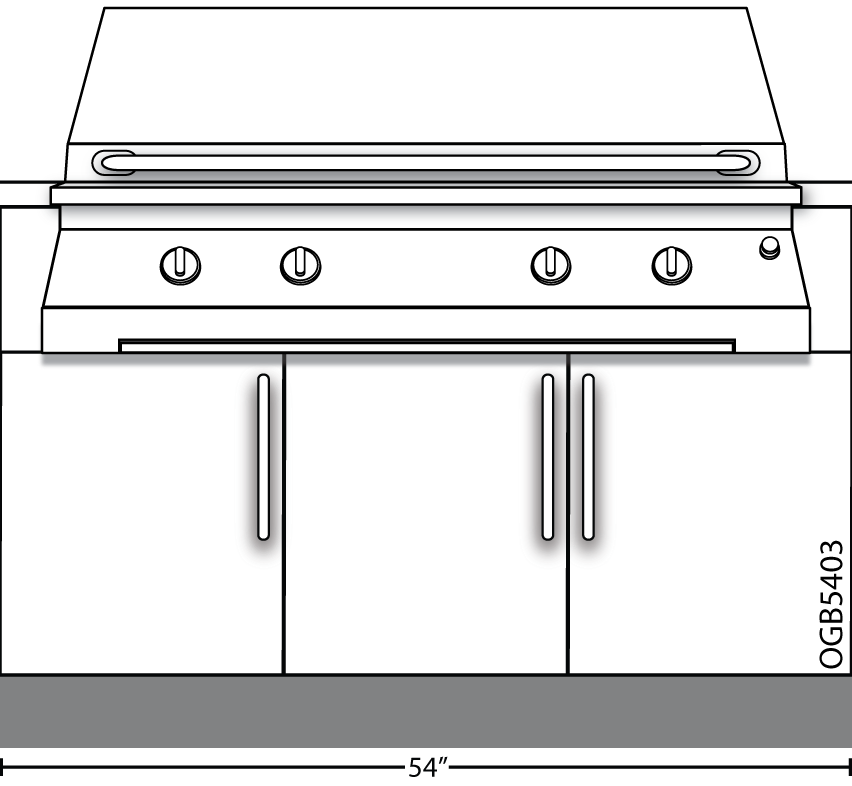 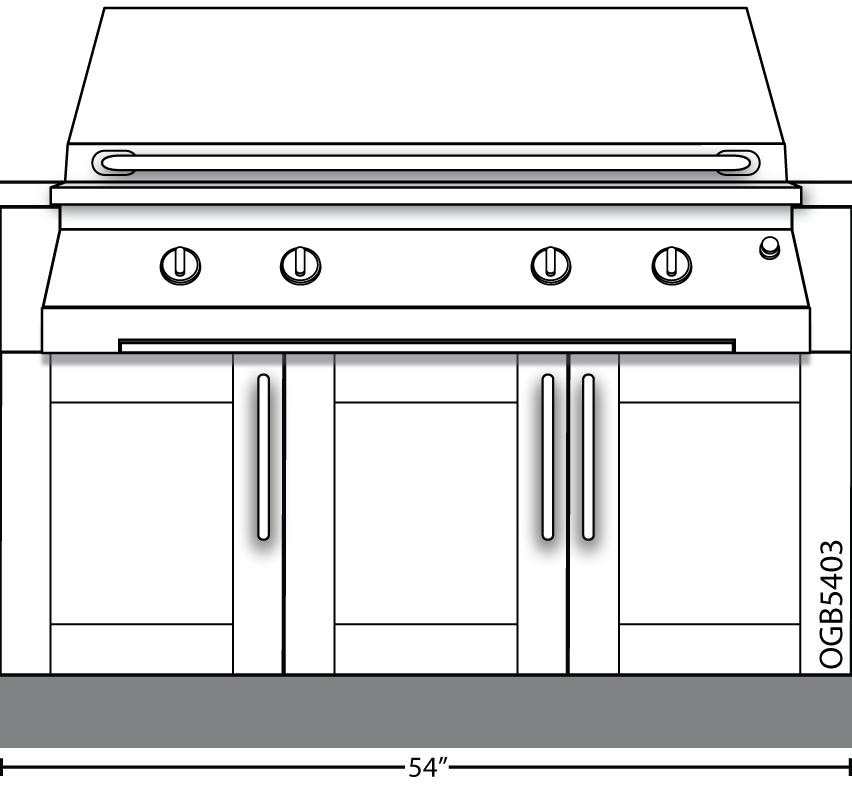 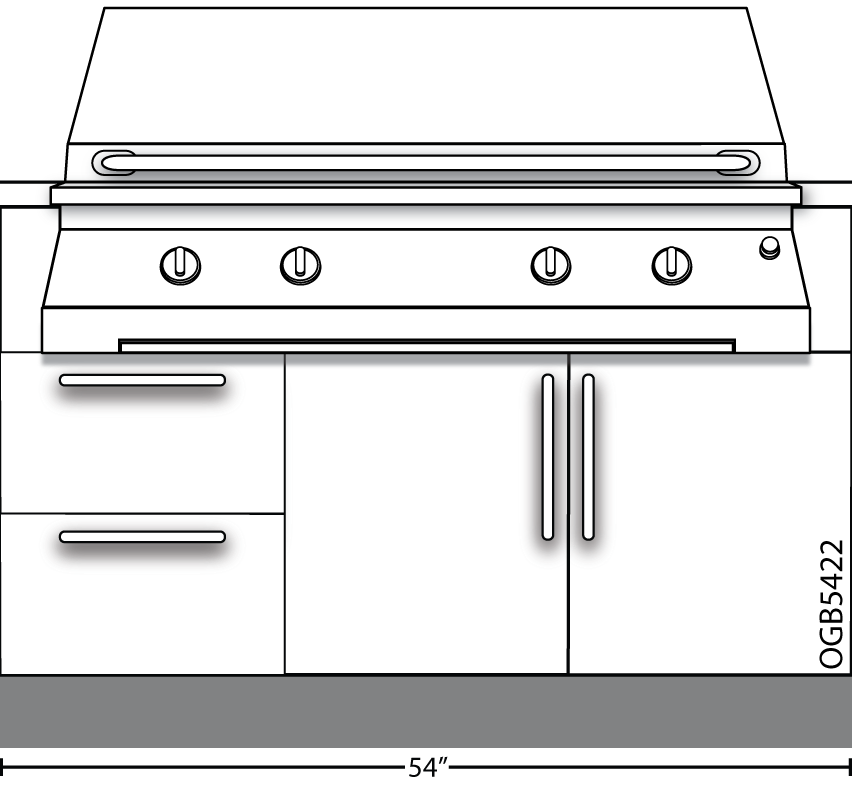 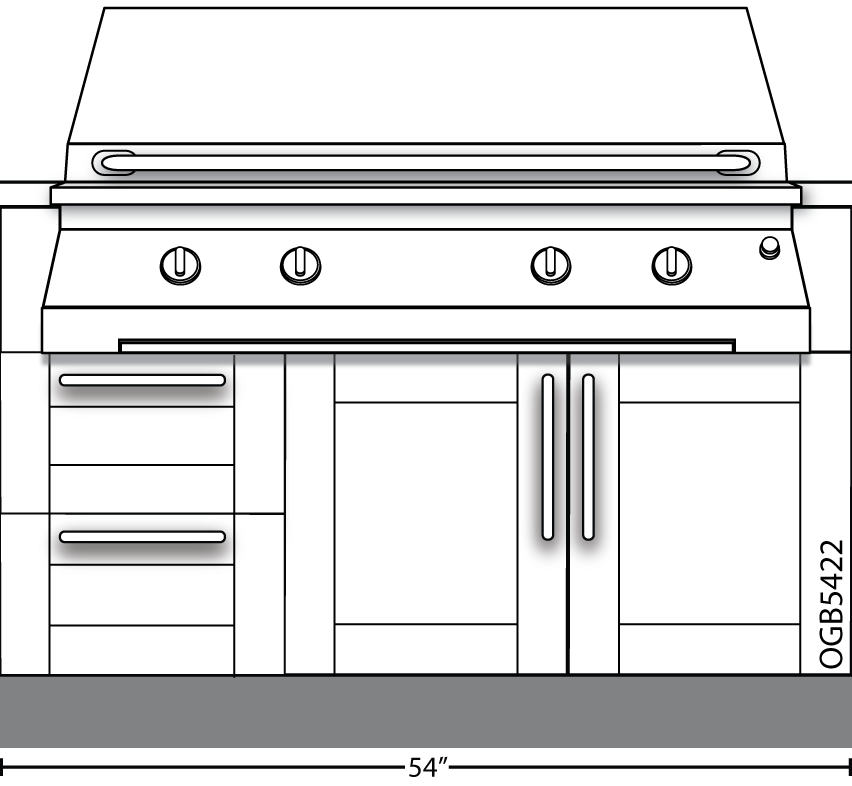 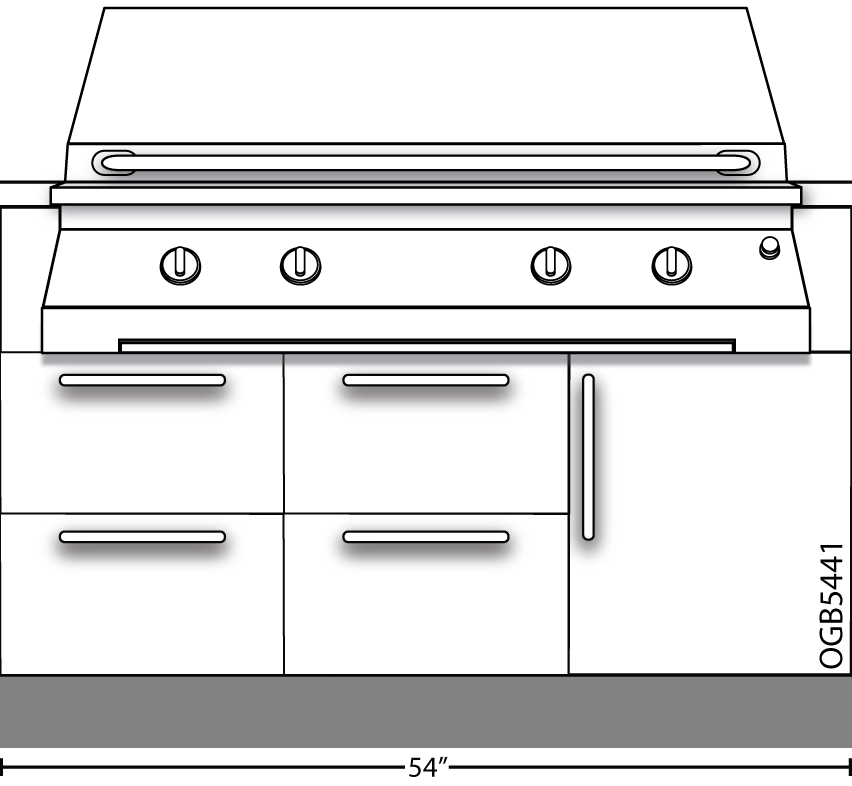 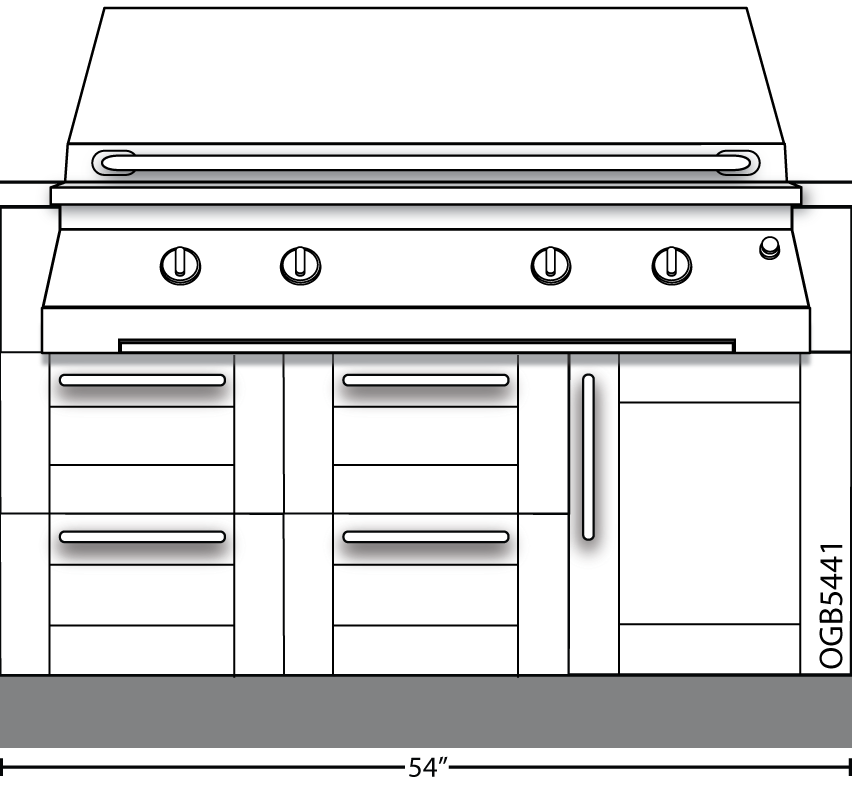 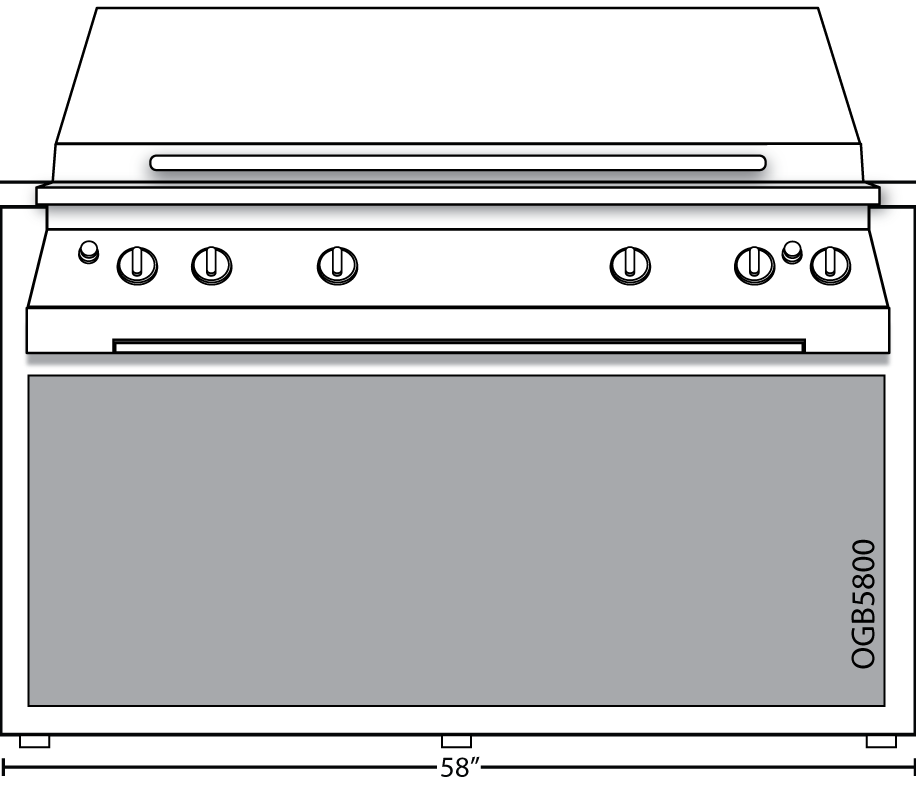 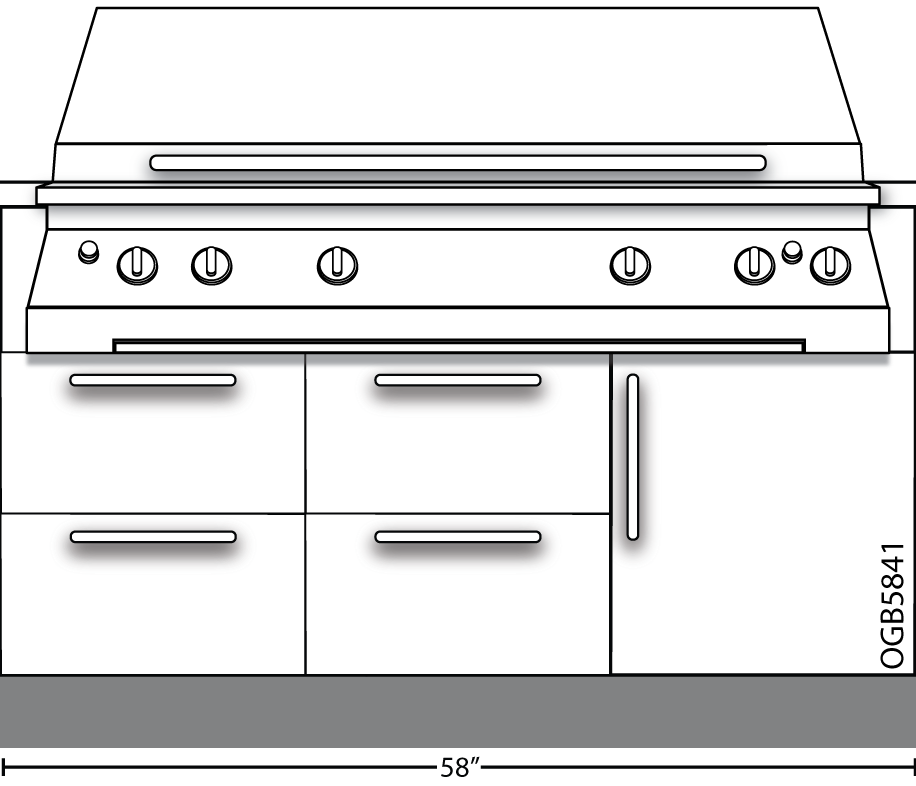 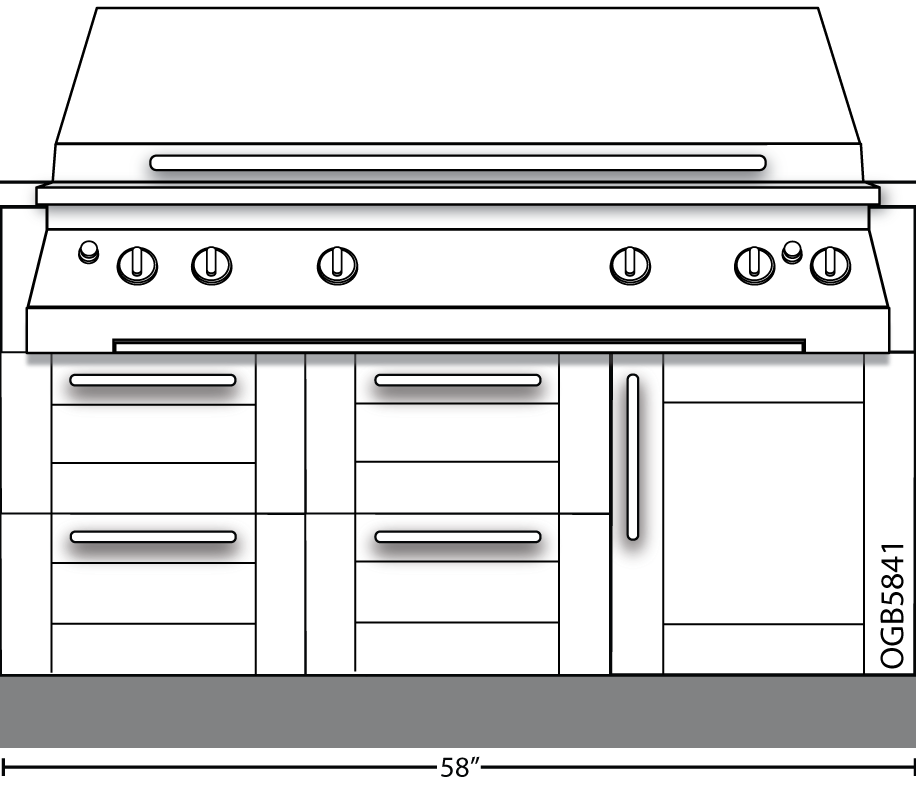 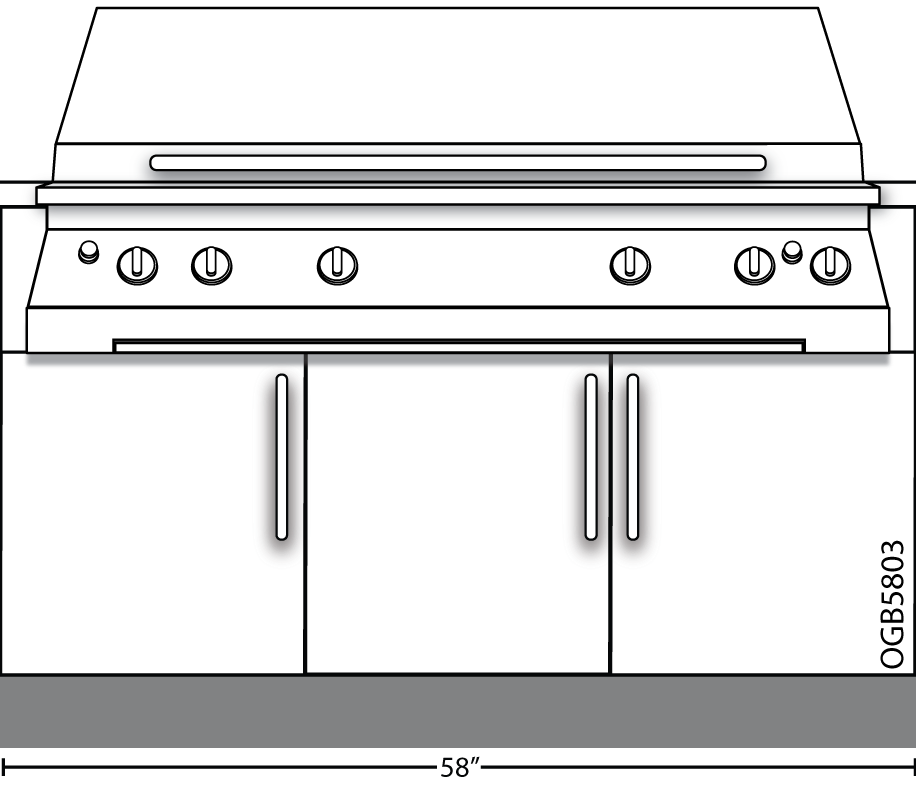 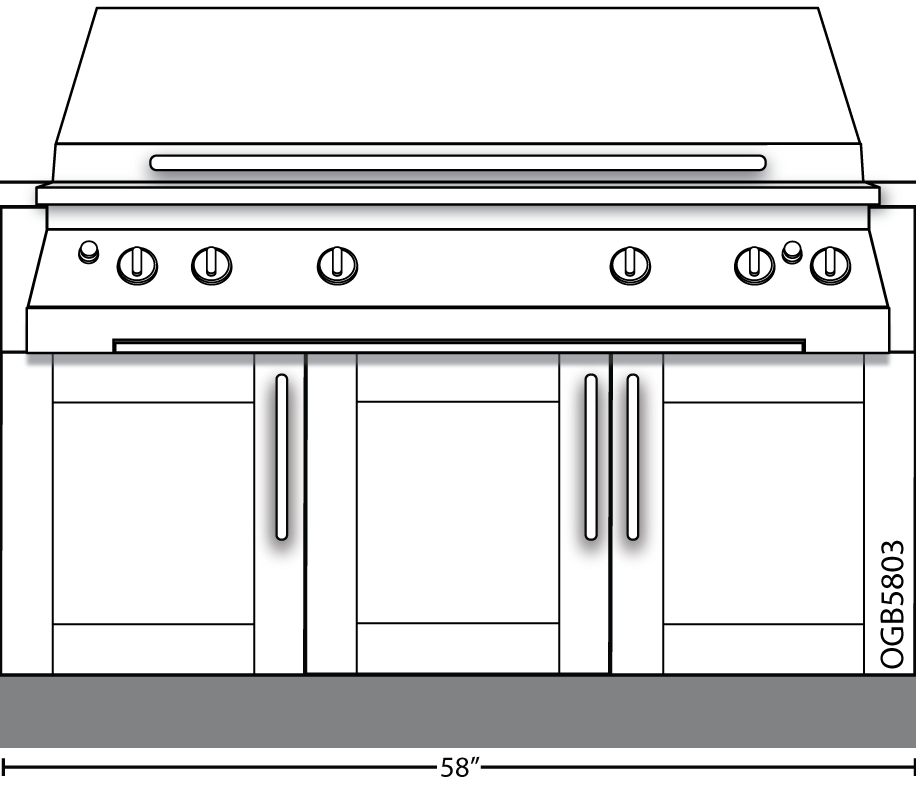 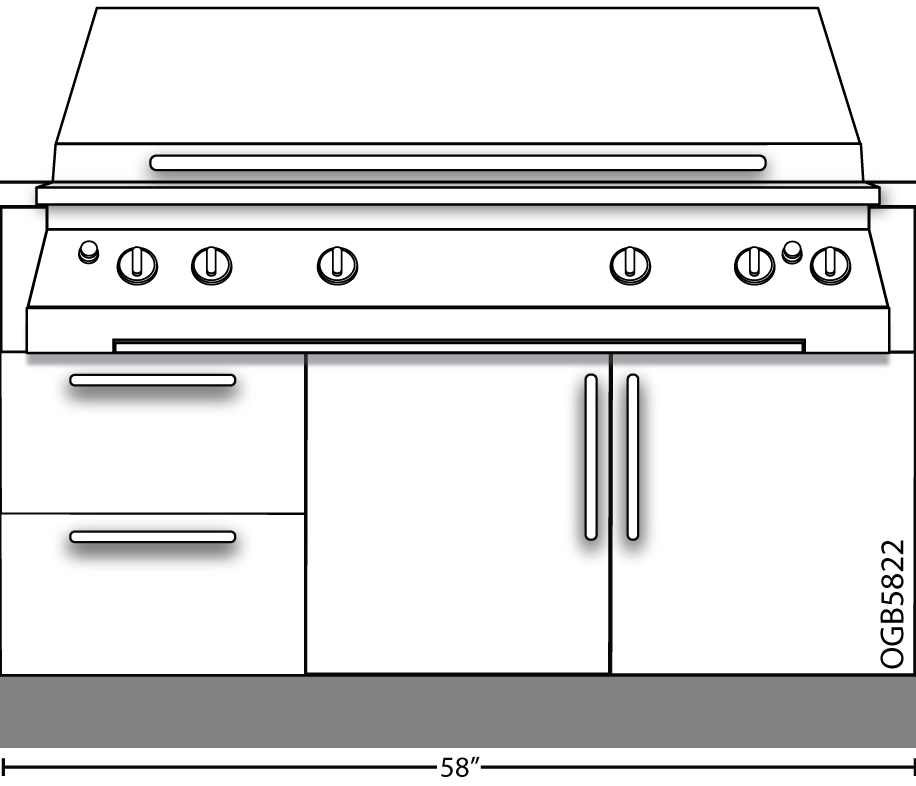 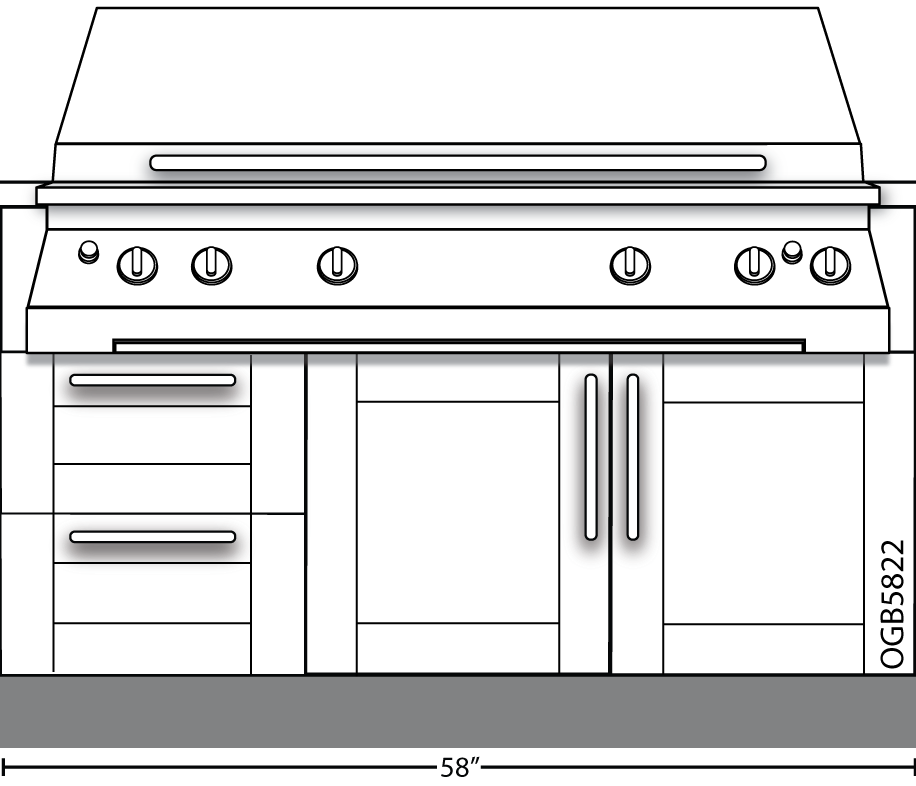 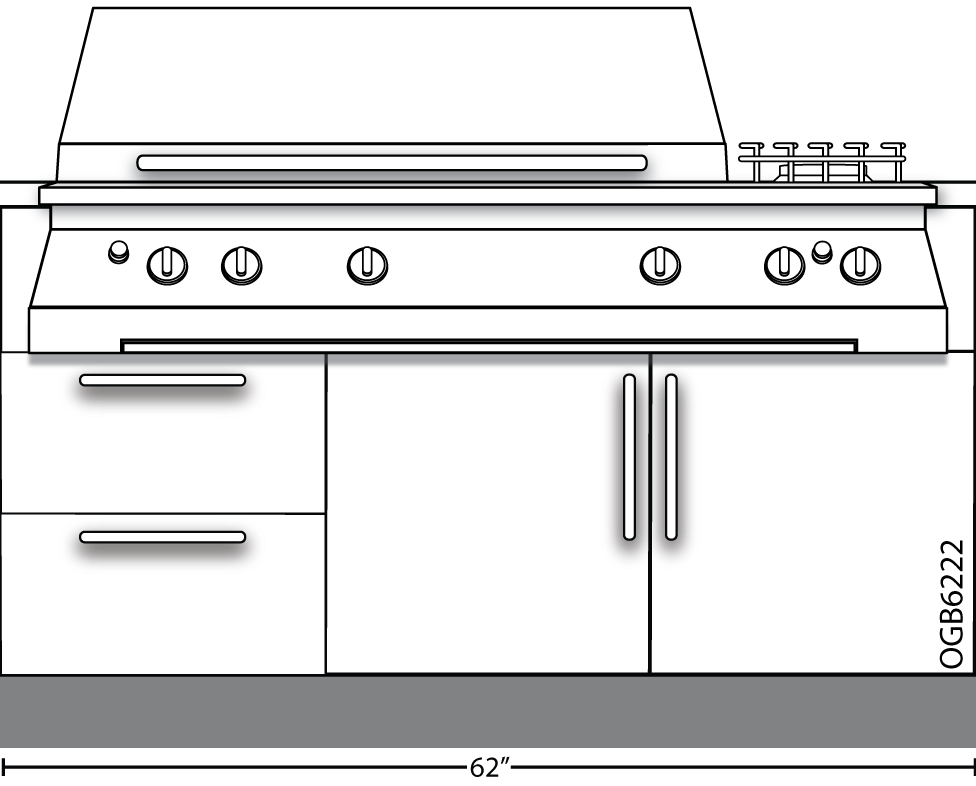 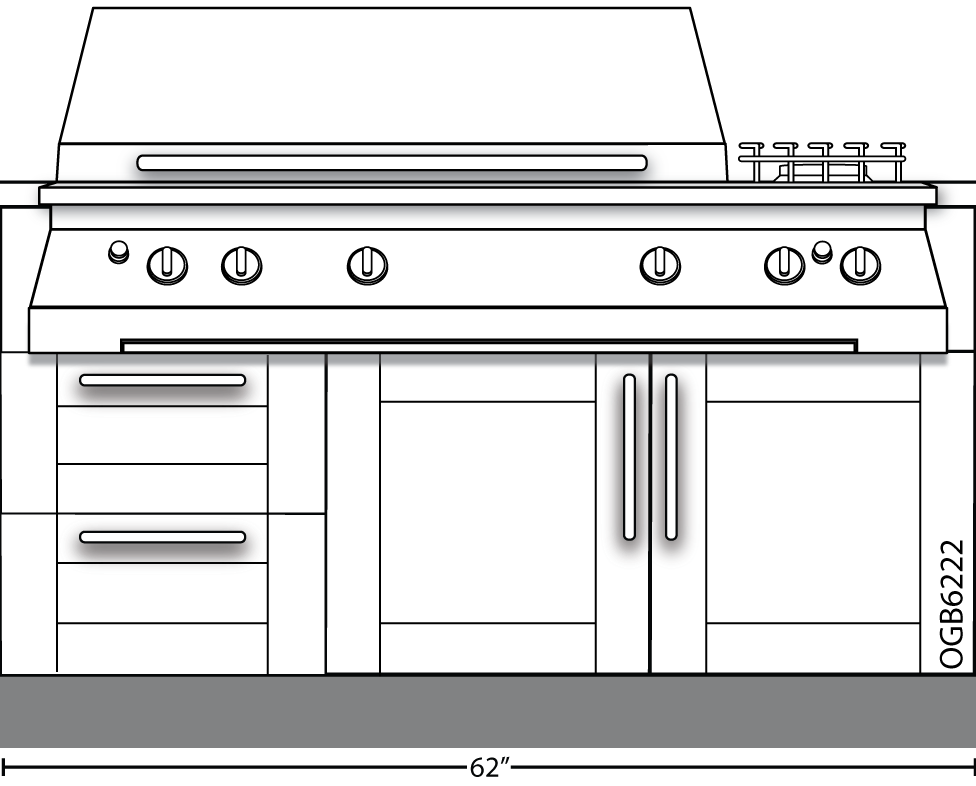 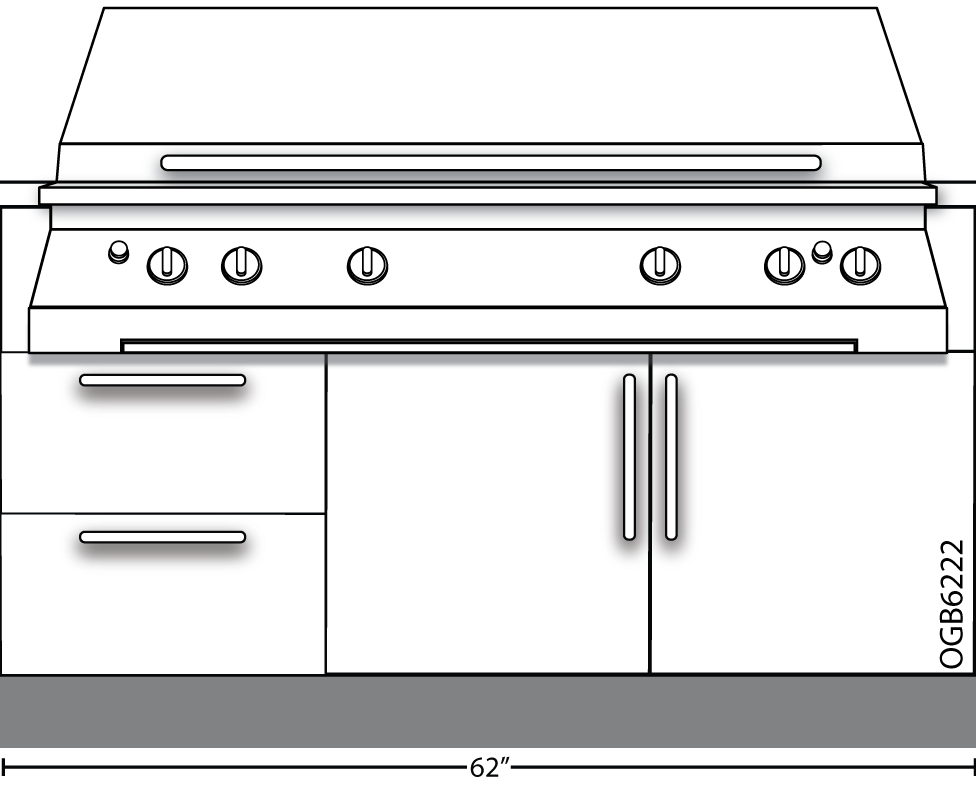 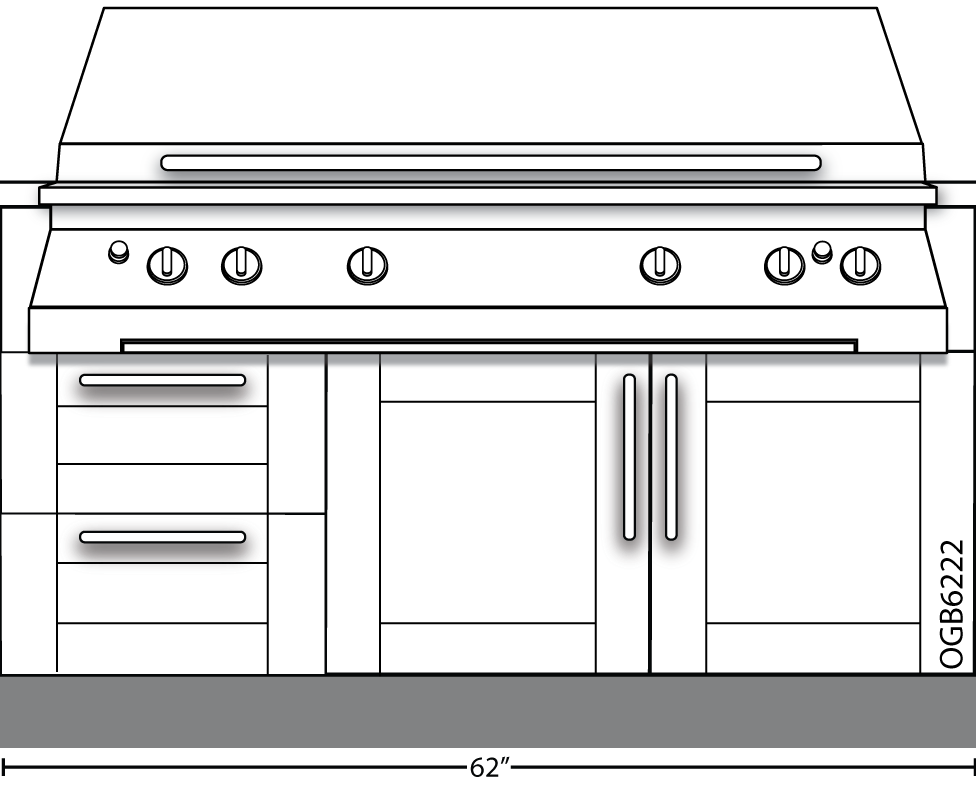 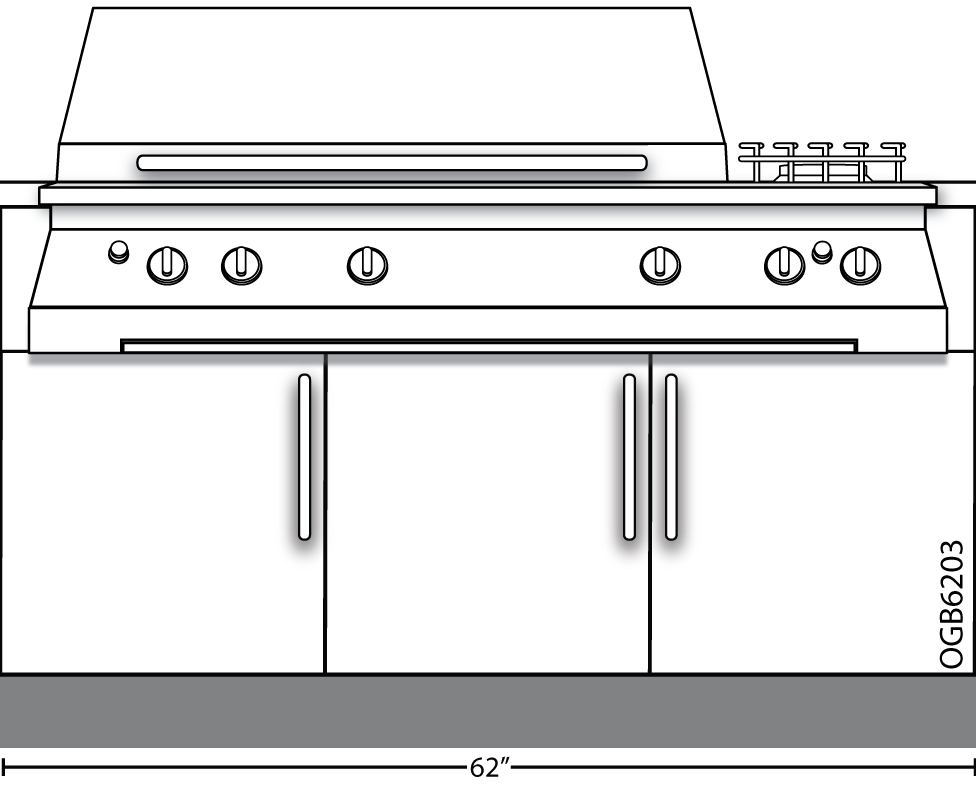 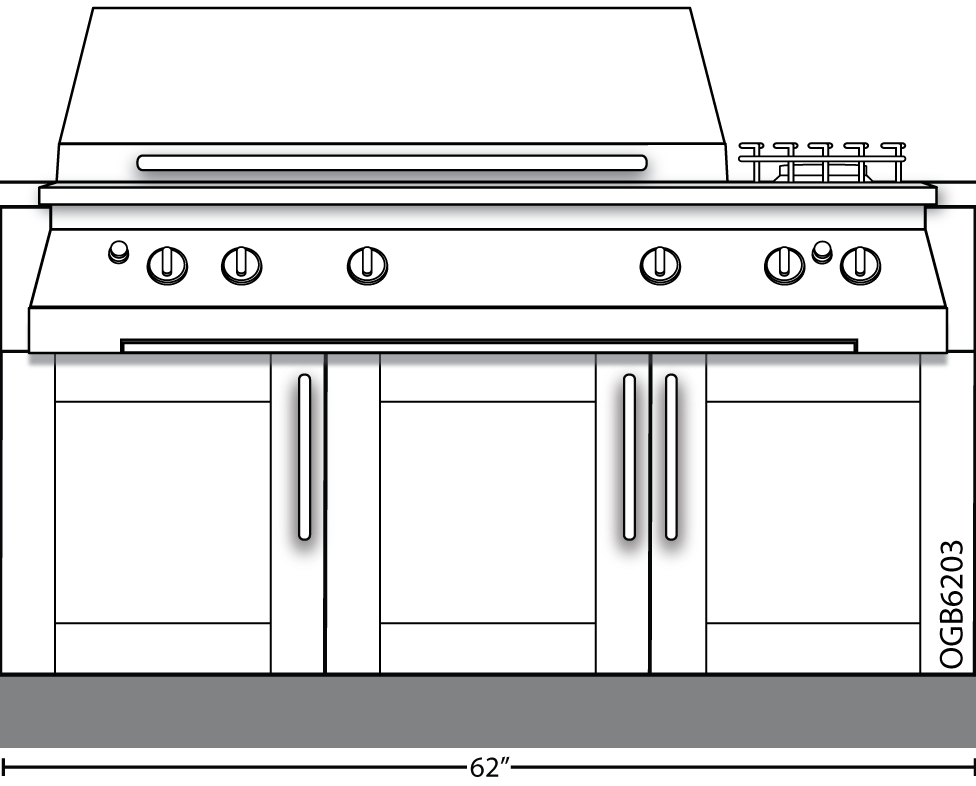 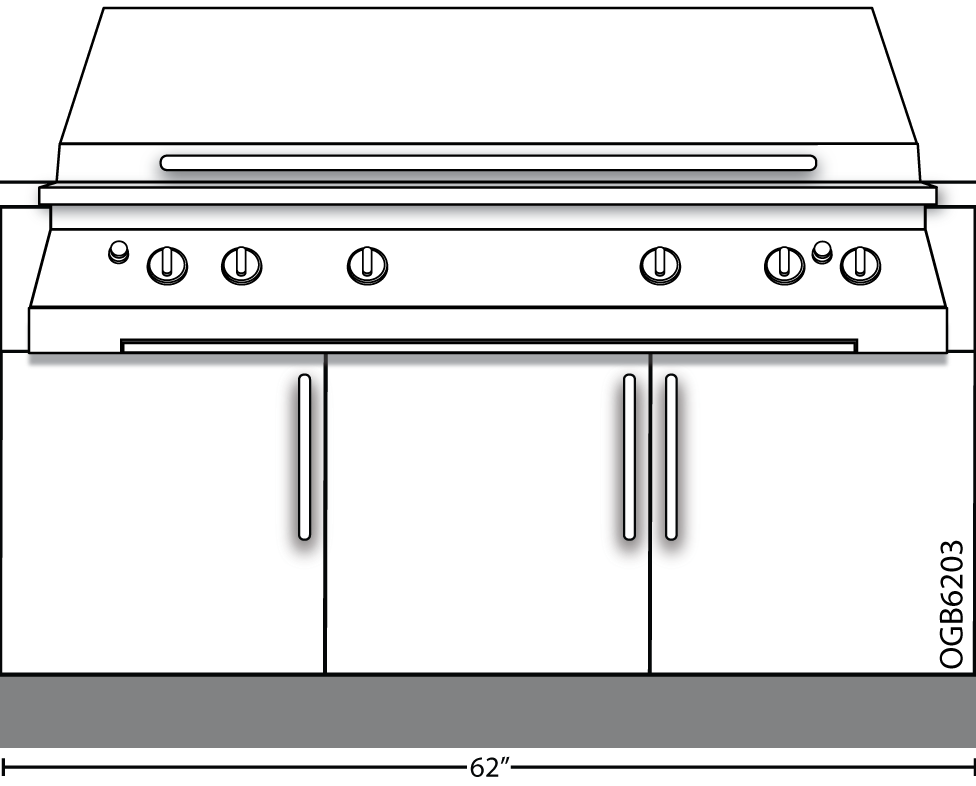 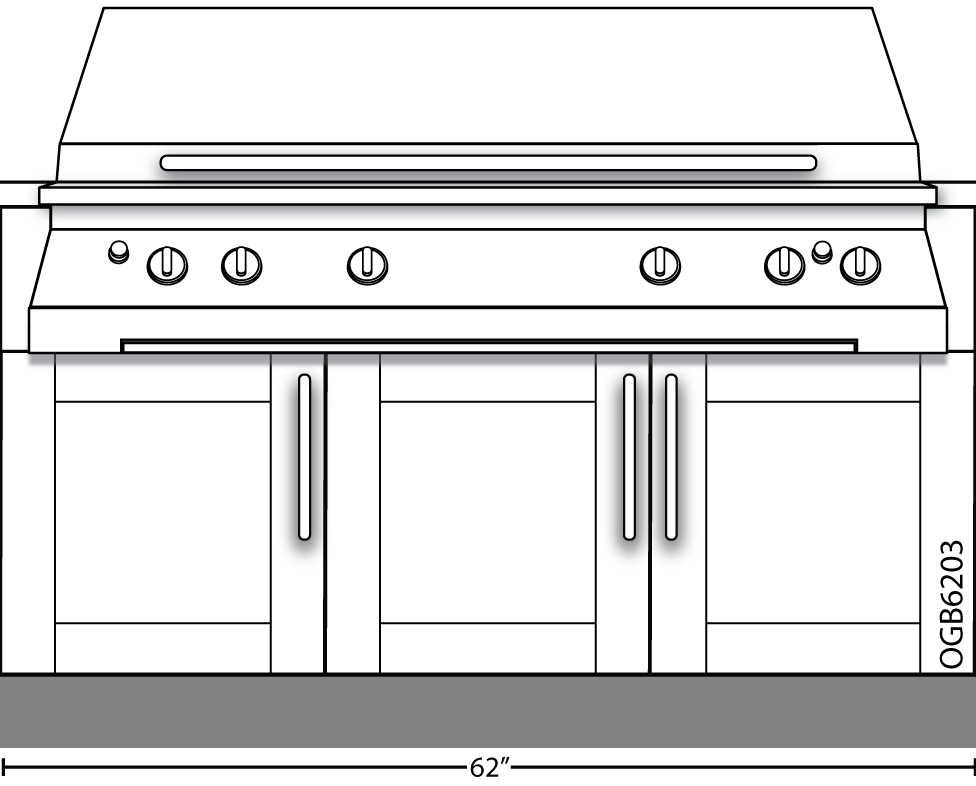 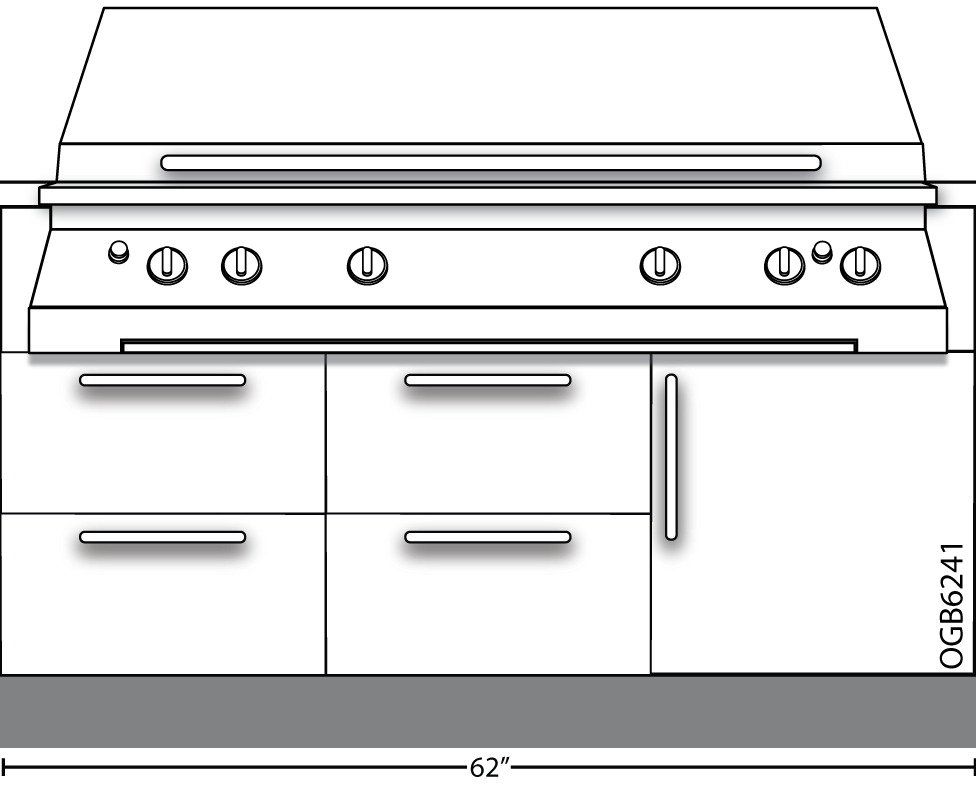 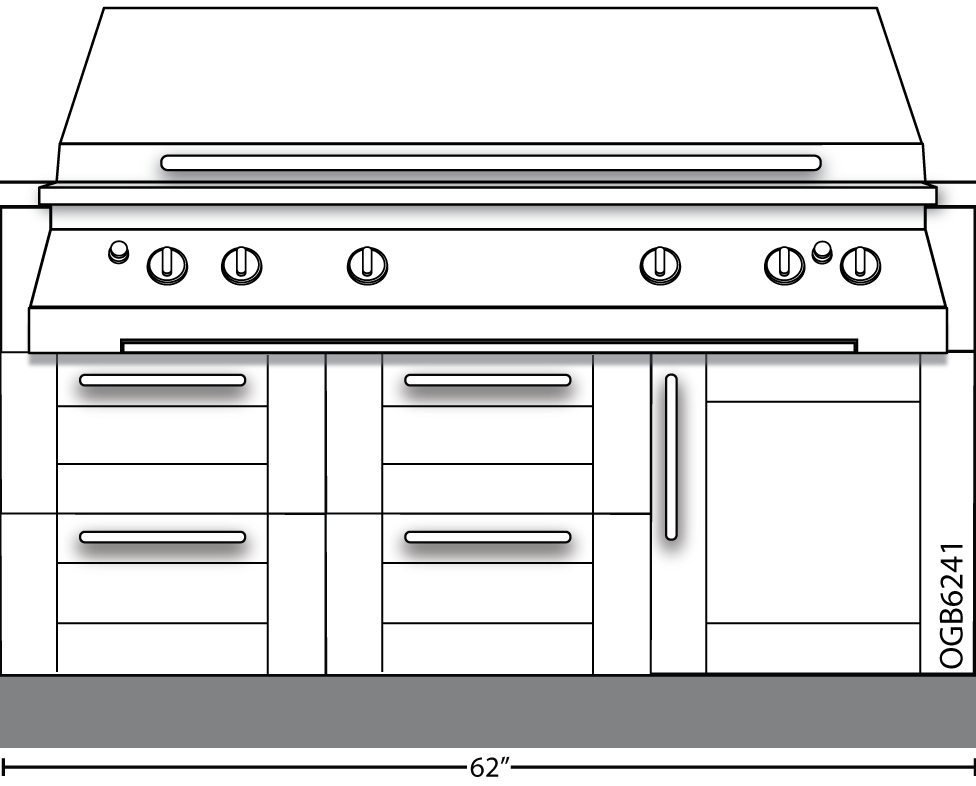 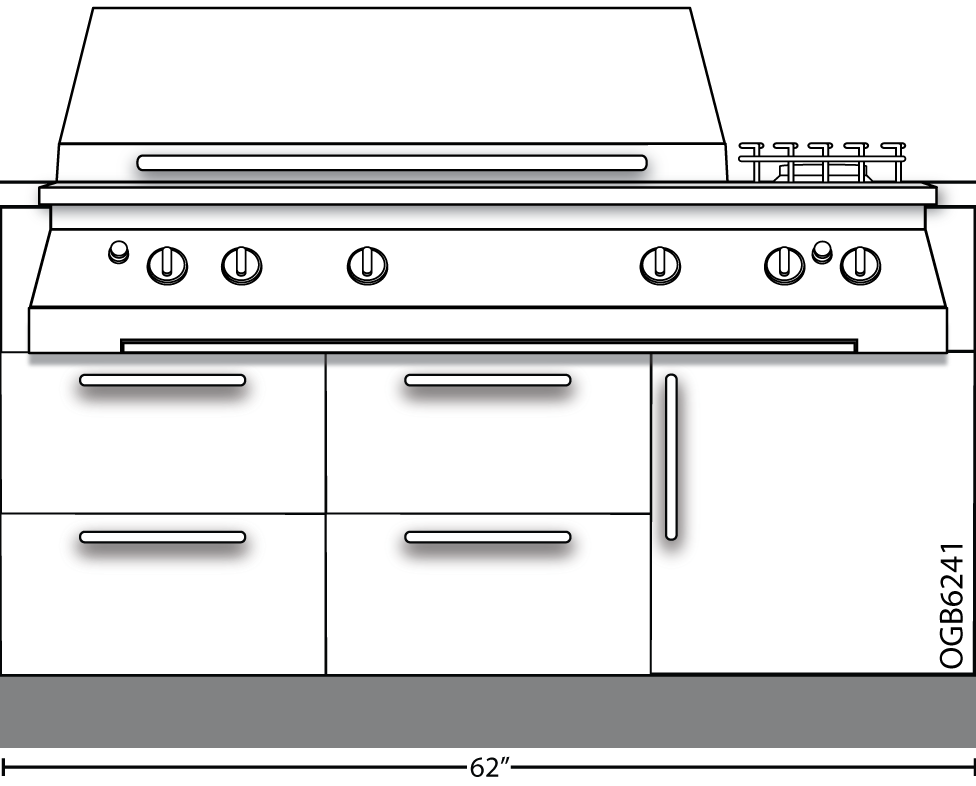 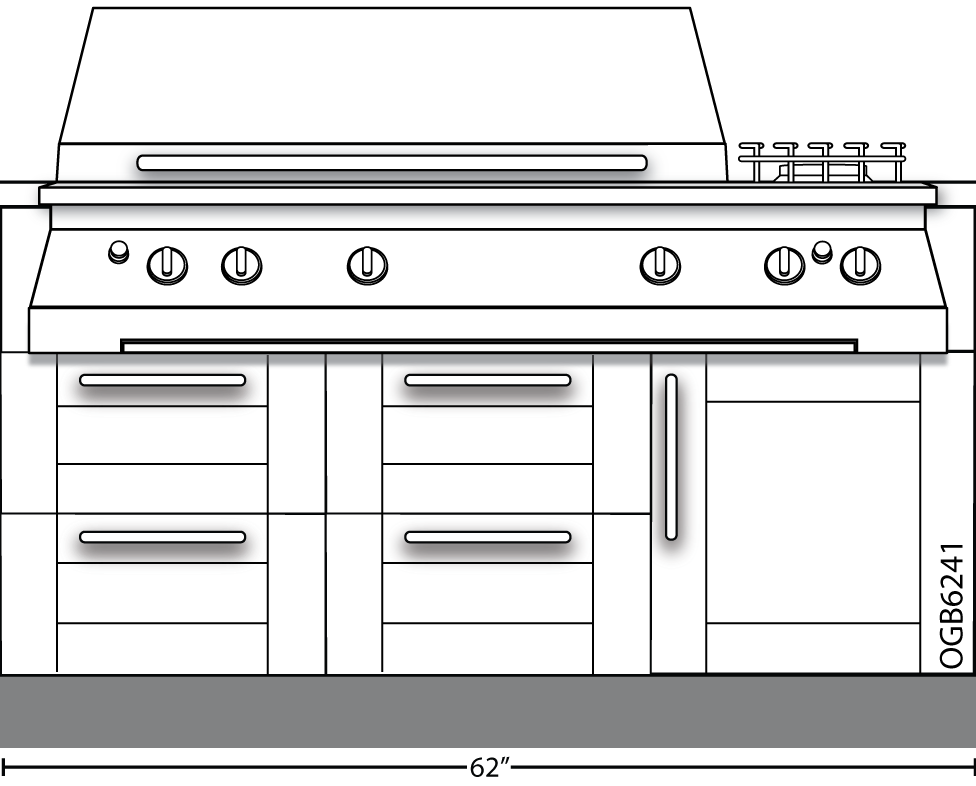 Refridgeration bases – OGF
Return to Page 2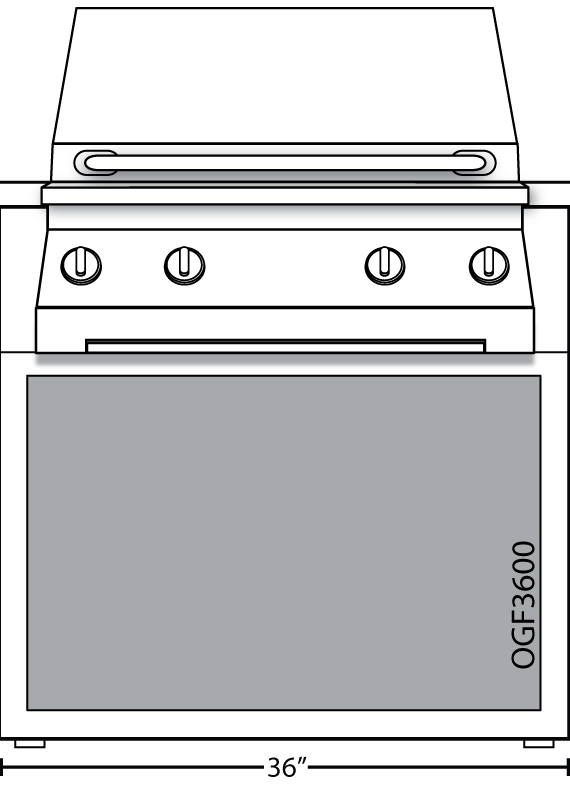 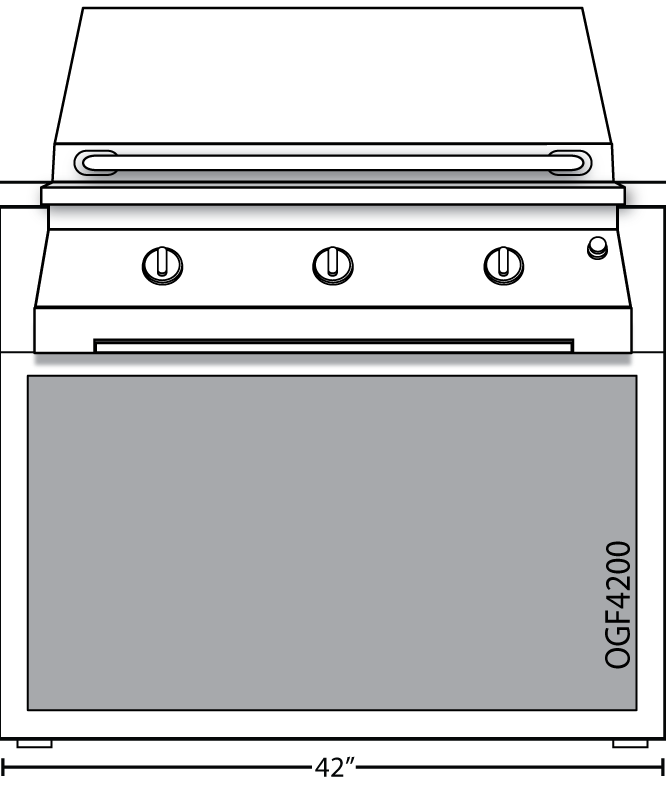 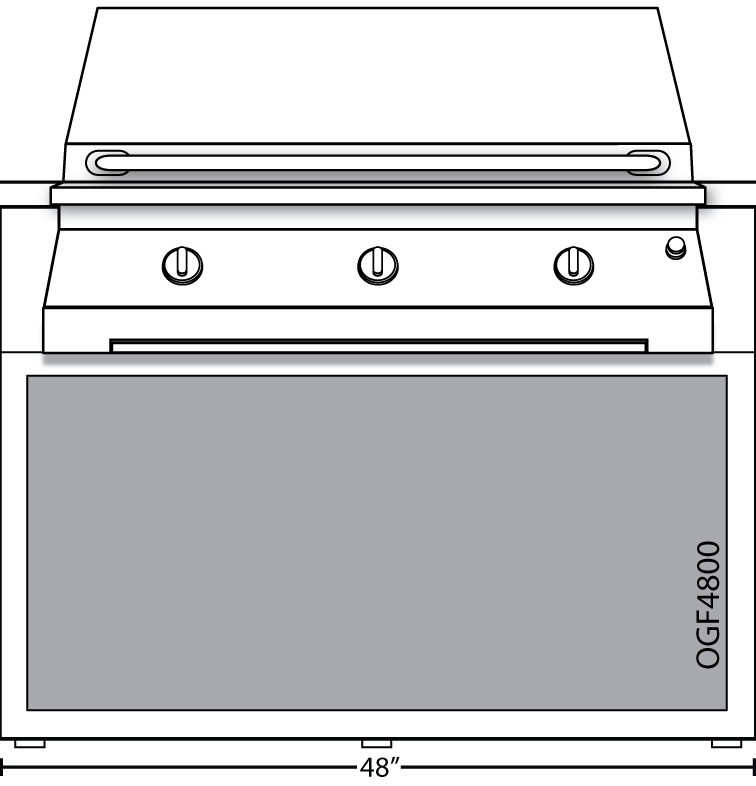 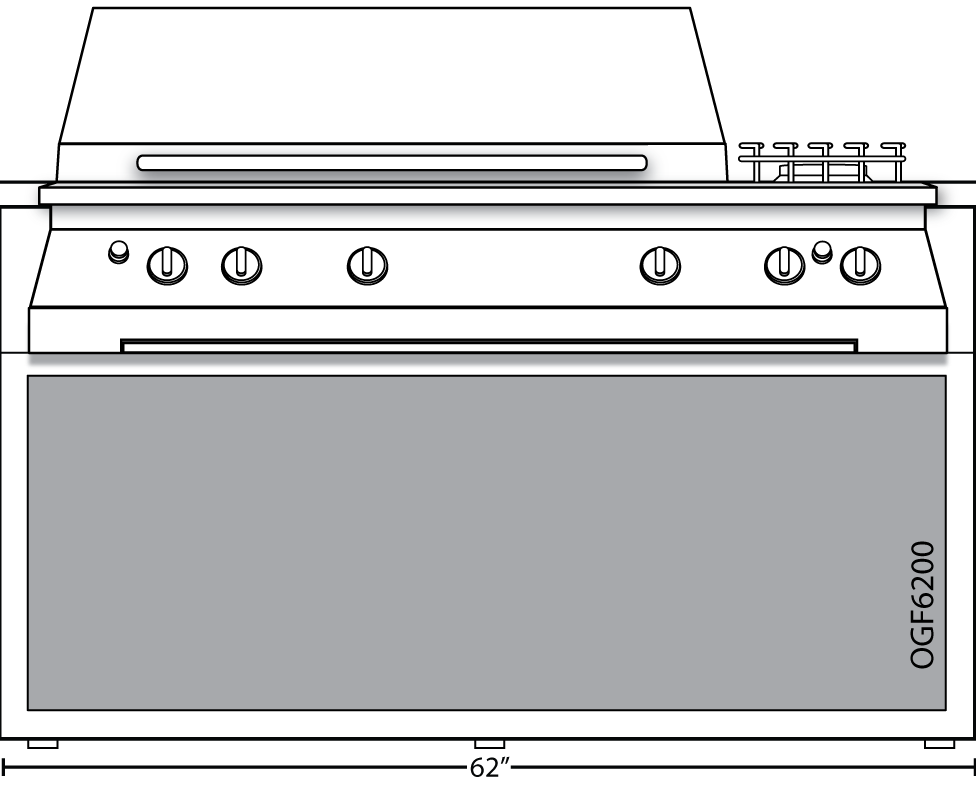 NOTE: OGF are refridgeration bases.Grill Warming Drawer Bases - OGWReturn to Page 2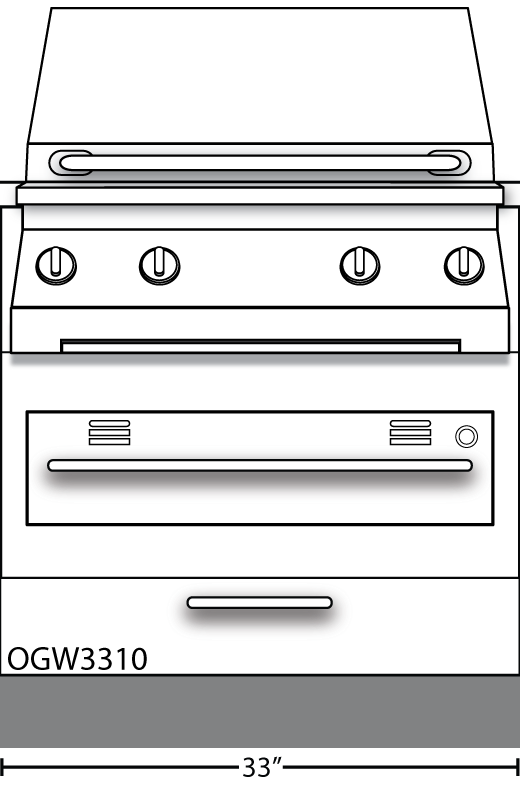 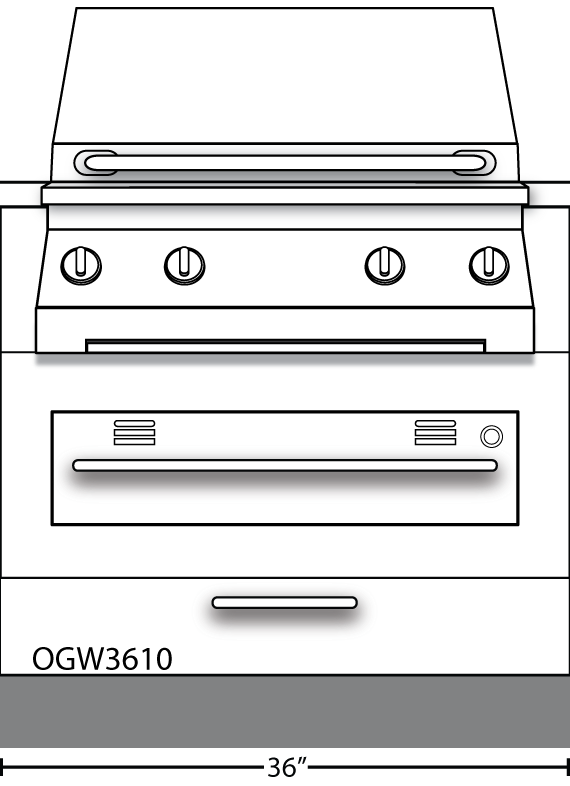 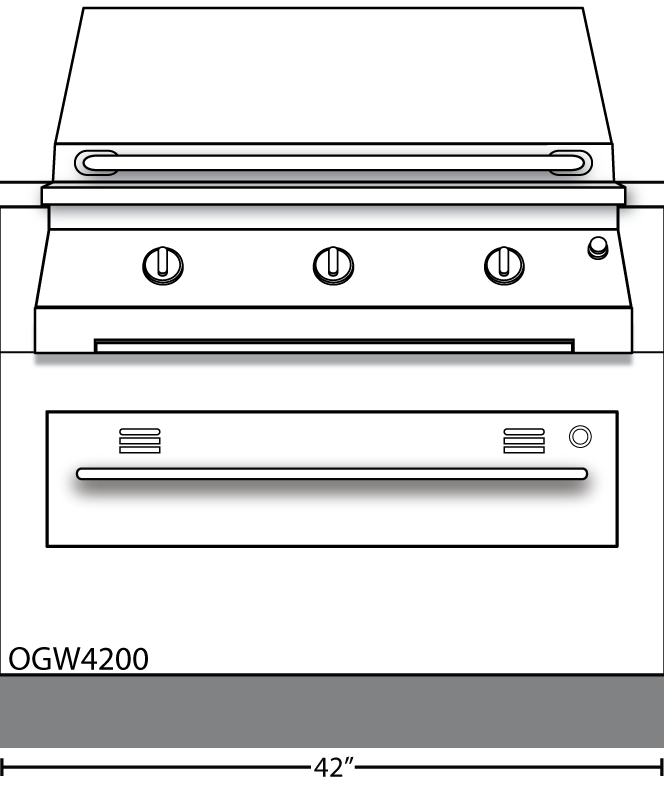 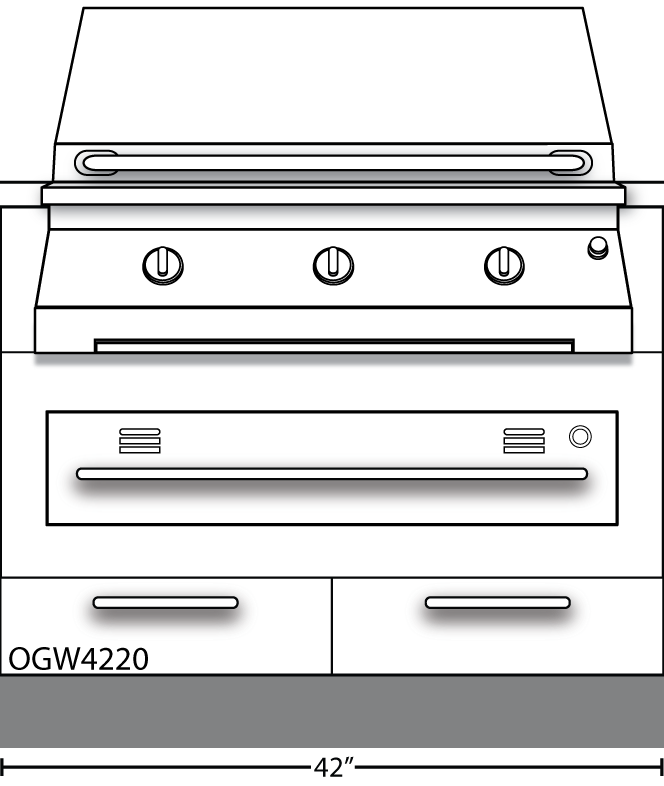 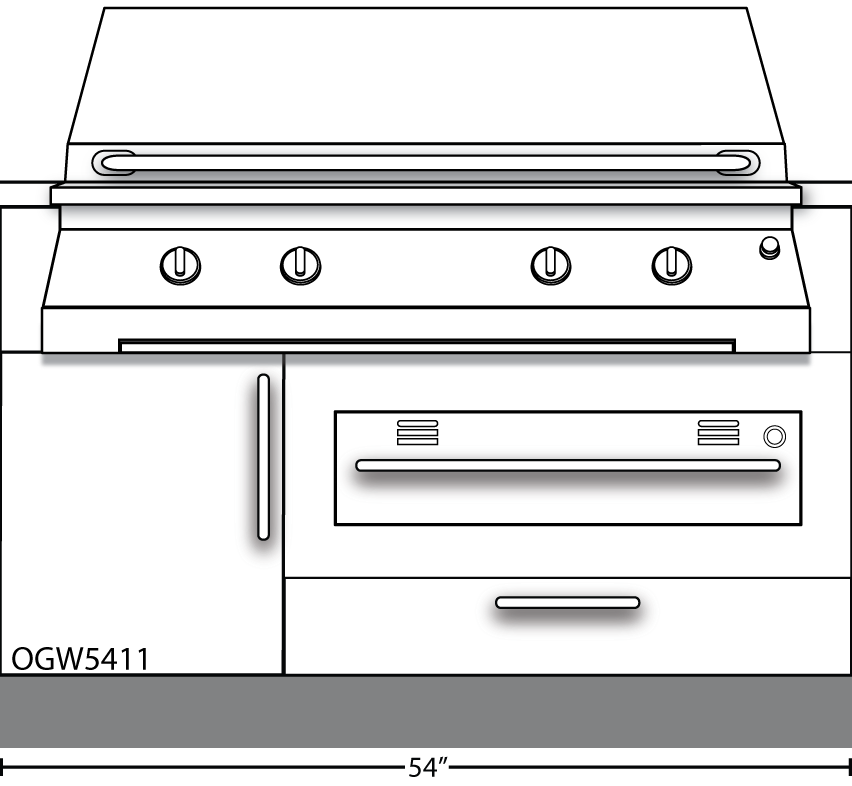 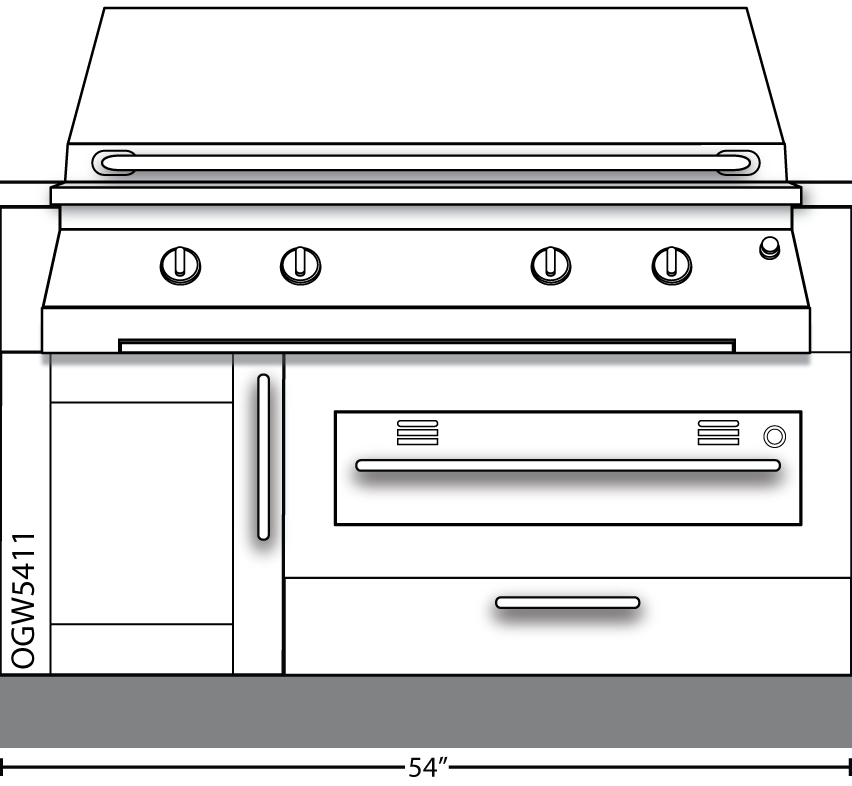 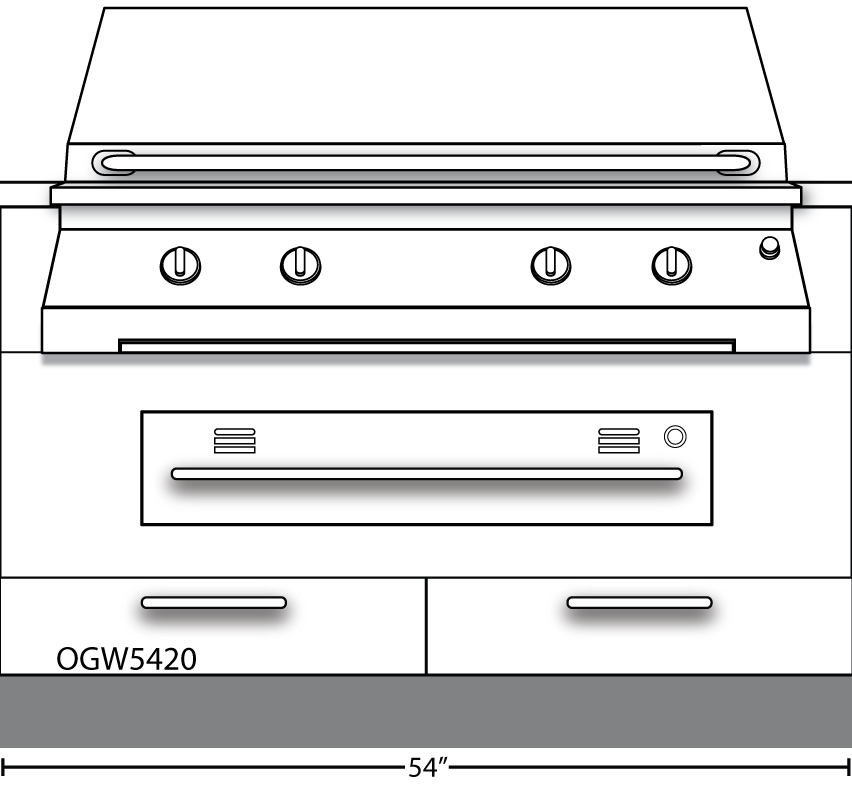 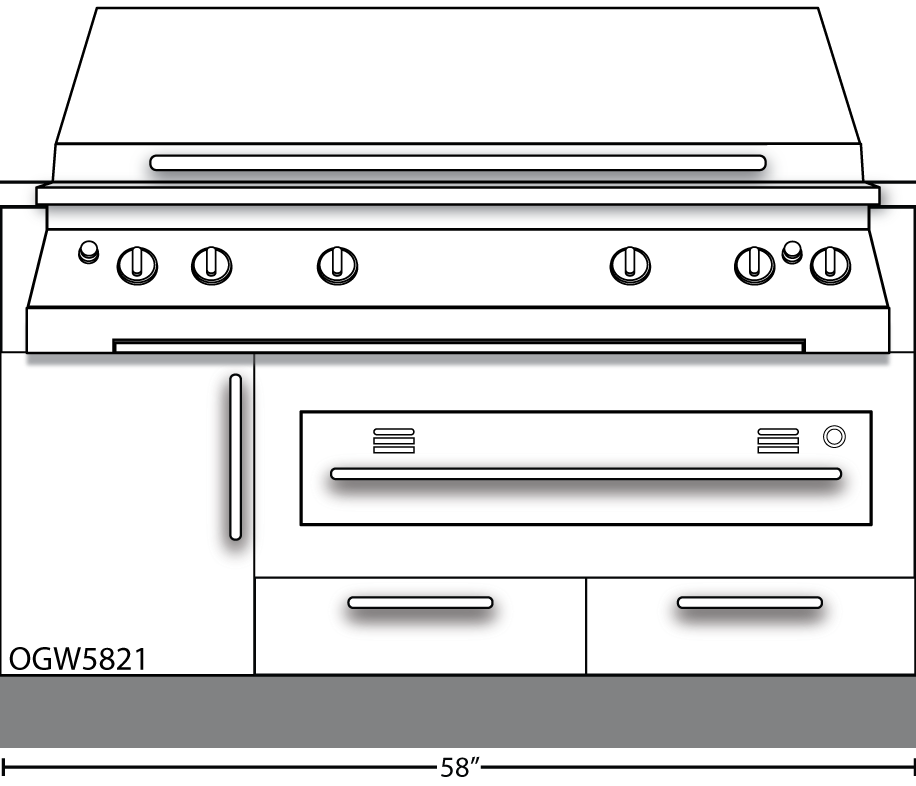 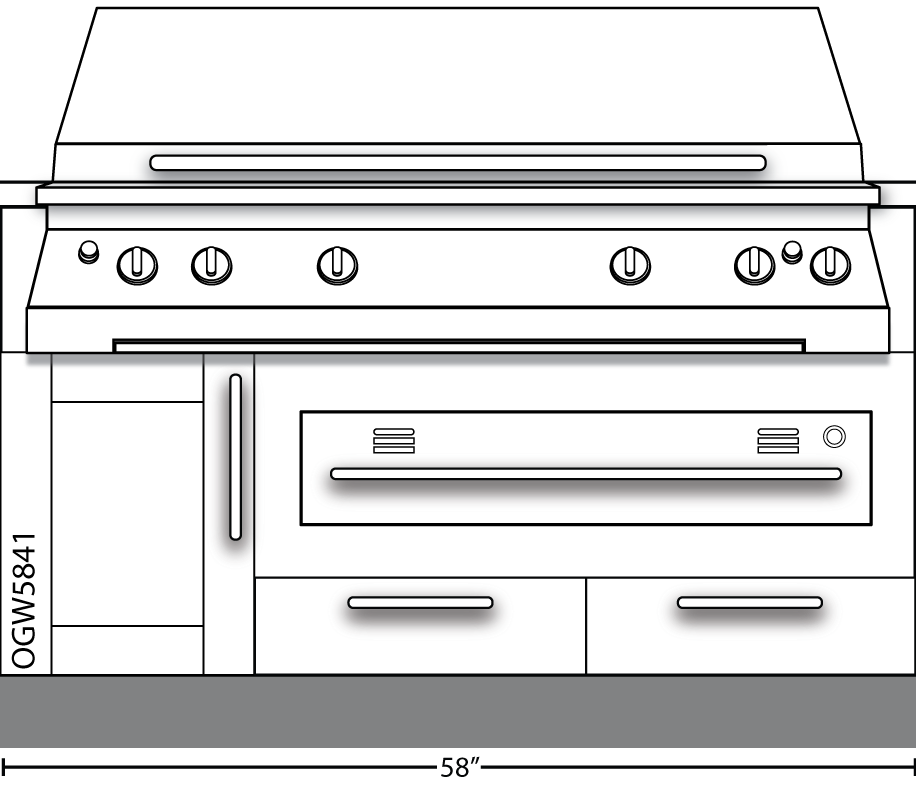 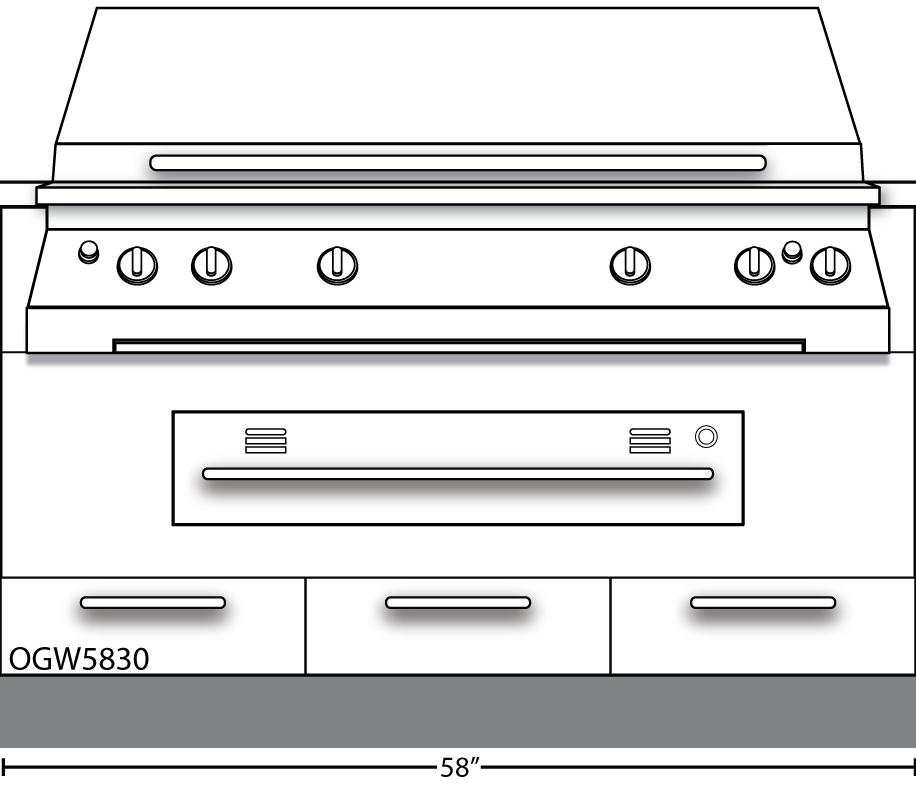 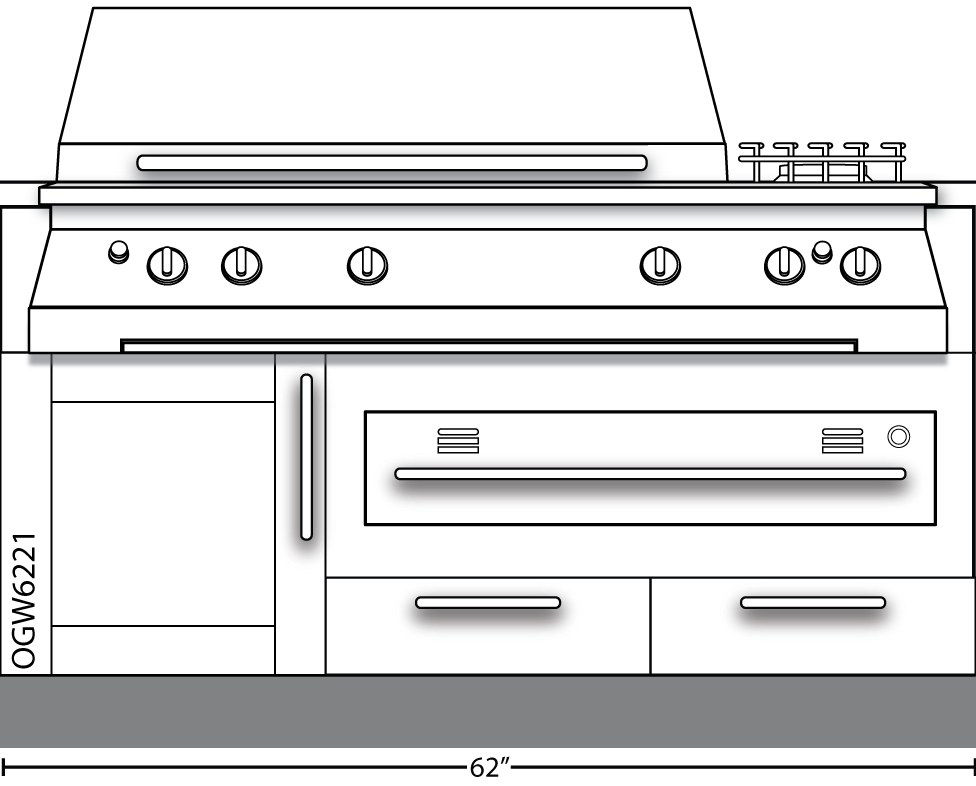 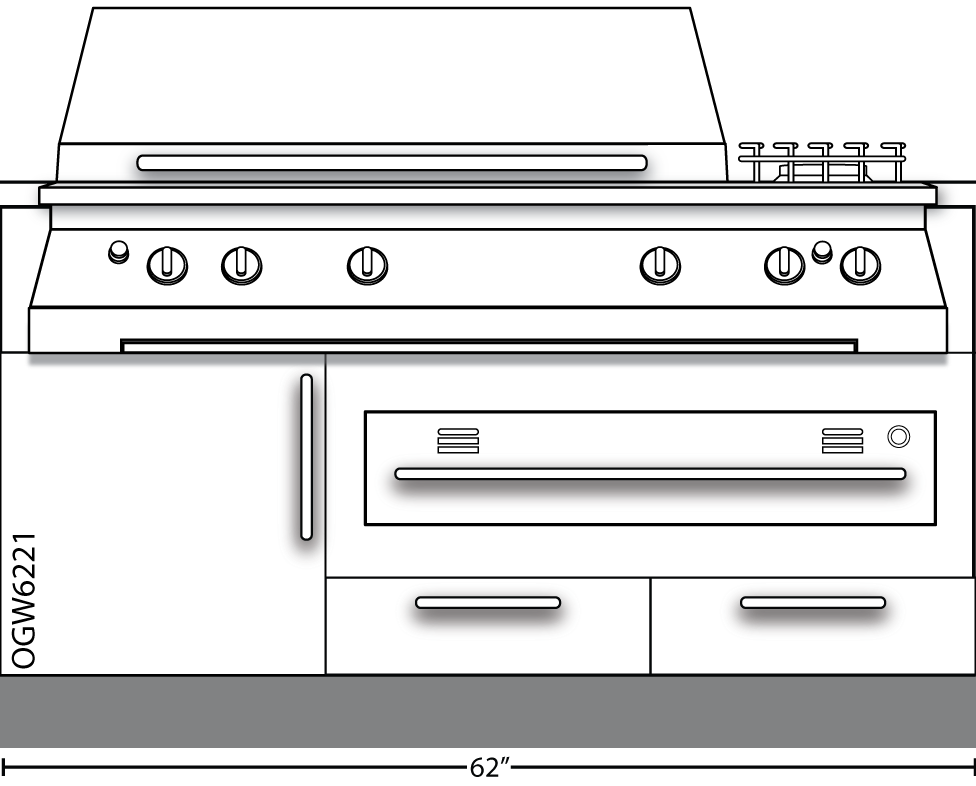 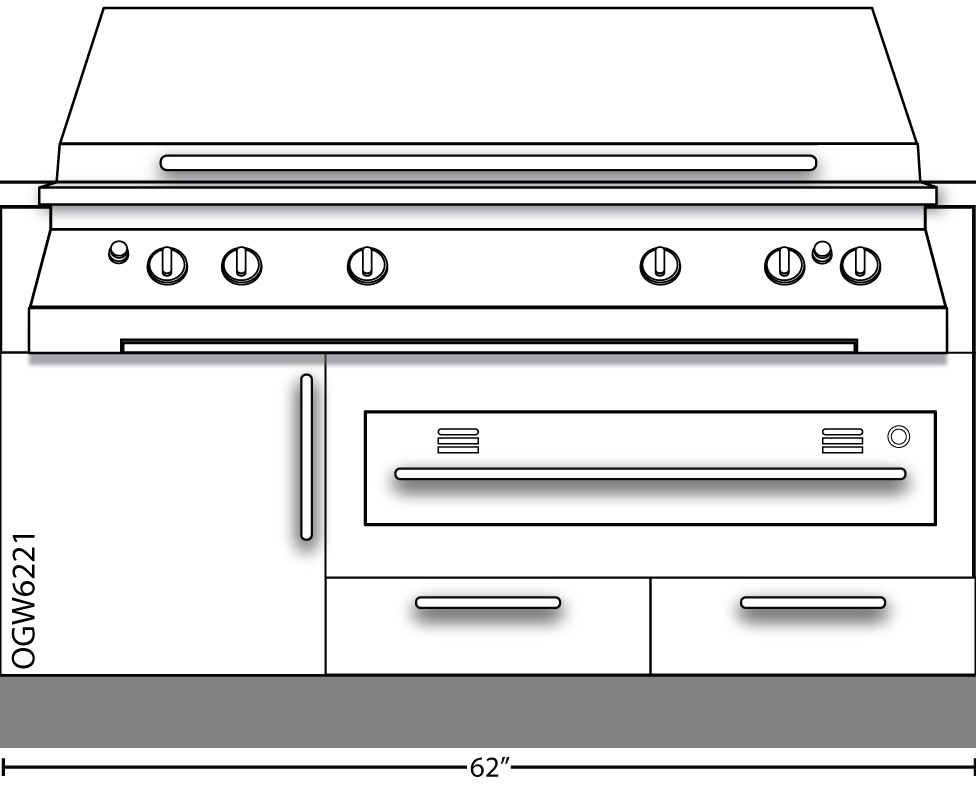 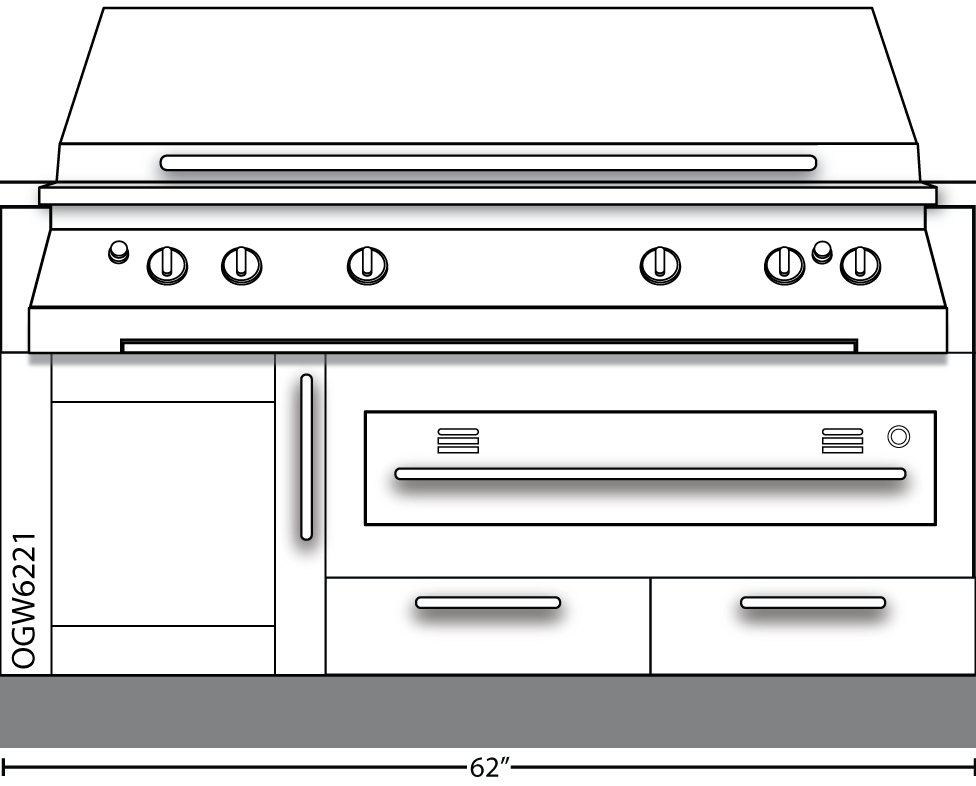 Warming Drawer Bases - OBWReturn to Page 2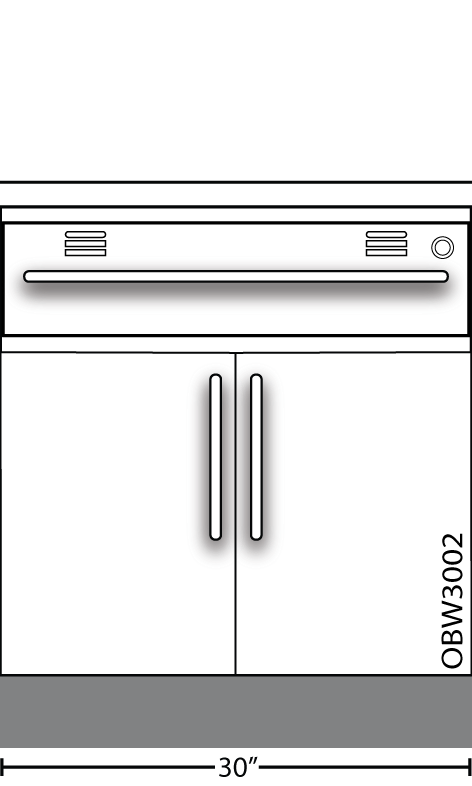 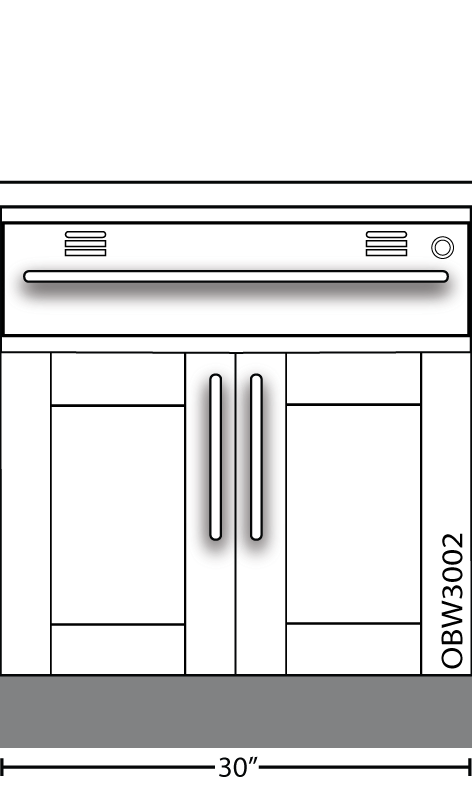 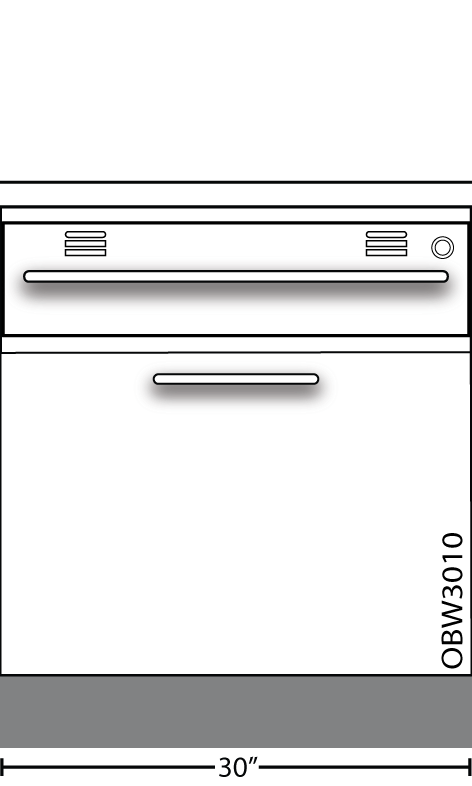 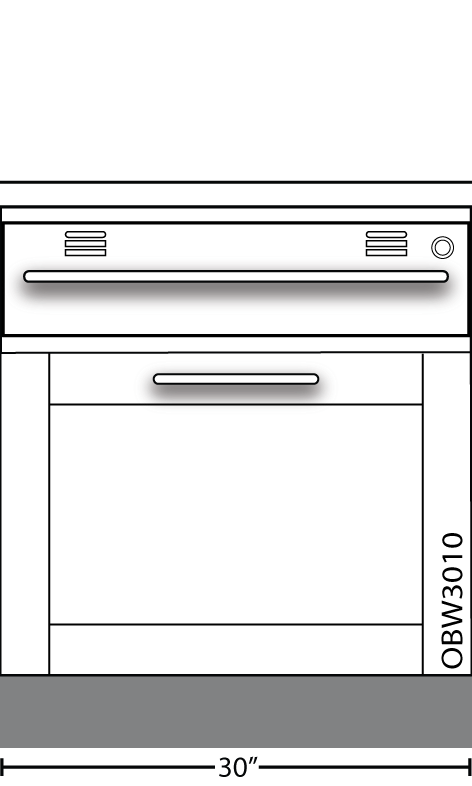 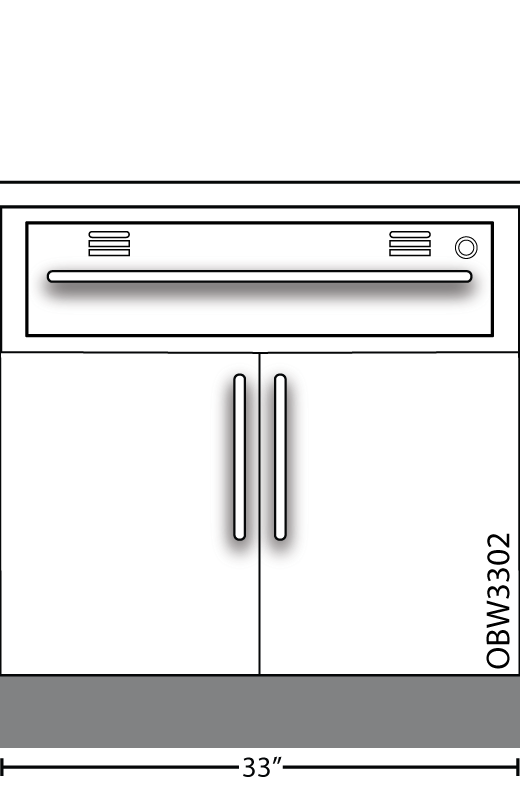 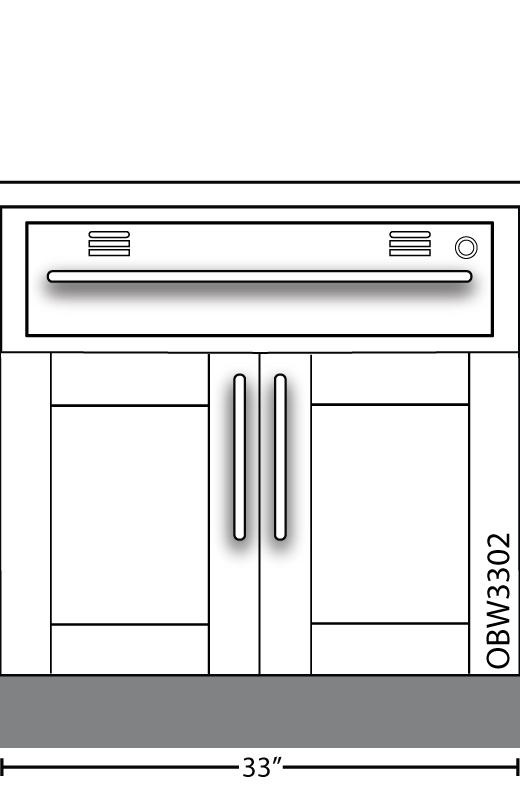 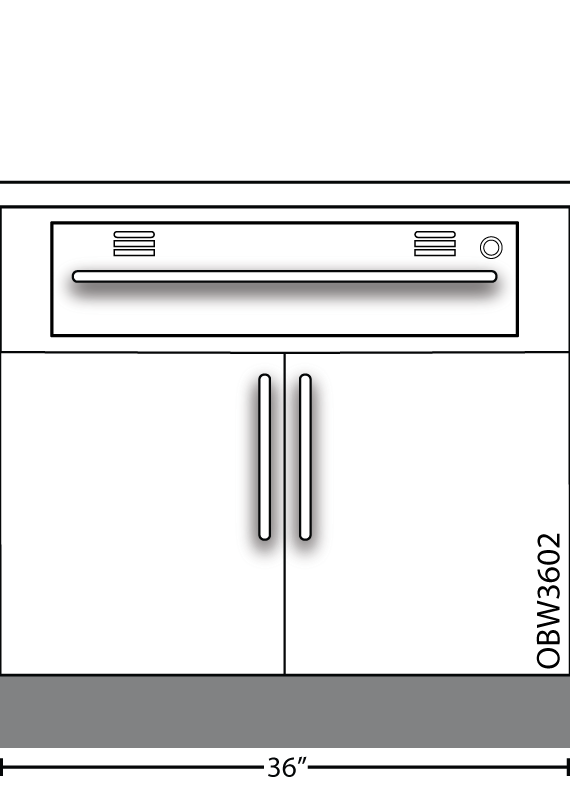 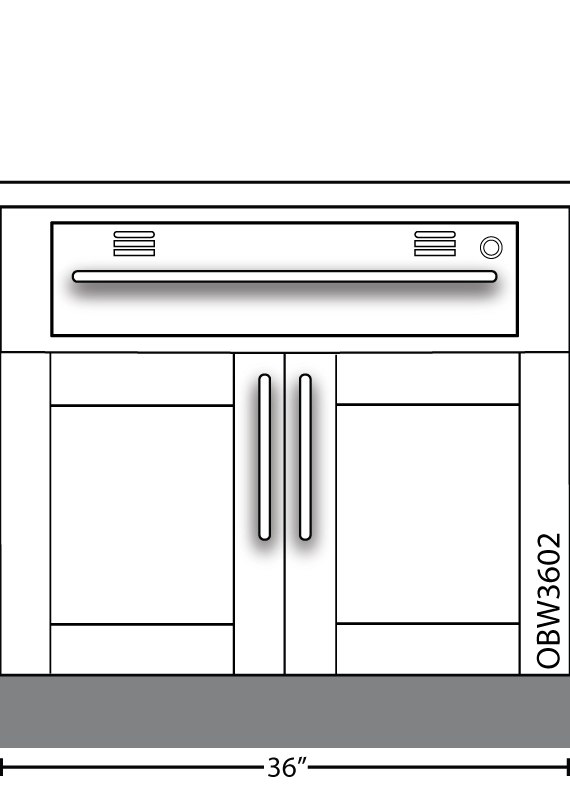 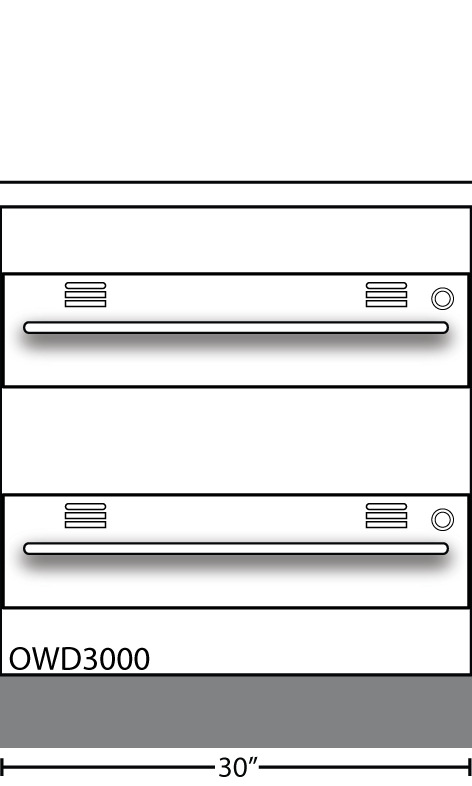 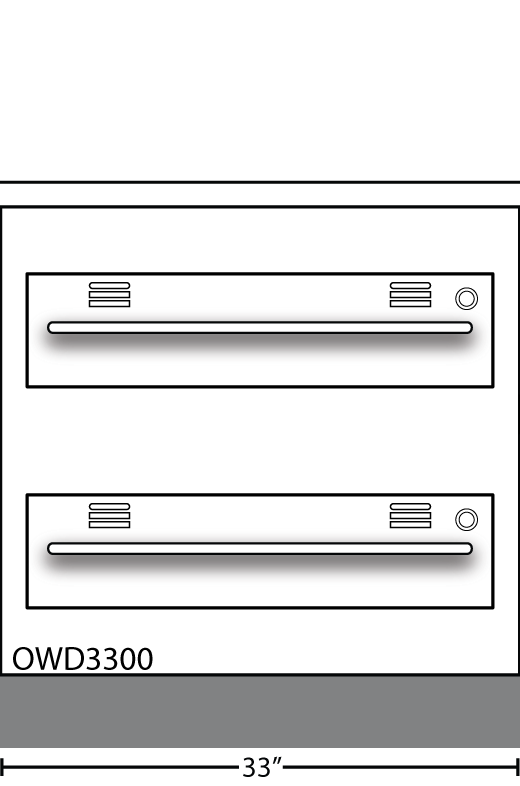 Refrigeration/MicrowaveReturn to Page 2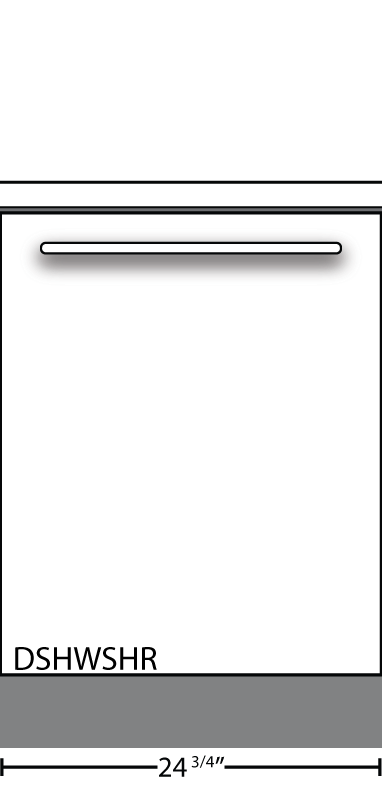 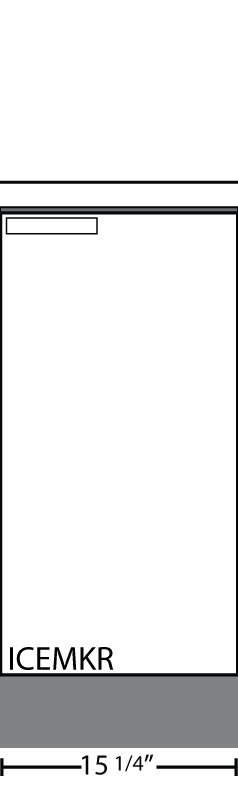 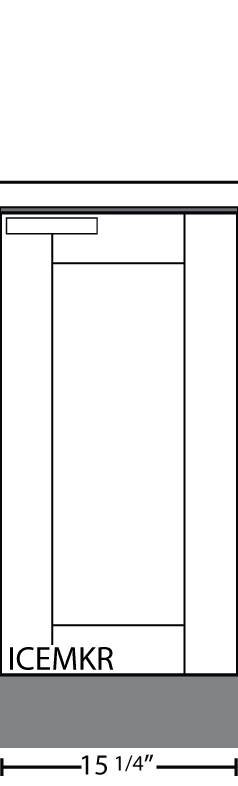 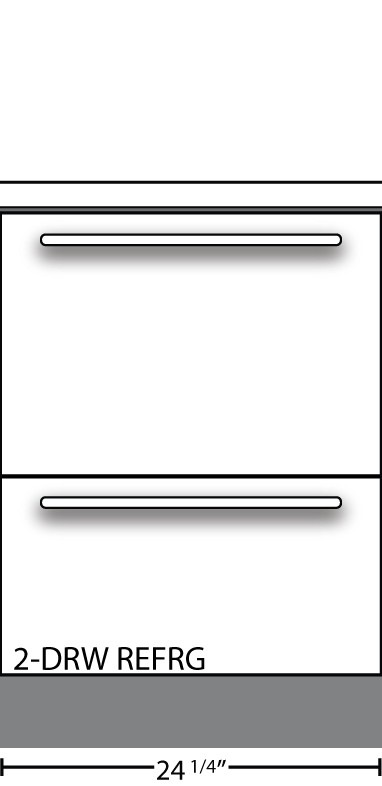 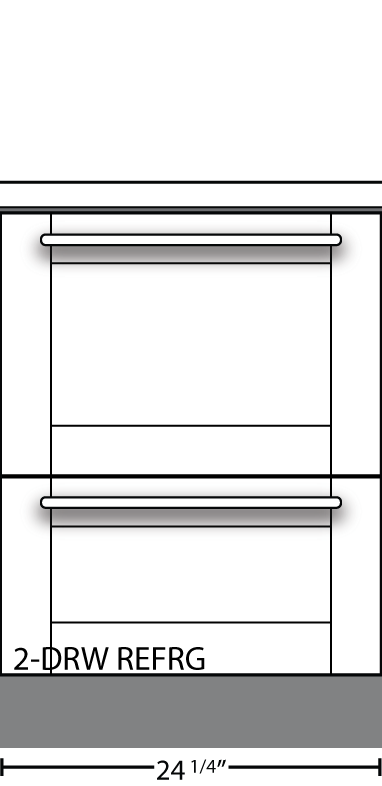 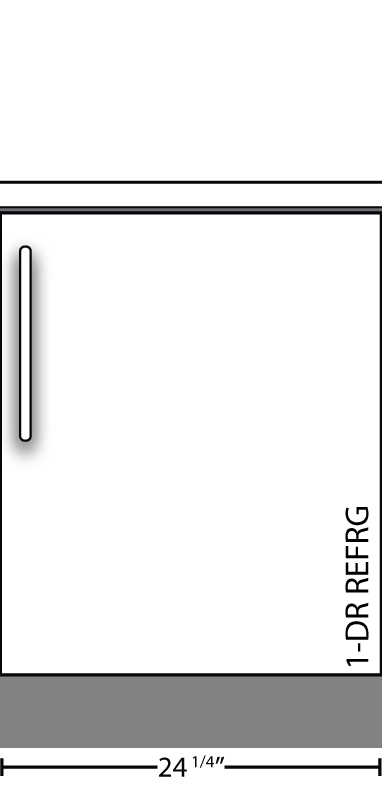 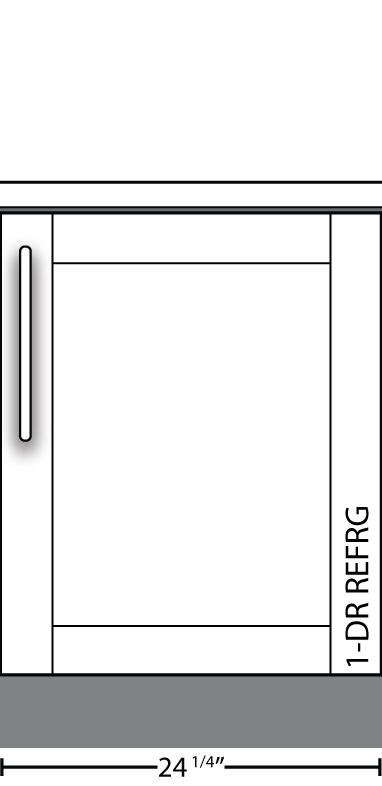 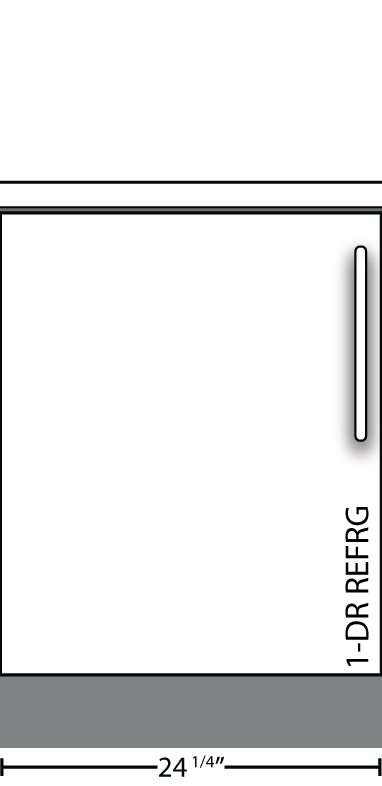 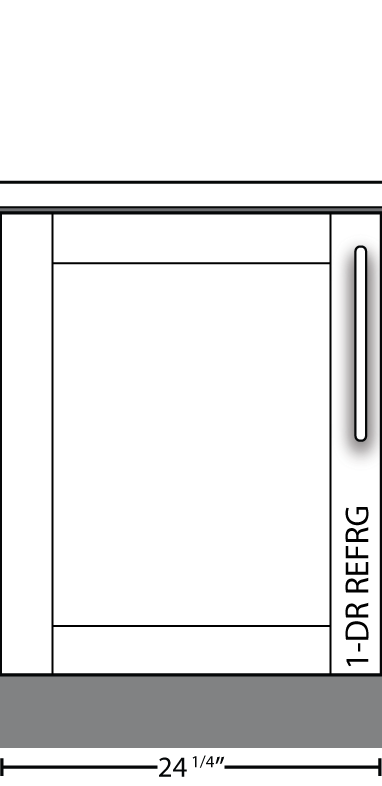 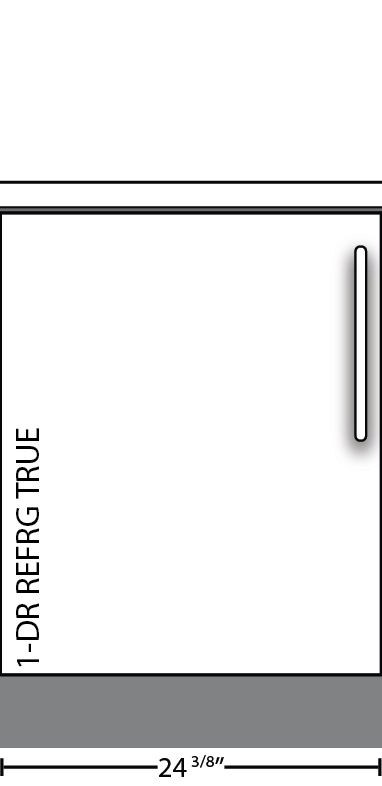 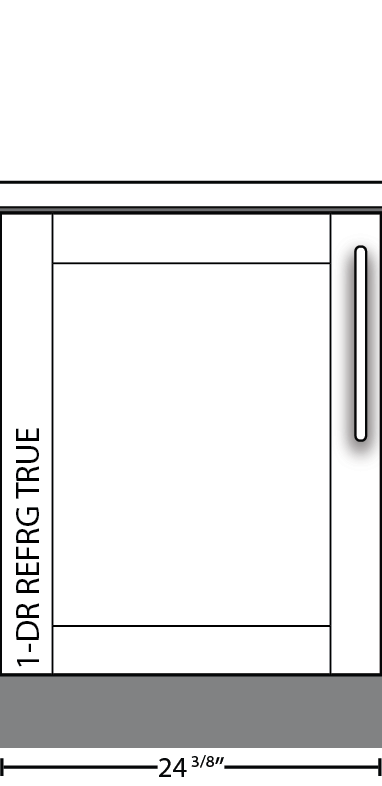 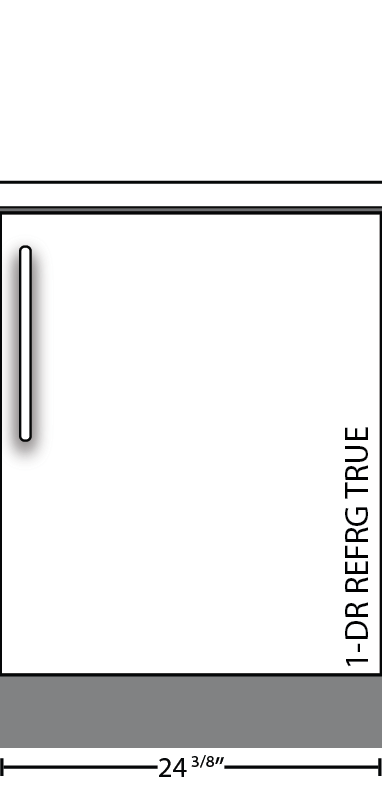 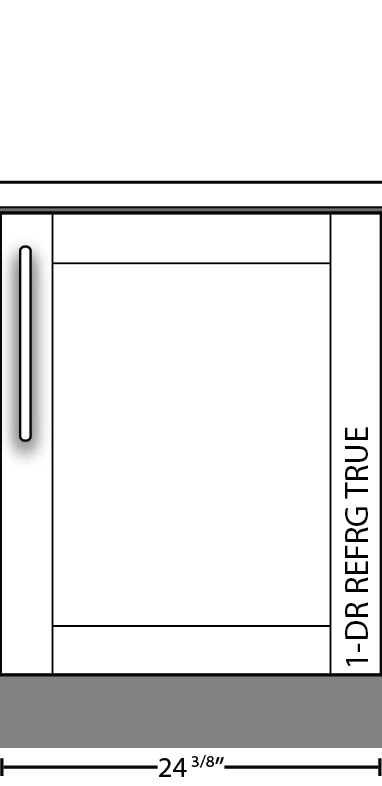 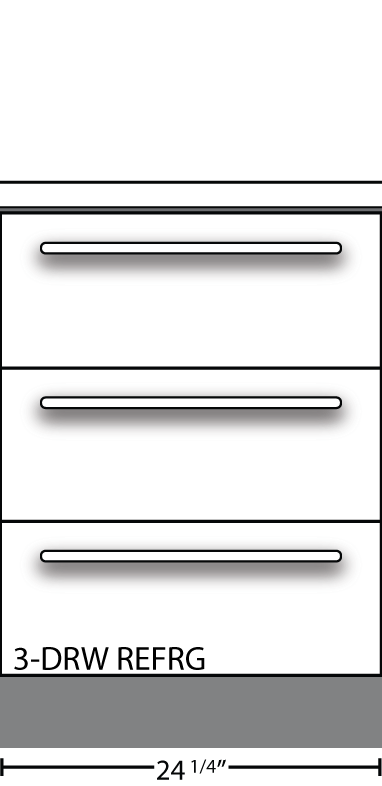 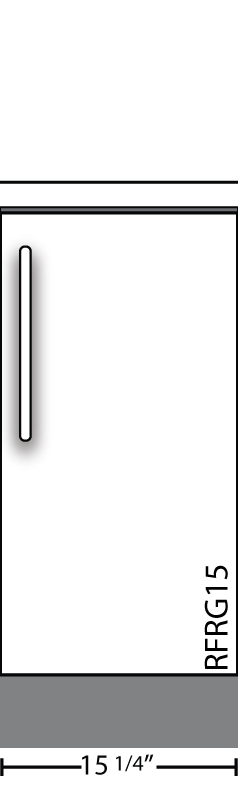 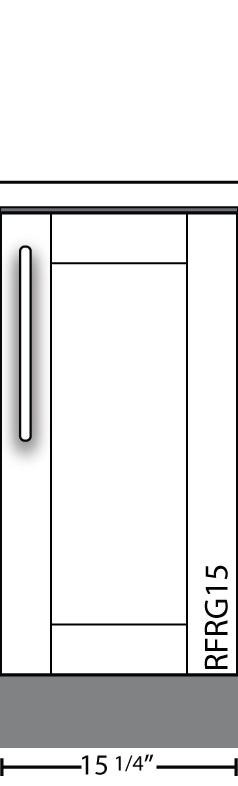 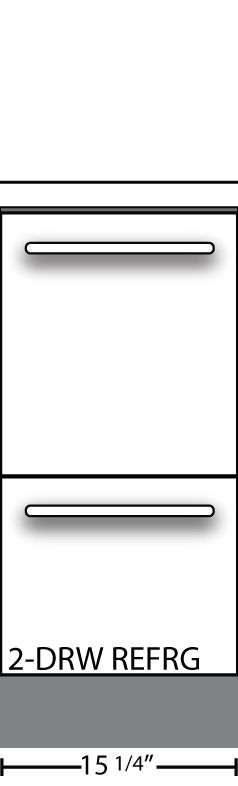 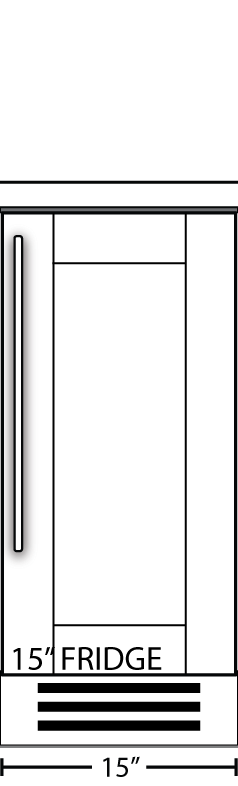 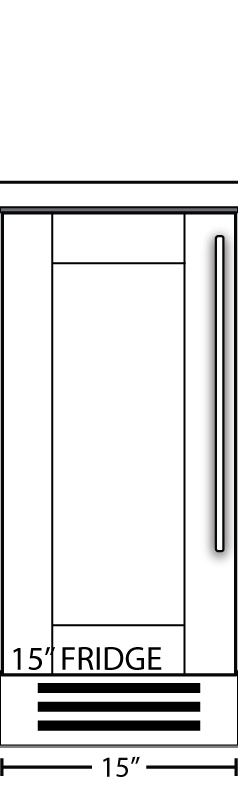 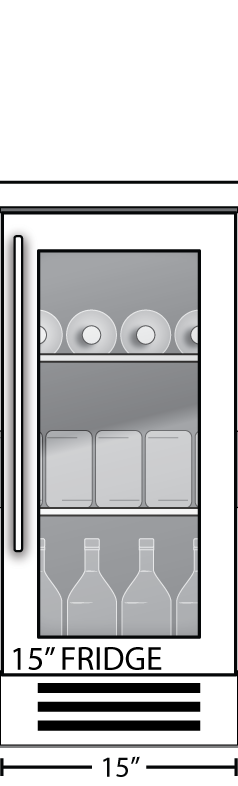 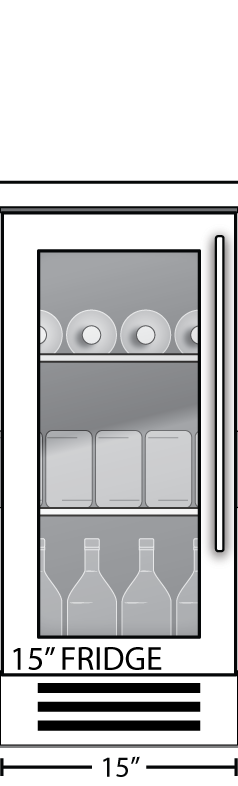 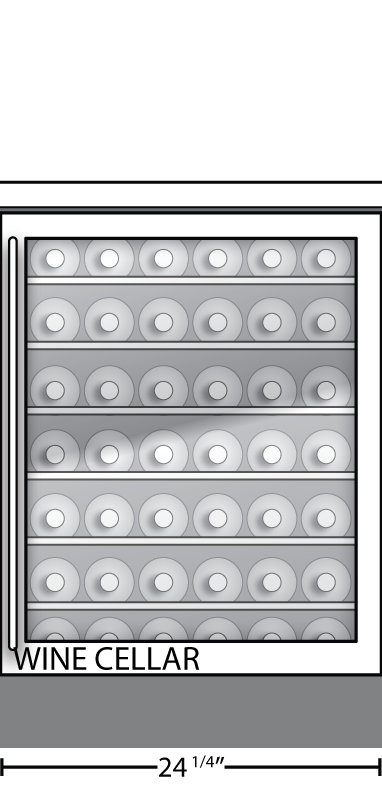 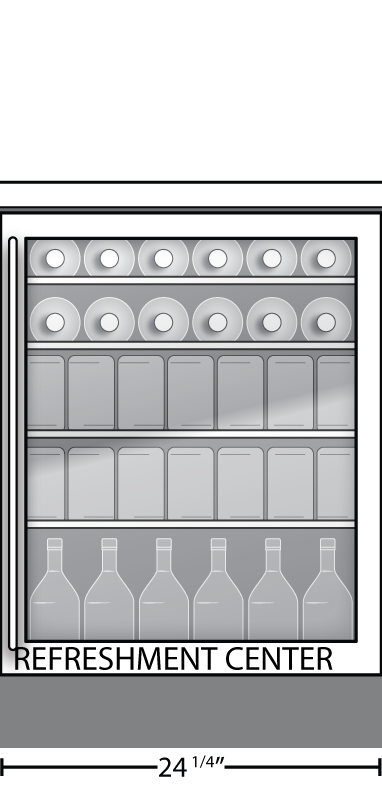 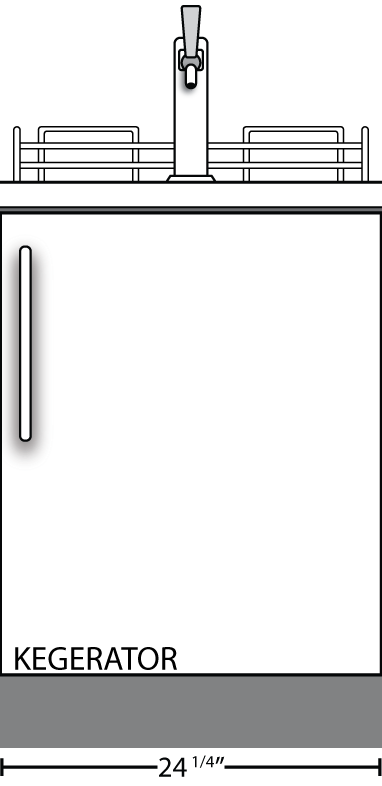 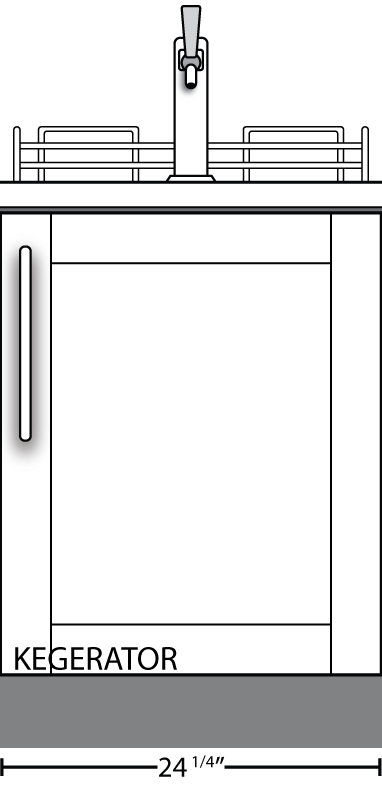 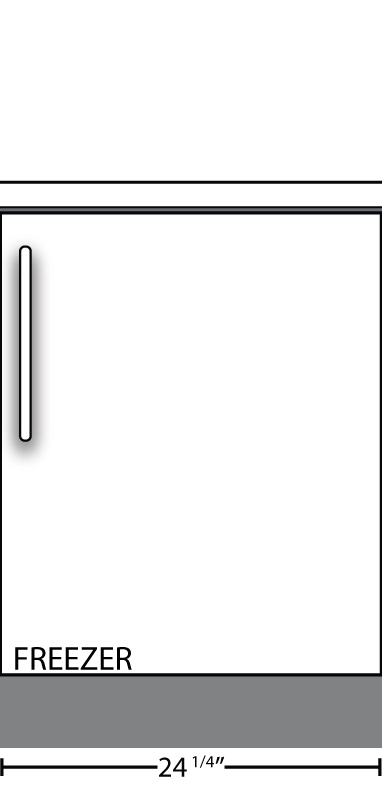 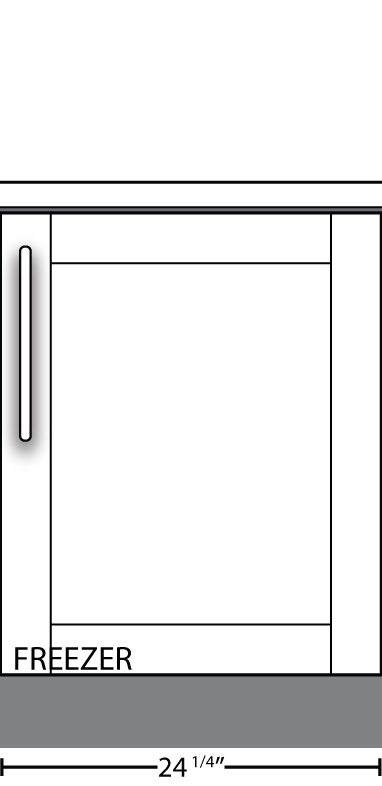 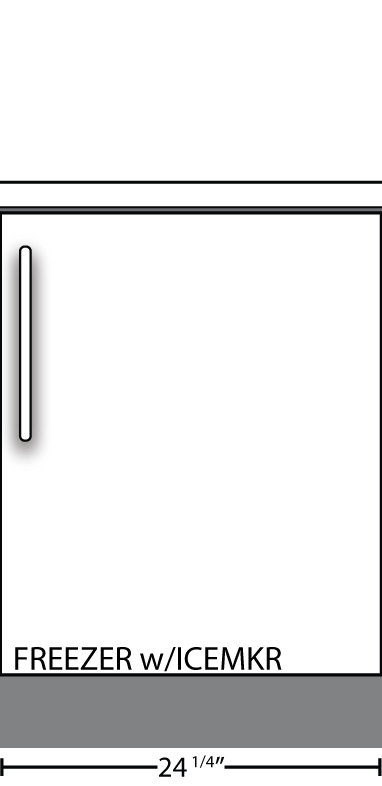 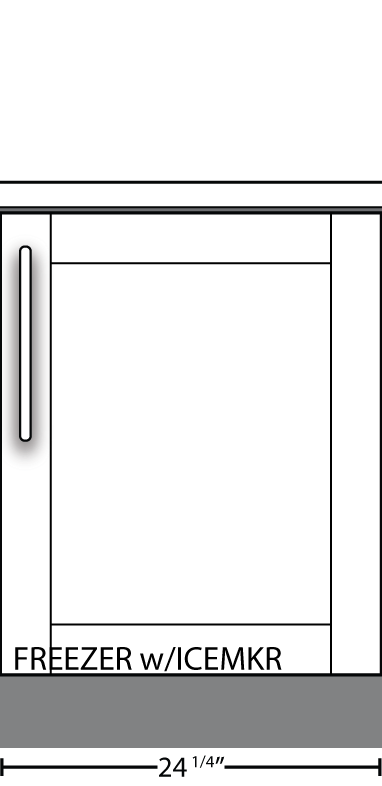 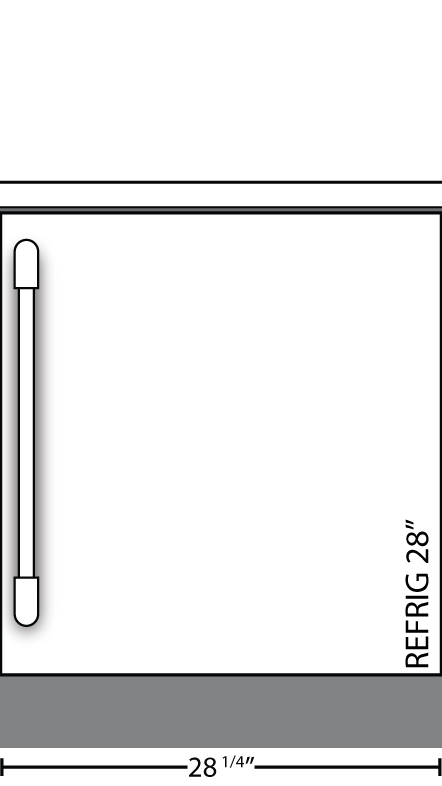 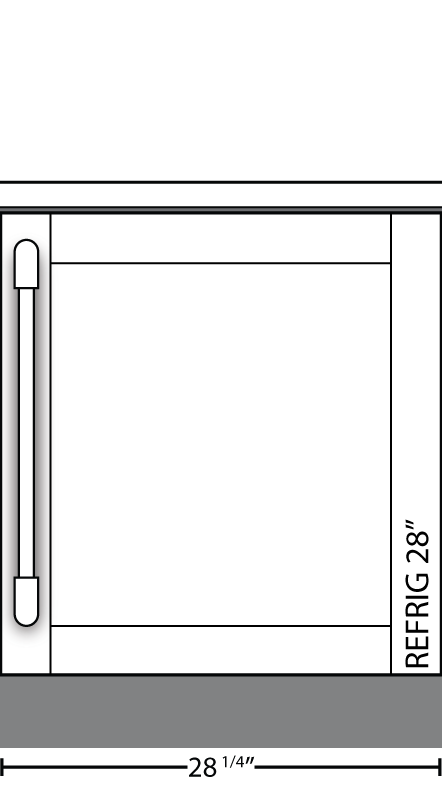 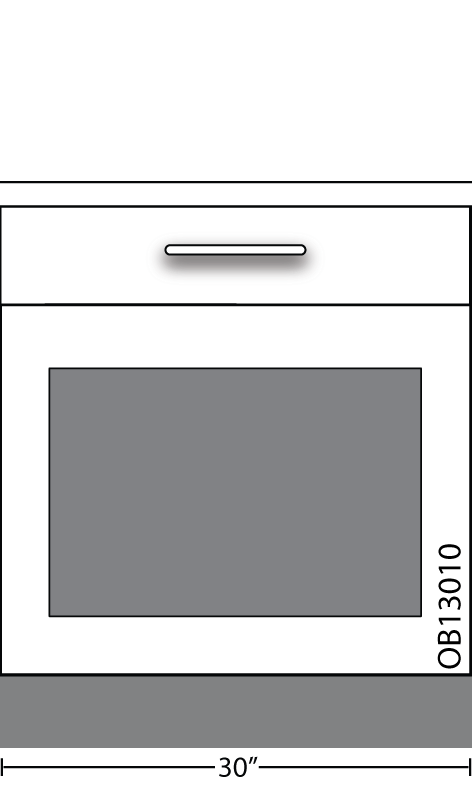 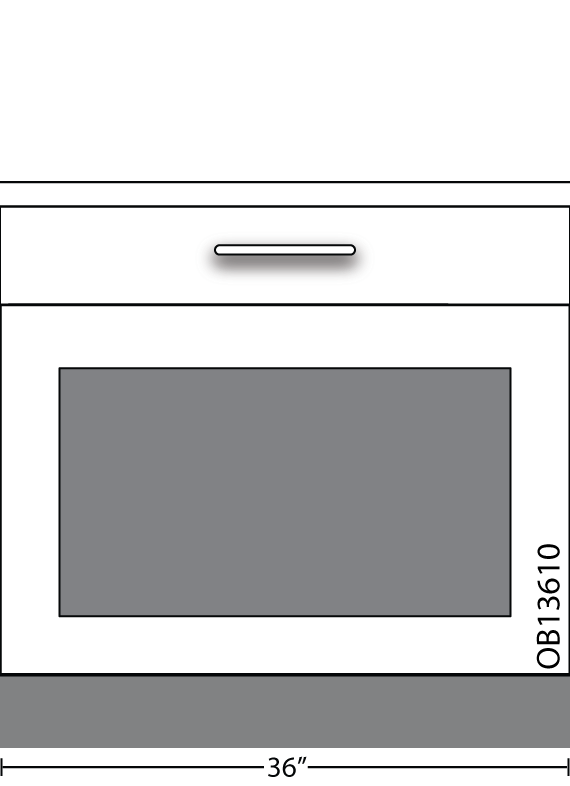 Corners/Ends/FillersReturn to Page 2Diagonal Corners (DCW) Face Dimension 15” Wall Dimension 24”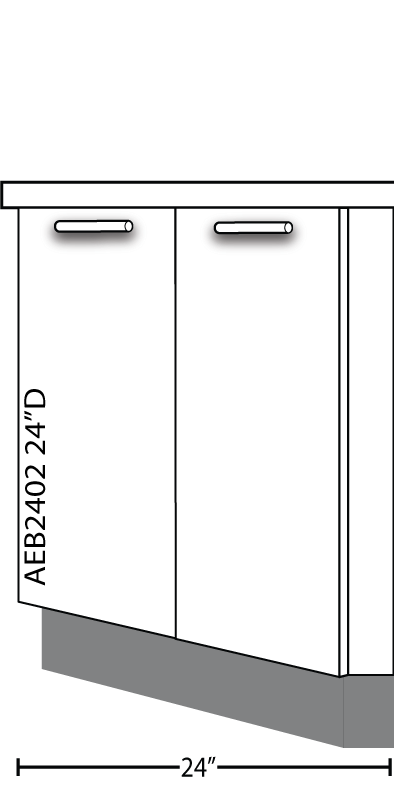 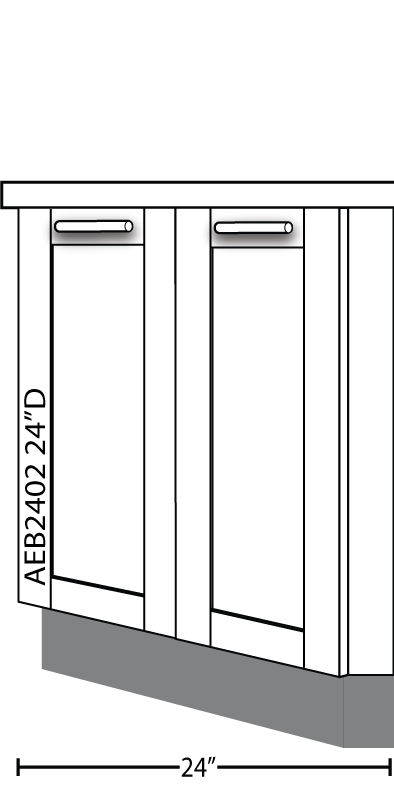 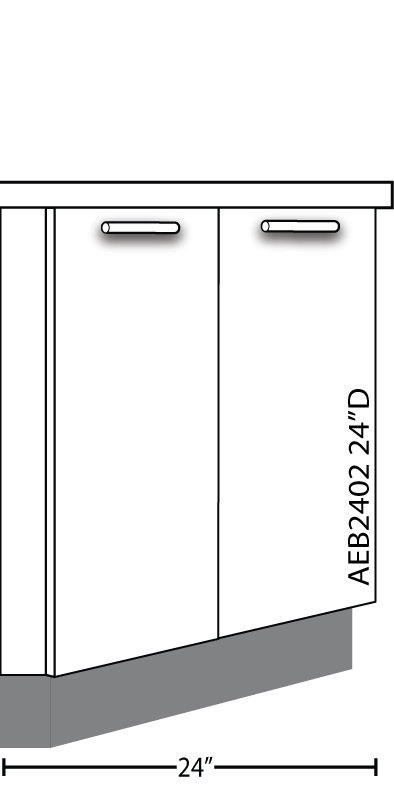 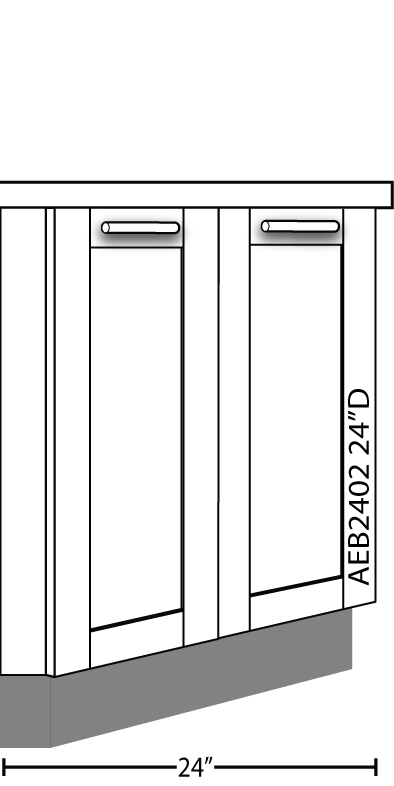 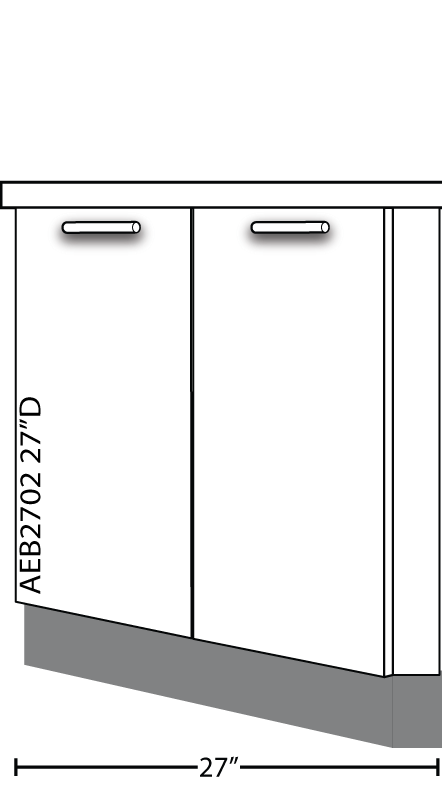 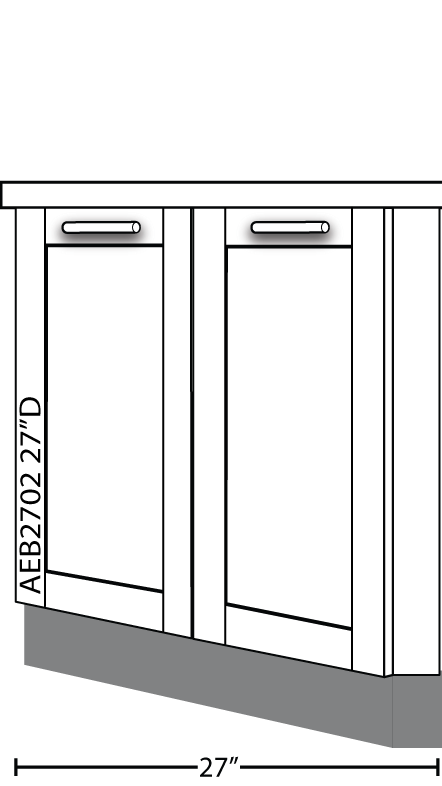 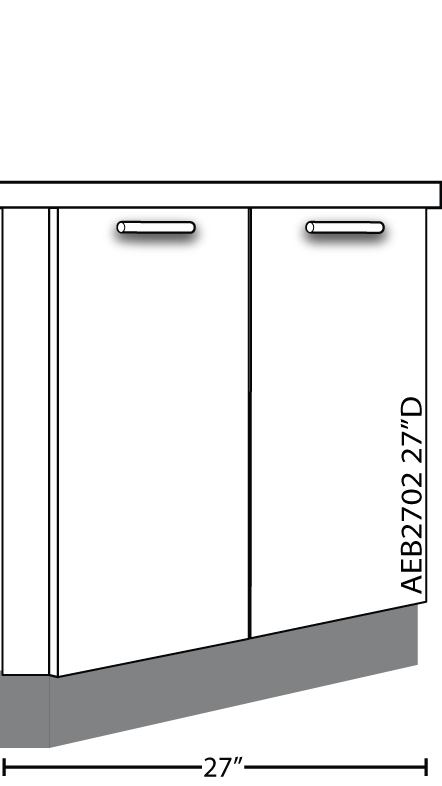 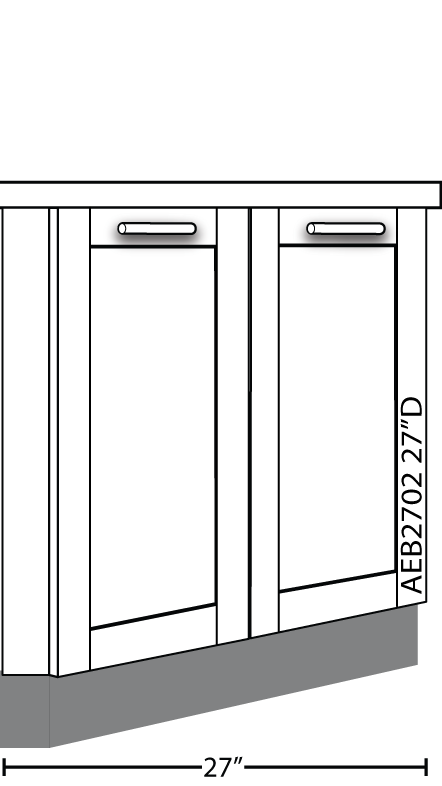 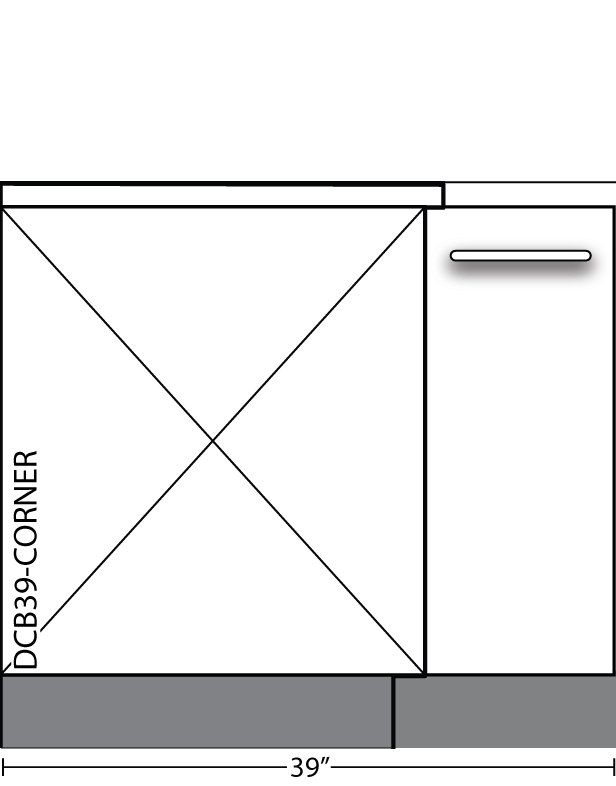 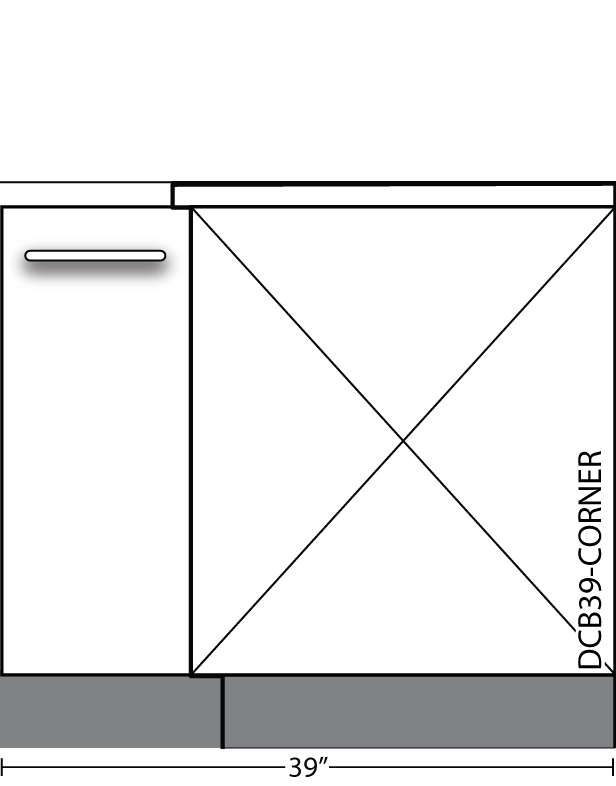 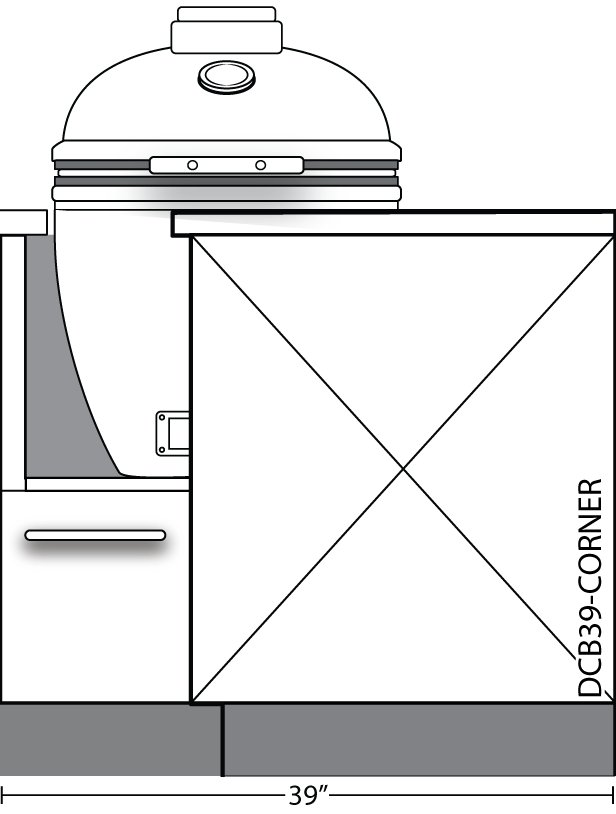 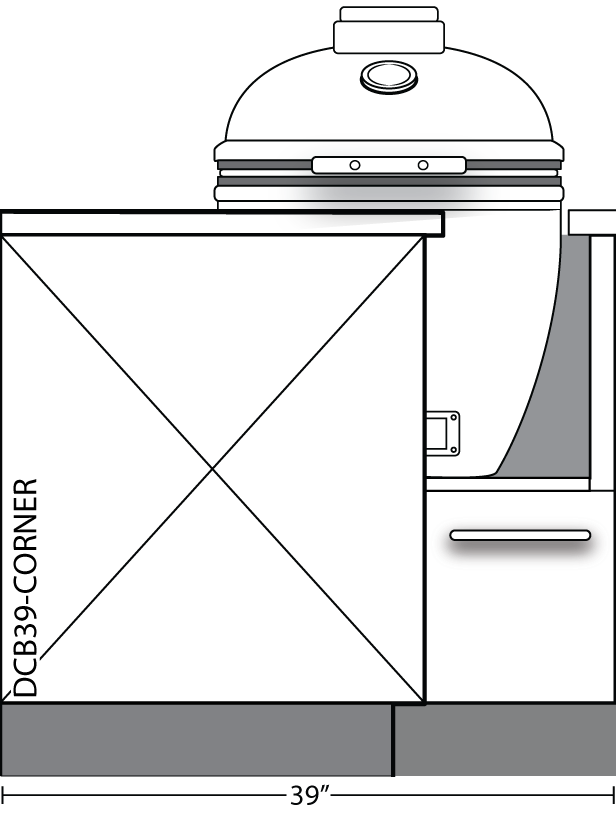 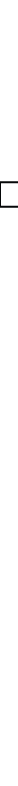 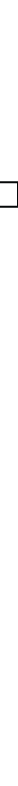 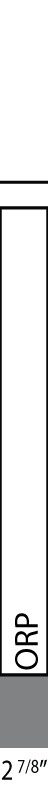 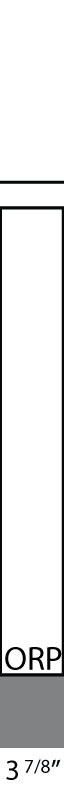 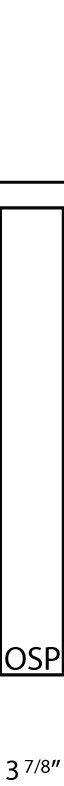 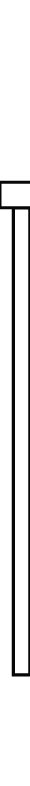 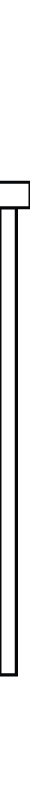 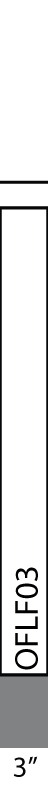 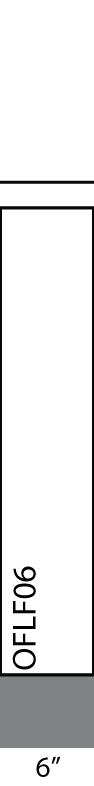 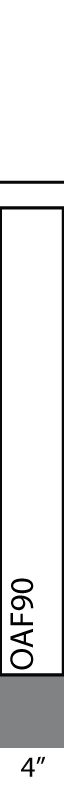 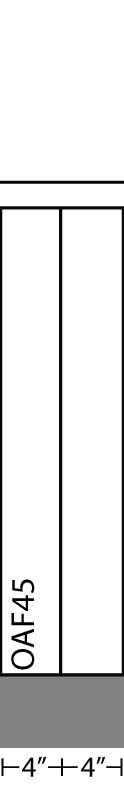 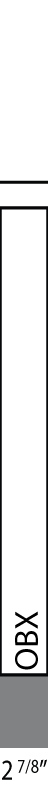 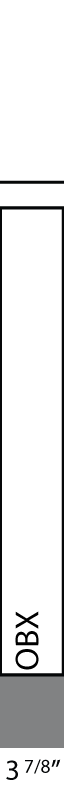 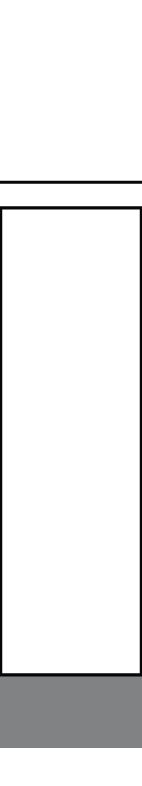 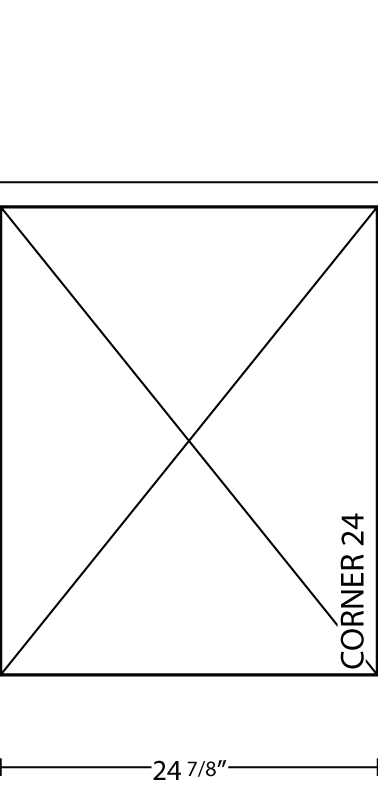 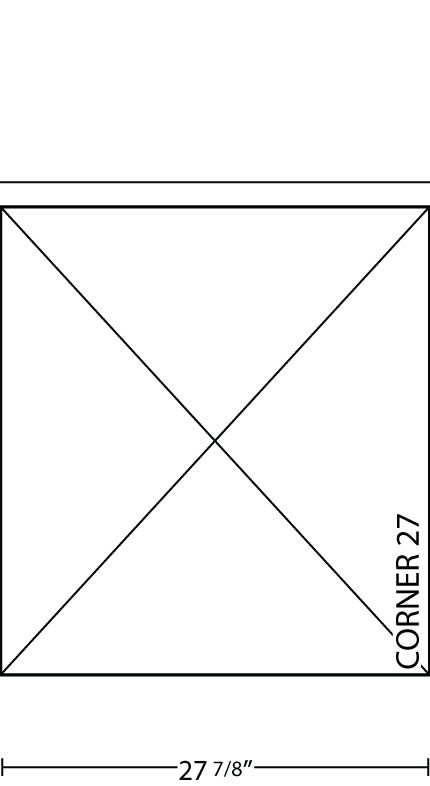 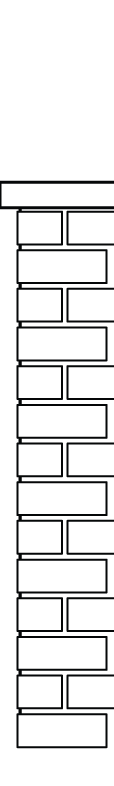 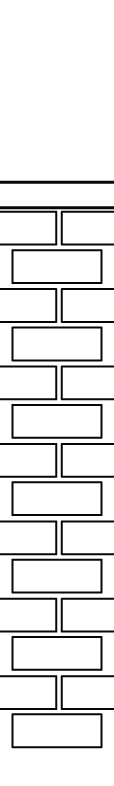 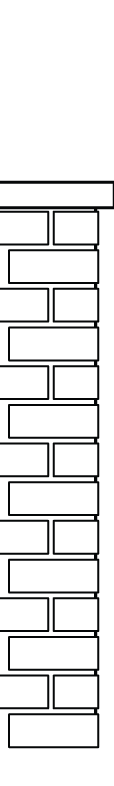 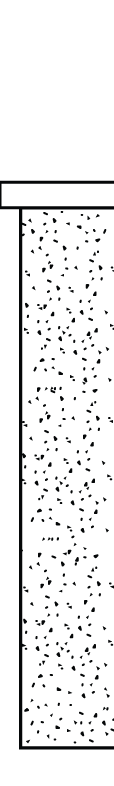 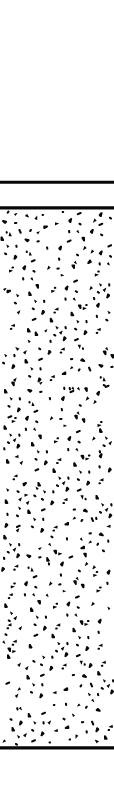 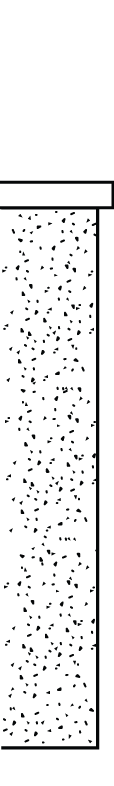 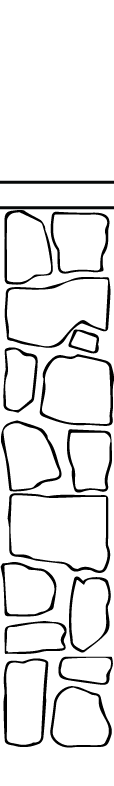 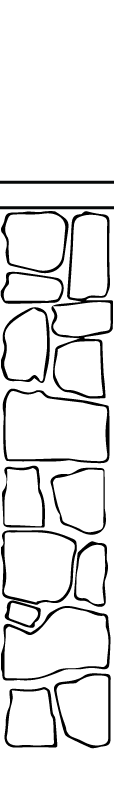 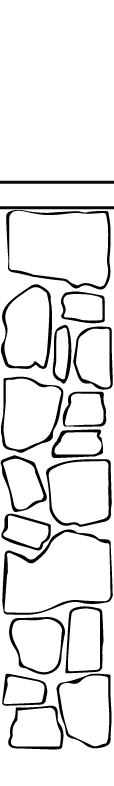 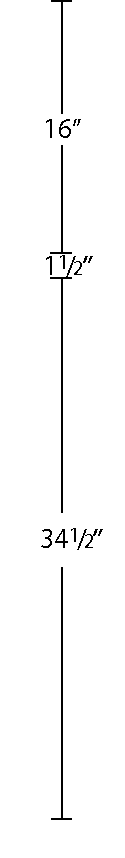 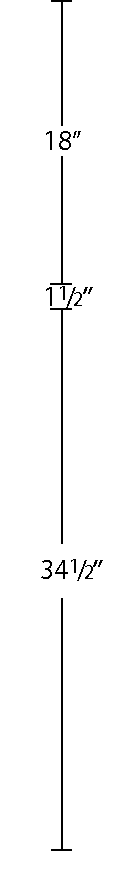 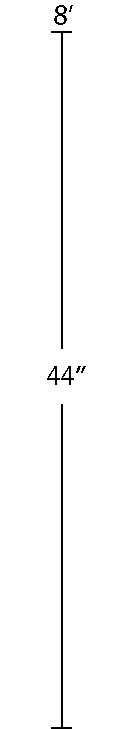 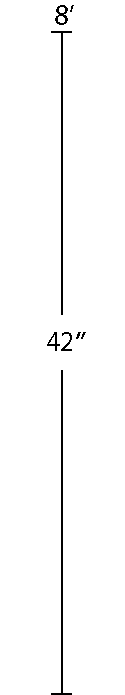 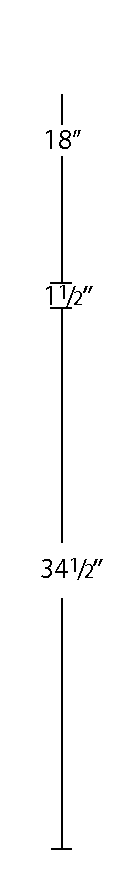 Use the vertical Legend  I 42” height  Cabs   I 36”Height Cabs See pg 2 for example and Starter LayoutWall Cabinets - WSReturn to Page 2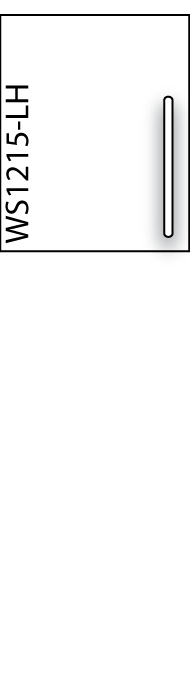 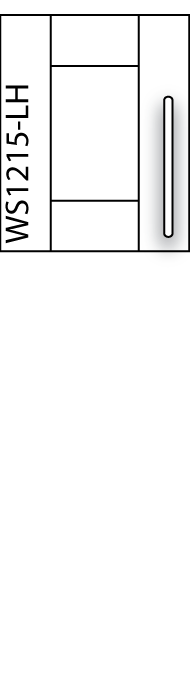 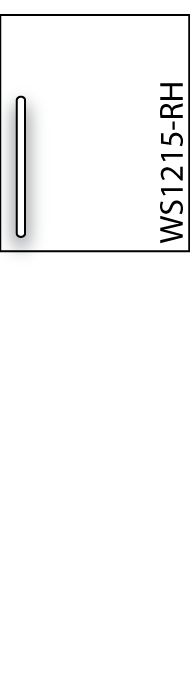 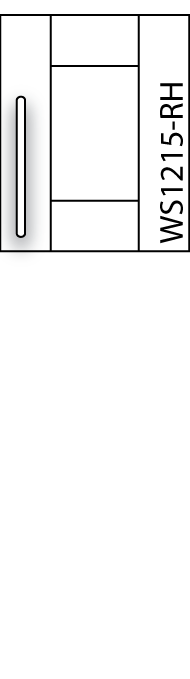 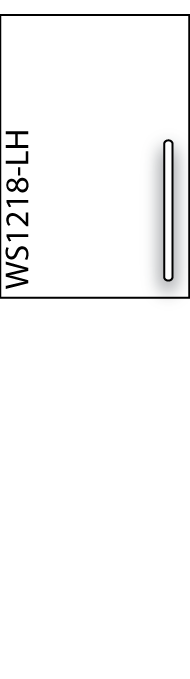 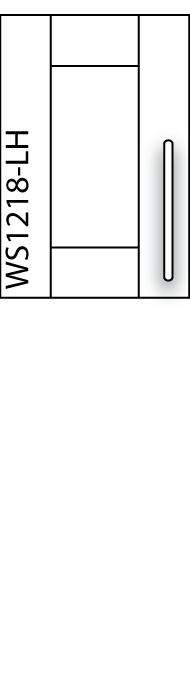 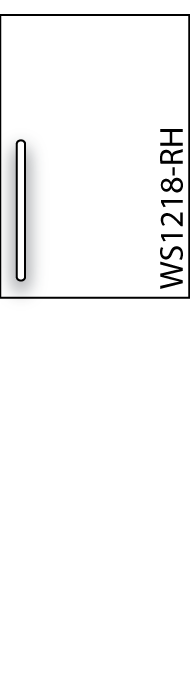 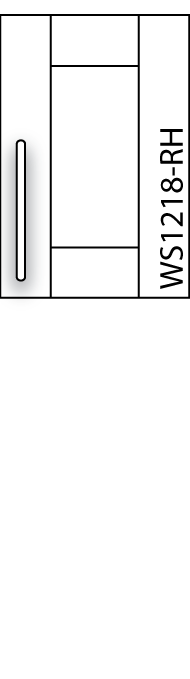 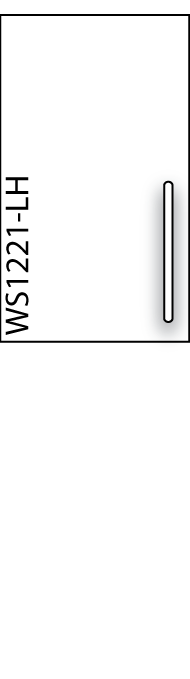 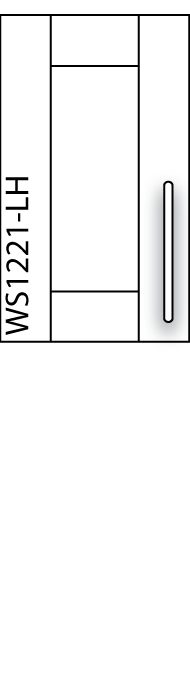 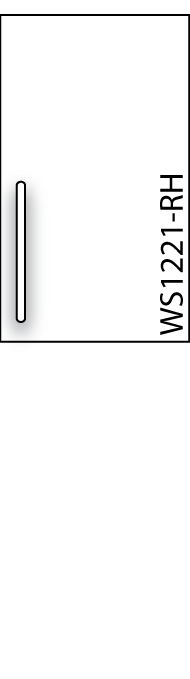 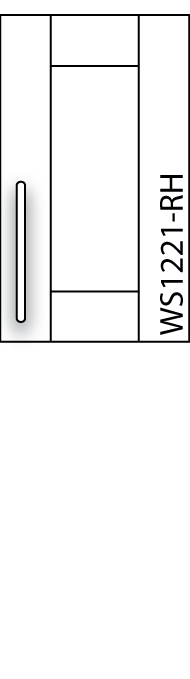 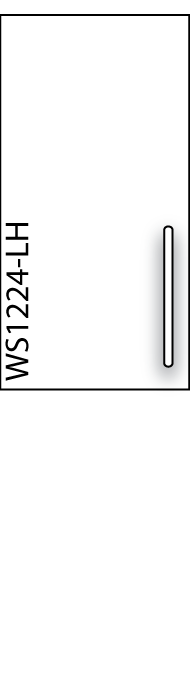 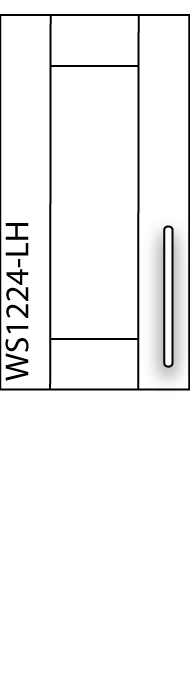 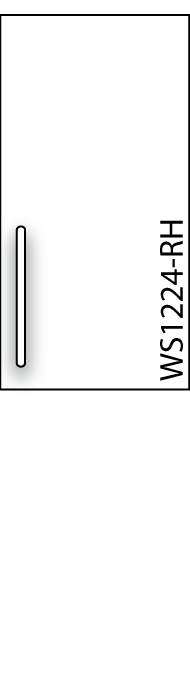 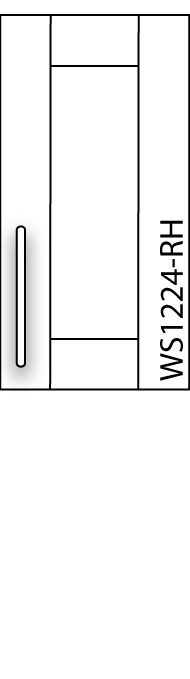 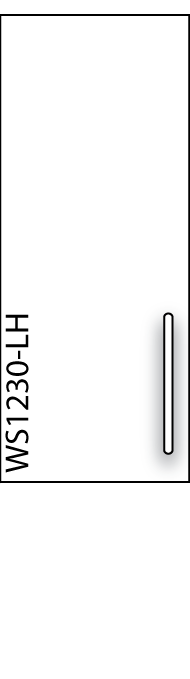 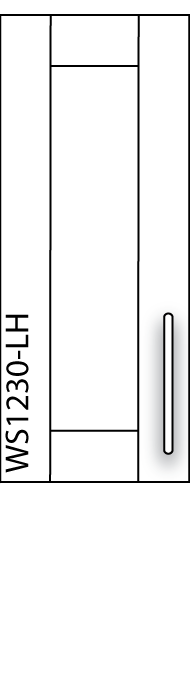 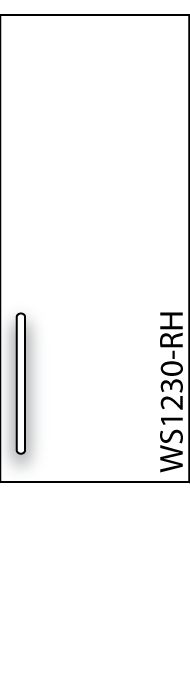 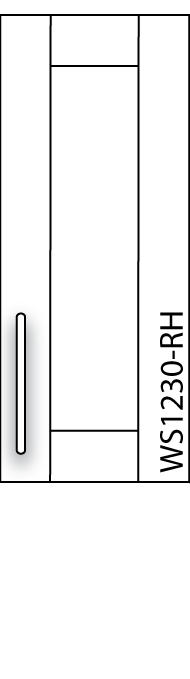 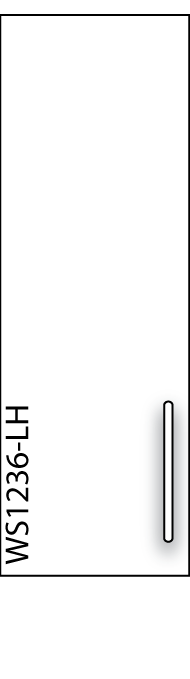 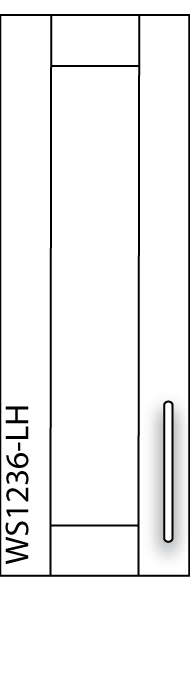 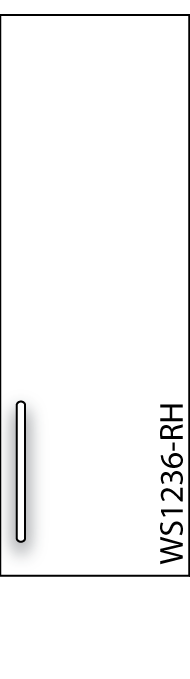 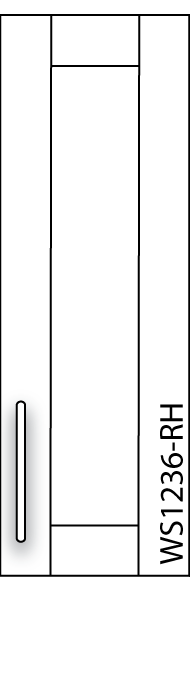 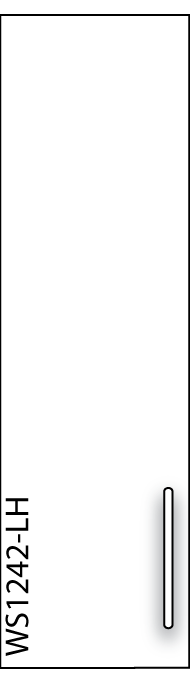 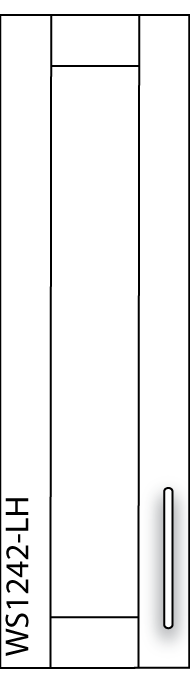 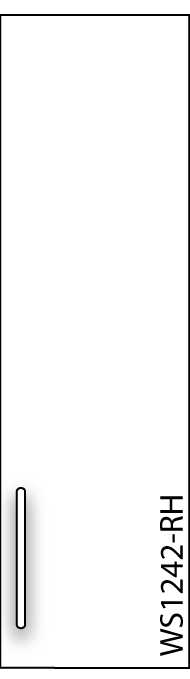 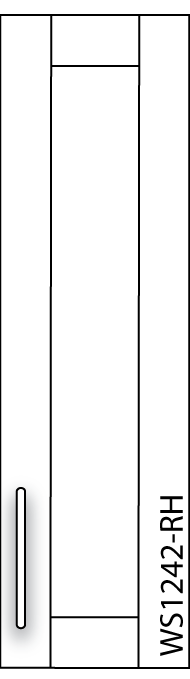 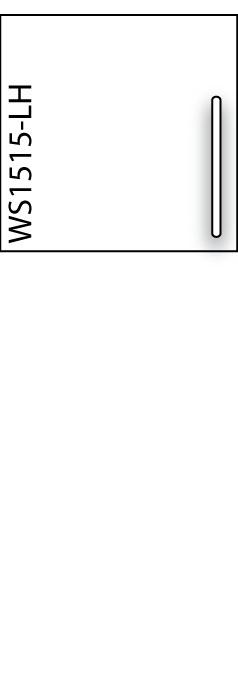 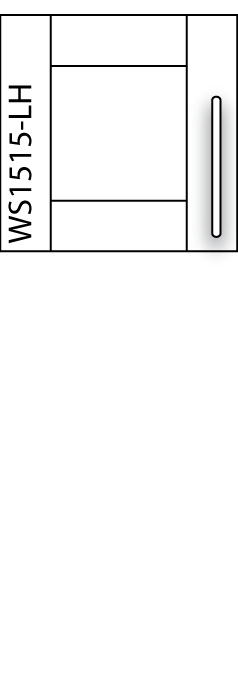 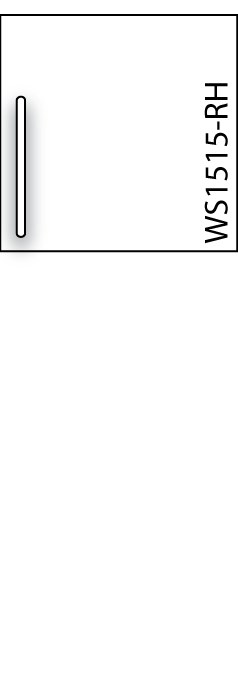 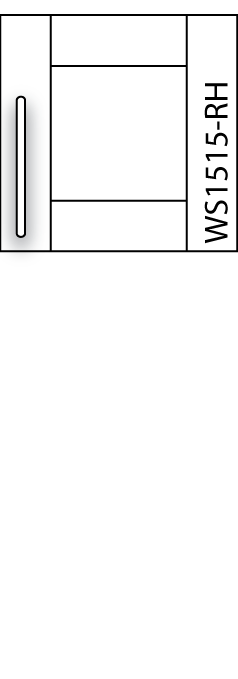 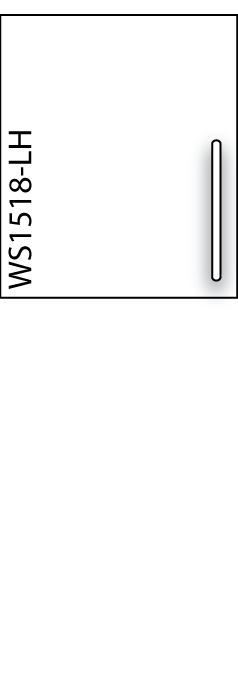 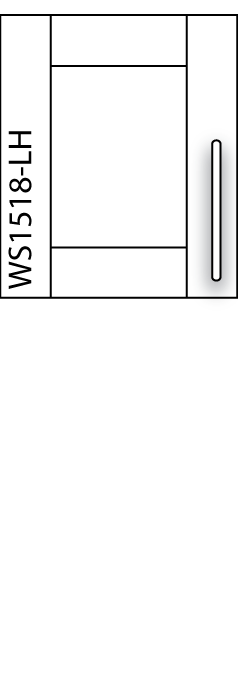 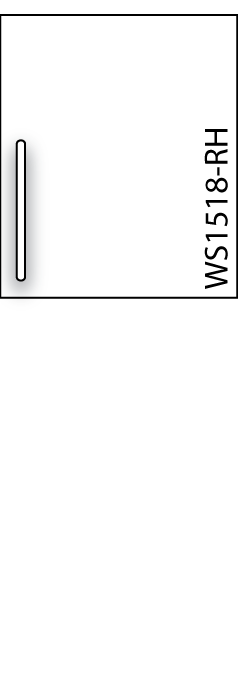 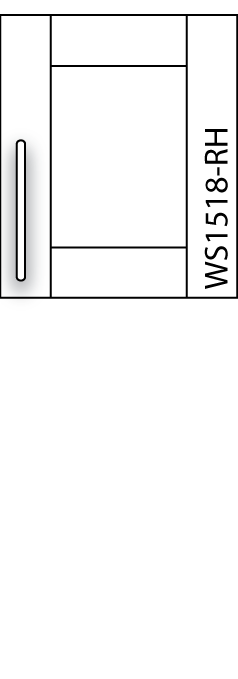 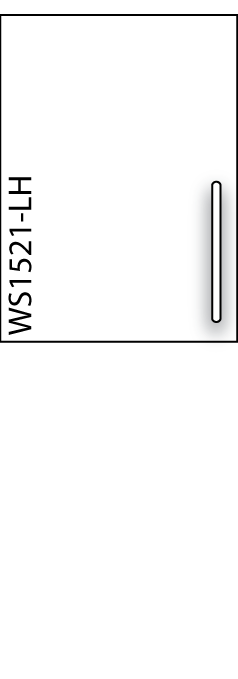 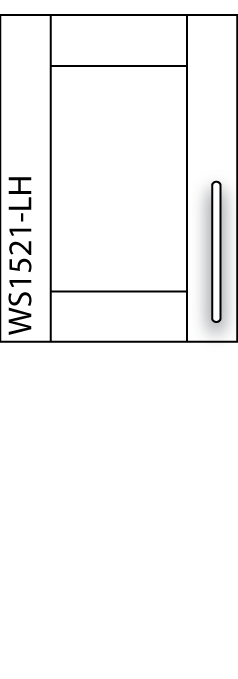 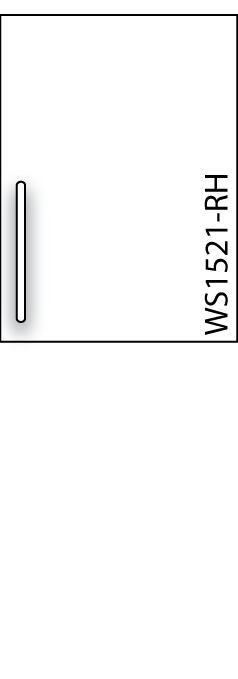 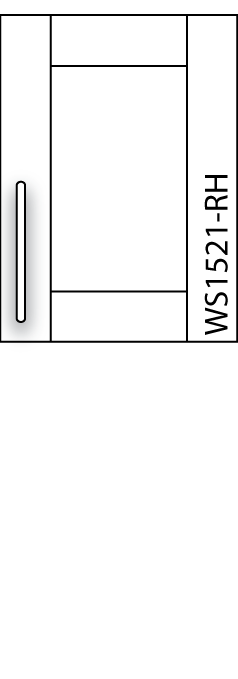 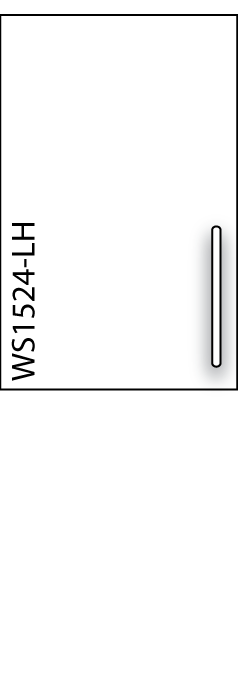 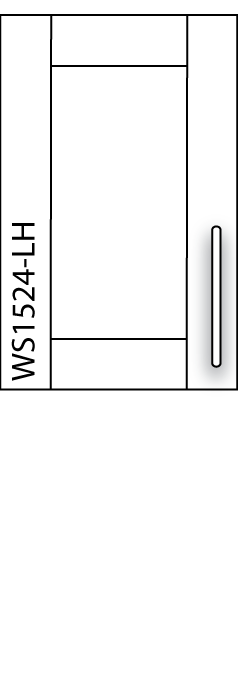 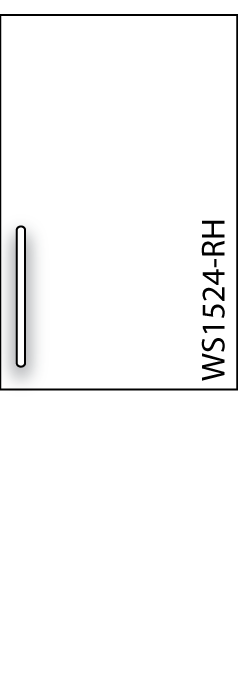 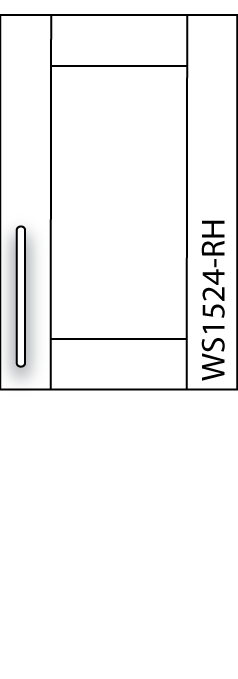 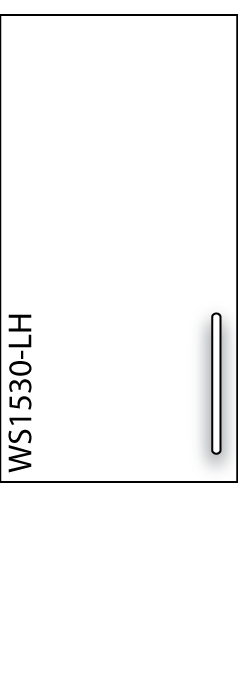 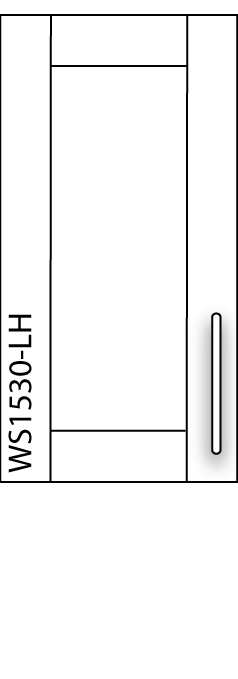 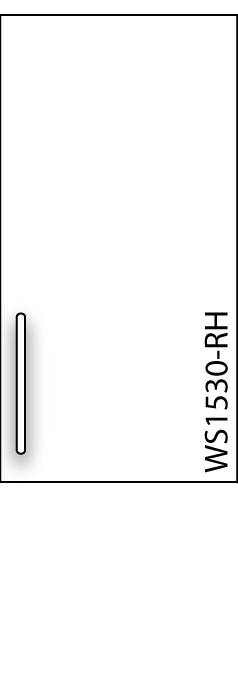 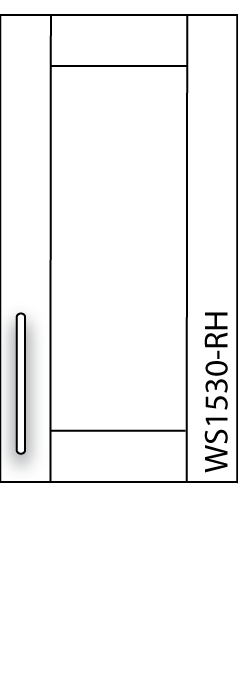 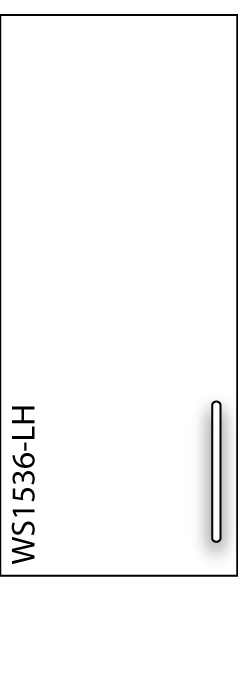 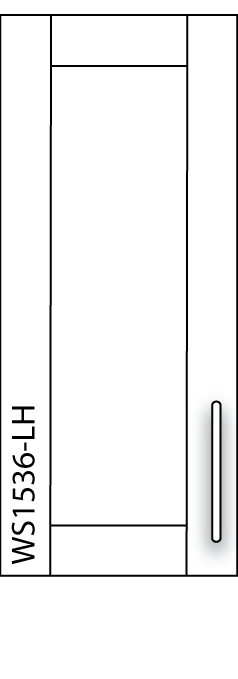 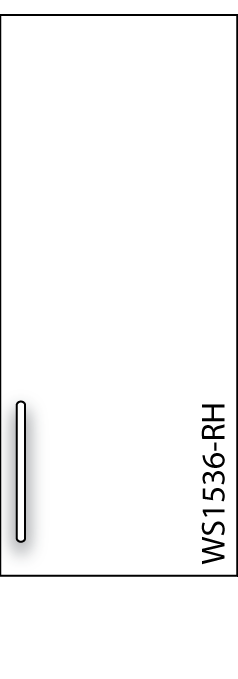 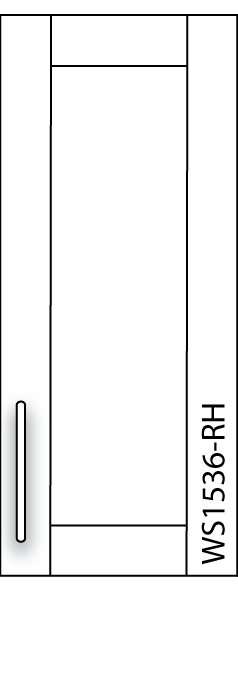 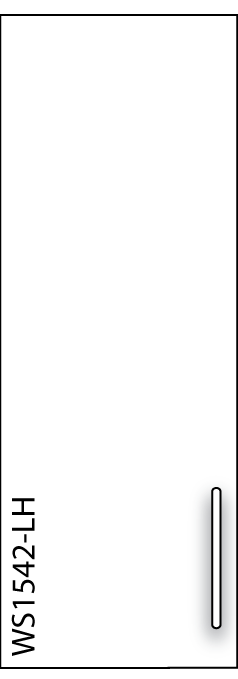 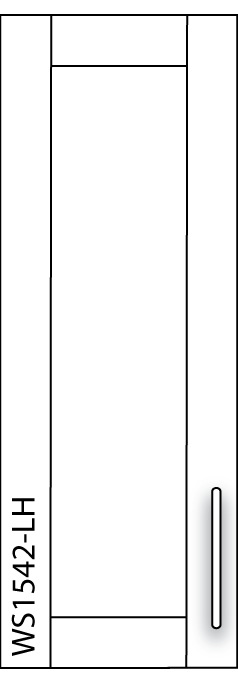 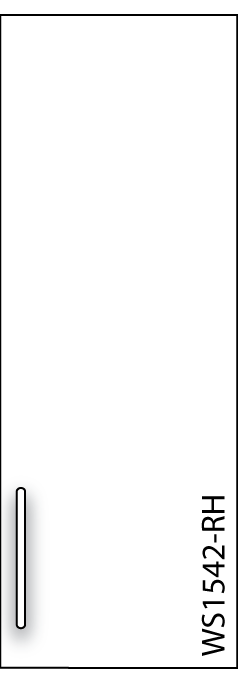 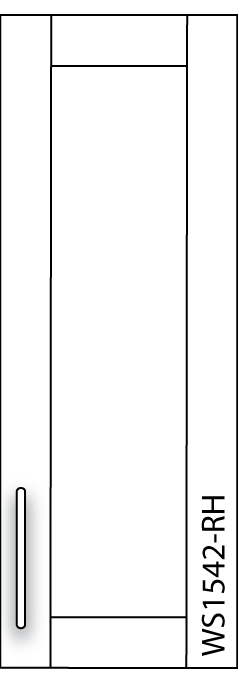 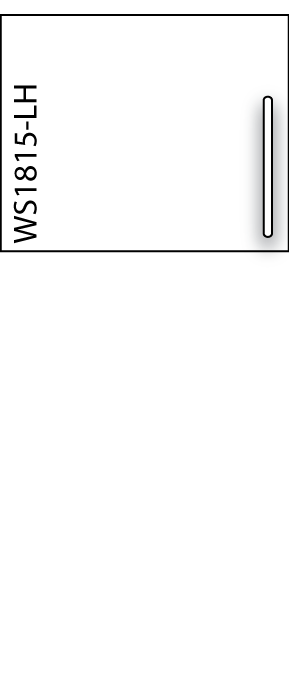 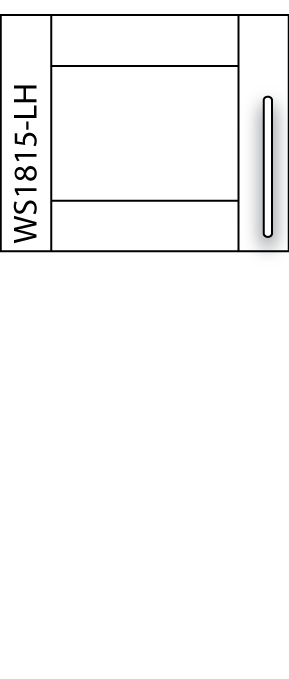 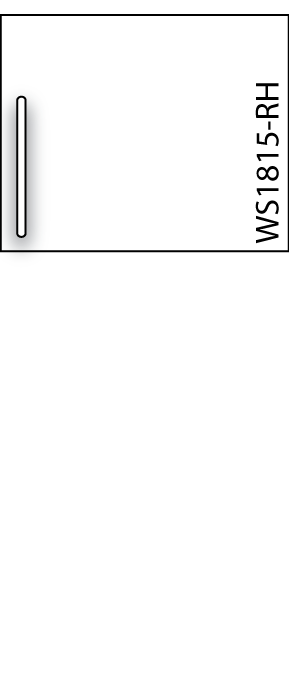 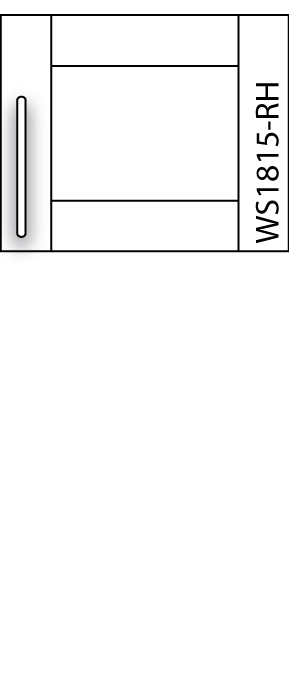 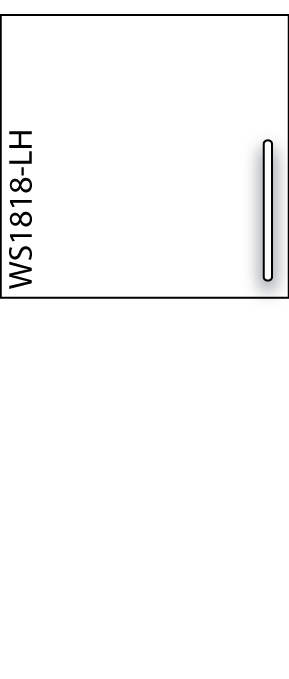 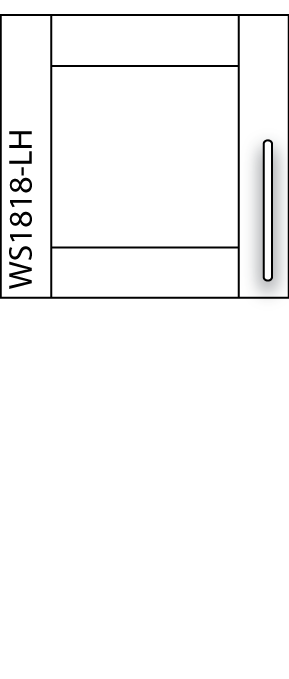 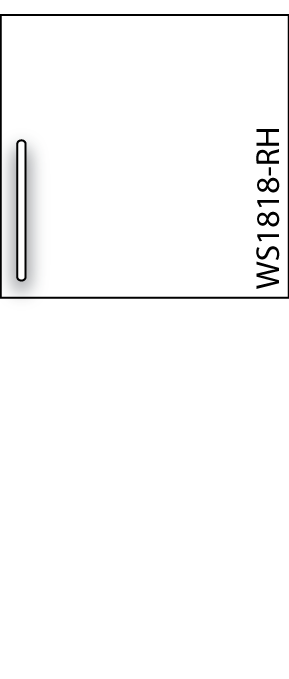 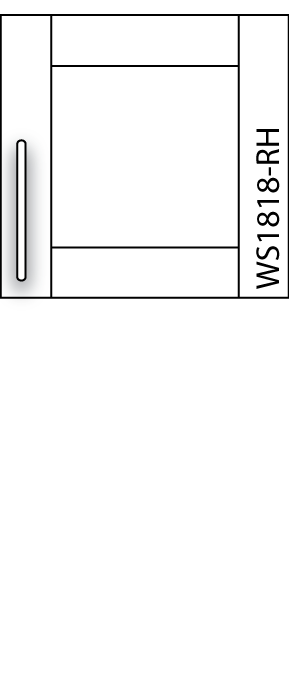 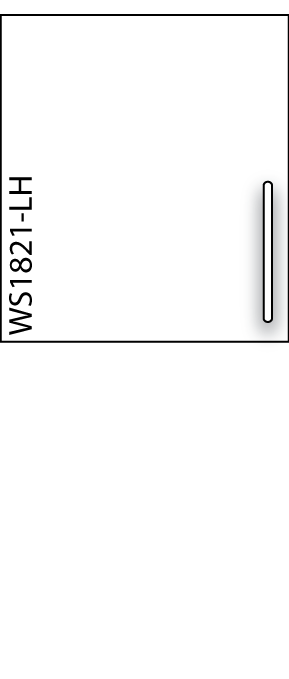 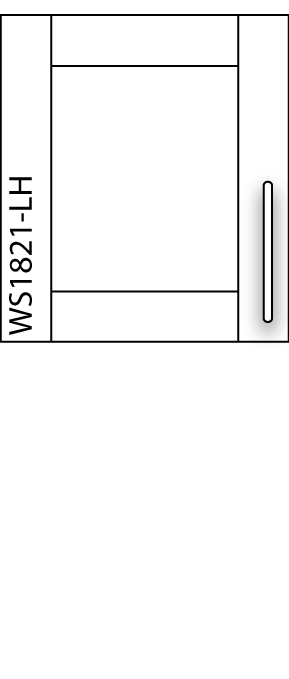 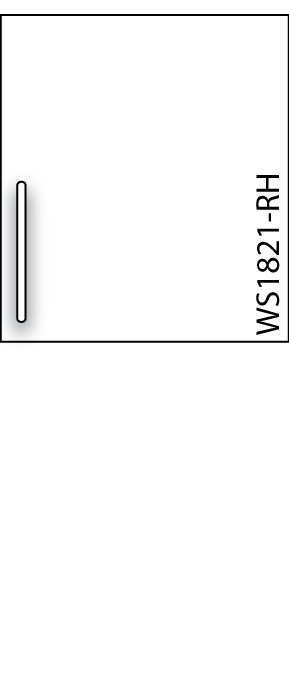 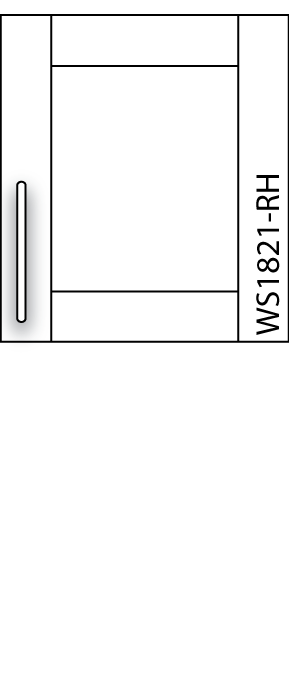 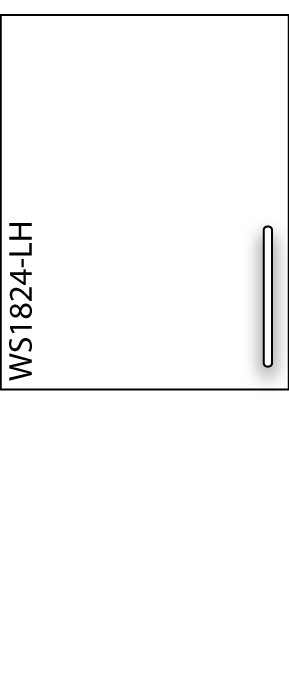 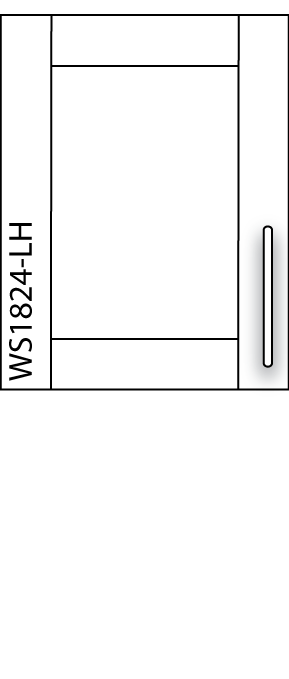 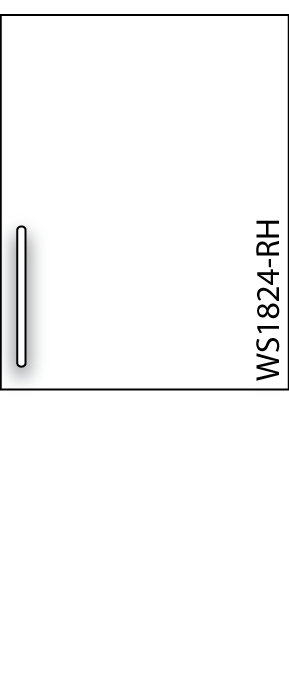 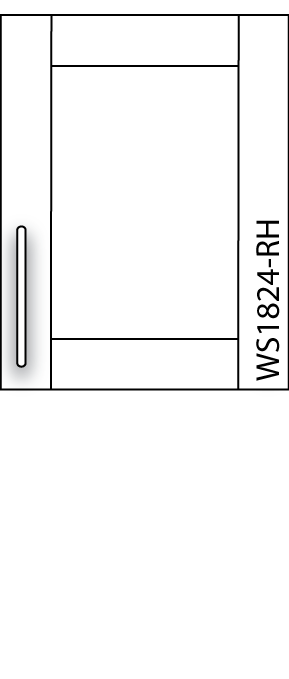 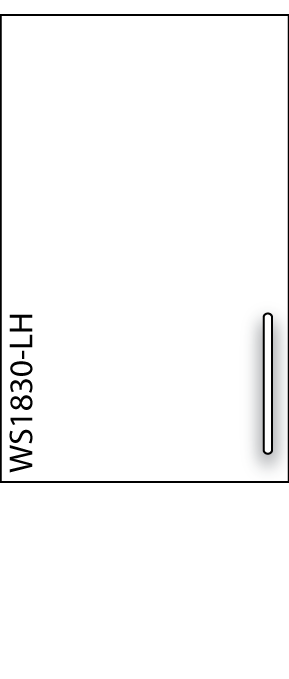 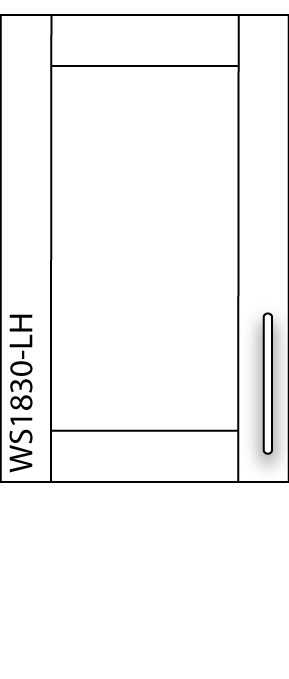 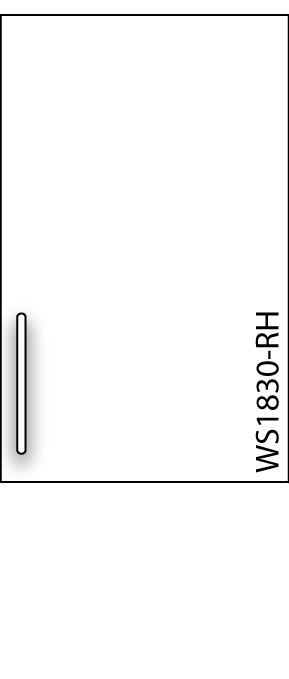 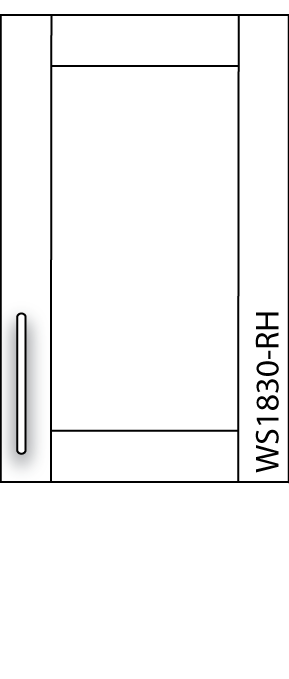 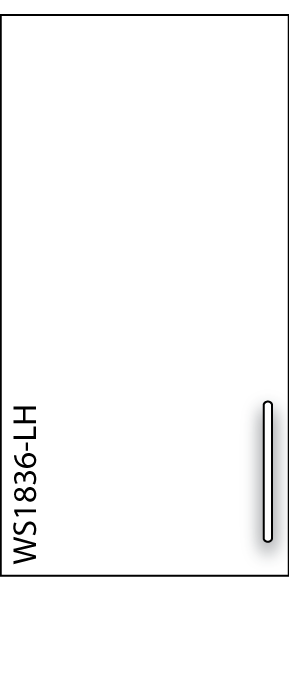 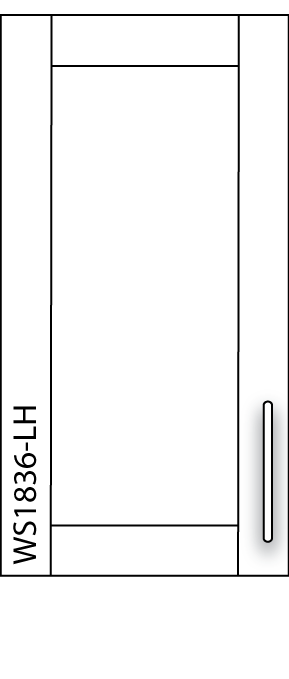 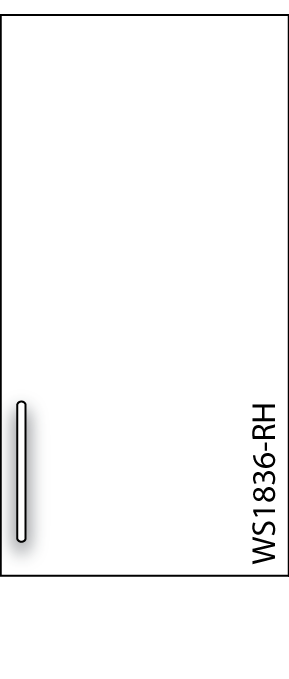 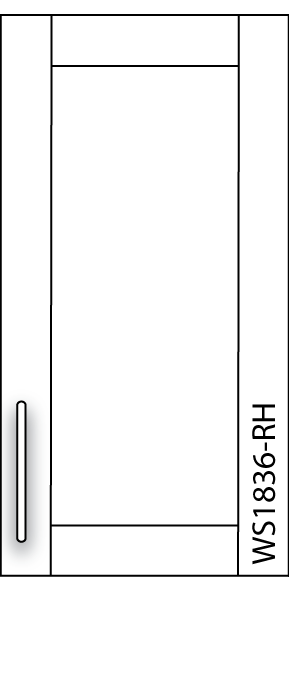 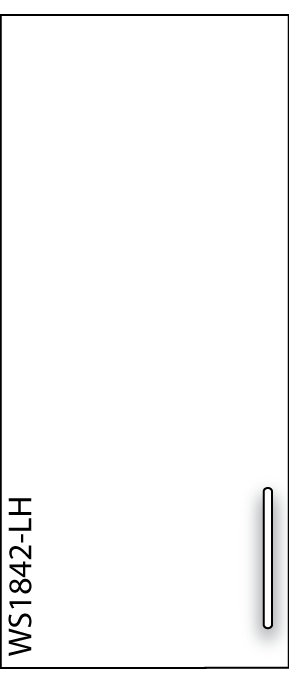 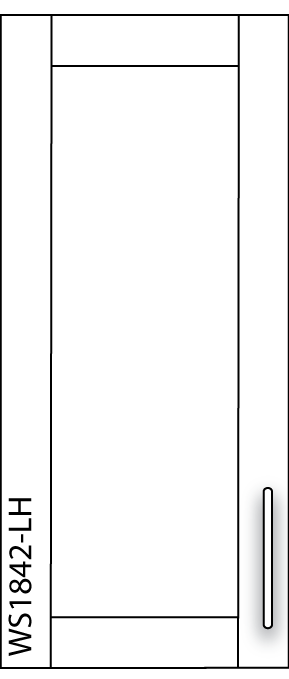 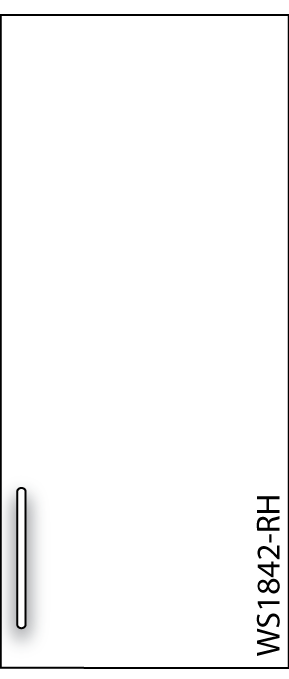 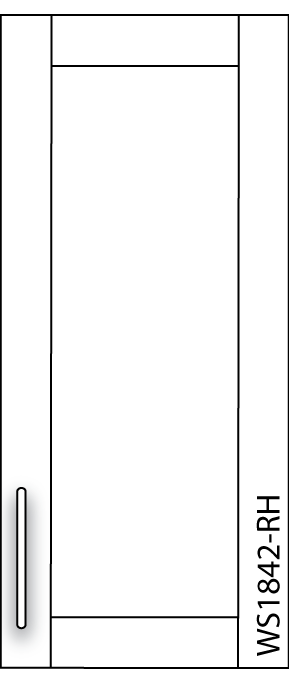 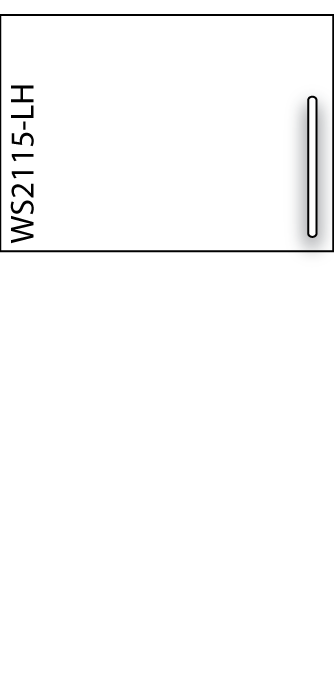 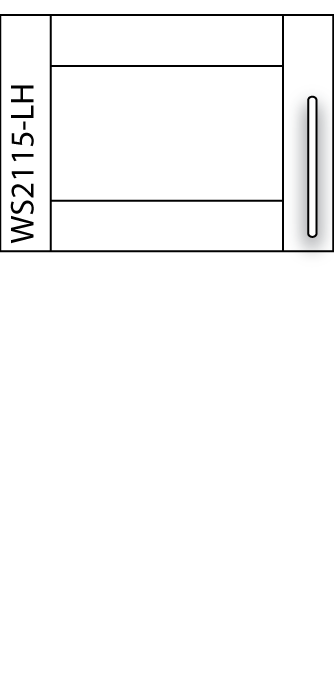 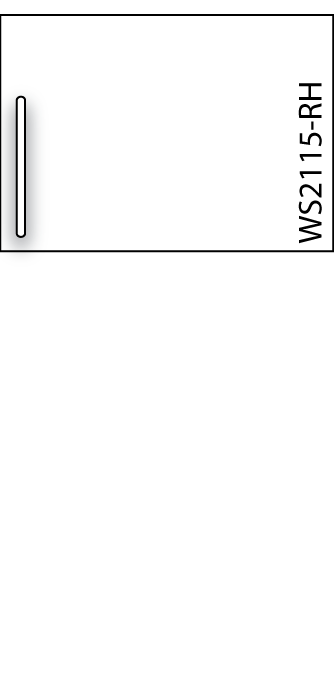 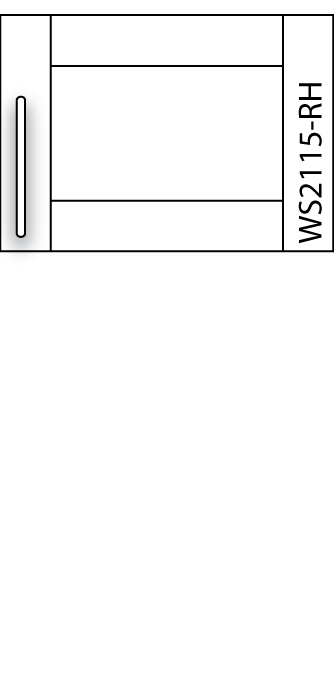 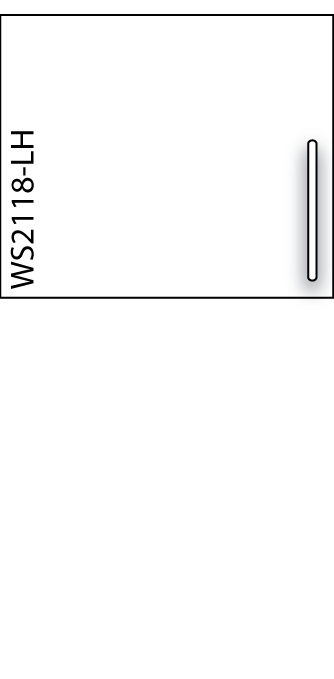 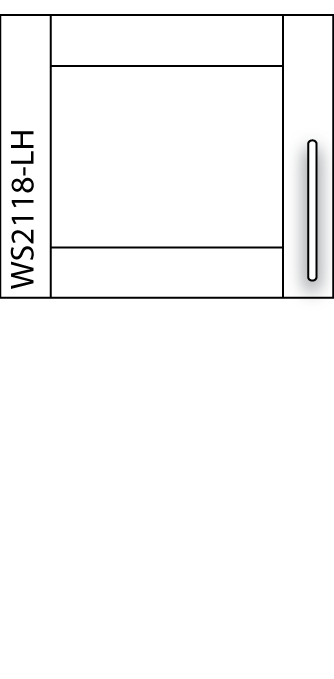 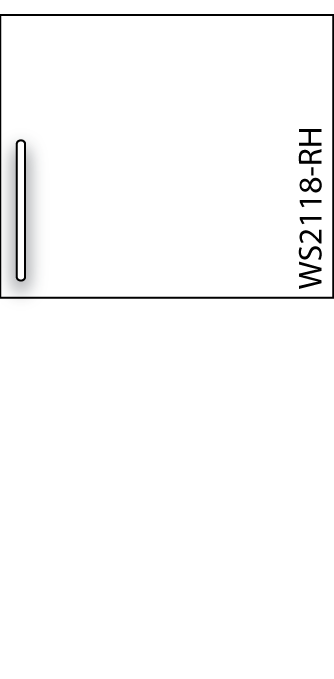 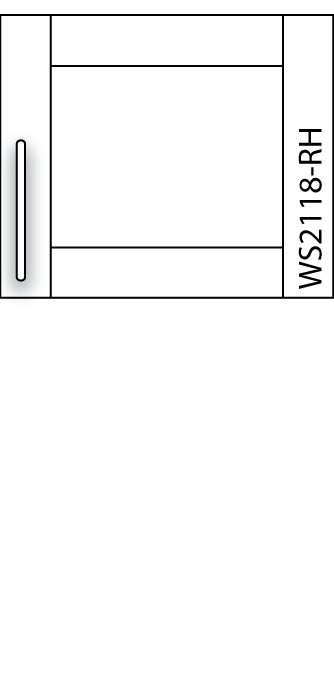 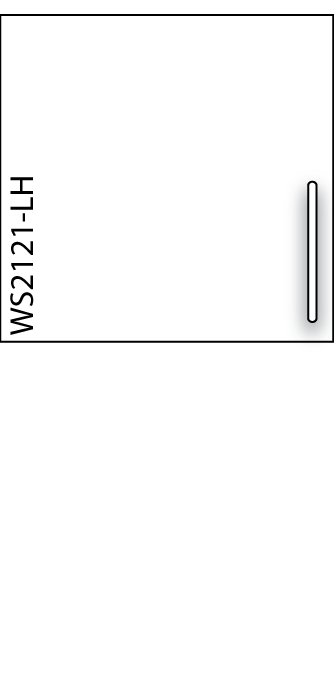 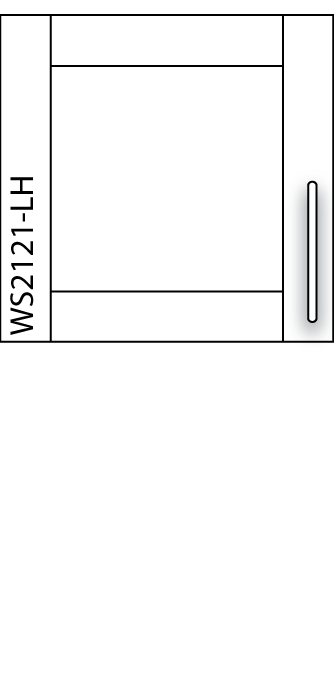 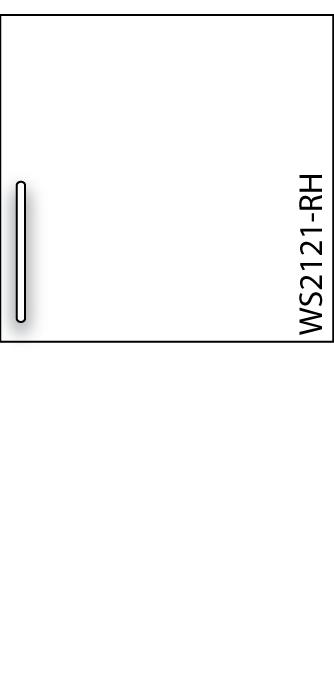 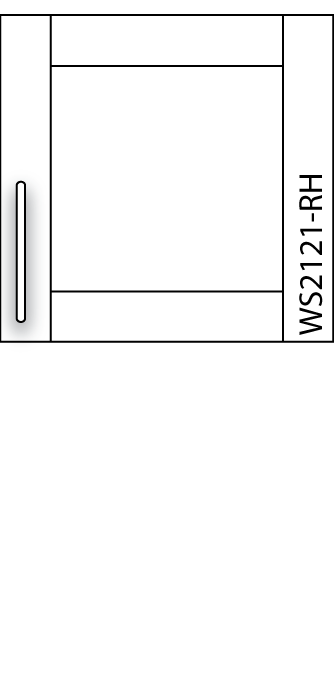 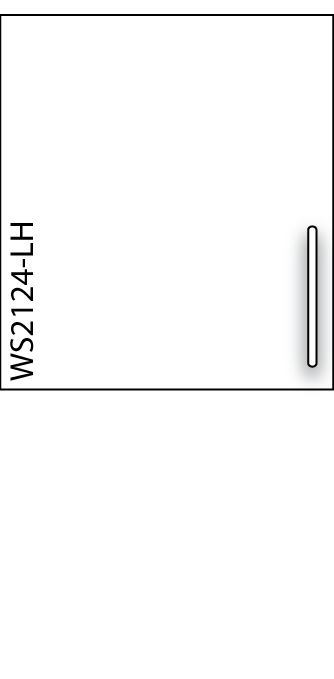 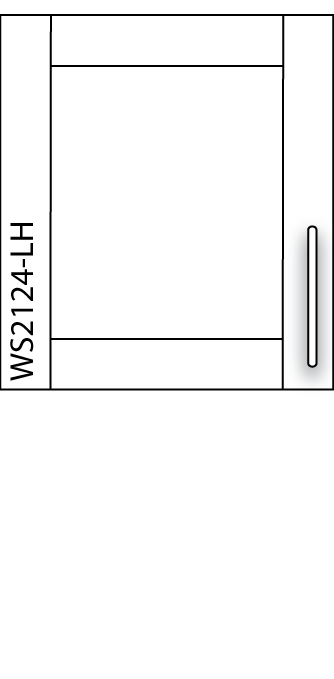 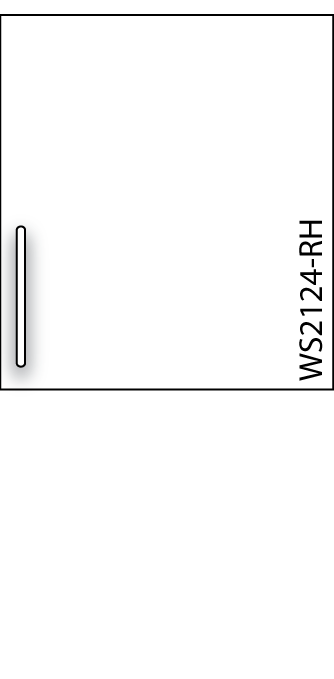 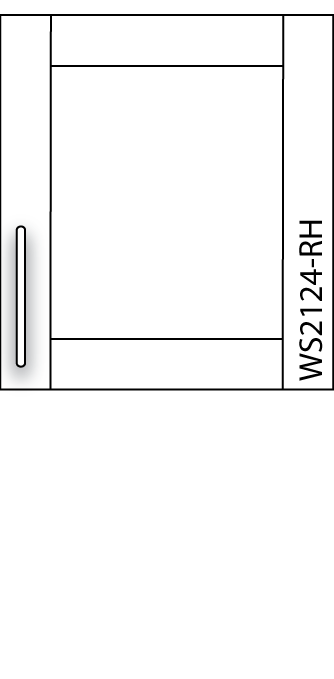 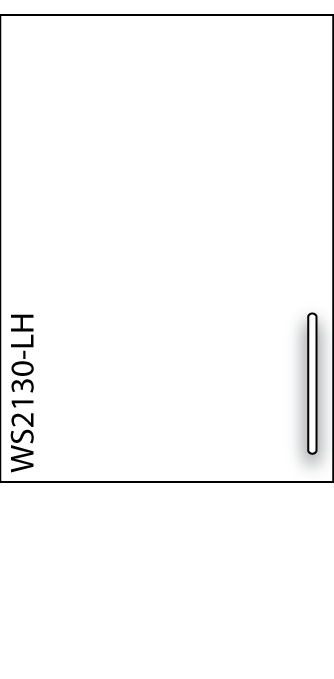 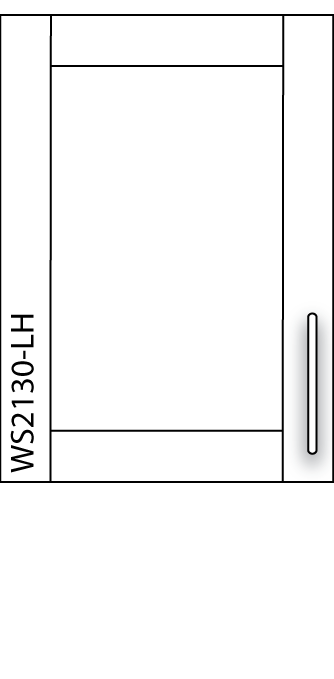 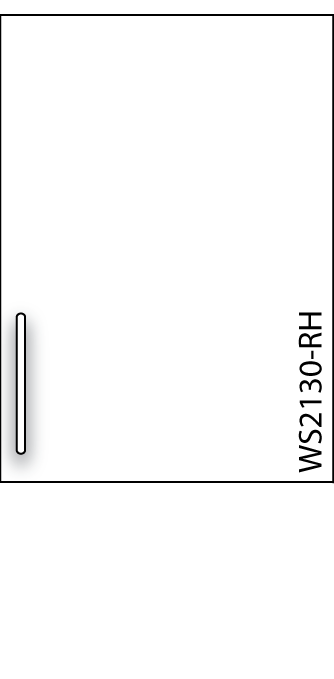 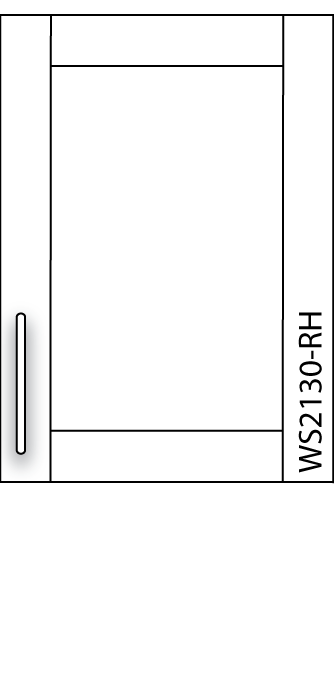 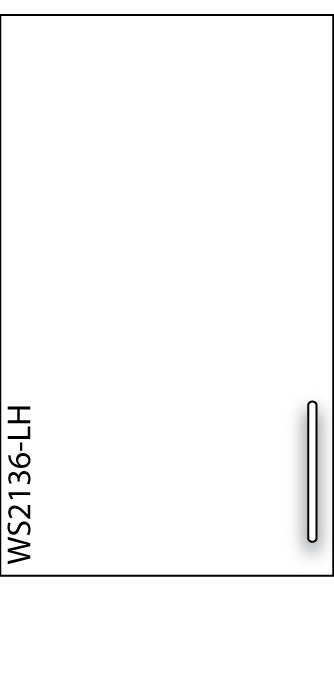 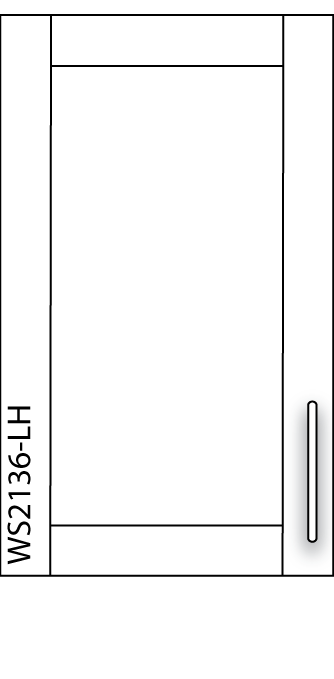 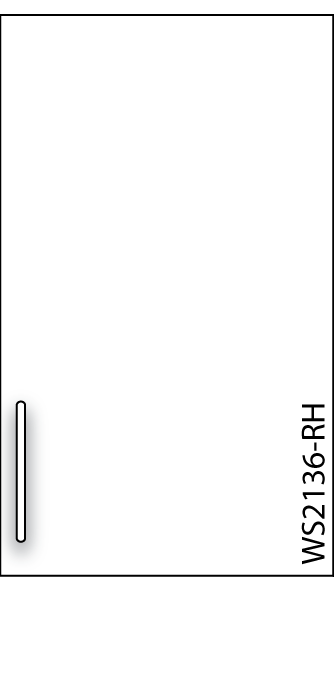 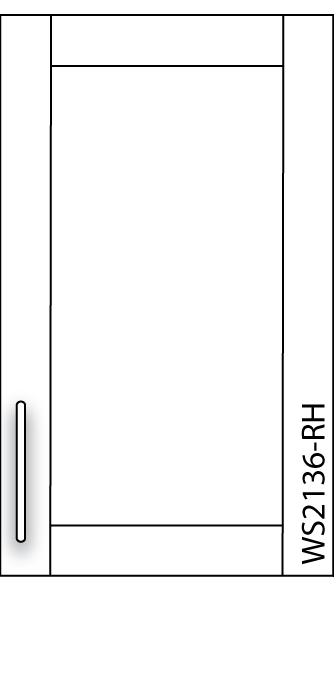 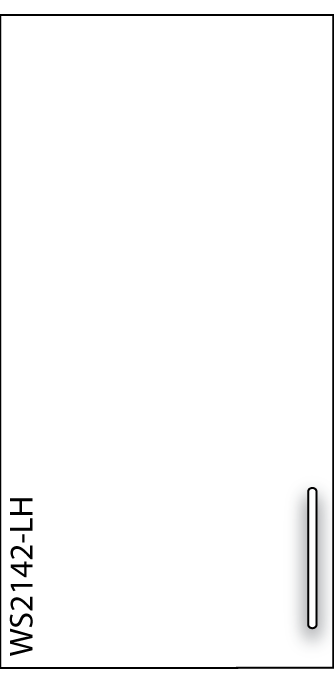 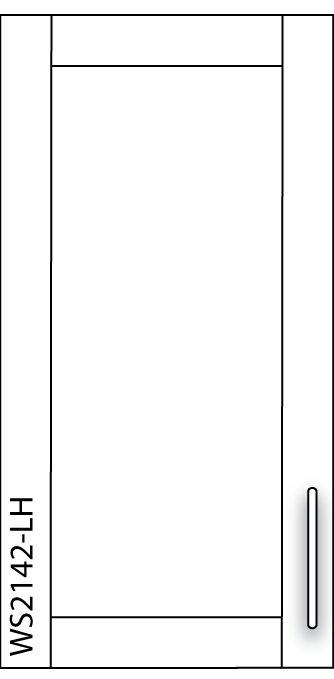 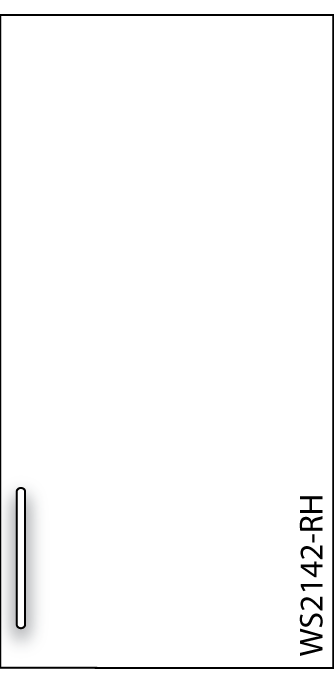 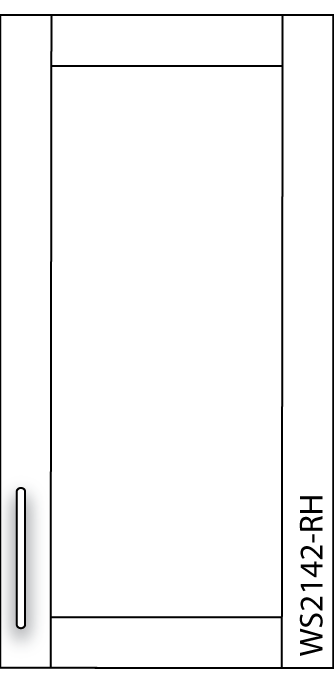 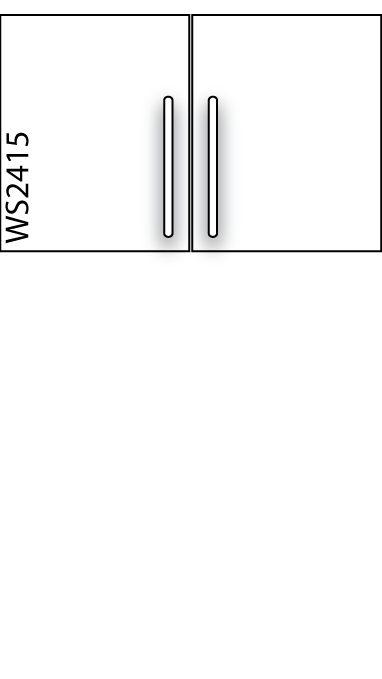 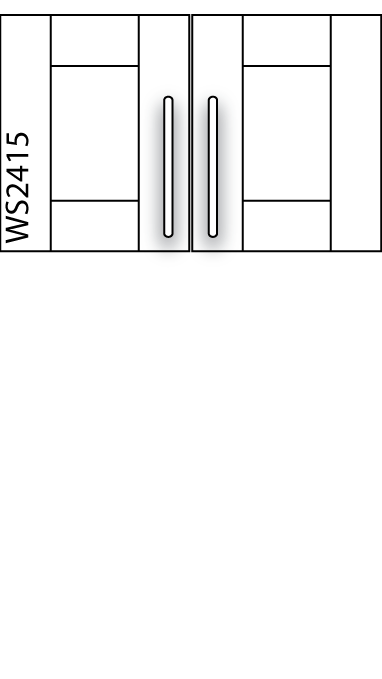 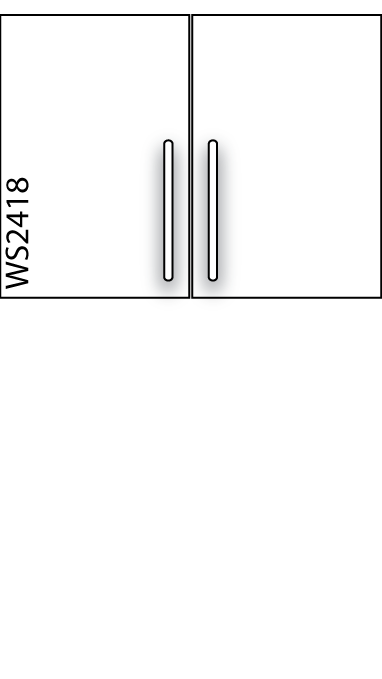 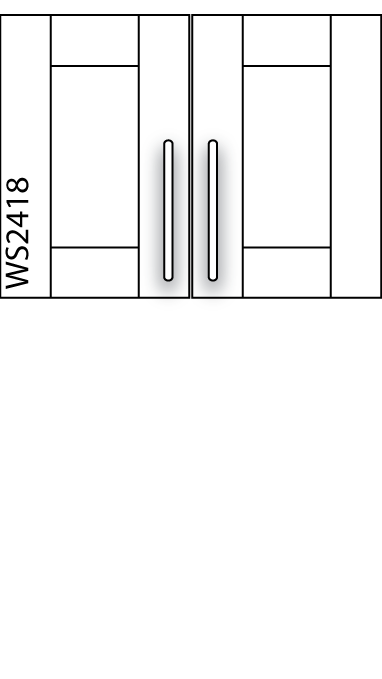 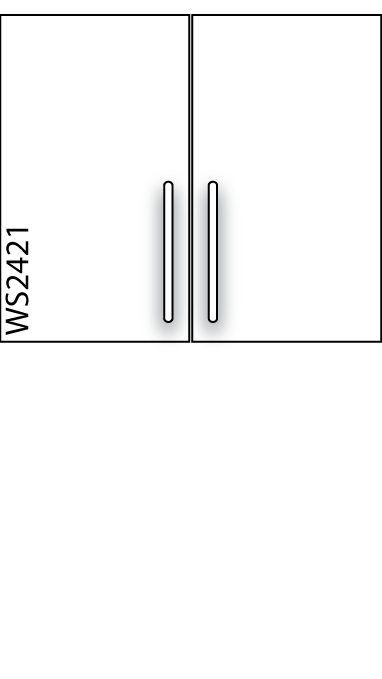 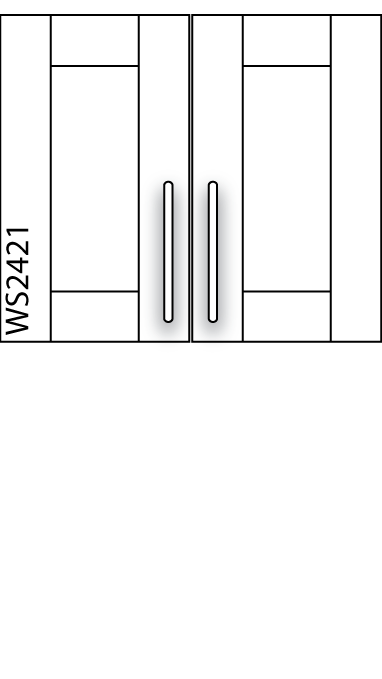 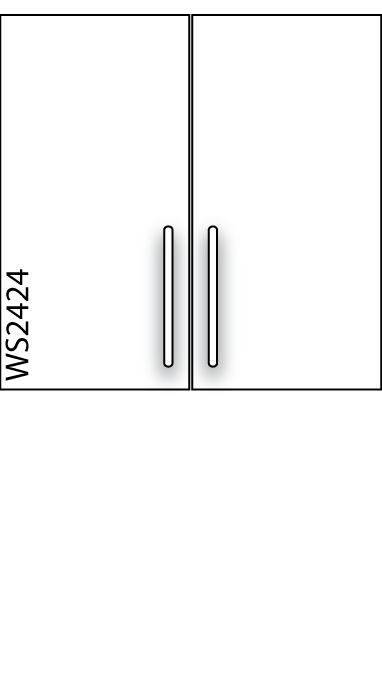 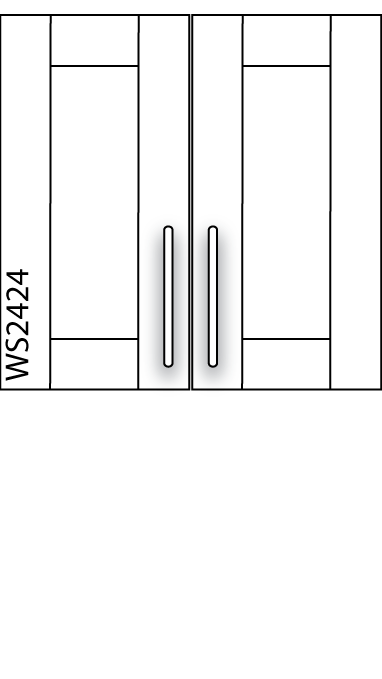 Return to Page 2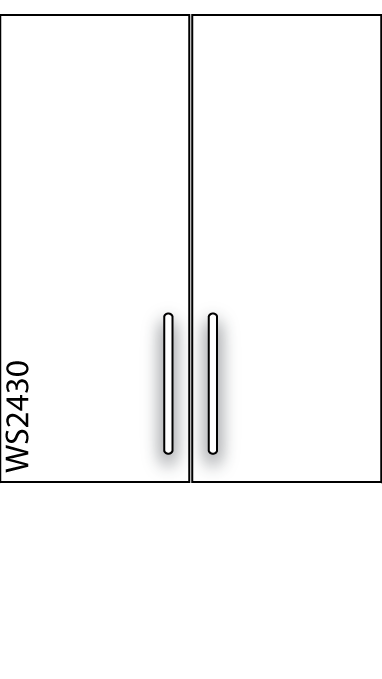 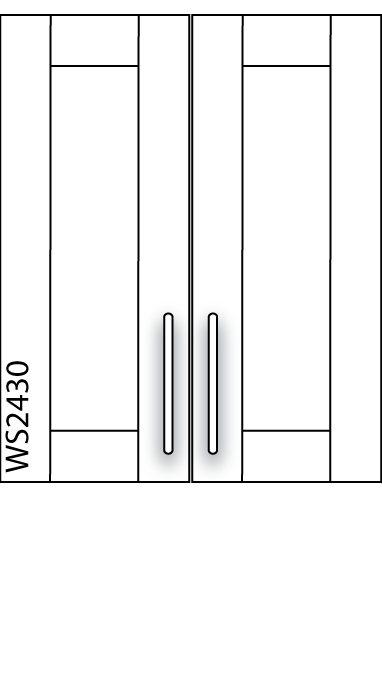 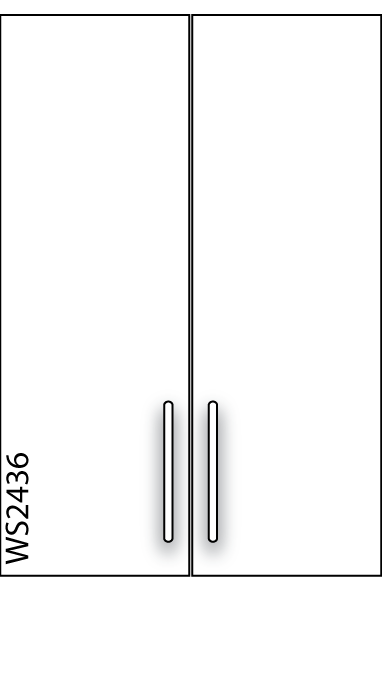 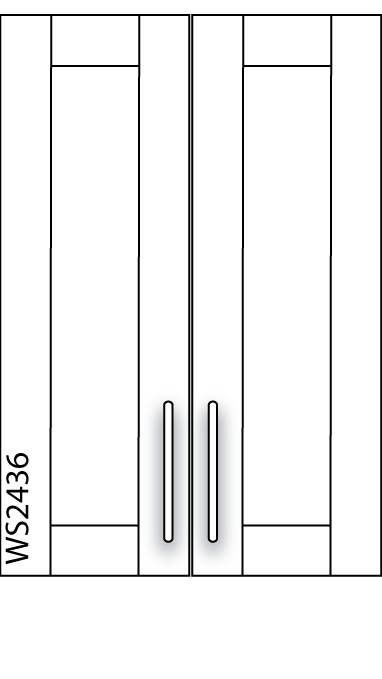 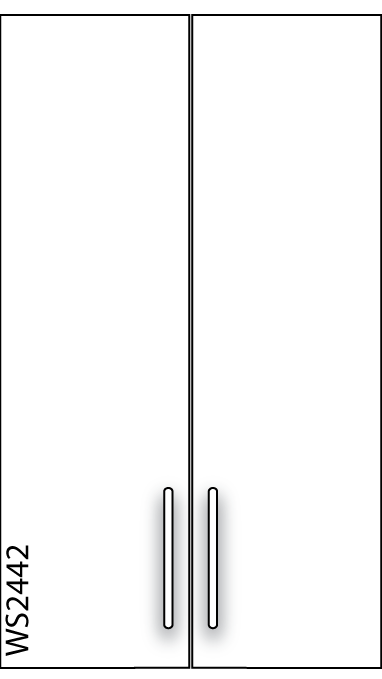 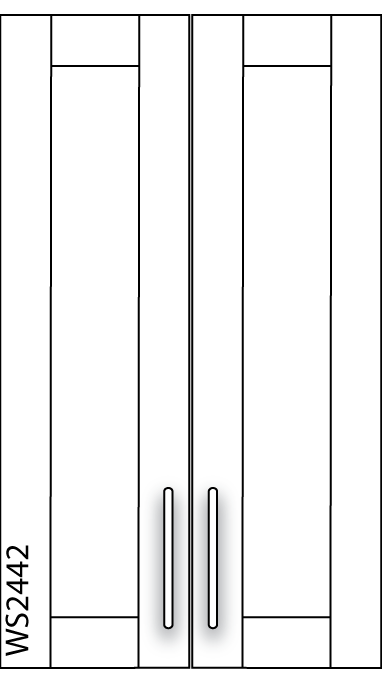 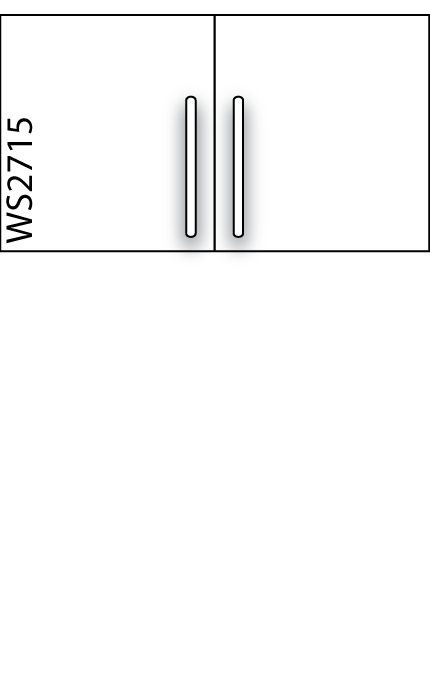 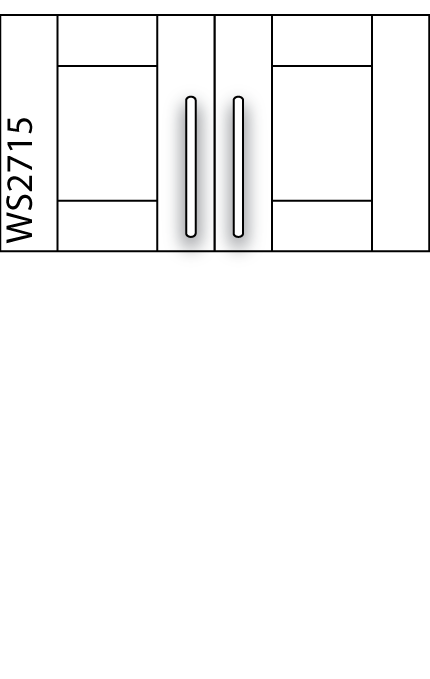 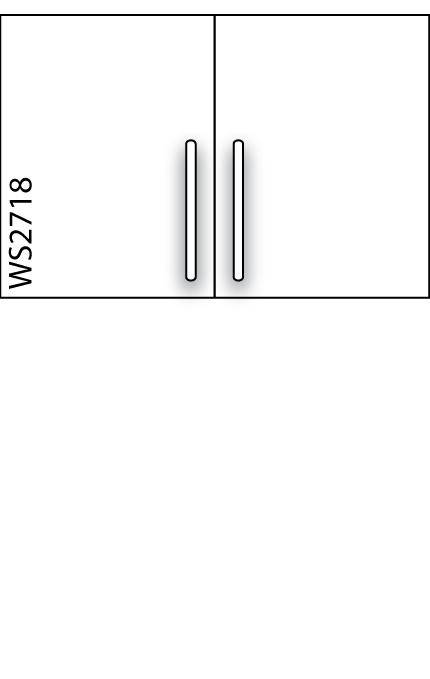 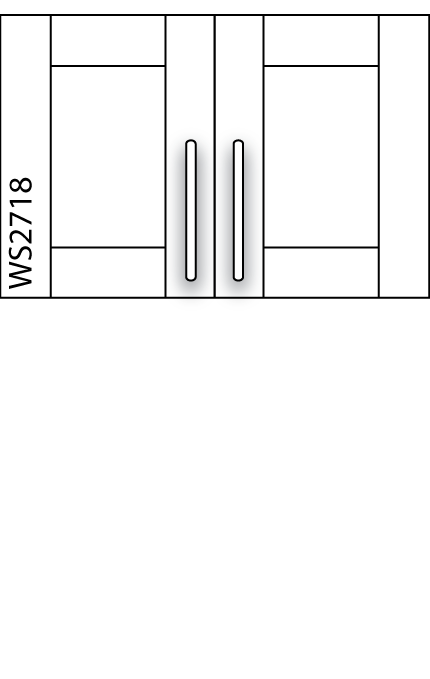 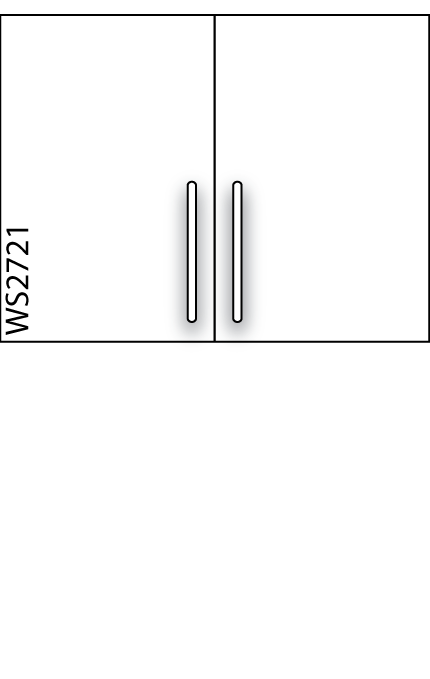 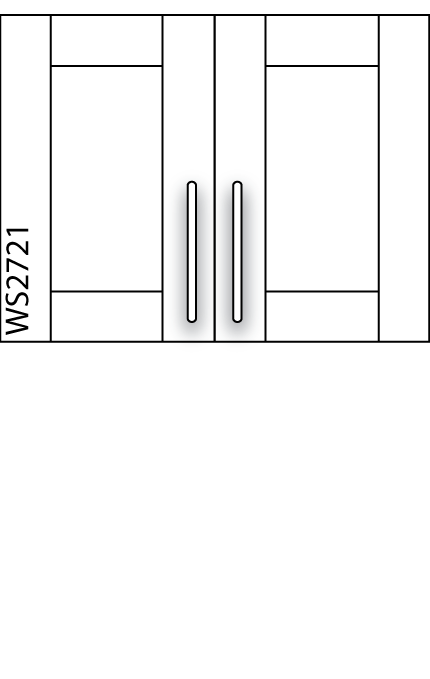 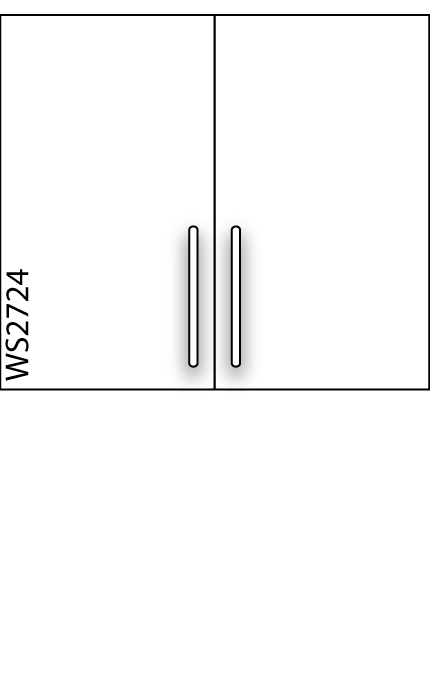 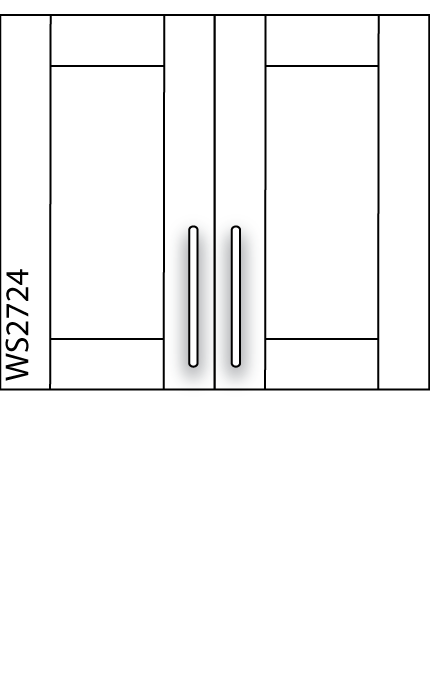 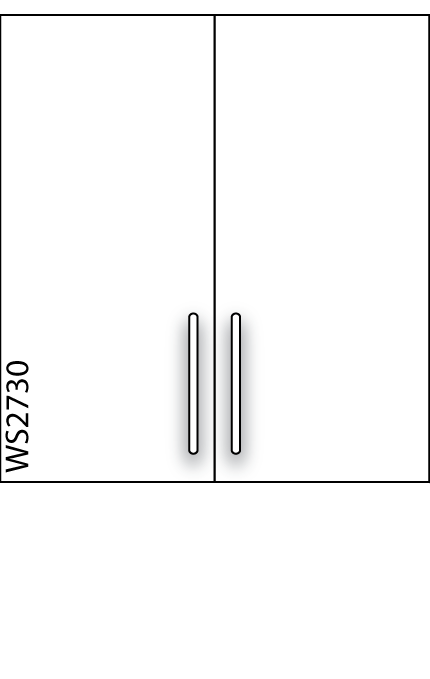 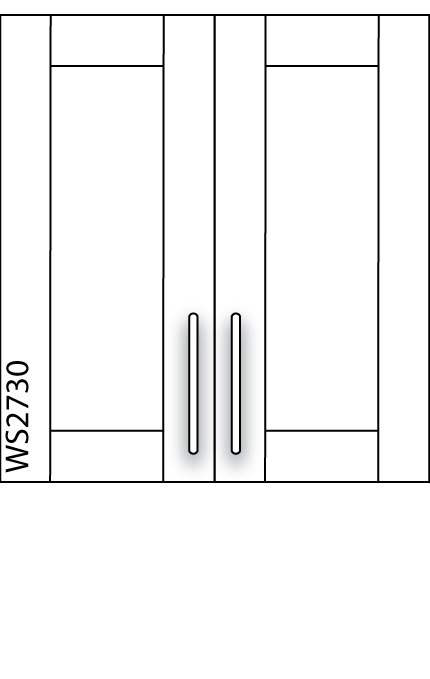 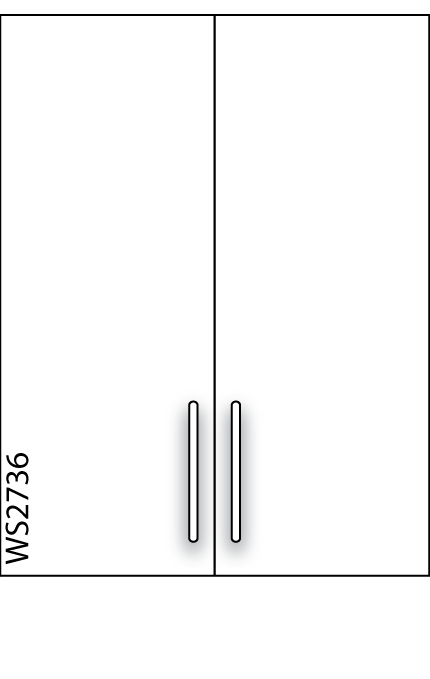 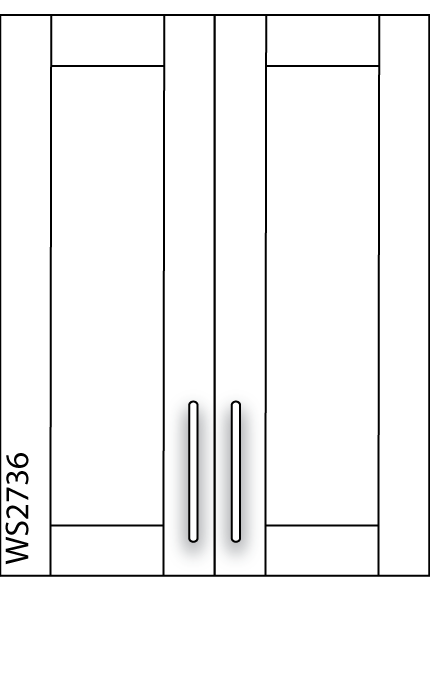 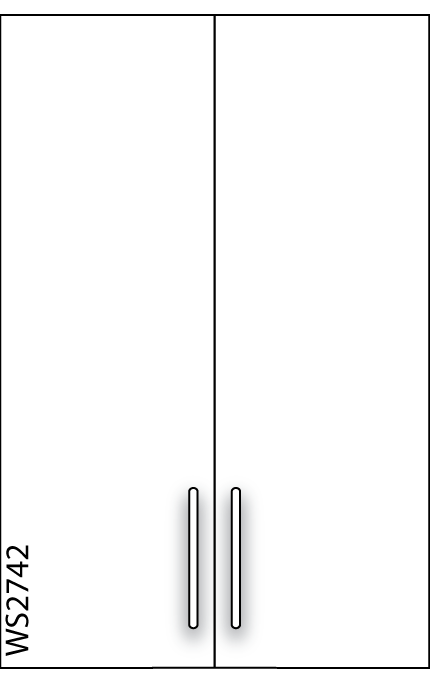 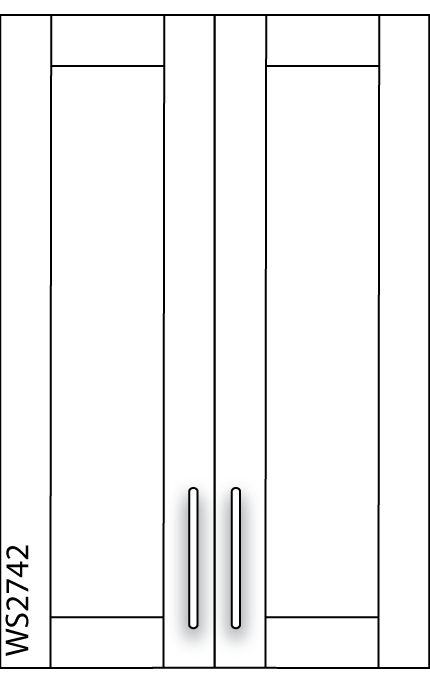 Return to Page 2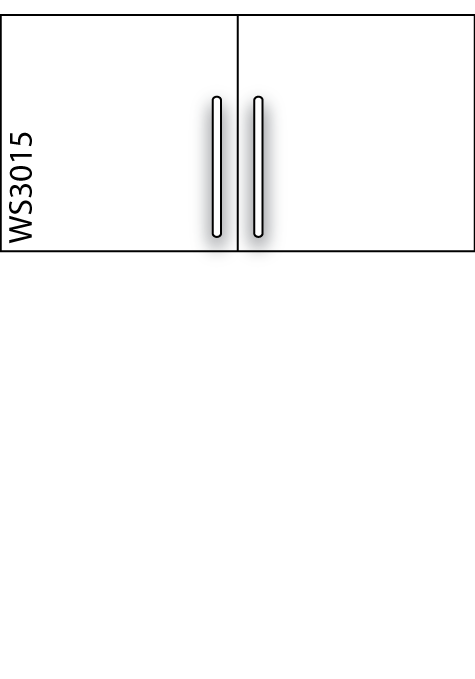 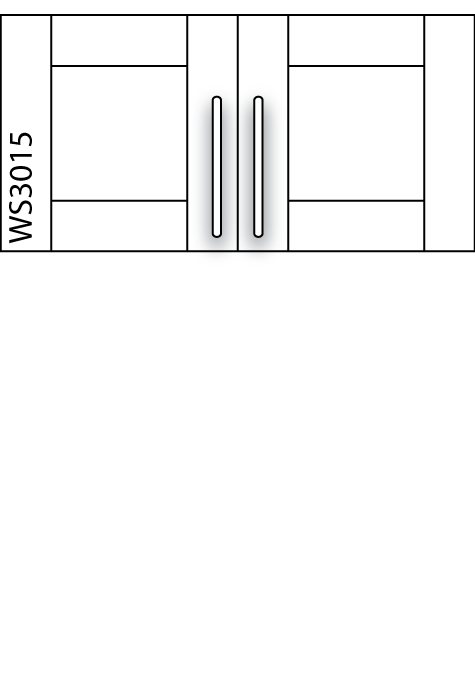 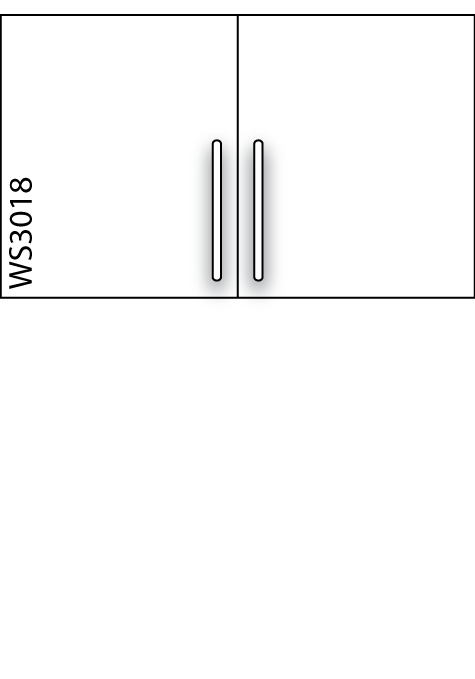 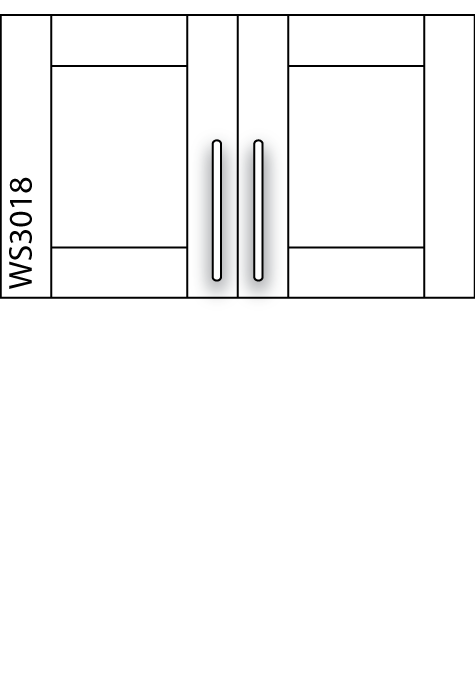 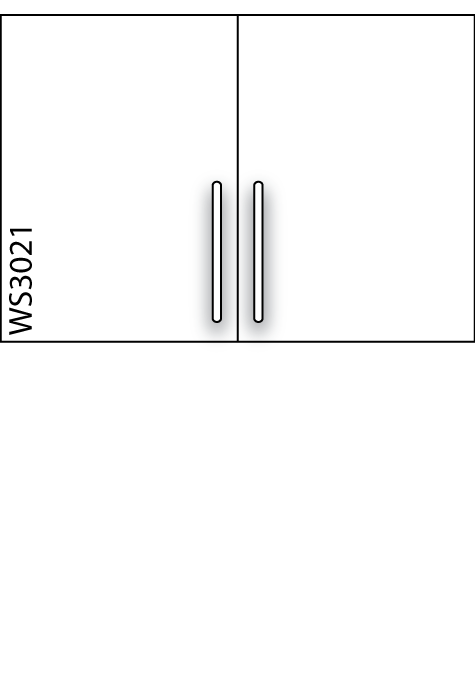 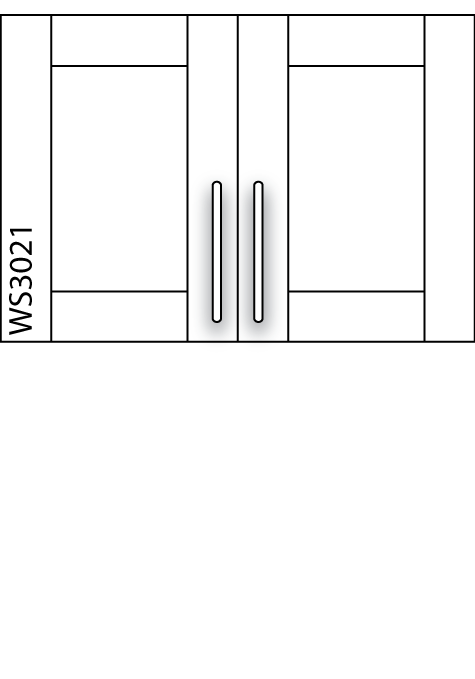 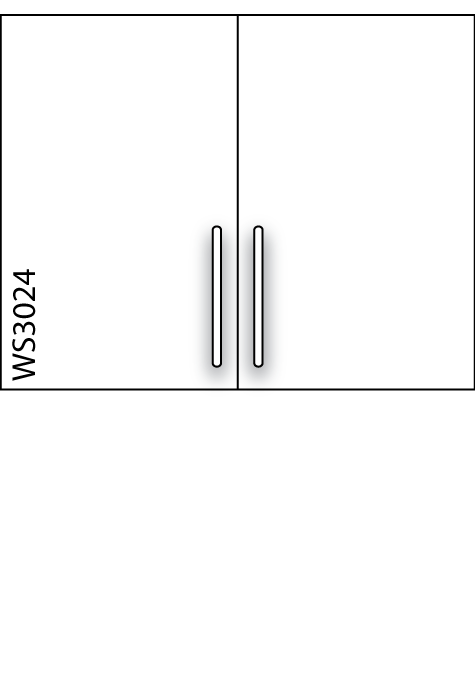 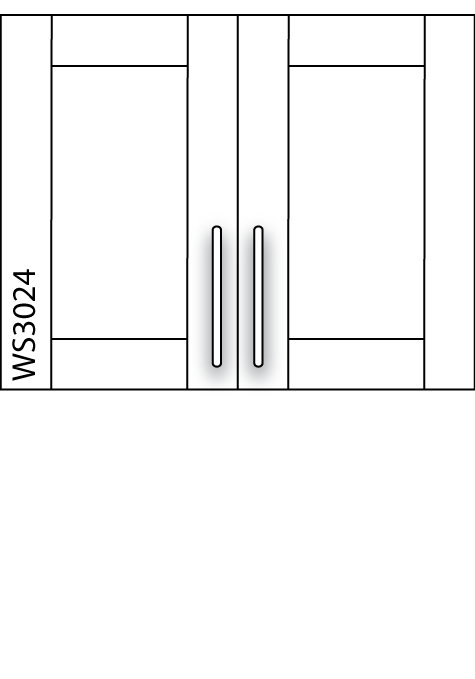 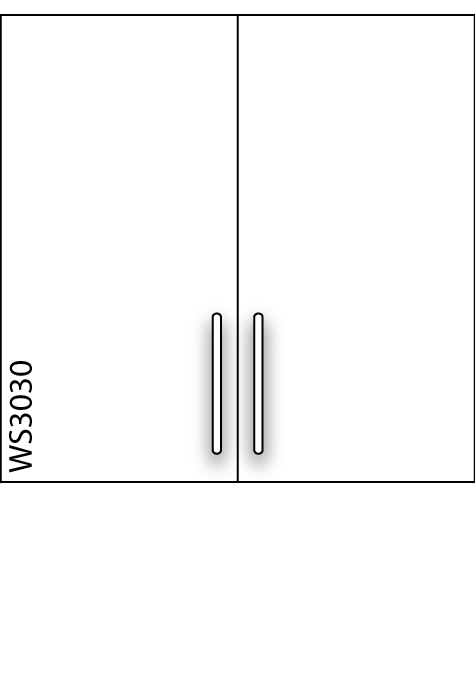 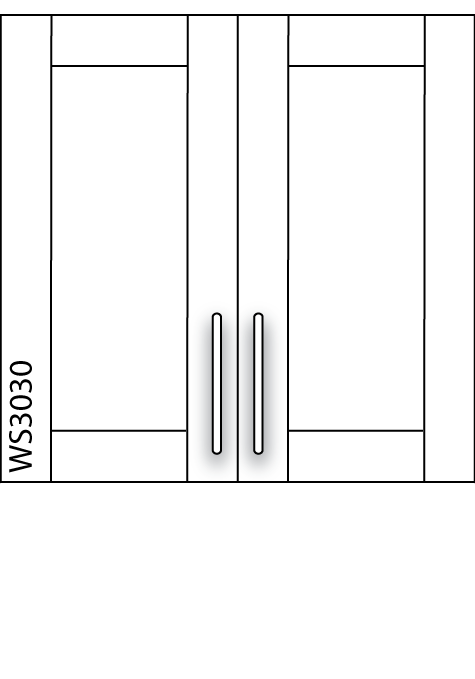 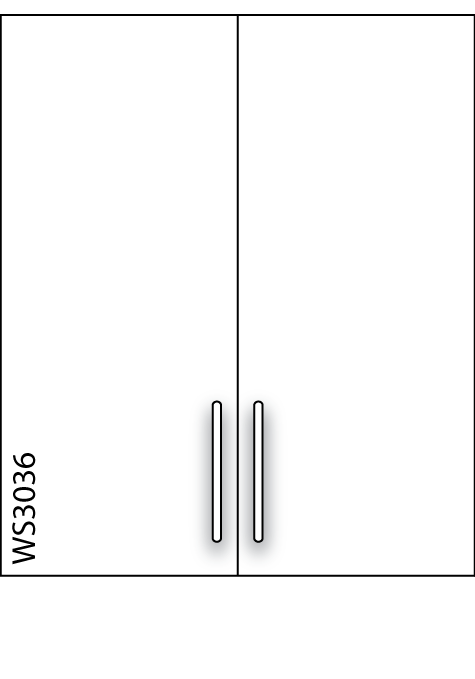 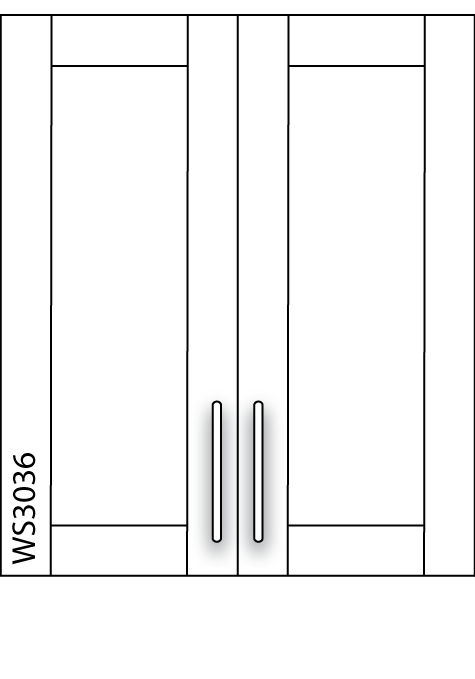 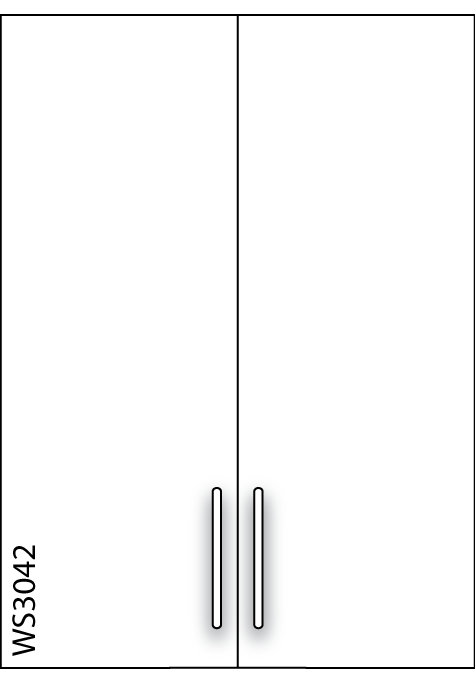 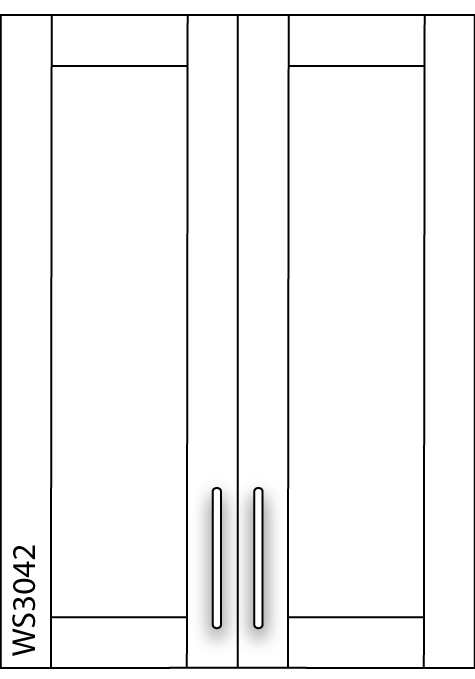 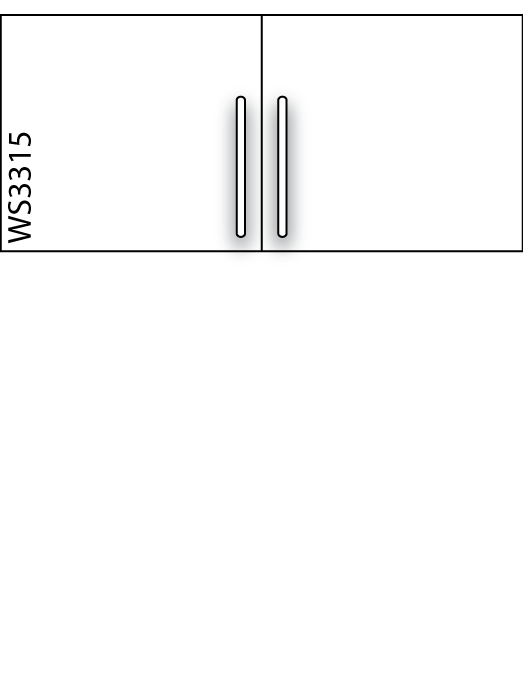 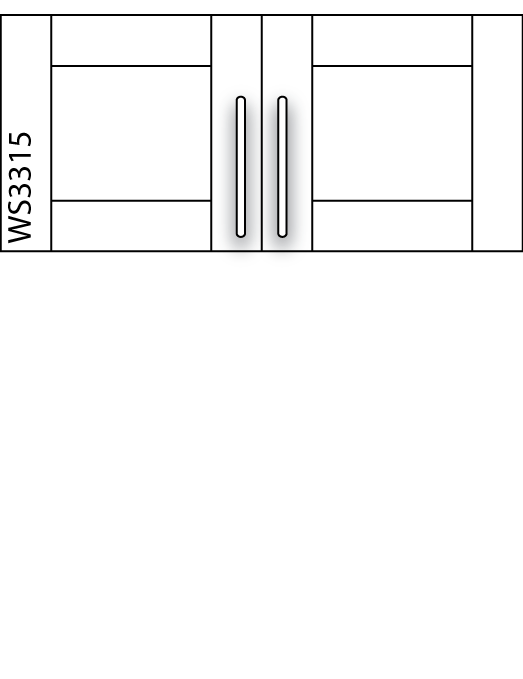 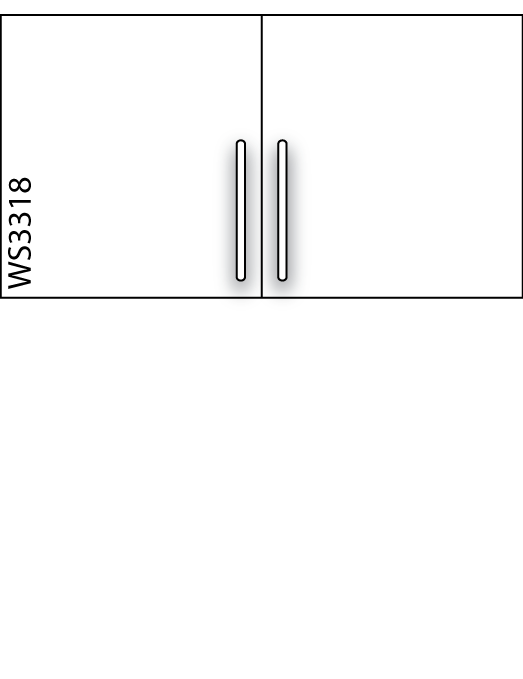 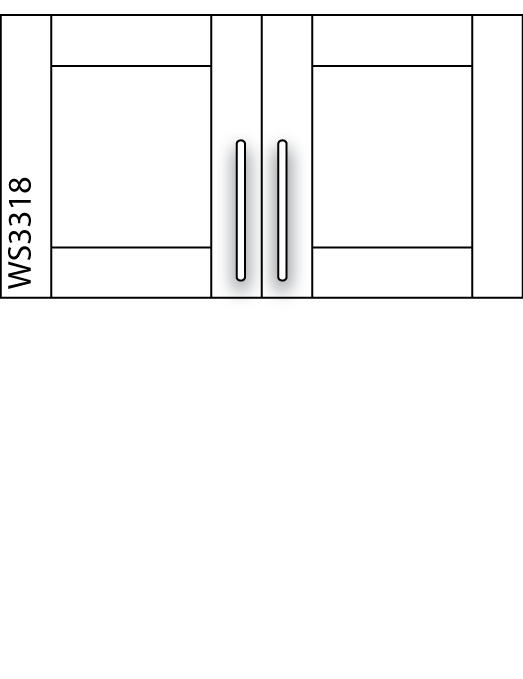 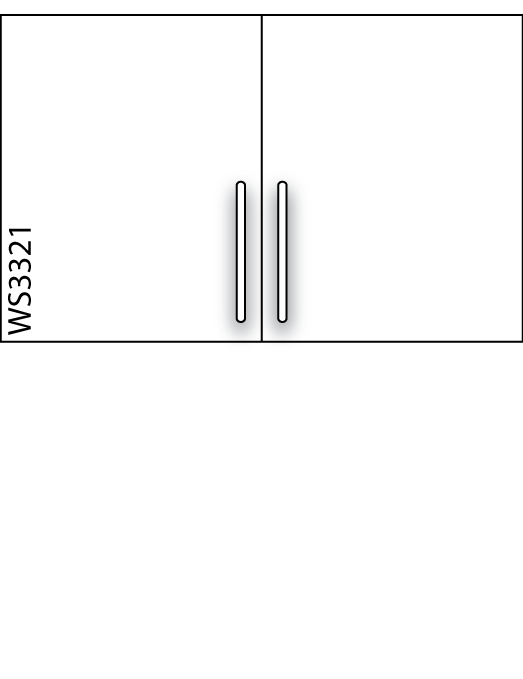 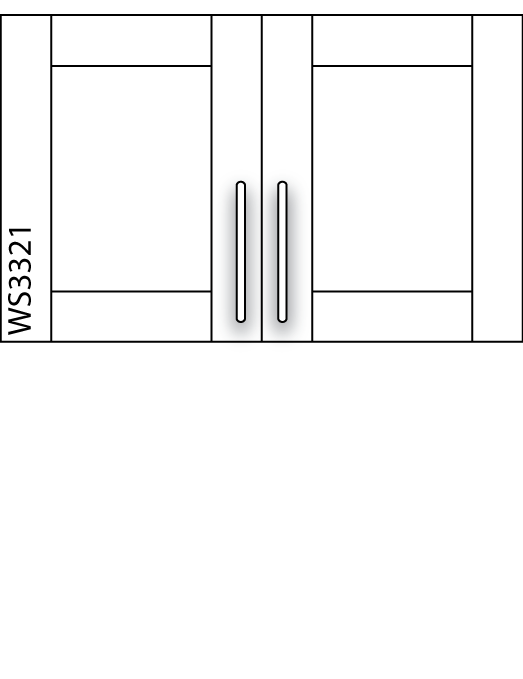 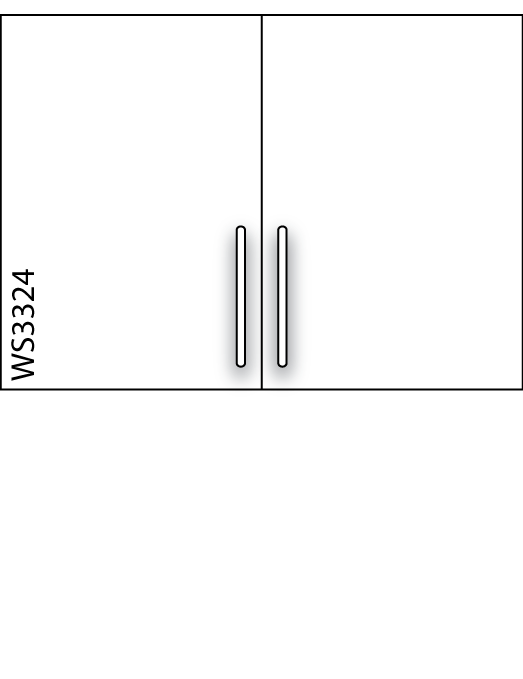 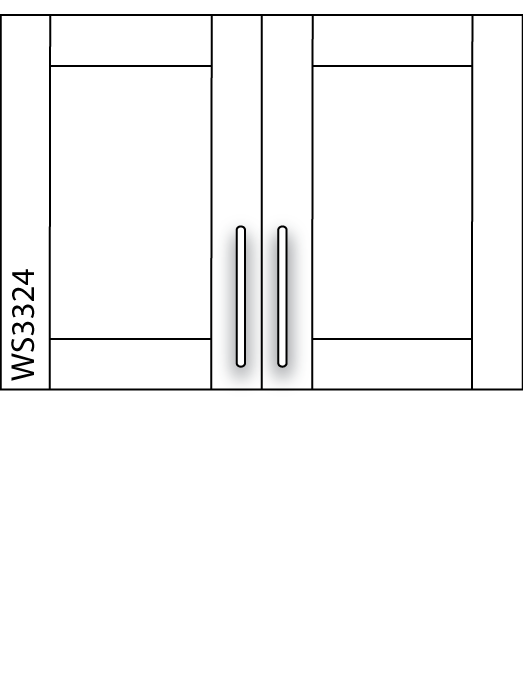 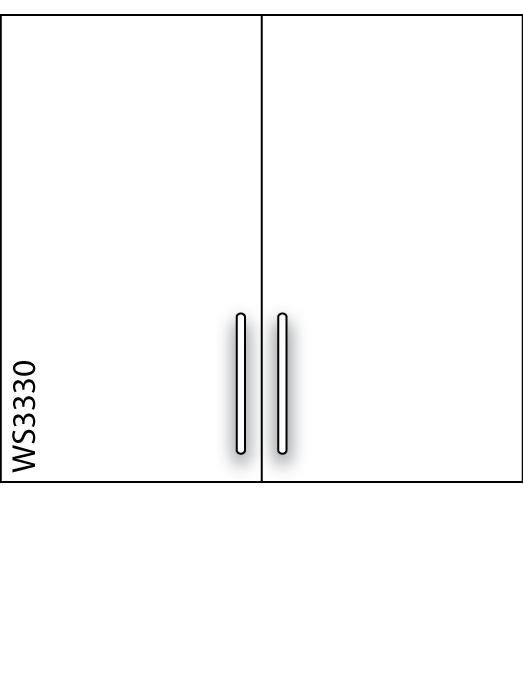 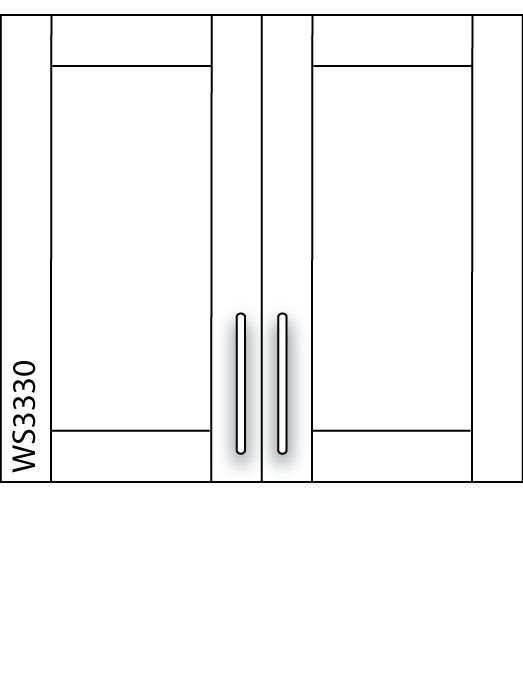 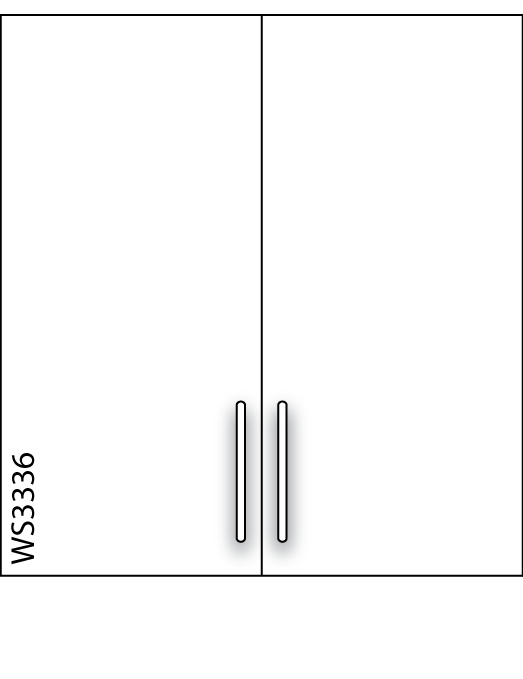 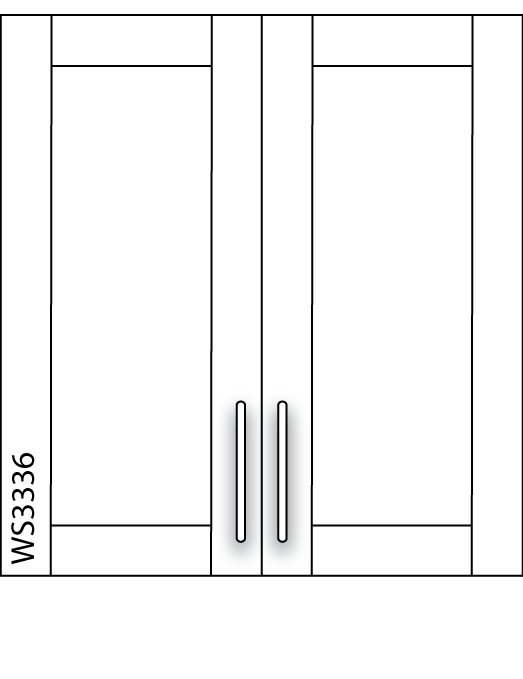 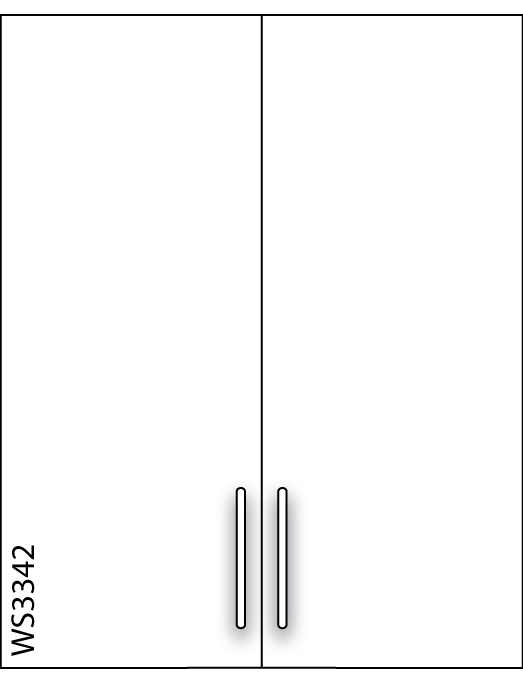 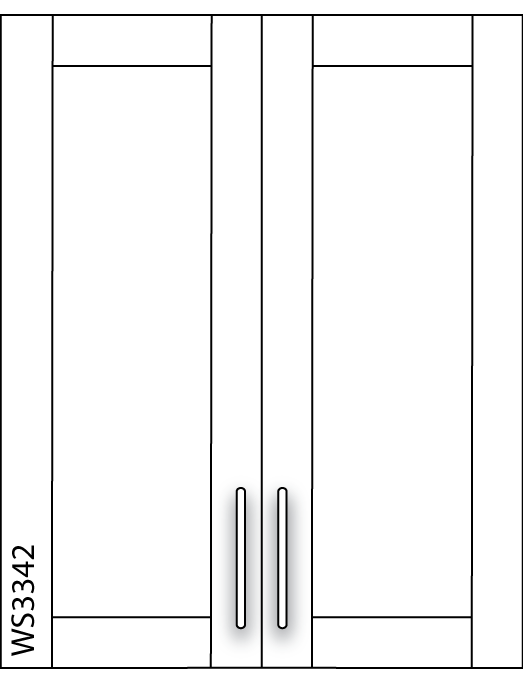 Return to Page 2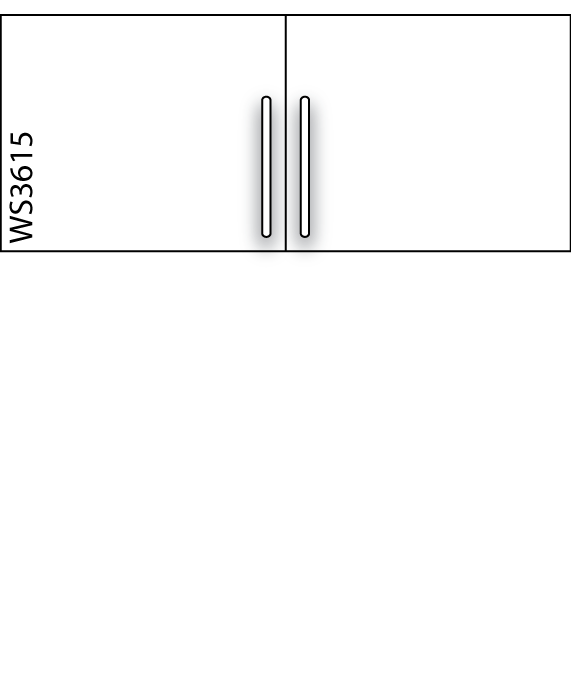 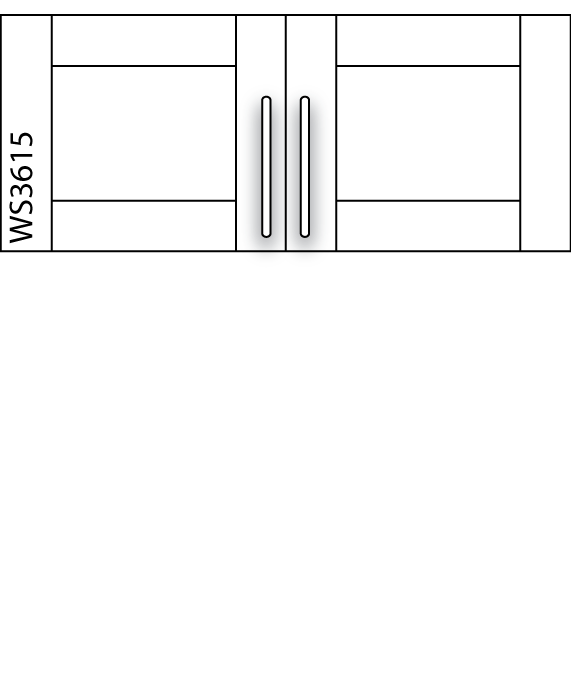 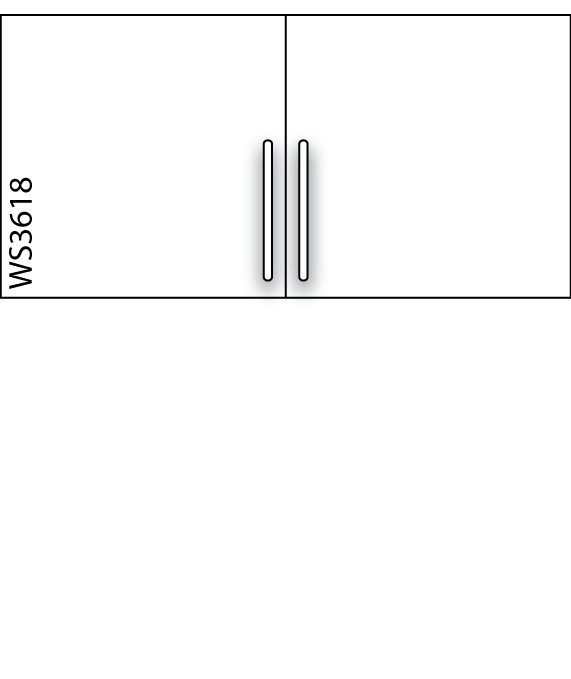 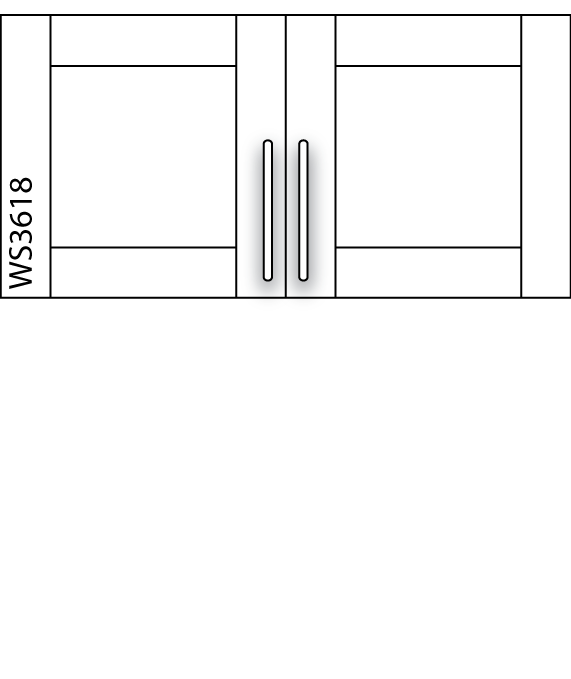 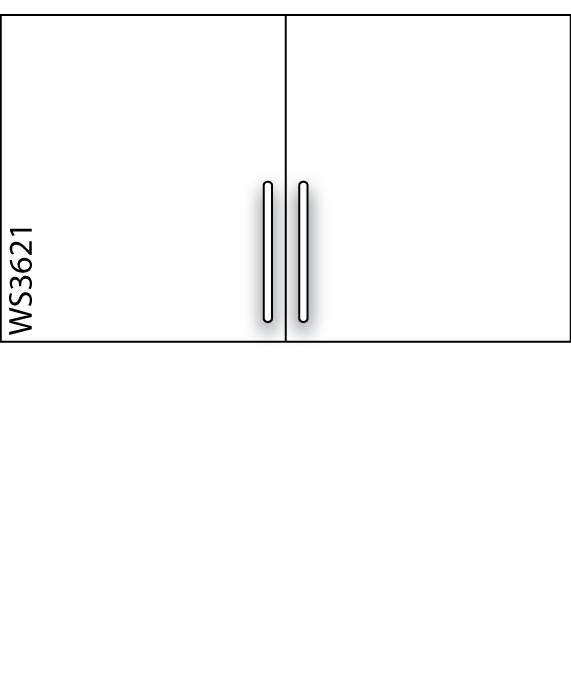 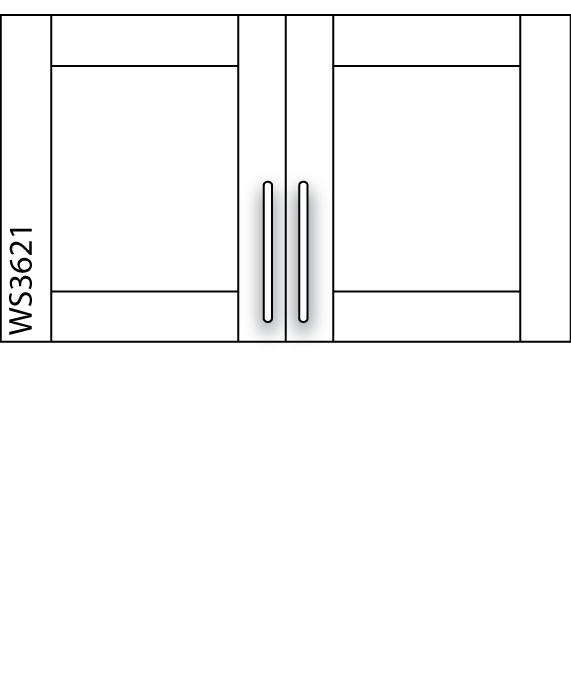 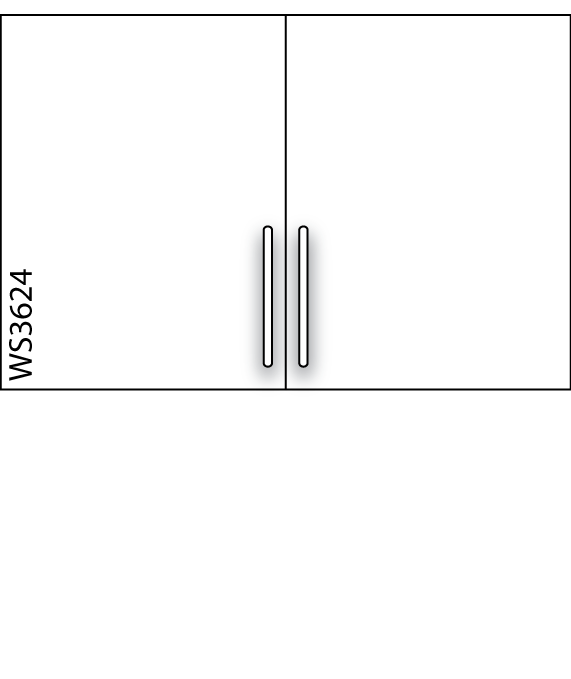 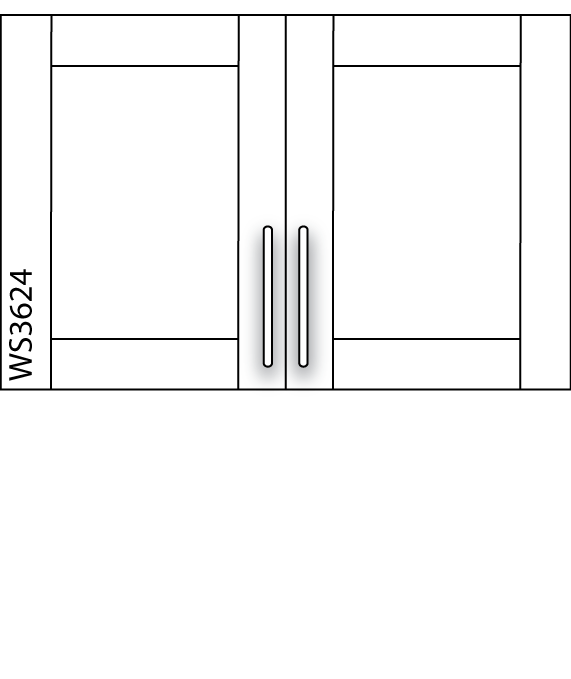 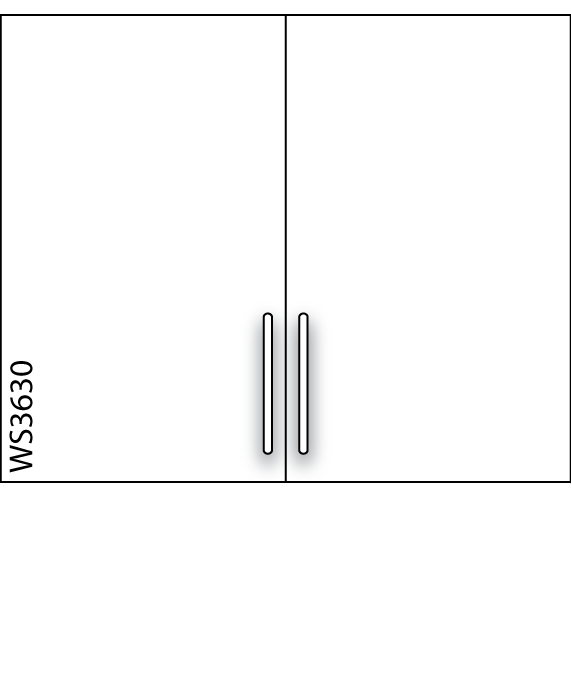 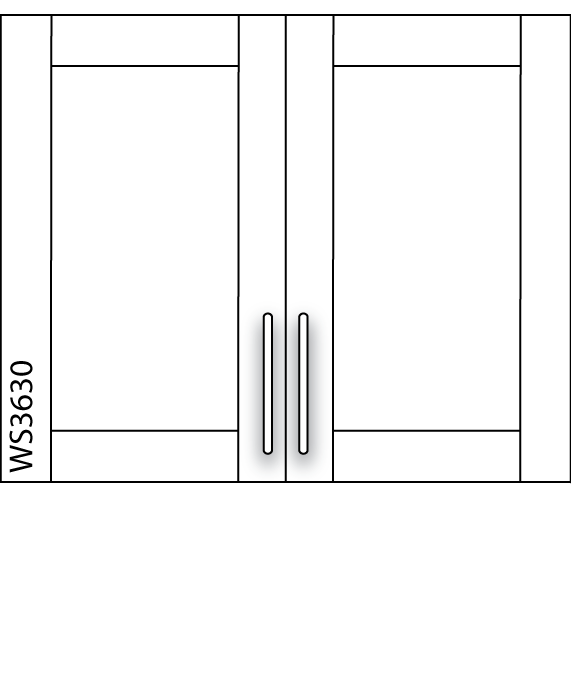 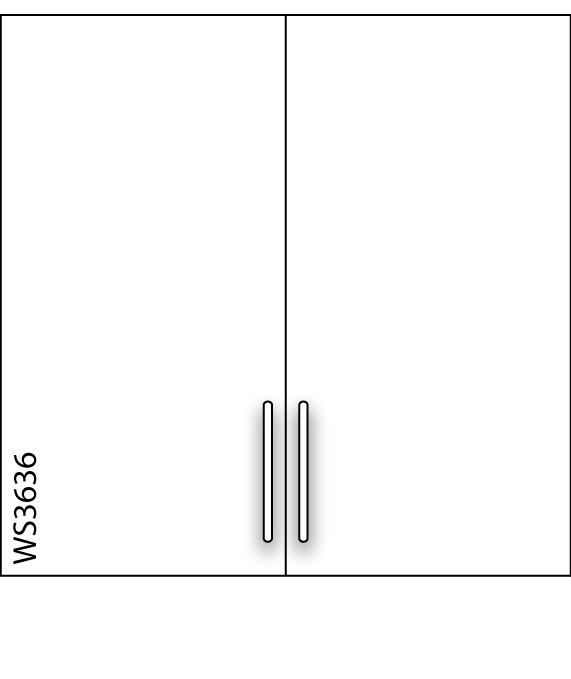 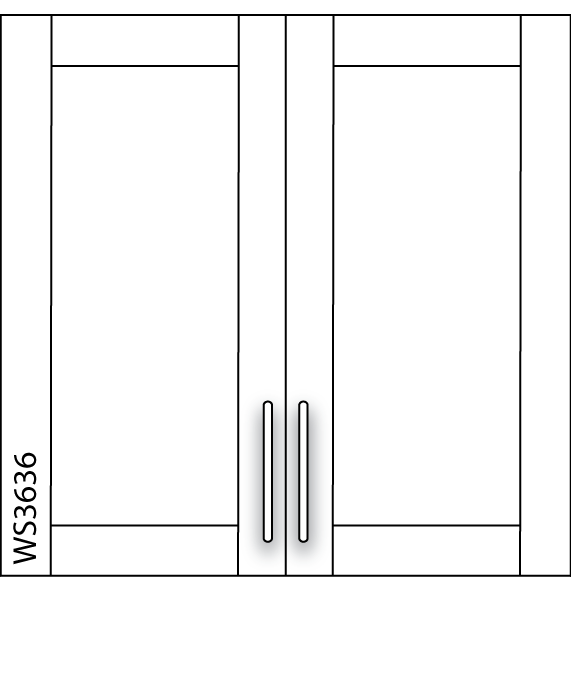 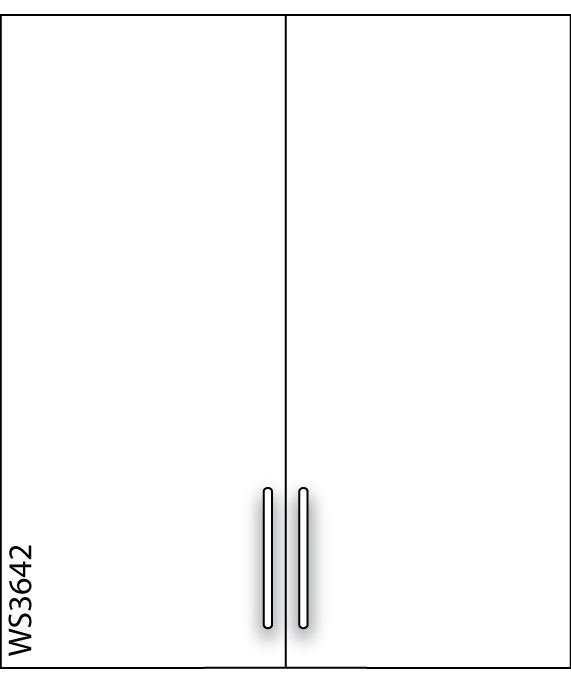 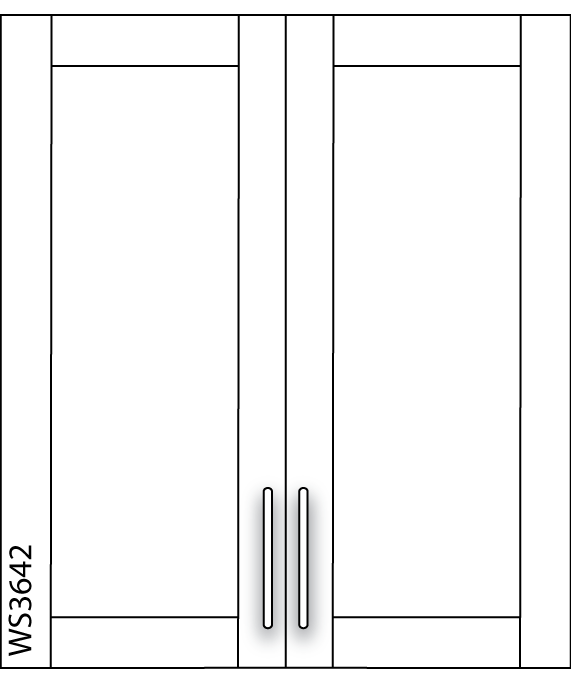 Return to Page 2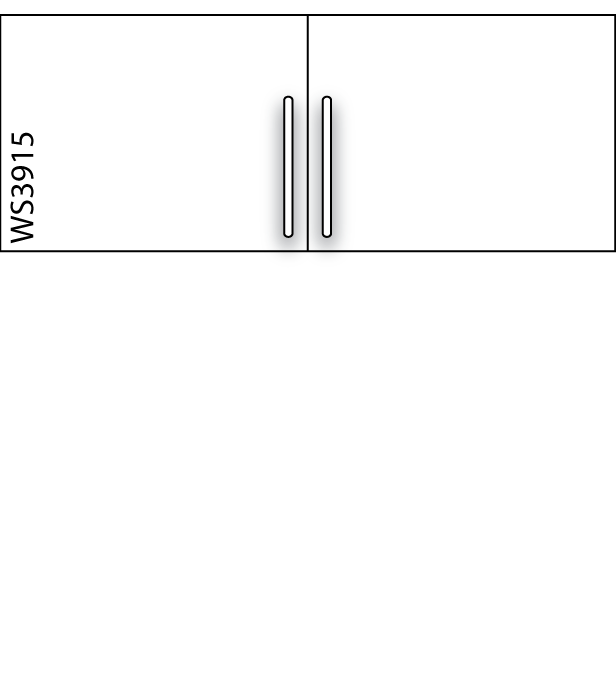 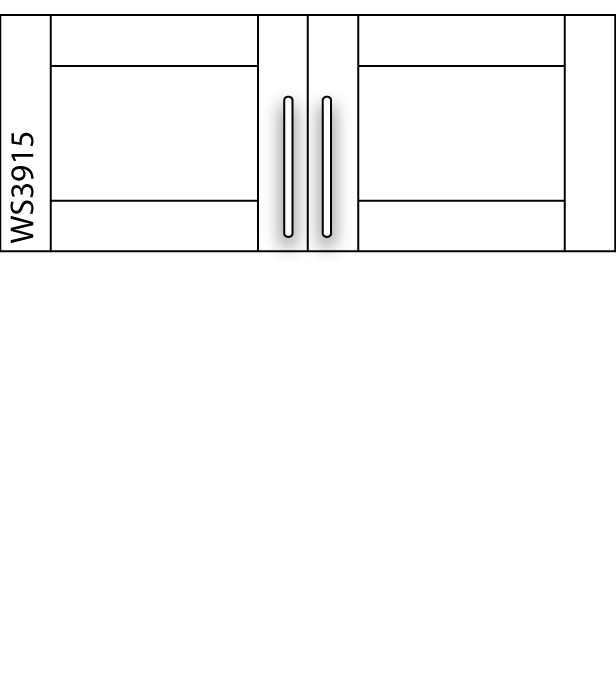 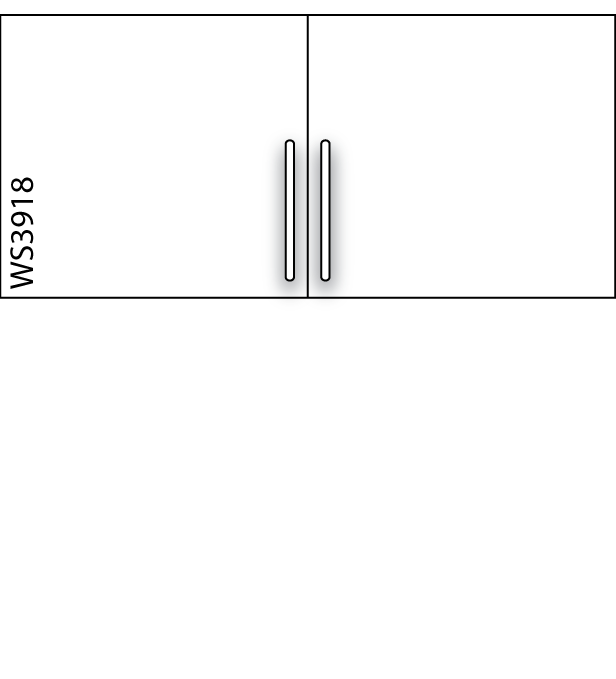 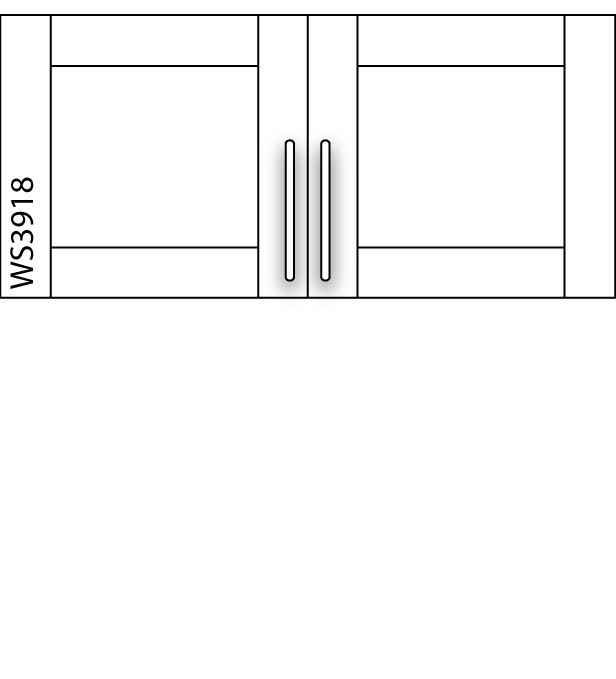 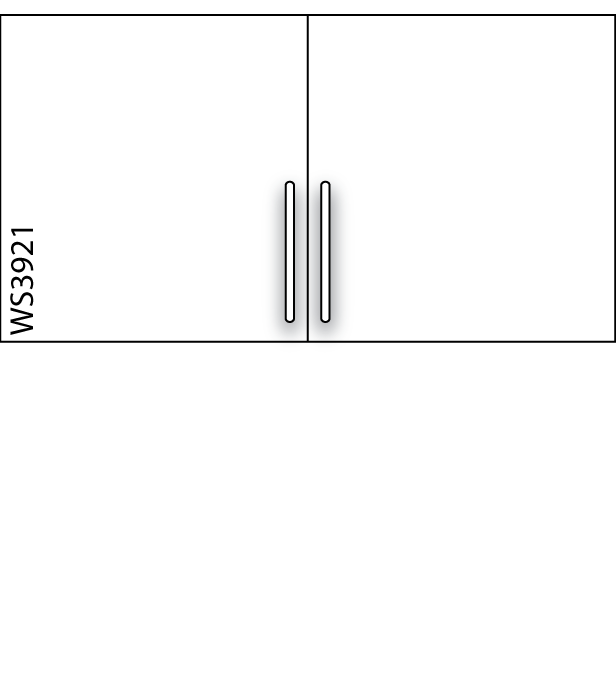 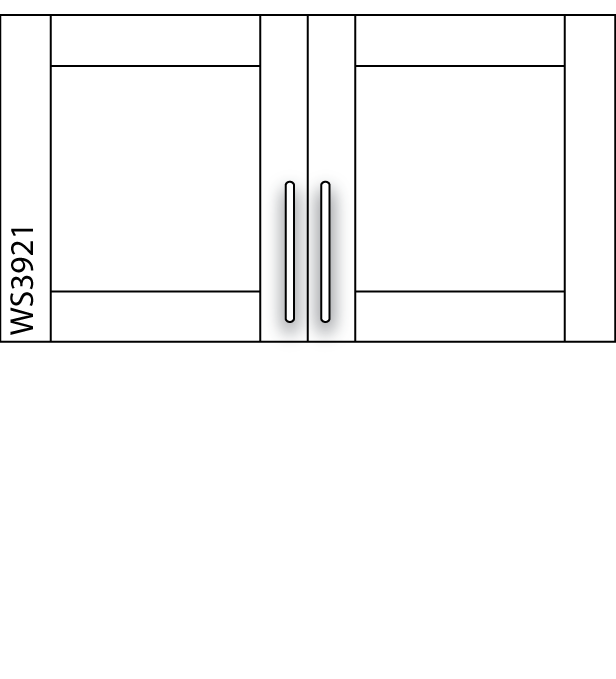 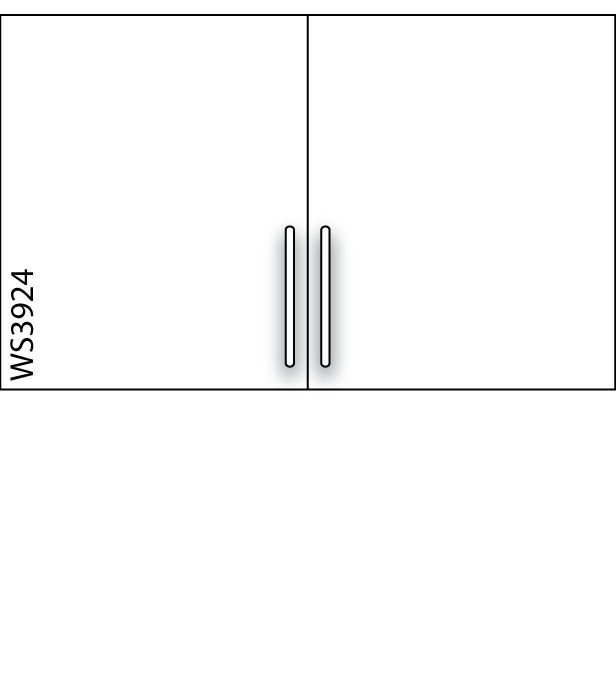 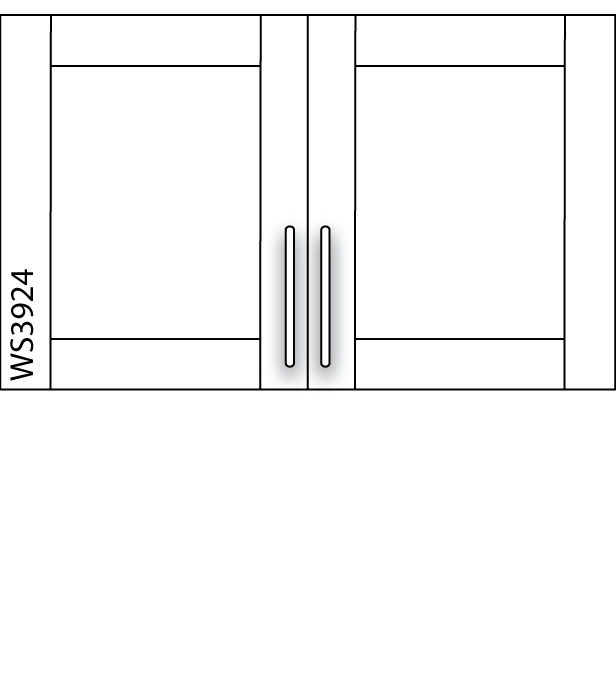 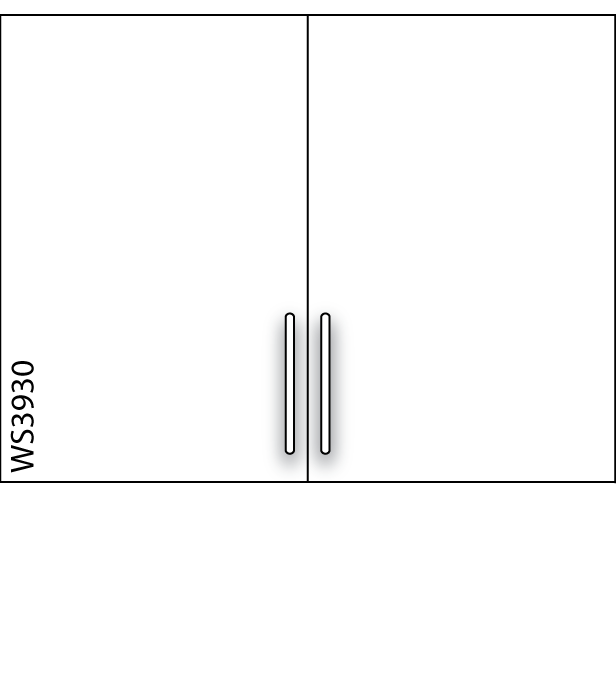 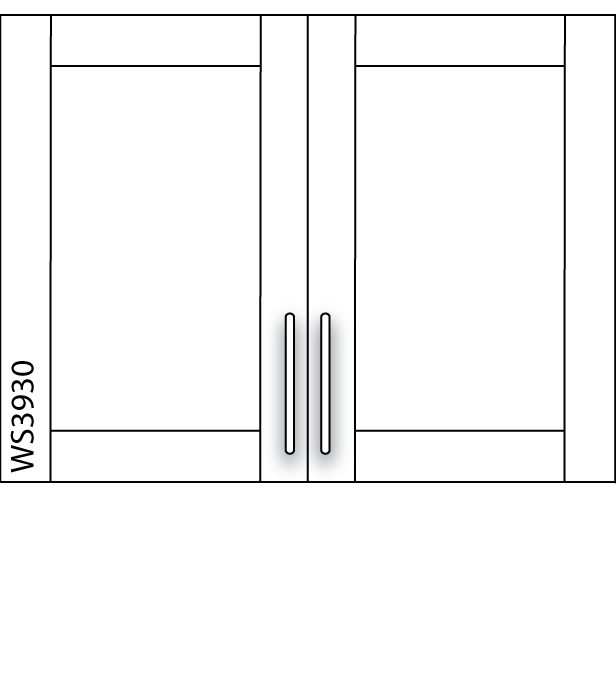 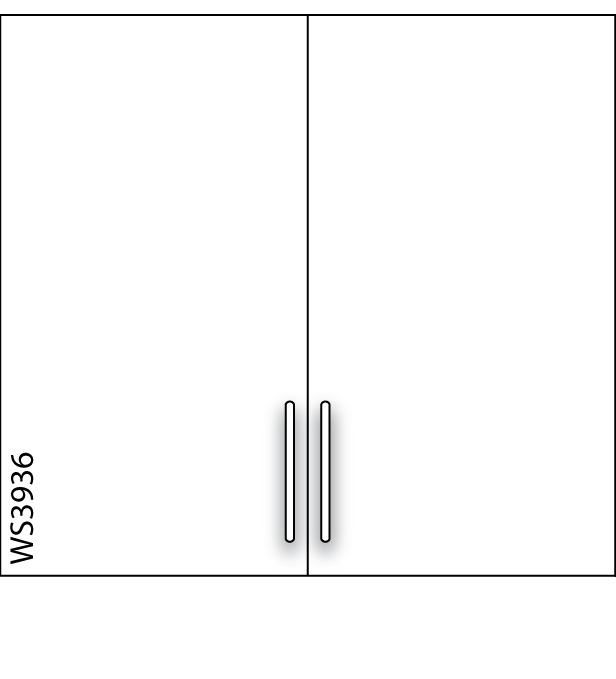 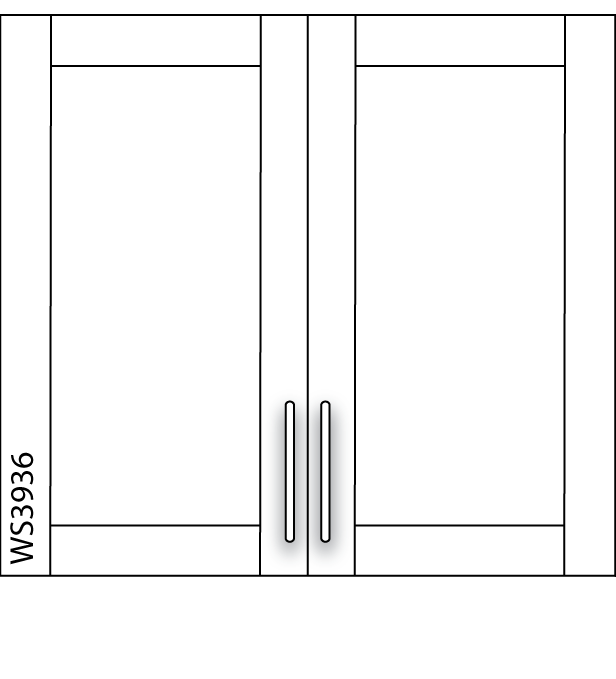 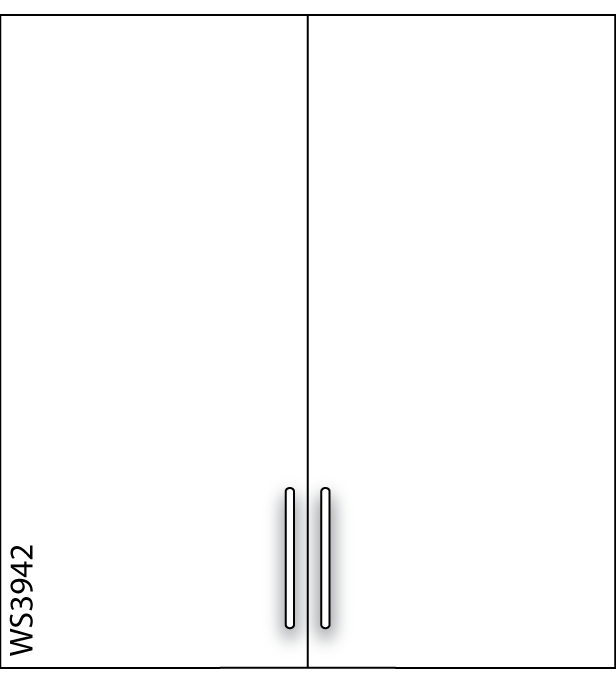 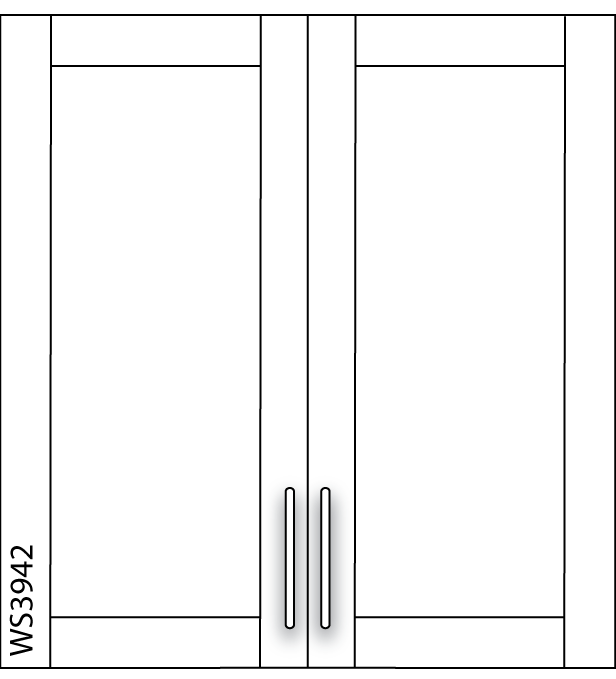 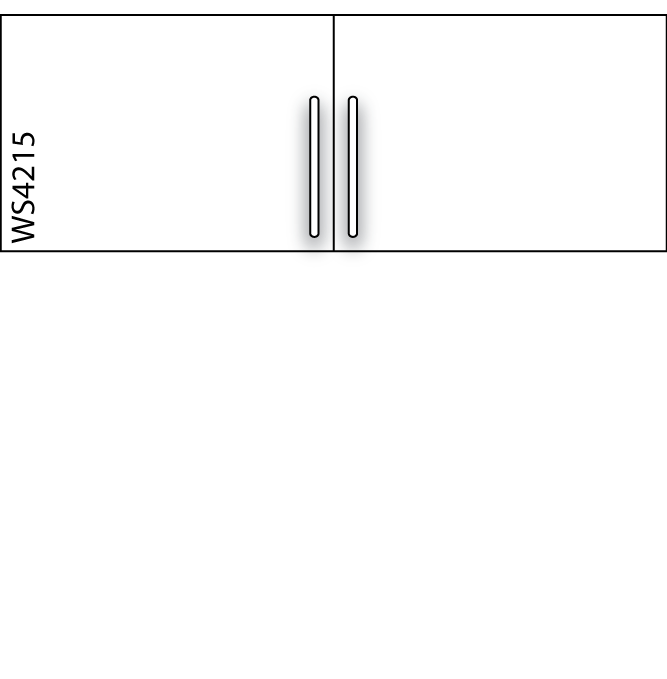 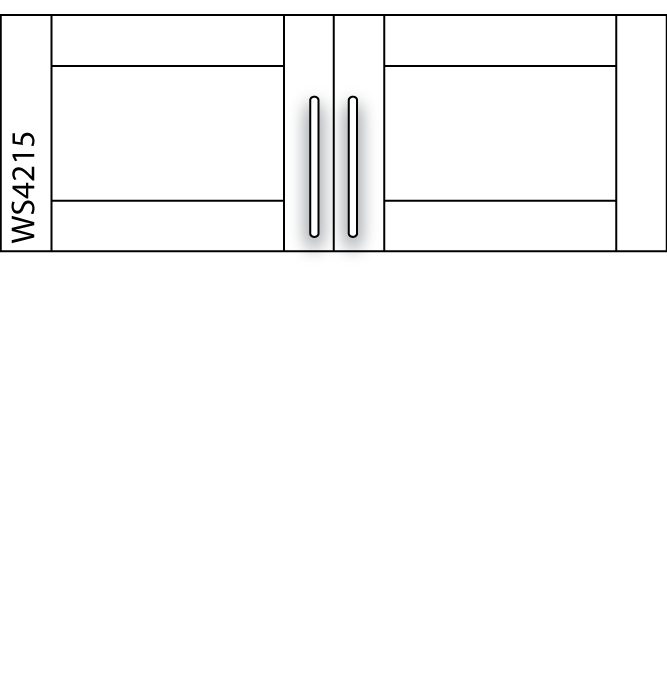 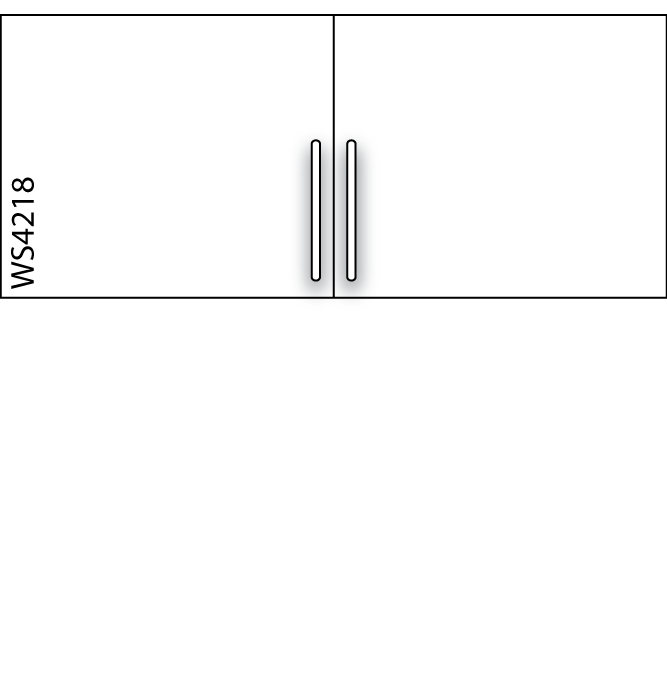 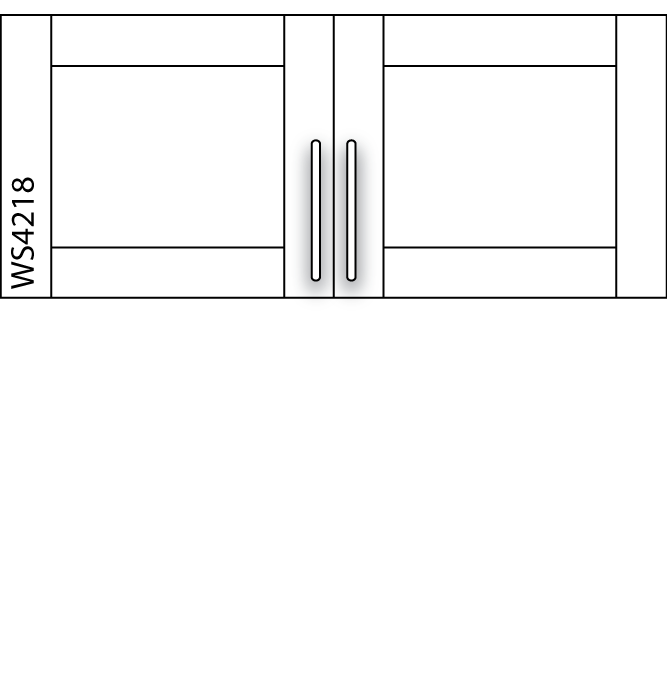 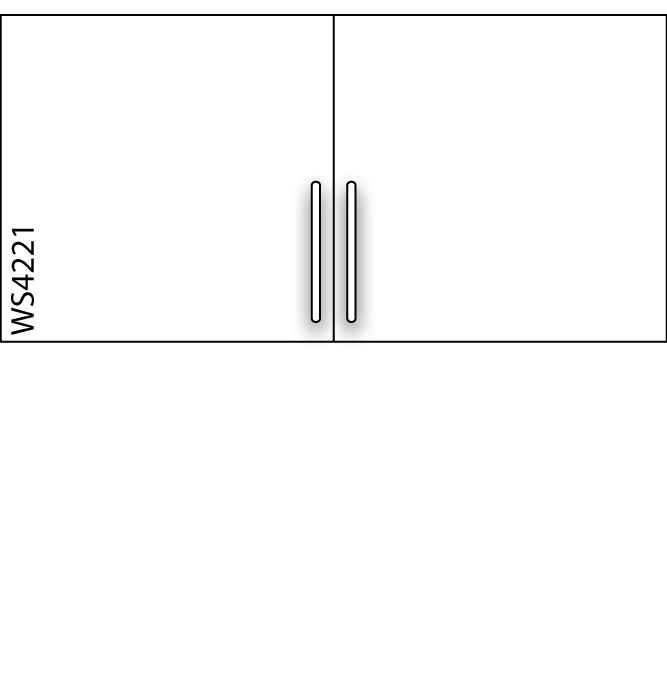 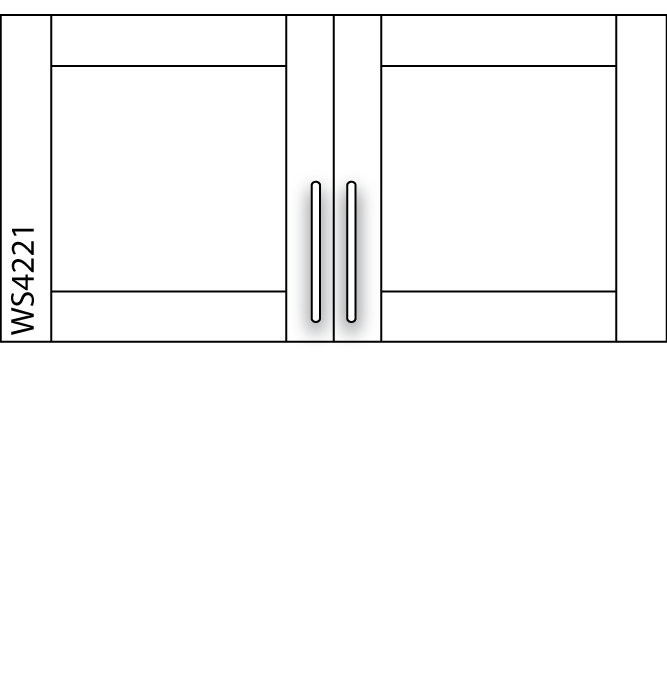 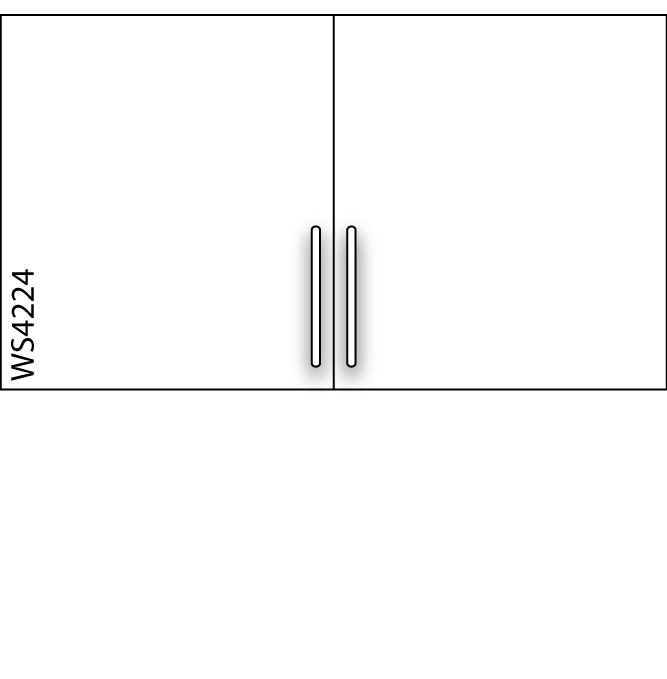 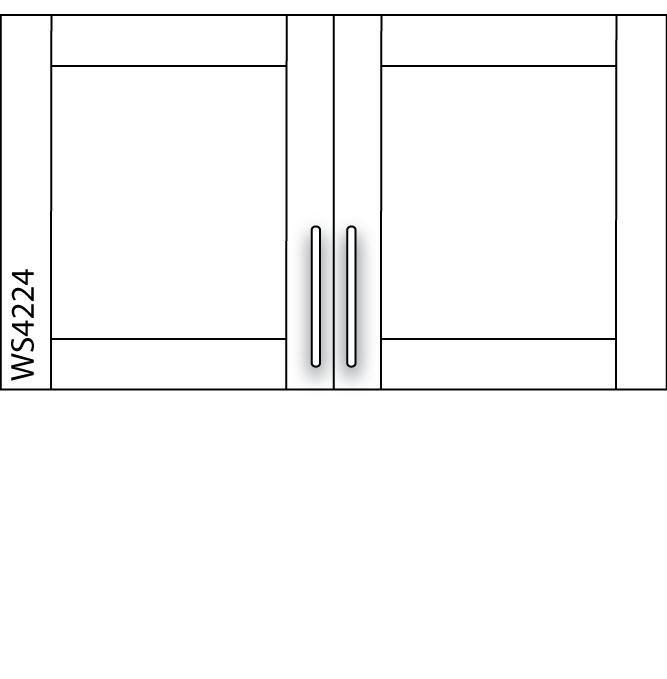 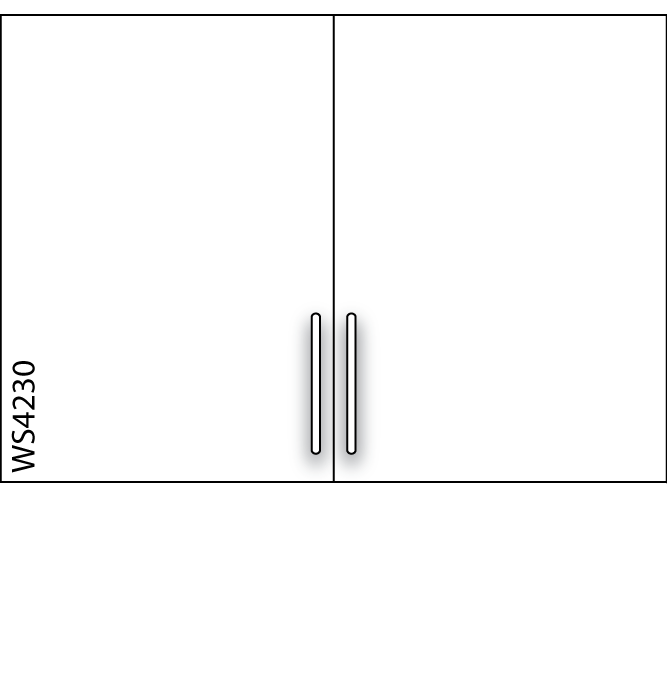 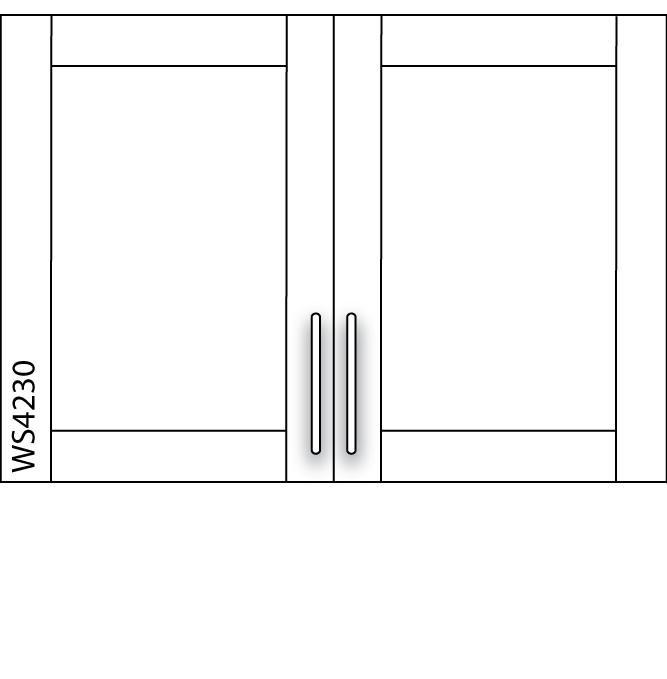 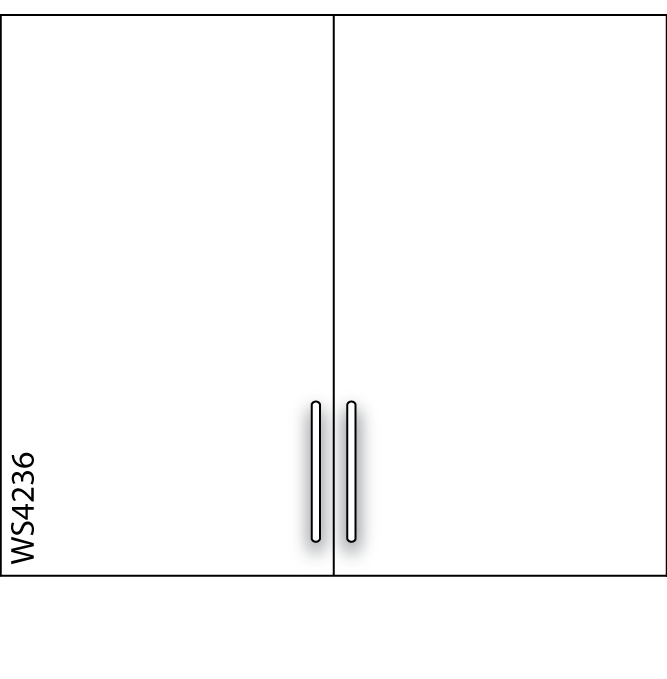 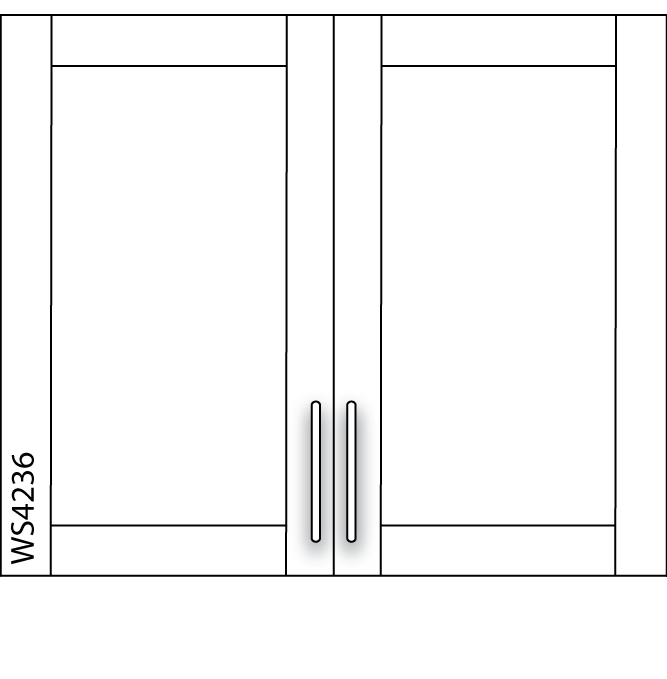 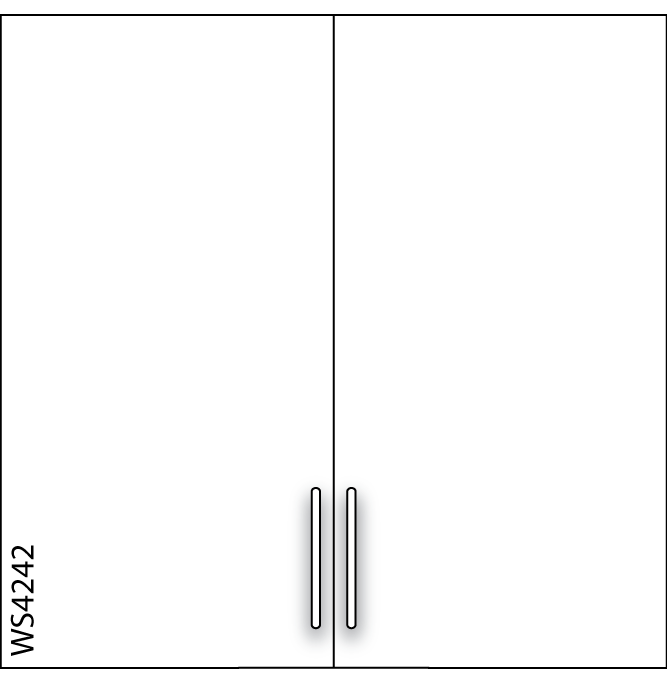 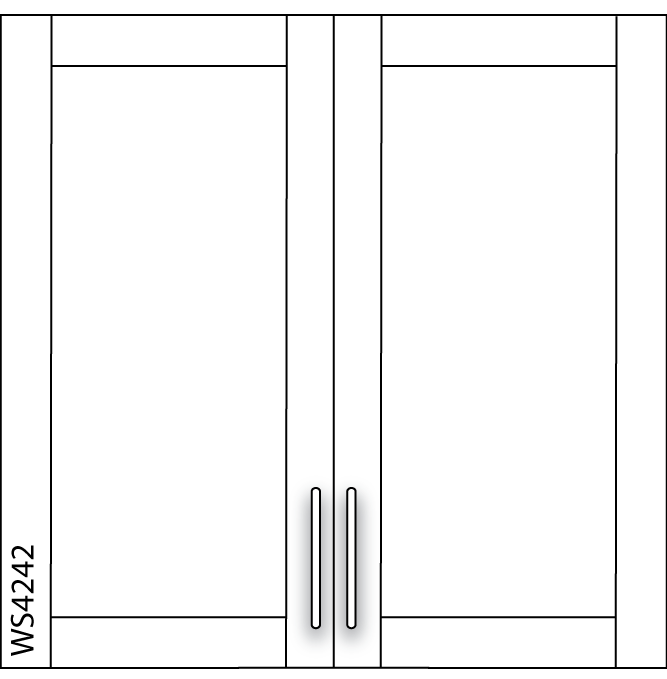 Finished EndsReturn to Page 2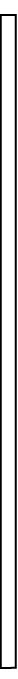 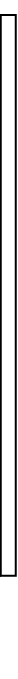 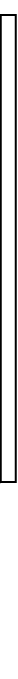 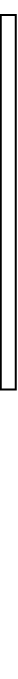 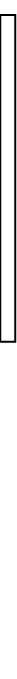 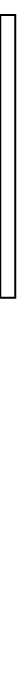 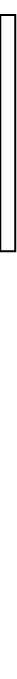 Barbecue Hoods - DOHC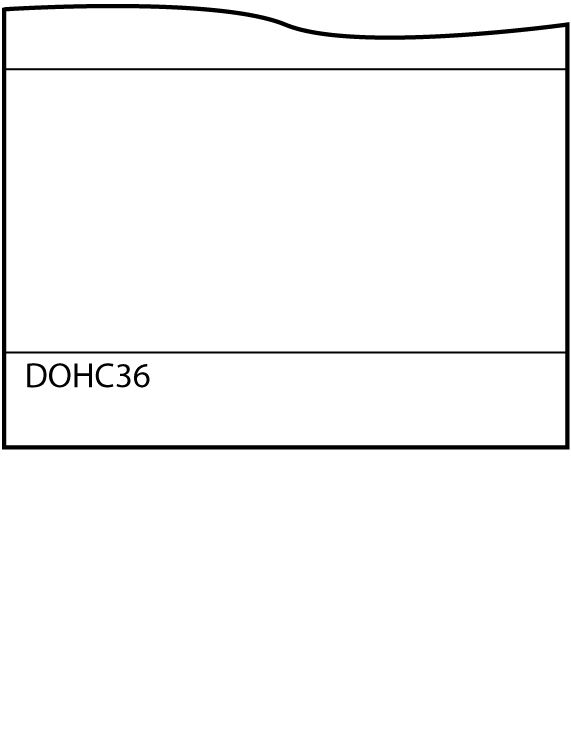 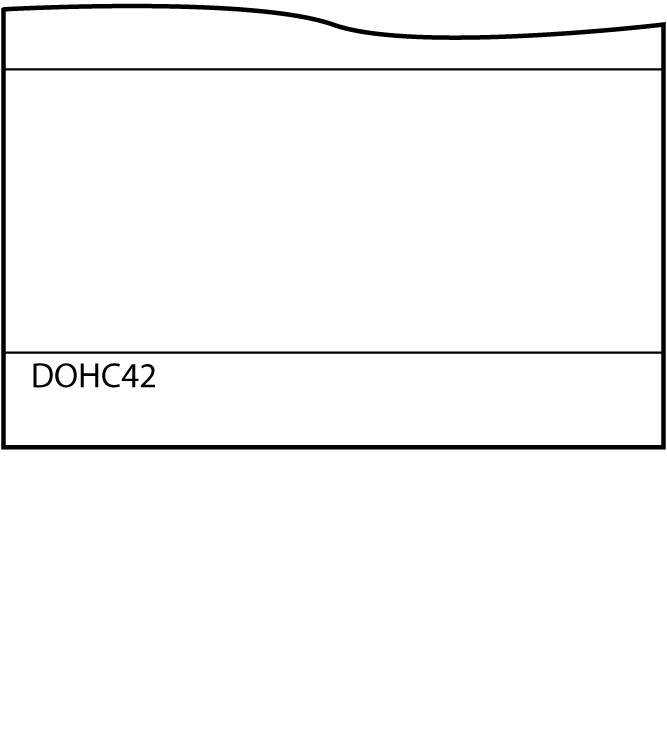 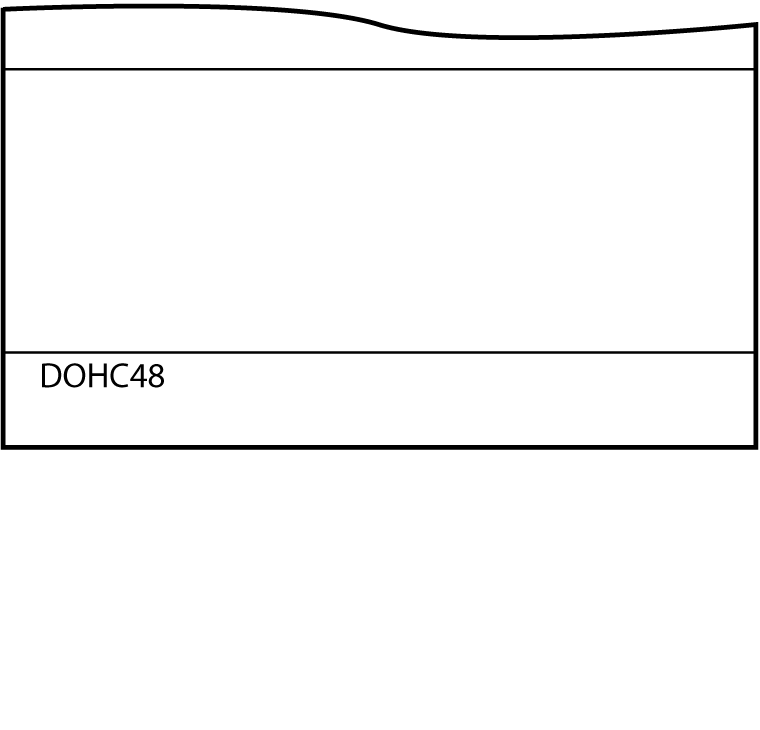 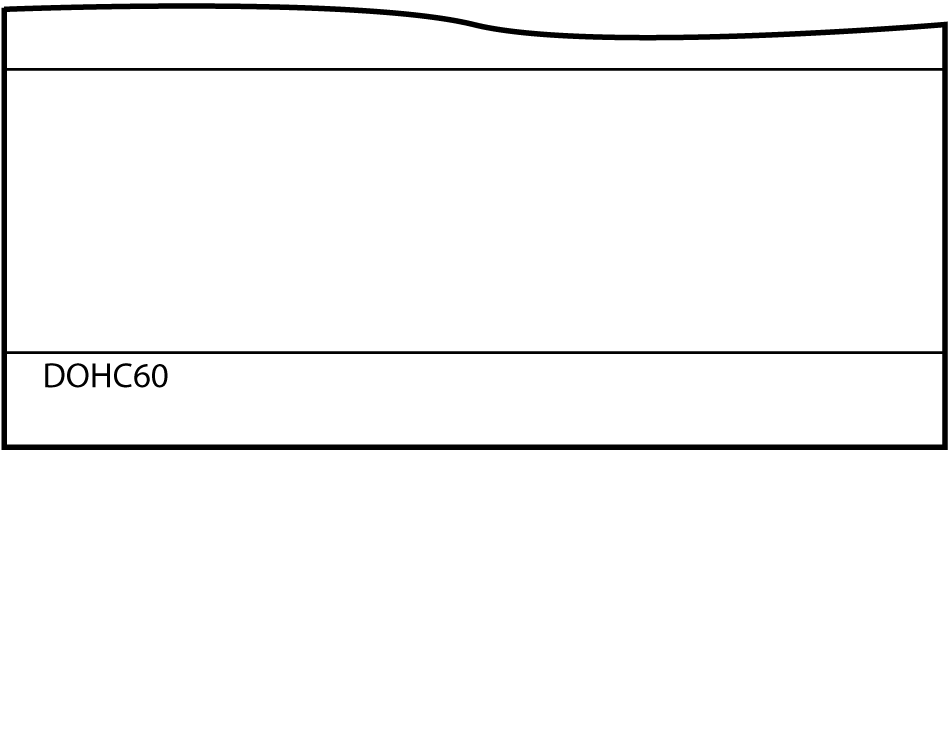 Post and Panel System – PPSReturn to Page 2Examples: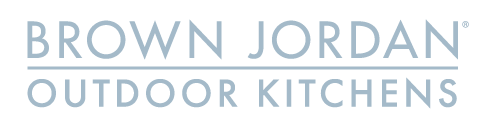 LINKS TO CATEGORY PAGES
(For PC: Hold down CTRL key & left click)LINKS TO CATEGORY PAGES
(For PC: Hold down CTRL key & left click)For Assistance, Call: 203-629-5625Door/Drawer Combination BasesGrill BasesProject Name:  Door BasesGrill Warming Drawer BasesProject Name:  Drawer BasesRefrigeration/MicrowaveProject Name:  Sink BasesCorners/Ends/FillersProject Name:  Appliance/Accessory BasesWall Cabinets/Barbecue Hoods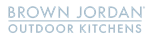 LINKS TO CATEGORY PAGES
(For PC: Hold down CTRL key & left click)LINKS TO CATEGORY PAGES
(For PC: Hold down CTRL key & left click)For Assistance, Call: 203-629-5625Door/Drawer Combination BasesGrill BasesProject Name:  Door BasesGrill Warming Drawer BasesProject Name:  Drawer BasesRefrigeration/MicrowaveProject Name:  Sink BasesCorners/Ends/FillersProject Name:  Appliance/Accessory BasesWall Cabinets/Barbecue HoodsCabinet Accessories -  Copy and paste on page in position where applicable.Cabinet Accessories -  Copy and paste on page in position where applicable.Cabinet Accessories -  Copy and paste on page in position where applicable.Cabinet Accessories -  Copy and paste on page in position where applicable.Cabinet Accessories -  Copy and paste on page in position where applicable.Cabinet Accessories -  Copy and paste on page in position where applicable.Cabinet Accessories -  Copy and paste on page in position where applicable.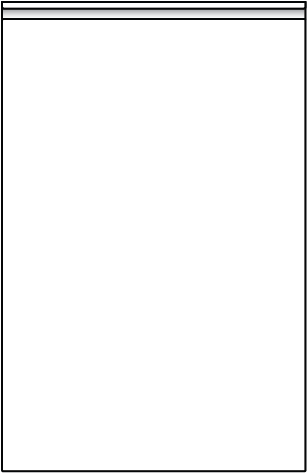 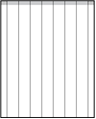 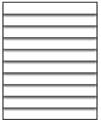 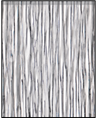 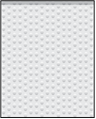 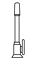 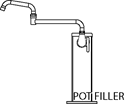 Tecno DoorBead Board InsertLouver InsertBark InsertWeave InsertFaucetPot Filler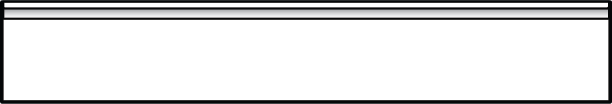 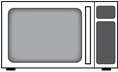 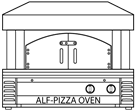 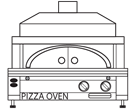 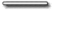 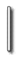 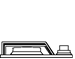 Tecno DrawerMicrowaveAlresco Pizza OvenPizza OvenHorizonatlHandlesVerticalHandlesJackson Burner(OBS and OBF are appropriate bases for the Jackson)